Investigation of Changes in Mitochondrial Dynamics in Motor Neuron DiseasesbyLynn Marie DuffySubmitted for the degree of Doctor of Philosophy (PhD)Sheffield Institute for Translational NeuroscienceUniversity of SheffieldFebruary 2013AbstractChanges in mitochondrial dynamics, including alterations in the fusion/fission balance, have repeatedly been observed in ageing and neurodegenerative disease, including ALS. We investigated the effect ageing or disease has on mitochondrial network complexity in primary dermal fibroblasts, derived from ALS patients or controls. Increased network complexity during ageing was observed in the control cohort, though motility was unaffected. Conversely, network complexity decreased in the sporadic ALS patient cohort upon ageing. We speculate that this alteration in mitochondrial dynamics may contribute to the significant detrimental effect age has on disease prognosis in ALS.In mutant TARDBP (mTARDBP) patient fibroblasts, a trend towards increased network complexity compared to age-matched controls was observed. Moreover, despite no discernible differences in ATP levels in the mTARDBP fibroblasts compared to control samples, microarray analysis hinted at changes in two metabolic pathways, glycolysis and the TCA cycle, both known to influence mitochondrial dynamics. Subtle changes in the interaction of the ER and mitochondria were also observed in the mTDP-43 fibroblasts. Furthermore, expression of two autophagy genes, MAP1S and Atg12, was significantly altered in the mTARDBP fibroblasts. However, LC3-II western blotting in either mTDP-43 or mC9ORF72 fibroblasts did not reveal any significant differences, suggesting that changes in autophagy is not the primary cellular process responsible for the mitochondrial morphology alterations. HSP is characterised by defects in axonal transport, including mitochondrial transport. A mouse model of SPG4-mediated HSP showed axonal swellings in cortical neurons, correlating with impaired axonal transport. We showed that Tro19622 (a microtubule-interacting drug) did not ameliorate the number of axonal swellings in the mutant neurons, though alterations in microtubule integrity were apparent. Conversely, HDAC6 inhibitor, Tubastatin A, reduced the number of axonal swellings in SPG4-mutant neurons to wild type levels, suggesting that microtubule acetylation state could be an interesting therapeutic target for future investigation in HSP.AcknowledgmentsI would firstly like to thank my supervisors Dr Andrew Grierson and Professor Pamela Shaw for their encouragement and scientific input throughout the PhD course. Professor Shaw’s dedication to the study of motor neurone disease has been inspiring and Andy’s enthusiasm for science as well as his continued support, advice and patience has been invaluable over the four years of the project. I would also like to thank the MitoTarget project for funding the PhD under the EU Framework 7 directive, and for their support and advice at every meeting. I am very grateful to Dr Scott Allen for teaching me western blotting, as well as his support, advice, and “humorous” comments throughout the PhD. I would also like to thank Qurat-Ul-Ain Mahmood and particularly Dr Kurt De Vos for their advice, and technical abilities, concerning mitochondrial morphology image analysis. I would like to express my gratitude to the patients and their partners for providing the fibroblast biopsy samples, and to Dr Johnathan Cooper-Knock, Anne Gregory and Daniel Fillingham for collecting and culturing these new samples. My sincerest thanks to Dr Laura Ferraiuolo for teaching me qPCR and microarray analysis with a lot of patience, Dr Ellen Bennett for assisting with the mouse work and to Dr Heather Mortiboys for sharing her expertise about both fibroblasts and mitochondria, helping with western blotting analysis, giving me a roof over my head, friendship, advice and risotto! Additionally, I would like to thank everyone at SITraN for all their help and discussions, and for making it such a supportive work environment; I am especially grateful to Laura, Katie, Heather, Rohini, Channa, Scott, Guy and Alifya for their friendship and for providing many laughs throughout the PhD. Finally, I would like to say a big thank you to my parents, sister and friends for their support and love through an extremely challenging four years. I always knew that they were only a phone-call away for comfort, a chat or a sarcastic remark!ContentsChapter 1- Introduction	121.1: Mitochondria	171.1.1: Function	171.1.2: Morphology/ Dynamics	181.1.3: Mitochondrial Permeability Transition Pore	201.2: Amyotrophic Lateral Sclerosis	201.2.1: Classification and clinical features	201.2.1.1: Pathology of ALS	211.2.2: Aetiology of ALS	211.2.2.1: MND-linked genetic loci	Error! Bookmark not defined.1.2.2.2: SOD1: Physiological role and involvement in MND	251.2.2.3: Tar DNA Binding Protein-43: physiological role and involvement in ALS	261.2.2.4: C9ORF72 Discovery	301.2.3: Mitochondrial dysfunction in ALS: evidence in models and patients	331.2.3.1: Functional defects	331.2.3.2: Dysmorphology	351.3: Relationship between Dysmorphology and Dysfunction	371.3.1: Mitochondrial associated membranes	381.3.1.1: Roles of the ER-mitochondria association	381.3.1.2: Protein linkers of the MAM	391.3.1.3: MAM and neurodegenerative disease	431.3.2: ER Stress	431.3.3: Macroautophagy	431.3.3.2 Mitophagy	451.3.3.3: Autophagy and neurodegeneration	481.3.4: Apoptosis	481.3.4.1: Apoptosis in ALS	491.3.5: Mitochondrial involvement in ageing	501.3.6: Role of axonal transport in neurons	511.3.6.1: Impaired neuronal trafficking of mitochondria in ALS	521.4: Hereditary Spastic Paraplegia	531.4.1: Classification and clinical features	531.4.1.1: HSP-linked genetic loci	551.4.2: Spastin	581.4.2.1: Cellular functions of spastin	601.4.3: In vivo models of HSP	641.4.3.1: Drosophila melanogaster	641.4.3.2: Danio rerio	641.4.3.3: Mus musculus	651.4.4: Spastin and Hereditary Spastic Paraplegia	671.5: Motor Neuron Vulnerability	681.5.1: Models of neurodegenerative disease	691.6: Hypothesis and aims of PhD	71Chapter 2 - Materials and Methods	732.1: General	732.1.1: Ethics	732.1.2: Chemicals and reagents	732.1.3: Image analysis	732.1.4: Statistical analysis	732.2: Establishment and culture of human primary dermal fibroblasts	732.2.1: Establishment of primary human fibroblast cultures	732.2.2: Maintenance of the fibroblast cultures	742.2.3: Cryo-preservation of fibroblasts	742.2.4: Plating, and experimental growth conditions of, the fibroblasts	742.2.4.1: Plating densities	742.2.4.2: Growth conditions	752.3: Investigating mitochondrial morphology in dermal fibroblasts derived from ALS patients	752.3.1: Visualising the mitochondrial network in the human dermal fibroblasts	772.3.1.1: Live cell imaging of the fibroblasts	772.3.2: Analysing the mitochondrial morphology in the fibroblasts	772.3.2.1: Network Complexity	772.3.2.2: Statistical analysis	792.3.3: Mitochondrial motility in fibroblasts	792.3.3.1: Statistical analysis of mitochondrial motility	822.3.4: Quantifying the relative ATP content of the mTARDBP fibroblasts	832.3.4.1: Statistical analysis of the relative ATP content in mTARDBP-expressing and control fibroblasts	832.3.5: Immunocytochemistry	842.3.5.1: Fixation of cells	842.3.5.2: Immunocytochemistry	842.3.6: Mitochondrial Associated Membrane (MAM) analysis in the mTARDBP fibroblasts	852.3.6.1: Intensity Correlation Analysis of the endoplasmic reticulum and the mitochondria	862.4: Gene expression profiling of the mTARDBP fibroblasts	892.4.1: RNA isolation and linear amplification	892.4.2: Running the microarray	902.4.3: Microarray analysis	902.4.4: RT qPCR	902.4.4.1: Complementary DNA (cDNA) synthesis from total RNA	902.4.4.2: Primer design for RT qPCR	912.4.4.3: Primer optimisation and assay conditions	912.4.4.4: Analysis of qPCR to ascertain relative gene expression	922.5: Assessment of autophagy in fibroblasts	942.5.1: Western blotting	942.5.1.1: Protein extraction from fibroblasts	952.5.1.2: Protein concentration assay	962.5.1.3: SDS-PAGE and protein transfer	962.5.1.4: Protein immunoblotting	972.6: Investigating axonal transport defects in a mouse model of SPG4 HSP	982.6.1: Genetic background of the SPG4 HSP mice	982.6.2: Primary cortical neuron culture	982.6.3: Drug treatment of the neurons	992.6.4: Spast Genotyping	992.6.4.1: DNA extraction	992.6.4.2: Mismatch PCR and restriction digest for spast genotyping	992.6.5: Immunocytochemistry of Spast cortical neurons for axonal swelling quantification	1002.6.6: Quantification of axonal swellings in primary culture	1002.6.7: Morphology and viability of neurons	101Chapter 3 - Investigating changes in mitochondrial dynamics in ageing and neurodegenerative disease	1023.1: Introduction	1023.1.1: Mitochondrial dynamics in health and disease	1023.1.2: Aims of investigation	1023.2: Assessing mitochondrial dynamics in primary dermal fibroblasts	1043.2.1: Quantifying changes in mitochondrial fusion and fission	1043.2.1.1: Passage effect on mitochondrial dynamics	1063.2.2: Role of mitochondrial dynamics in ageing	1073.2.2.1: Quantifying the relationship between ageing and morphology of mitochondria	1083.2.2.2: Quantifying the relationship between ageing and motility of mitochondria	1103.2.3: Quantification of mitochondrial morphology in ALS patient fibroblasts	1163.2.3.1: Quantifying mitochondrial morphology in sporadic ALS patient fibroblasts	1173.2.3.2: Quantifying mitochondrial morphology in patient fibroblasts expressing mTARDBP	1303.3: Conclusion	135Chapter 4 - Functional analysis of mTARDBP-expressing fibroblasts	1384.1: Introduction	1384.1.1: TDP-43 and ALS	1384.1.2: TDP-43 and mitochondria	1384.1.3: Aims of investigation	1394.2: Bioenergetic assessment of the mTARDBP fibroblasts	1404.2.1: Quantification of ATP levels in mTARDBP fibroblasts	1404.3: Gene expression profiling	1424.3.1: Microarray Analysis of mTARDBP Patient vs Control Fibroblasts	1424.3.2: RT-qPCR optimisation	1464.3.2.1: Identifying the ideal reference gene for qPCR	1464.3.3: Identification of gene expression changes to validate	1554.3.3.1: Metabolism	1564.3.3.2: Autophagy	1604.3.4: Western blotting for LC3-I and LC3-II	1654.3.4.1: TDP-43	1654.3.4.2: C9ORF72	1714.4: Quantification of MAMs in the mTARDBP fibroblasts	1774.4.1: Evidence from microarray analysis	1774.4.2: Colocalisation of ER and mitochondria in mTARDBP fibroblasts	1784.5: Conclusion	182Chapter 5 - Axonal transport in an HSP SPG4 mouse model	1845.1: Introduction	1845.1.1: Axonal transport	1845.1.1.1: Cytoskeletal structure: Microtubules	1845.1.2: Hereditary Spastic Paraplegia	1855.1.3: Aims of this investigation	1865.2: Characterisation of the primary cortical neuron cultures	1875.2.1: Genotyping of the cortical neurons	1875.2.2: Axonal swellings in cortical neuron cultures	1875.3: Characterisation of spast ∆E7 cortical neurons	1885.3.1: Effect of genetic background on number of axonal swellings	1885.3.2: Treatment with Tro19622	1915.3.2.1: Tro19622 and microtubule dynamics	1915.3.2.2: Tro19622 and axonal swelling quantification	1915.3.2.2: Effect of microtubule stabilisation on axonal transport	2275.3.2.4: Tro19622 and neurite morphology	1945.3.2.5: Viability of the cortical neurons treated with Tro19622	1975.3.2.6: Acetylation levels	1995.3.3: Treatment with HDAC6 inhibitor - Tubastatin A	2025.3.3.1: Tubastatin A and swellings	2025.3.3.2: HDAC6 inhibition and neurodegeneration	2035.4: Conclusions	206Chapter 6 - Discussion	2086.1: Introduction	2086.1.1: Mitochondria in cellular homeostasis, ageing and neuronal maintenance	2086.2: Use of cellular models in biomedical investigation	2106.2.1: Primary dermal fibroblasts	2106.2.1.1: Investigating changes in mitochondrial dynamics	2116.2.1.2: Autophagy investigation	Error! Bookmark not defined.6.2.1.3 MAMs	Error! Bookmark not defined.6.2.1.4: Future work using primary dermal fibroblasts	2216.2.2: Mitochondrial dynamics and axonal transport	2236.2.3: Primary cortical neurons	2236.2.3.1: Future Work investigating SPG4 HSP	226Bibliography	228List of tablesTable 1.2: Identified Protein Linkers and Regulators at the MAM	41Table 1.3: Genes implicated in HSP, with functional role	55Table 2.1: Control and patient fibroblasts used in the mitochondria morphology investigation	76Table 2.2: An example of the numeric results of mitochondrial branching in a MitoTracker-loaded fibroblast	79Table 2.3: Control and fibroblasts used in the mitochondria motility investigation	80Table 2.4: Control and patient fibroblasts used to quantify ATP levels	83Table 2.5: Primary antibodies used throughout the project	84Table 2.7: Control and patient fibroblasts used to quantify the association between the ER and mitochondria	85Table 2.8: Control and patient fibroblasts used in gene expression profiling investigation	89Table 2.9: Additional controls for qPCR validation	89Table 2.10: Primer sequences and optimised concentration used for qPCR validation of differential gene expression between control and mTARDBP patient cohorts	93Table 2.11: Control and Patient Fibroblasts used for western blotting experiments	94Table 2.12: Buffers and solutions used throughout the protein expression analysis experiments	95Table 4.1: Control and mTARDBP fibroblasts used for microarray analysis	142Table 4.2:  DAVID GO Analysis of the differentially expressed genes	143Table 4.4: Manual classification of the differentially expressed genes	145Table 4.5: Control and mTARDBP fibroblasts used in optimisation of RT-qPCR reference genes	146Table 4.6: Comparison of Ct values obtained with reference genes	155Table 4.7: Standard deviation and coefficient of variation of Ct values obtained with reference genes	155Table 4.8: Assessment of co-variation of ER and mitochondria immunostaining in primary dermal fibroblasts	179List of figuresFigure 1.1: Multiple pathogenic processes implicated in ALS	22Figure 1.2: The mitochondria-associated membrane (MAM)	40Figure 1.3: The canonical macro-autophagy pathway	44Figure 1.4: An example of two pathways feeding into the induction of mitophagy	46Figure 1.5: The Structural Domains of Spastin	59Figure 2.1: Image processing to quantify mitochondrial branching in fibroblasts	78Figure 2.2: Analysing mitochondria motility in MitoTracker CMXRos Red stained fibroblasts	81Figure 2.3: Quantifying mitochondrial motility in fibroblasts	82Figure 2.4: Preparing the image for Intensity Correlation Quotient Analysis	87Figure 2.5: Calculating the ICQ of the mitochondria and ER Interaction	88Figure 3.1: Calculation of mitochondrial network complexity	105Figure 3.2: Influence of passage on network complexity of mitochondria	106Figure 3.3: Changes in mitochondrial network complexity upon ageing	108Figure 3.4: Quantifying motility of mitochondria	112Figure 3.5: Mitochondrial motility in control fibroblasts at different ages	113Figure 3.6: Identification and removal of outliers when quantifying mitochondrial motility	114Figure 3.7: Interconnectivity of mitochondrial network in control fibroblasts compared to sporadic ALS patient fibroblasts when cultured in 1mg/ml glucose	118Figure 3.8: Mitochondrial network complexity of sporadic patient fibroblasts cultured in the presence of media containing 1mg/ml glucose	120Figure 3.9: Comparison of mitochondrial network complexity upon culture in different concentrations of galactose	121Figure 3.10: The involvement of pyruvate in the initiation of the TCA cycle	122Figure 3.11: Interconnectivity of mitochondrial network upon culture in presence of glucose or galactose	123Figure 3.12: Comparison of mitochondrial network complexity of control fibroblasts cultured in either glucose or galactose	123Figure 3.13: Changes in mitochondrial network complexity in ageing in control fibroblasts cultured in glucose-deprived media	125Figure 3.14: Interconnectivity of mitochondrial network in control fibroblasts compared to sporadic patients when cultured in 0.009mg/ml galactose	128Figure 3.15: Network complexity of sporadic ALS patient fibroblast mitochondria cultured in glucose-deprived media	129Figure 3.16: Interconnectivity of mitochondrial network in a control fibroblast compared to a mTARDBP-expressing patient when cultured in 1mg/ml glucose	131Figure 3.17: Network complexity of mTARDBP-expressing patient fibroblast mitochondria cultured in the presence of glucose	131Figure 3.18: Interconnectivity of mitochondrial network in a control fibroblast compared to a mTARDBP-expressing patient when cultured in 0.009mg/ml galactose	133Figure 3.19: Network complexity of mTARDBP-expressing patient fibroblast mitochondria cultured in glucose-deprived media	134Figure 4.1: Levels of ATP in the mTARDBP patient fibroblasts compared to control levels	141Figure 4.2: Amplification plot and dissociation curve of ACTB	149Figure 4.3: Amplification plot and dissociation curve of U1 snRNA	152Figure 4.4: Amplification plot and dissociation curve of PPIA	154Figure 4.5: Alterations in gene expression in the glycolytic pathway	157Figure 4.6: Altered regulation of Pyruvate Dehydrogenase in the mTDP-43 fibroblasts	158Figure 4.7: PFKFB4 and Glut3 expression changes between controls and mTARDBP samples	159Figure 4.8: Processing of LC3 upon induction of autophagy – Involvement of Atg12 and MAP1S	162Figure 4.9: MAP1S and Atg12 expression changes between control and mTARDBP samples	164Figure 4.10: LC3 western blotting in mTARDBP patient fibroblasts	166Figure 4.11: LC3-II levels in mTARDBP patient fibroblasts	167Figure 4.12: LC3 blotting in an ALS patient fibroblast expressing the C9ORF72 pathogenic expansion	173Figure 4.13: LC3–II levels in C9ORF72 expansion patient fibroblasts	174Figure 4.14: Dual immunostaining of the primary fibroblast cells	179Figure 4.15: Quantification of mitochondria and ER colocalisation in mTARDBP-expressing fibroblasts	180Figure 5.1: Mismatch PCR and restriction digest for spast∆E7 genotyping	187Figure 5.2: Quantification of axonal swellings	188Figure 5.3: Effect of genetic background on the number of axonal swellings in cortical neurons	190Figure 5.4: Persistence of axonal swellings in spast ∆E7/∆E7 primary cortical neurons following treatment with Tro19622	192Figure 5.5: Quantification of the number of axonal swellings in the presence of Tro19622	193Figure 5.7: Improvement in neurite morphology upon treatment with Tro19622	196Figure 5.8: Qualitative scoring of the improvement in neurite morphology upon treatment with Tro19622	197Figure 5.9: Assessment of cortical neuron culture viability	198Figure 5.10: Quantitative measurement of viability in spast +/+ and spast ∆E7/∆E7 cortical neuron cultures	198Figure 5.11: Assessing morphology of the cytoskeleton in the presence of Tro19622	200Figure 5.12: Assessing the morphology of components of the cytoskeleton in   spast +/∆E7 neurons upon treatment with Tro19622	201Figure 5.13: Quantification of the number of axonal swellings in the presence of Tubastatin A	203Figure 6.1: Mitochondrial network complexity of mC9ORF72 patient fibroblasts cultured in the presence of media containing 1mg/ml glucose	Error! Bookmark not defined.Abbreviations Mutant proteins listed as mPROTEIN, e.g mutant Parkin is written as mParkinAbbreviation		Full nameAAA protein		ATPases associated with various cellular activitiesAD			Alzheimer’s diseaseADDL			Amyloid-β-derived diffusible ligandsADOA			Autosomal dominant optic atrophyALDOB		Aldolase BADom			Autosomal dominantALS			Amyotrophic lateral sclerosisALS2			AlsinAMPA			α-amino-3-hydroxy-5-methyl-4-isoxazolepropionic acidAMPK			AMP-activated protein kinaseANT			Adenine nucleotide translocatorAPAF-1		Apoptotic protease activating factor 1APP			Amyloid precursor proteinAPS			Ammonium persulfateAR  			Autosomal recessiveATG			Autophagy-related ATG12 		Autophagy related 12ATG13		 	Autophagy related 13BiP			Binding immunoglobulin proteinBMP			Bone morphogenetic proteinBSA			Bovine serum albumin cDNA			Complementary cDNACFTR			Cystic fibrosis transmembrane conductance regulatorCHMP			Charged multivesicular body proteinCMT2A		Charcot-Marie-Tooth 2ACOX			Cytochrome c oxidaseCSF			Cerebrospinal fluidCt			Threshold cycleCTFs			C-terminal fragmentsCypD			Cyclophilin DDAVID			Database for Annotation, Visualisation and Integrated DiscoveryDb			DiabetesDCTN1  		DynactinDNA			Deoxyribonucleic acidDNAse 1		Deoxyribonuclease 1DOG			2-DeoxyglucoseDrp1			Dynamin related protein 1dSpastin		Drosophila SpastinEAAT2			Excitatory amino acid transporter 2EB1 			End-binding protein 1EB3			End-binding protein 3ECAR			Extracellular acidification rate ECL			Enhanced chemiluminescenceEDTA			Ethylenediaminetetraacetic acideIF2α			Eukaryotic translation initiation factor 2AENU			N-ethyl-N-nitrosoureaER			Endoplasmic reticulumERMES		ER-mitochondria–encounter-structureESCRT			Endosomal sorting complex required for transport ETC			Electron transport chainFAD			Familial ADFALS			Familial ALSFIG4 			PI(3,5)P(2)5-phosphataseFIP200			FAK family kinase-interacting protein of 200 kDaFIS1			Fission 1 homologFTD			Fronto-temporal dementiaFTD-U			FTD with ubiquitinated inclusionsFUS/TLS		Fused in sarcoma/translocated in liposarcomaGA			Golgi apparatusGAPDHS		Spermatogenic isoform of glyceraldehyde 3-phosphate dehydrogenaseGEM			Gemini of coiled bodiesGFP			Green fluorescent proteinGO			Gene OntologyHATs			Histone acetyltransferasesHBSS			Hank’s balanced salt solutionHBSS - -		HBSS without calcium and magnesiumHDACs			Histone deacetylasesHEK			Human embryonic kidneyhnRNP			Heterogeneous nuclear ribonucleoproteinHRP			Horseradish peroxidaseHSP			Hereditary spastic paraplegiaIARS  			Isoleucyl-tRNA synthetase 2ICA			Intensity correlation analysisICQ			Intensity correlation quotientIMM			Inner mitochondrial membraneIMS			Intermembrane spaceIP3			Inositol-1.4.5-triphosphateIP3R3s			Inositol trisphosphate receptors, type 3KEGG			Kyoto Encyclopedia of Genes and GenomesLMN			Lower motor neuronsMAM			Mitochondria associated membraneMAPs			Microtubule-associating proteinsMAP1S			Microtubule-associated protein 1S MBOs			Membrane bound organellesMEFs			Mouse embryonic fibroblastsMEM			Minimal essential mediumMFN1/MFN2		Mitofusin 1 / Mitofusin 2mHSPB1		Mutant heat shock 27kDa protein 1 MIT			Microtubule interacting and transportMPTP			Mitochondria transition permeability poreMTA			Microtubule-targeting agentMTBD			Microtubule binding domainmtDNA			Mitochondrial DNAmTOR			Mammalian target of rapamycinNAC			N-acetyl-cysteineNaCl			Sodium chlorideNB + B27	 	Neurobasal medium containing B27 supplement, 100IU/ml penicillin,                                                                                                                                 + P/S + L-Glut		100µg/ml streptomycin and 2mM glutamineNGS			Normal goat serumNMJ			Neuromuscular junction NO RT			No reverse transcriptasenpcRNA		Non-protein coding RNANS			Not significantNTC			No template controlOb			ObeseOMM			Outer mitochondrial membraneOPA1			Optic atrophy 1OPTN 			OptineurinPACS-2		Phosphofurin acidic cluster sorting protein 2PBS-T			Tween-20 (Polyoxyethylenesorbitan monolaurate) in PBSPDH			Pyruvate dehydrogenasePDI			Protein disulfide isomerasePDP			Pyruvate dehydrogenase phosphatasePDPR			Pyruvate dehydrogenase phosphatase regulatory subunitPE			PhosphatidylethanolaminePGC-1α		Peroxisome proliferator activated receptor gamma coactivator 1αPINK1			PTEN induced putative kinase PI3K			Phosphatidylinositol 3-kinase complexPOLGA		DNA polymerase subunit gammaPPIA			Peptidylprolyl isomerase A PSEN			Presenilin RAB7			Ras-associated protein 7REEP1			Receptor accessory protein 1RNA			Ribonucleic acidROI			Region of interestROS			Reactive oxygen speciesRT			Room temperatureRTN2			Reticulon 2 RT qPCR		Real time, quantitative polymerase chain reactionSOD1			Superoxide dismutase 1SALS			Sporadic ALSSDS			Sodium dodecyl sulfateSDS-PAGE		Sodium dodecyl sulfate polyacrylamide gel electrophoresisSETX			SenataxinSIN-1			3-morpholinosydnonimineSirt3			Sirtuin-3SMN			Survival motor neuronsnRNA			Small nuclear RNASOD2			Superoxide dismutase 2TARDBP		Transactive response-DNA binding proteinTCA			Tricarboxylic acidTEMED		N,N,N’,N’ –tetramethylethylenediamine+TIPs			Microtubule plus-end tracking proteinsTM			TransmembraneTm			Melting temperatureTSPO			Translocator protein 18kDa TUNEL		Terminal deoxynucleotide transferase dUTP nick end labellingULK			Unc-51-like kinaseUMN			Upper motor neuronUPR			Unfolded protein responseV/V			Volume to volumeVAPB			Vesicle-associated membrane protein-associated protein B/CVDAC			Voltage-gated anion channelW/V			Weight to volume ΔΨm			Mitochondrial membrane potentialChapter 1- Introduction1.1: MitochondriaMitochondria are highly specialised organelles in eukaryotic cells with multiple roles, including the production of ATP, regulation of calcium homeostasis and induction of the intrinsic apoptotic cascade. The mitochondrion is surrounded by a double unit membrane, composed of the outer mitochondrial membrane (OMM) and the inner mitochondrial membrane (IMM), with the intermembrane space (IMS) in between. The IMM has extensive folds (cristae) that project into the interior of the mitochondria, named the mitochondrial matrix. This matrix harbours the ribosomes, mitochondrial deoxyribonucleic acid (mtDNA), and enzymes involved in the catalysis of ATP synthesis (Frey et al. 2000; Malka et al. 2005).1.1.1: FunctionA process termed oxidative phosphorylation achieves the synthesis of ATP; electrons, derived from catabolic biochemical processes, flow along a sequence of four protein complexes spanning the IMM, named the electron transport chain (ETC), before being passed onto the terminal electron acceptor, oxygen. The transfer of electrons via specialised electron carriers, and the resultant release of energy, is coupled to the pumping of H+ ions across the IMM, into the IMS. This electrochemical proton gradient, and the subsequent flow of ions back across the membrane into the matrix, is utilised by the enzyme ATP synthase to drive the energetically unfavourable process of ATP synthesis (DiMauro 2004; Rezin et al. 2009; Valsecchi et al. 2010). It has recently been shown that the four protein complexes, rather than moving freely within the IMM, are actually organised into supramolecular structures, termed “supercomplexes”. The formation of these supercomplexes enables the mitochondria to function more efficiently by permitting faster transport of electrons (Acin-Perez et al. 2008).The mitochondria also act as key calcium buffers; in response to cytosolic calcium of around 2M, calcium levels in the mitochondria rise simultaneously to around 10M (Rizzuto et al. 2006; de Brito et al. 2010). In this role, the mitochondria are capable of influencing the patterning of calcium propagation, and thus signalling, a trait particularly important at the synapse of neuronal cells. Accordingly, mitochondria are found clustered at the synaptic bouton (Billups et al. 2002; Cai et al. 2011). The buffering capability of the mitochondria is assisted via the organelle’s linkage with the endoplasmic reticulum (ER), as later discussed. For example, calcium released by the ER after inositol-1.4.5-triphosphate (IP3) stimulation is taken up by mitochondria much more efficiently than calcium leaked from the ER (Rizzuto et al. 1993; Hajnoczky et al. 1995).Influx of calcium into mitochondria is also capable of influencing the cellular metabolic output; multiple enzymes of the tricarboxylic acid (TCA) cycle and the ETC, including -ketoglutarate, isocitrate dehydrogenase and pyruvate dehydrogenase, are regulated by the influx of calcium (Bernardi 1999; de Brito et al. 2010). Thus, there is an intricate and bi-directional relationship between mitochondria and cellular calcium levels, allowing mitochondrial metabolic output to match demand (Van Den Bosch et al. 2006; Celsi et al. 2009).Furthermore, excessive calcium signalling at the mitochondria determines the fate of the cell. The mitochondria are central to the intrinsic apoptotic cascade, containing, or interacting with, several proteins capable of either initiating or regulating the controlled-death process. For example, excessive calcium influx, mediated by signalling at the ER or plasma membrane, can result in permeability of the mitochondrial membrane, with release of the pro-apoptotic protein cytochrome c. Once in the cytosol, cytochrome c is capable of activating the adaptor protein, apoptotic protease activating factor 1 (Apaf-1), initiating the caspase cascade (Zimmermann et al. 2001). The Bcl-2 family of proteins regulate the apoptotic process, capable of blocking, or conversely, stimulating cytochrome c release from the mitochondria (Zimmermann et al. 2001). Reflecting a common theme in cellular homeostasis, the morphology of the mitochondria is critical in the regulation of all of the functions mentioned above.1.1.2: Morphology/ DynamicsMitochondria are highly dynamic organelles, with their morphology ranging in shape from highly branched networks to individual small rod-shape structures. This morphological plasticity derives from a continuous cycle of fusion and fission, closely regulated by several mitochondria-associated proteins (Seo et al. 2010). Mitochondrial fusion is a two-stage process, requiring the fusion of both the outer and inner membranes. The first mediator of mitochondrial fusion was identified in Drosophila melanogaster. Fzo1 is a mitochondrial transmembrane GTPase capable of mediating OMM fusion (Hales et al. 1997). Fzo1 has two mammalian orthologs, named Mitofusin 1 (Mfn1) and Mitofusin 2 (Mfn2), which can be found anchored to the OMM via their C-terminal membrane-binding domain (Santel et al. 2001; Eura et al. 2003). OMM fusion is mediated by the GTPase-dependent tethering of opposing mitochondrial membranes, via the formation of homomultimeric or heteromultimeric complexes composed of Mfn1 or Mfn2 (Santel et al. 2001; Chen et al. 2003). IMM fusion is achieved via another GTPase, named optic atrophy 1 (OPA1) (Cipolat et al. 2004). This protein localises to the IMM as an integral membrane protein and is subject to both alternative splicing and post-translational proteolytic cleavage; however, the precise function of these multiple isoforms remains unclear (Alexander et al. 2000; Delettre et al. 2001).Conversely, two proteins, Fission 1 homolog (Fis1) and Dynamin related protein 1 (Drp1), regulate mitochondrial fission (Mozdy et al. 2000). Drp1, also a GTPase, basally localises to the cytosol. Upon activation of mitochondrial fission, it is recruited to the mitochondria by the OMM protein, Fis1, where it subsequently oligomerises, forming an OMM-localised complex (Smirnova et al. 2001). Once at the mitochondrial surface, Drp1 undergoes a series of post-translational modifications, such as phosphorylation and sumoylation, stabilising the complex at the mitochondria (Chang et al. 2010). The Drp1 complex is then thought to encircle the mitochondrial tubule, utilising its GTP-dependent hydrolysis to constrict both membranes and eventually fragment the organelle (Ingerman et al. 2005; Friedman et al. 2011). Upon fission, two daughter mitochondria are produced, possessing significant differences in membrane potential. The daughter with the higher membrane potential proceeds to re-fuse back into the mitochondrial network, while the depolarised daughter mitochondria may proceed to be degraded by mitochondrial autophagy, as later discussed (Twig et al. 2008). Thus, regulation of mitochondrial morphology is utilised as part of a cellular quality control system, segregating defective mitochondria from the rest of the network.Conversely, fusion enables the mitochondria to maintain an efficient system for: the deliverance of ATP all over the cell (Koopman et al. 2005), the buffering of calcium levels (Raimondi et al. 2006), complementation of mtDNA (Karbowski et al. 2003), and the facilitation of lipid membrane exchange (Osman et al. 2011). All of these processes are crucial in the maintenance of mitochondrial functioning (Rube et al. 2004). Indeed, a study of mitochondrial morphology in human primary fibroblasts revealed an increase in superoxide production results in an increase in mitochondrial fusion and branching (Koopman et al. 2005). Thus, the notion has arisen that networking of the mitochondria is an adaptive mechanism, enhancing the efficiency of the mitochondria so that they are better able to cope with cellular stress (Koopman et al. 2005; Mortiboys et al. 2008). Accordingly, it has been noted that loss of this mitochondrial connectivity, concomitant with the formation of more punctate morphology, is seen upon conditions of mitochondrial dysfunction (Karbowski et al. 2003; De Vos et al. 2005). Mitochondrial fragmentation, created by either an inhibition of fusion or an increase in fission, can block the transmission of apoptotic calcium waves throughout the mitochondrial network (Szabadkai et al. 2004). However, this fragmentation is also capable of facilitating the induction of the intrinsic apoptotic cascade by aiding the release of cytochrome c into the cytoplasm (Breckenridge et al. 2003; Germain et al. 2005; Knott et al. 2008). Thus, the morphology of mitochondria has significant impact on the ability of the organelle to function efficiently, and, as discussed later, aberrant functioning of the mitochondria influences their morphology, which may lead to further deleterious effects (Koopman et al. 2005).1.1.3: Mitochondrial Permeability Transition PoreIn the face of mitochondrial dysfunction, a pathological phenomena occurs, in which certain mitochondrial proteins associate to form a pore in the IMM, permeabilising the membrane, as evidenced by the associated swelling of the mitochondria (Iverson et al. 2004).  Concomitant with this, the ionic homeostasis of the organelle is disrupted, deregulating the proton-motive force and subsequently diminishing the mitochondrial membrane potential (m), consequently uncoupling oxidative phosphorylation (Zoratti et al. 1995). The resultant generation of reactive oxygen species (ROS) and decrease in the production of ATP, alongside the release of cytochrome c through the permeable membrane, renders the cell in an apoptotic state (Iverson et al. 2004; Leung et al. 2008).The composition of the mitochondria transition permeability pore (MPTP) remains controversial. However, it is appreciated the multi-protein transmembrane channel forms at contact sites between the OMM and the IMM (Martin 2010). The structural and modulatory components of this channel have been suggested to include the voltage-gated anion channel (VDAC) (Szabo et al. 1993; Martin 2010), adenine nucleotide translocator (ANT) (Halestrap et al. 2003; Martin 2010) and cyclophilin D (CypD) (Crompton et al. 1998).Formation and opening of the MPTP has been known to occur in the presence of calcium overload, or oxidative stress; small ions and metabolites can then move freely across the IMM, uncoupling electron flux and proton pumping, and inducing the collapse of the m (Crompton et al. 1998). Thus, several components key in the generation of mitochondrial dysfunction appear to converge on the formation of the MPTP, mediating the release of cytochrome c into the cytoplasm. 1.2: Amyotrophic Lateral Sclerosis1.2.1: Classification and clinical featuresAmyotrophic lateral sclerosis (ALS) is a fatal neurodegenerative disorder with an incidence of 1-2/100,000 people (Wong et al. 1998). The disease is pathologically defined by the progressive loss of motor neuron groups in the brain stem, motor cortex and spinal cord, including the corticospinal tracts, the lower motor neurons (LMN) and anterior horn cells (Hughes 1982). The degeneration of the pyramidal cells of the primary motor cortex is also observed (Maekawa et al. 2004). Clinical presentation of the disease includes LMN signs of skeletal muscle wasting, fasciculations and weakness and upper motor neuron (UMN) signs of spasticity, brisk reflexes and pyramidal distribution weakness. Death typically results from respiratory failure within 3-5 years of disease onset (Shaw 2005; Bacman et al. 2006; Pasinelli et al. 2006). 1.2.1.1: Pathology of ALSThe neuropathology of ALS is defined by the presence of various inclusion bodies, including perikaryal inclusions composed of phosphorylated neurofilaments and ubiquitinated proteins (Cluskey et al. 2001). Lewy body-like cytoplasmic inclusions are also present, observed in the LMNs of the spinal cord and brainstem and the corticospinal tract UMNs (Murayama et al. 1989). In some cases, these cytoplasmic inclusions contain aggregates of ubiquitin-immunoreactive, TAR DNA binding protein-43 (TDP-43) or Superoxide dismutase 1 (SOD1), as discussed later (Wong et al. 1995; Shaw 2005; Arai et al. 2006; Pasinelli et al. 2006). Hyperphosphorylated neurofilamentous swellings are observed at the proximal axon and cell body, forming axonal spheroids and hyaline conglomerate inclusions respectively (Munoz et al. 1988; Corbo et al. 1992). Pathogenic inclusions are also observed in the surrounding reactive astrocytes, termed astrocytic hyaline inclusions, indicative of the contribution the dysfunction of these supporting cells makes to the pathogenesis of ALS (Barbeito et al. 2004).At a cytopathological level, mitochondrial dysmorphology is observed; swollen and vacuolated mitochondria populate the motor neurons, as later discussed (Afifi et al. 1966; Sasaki et al. 2007). Fragmentation of the golgi apparatus (GA) is also apparent in the motor neurons, contributing to the atrophy of the cells (Fujita et al. 2002).The identification of ubiquitinated TDP-43 inclusions in the degenerating neuron consolidated previous evidence of a clinical overlap between ALS and fronto-temporal dementia (FTD). Approximately 7% of patients with ALS also exhibit clinical signs of dementia (Ringholz et al. 2005); in patients with bulbar onset ALS, the incidence of FTD is as high as 48% (Portet et al. 2001; Arai et al. 2006). Furthermore, around 50% of FTD patients also meet the criteria for ALS (Lomen-Hoerth et al. 2002). Neuropathological examination revealed these ubiquitinated TDP-43 inclusions to be present in FTD with ubiquitinated inclusions (FTD-U) with or without ALS, sporadic ALS (sALS) and mutant SOD1 (mSOD1)- negative familial ALS (fALS) (Cairns et al. 2007; Mackenzie et al. 2007). Thus, the notion of a clinical continuum of a single disease has arisen, characterised by the presence of TDP-43 proteinopathy, as later discussed.1.2.2: Aetiology of ALSDespite intense research, the aetiology of ALS remains largely ambiguous, with the majority of cases being sporadic in nature, and several pathogenic processes being implicated (Manfredi et al. 2005; Shaw 2005) (Figure 1.1). However, in up to 10% of cases, the disease is familial in origin; mutations in several genes have been identified and implicated in its pathogenesis. However, both clinically and pathogenically, familial forms of the disorder are mainly indistinguishable from the sporadic variant, indicating that similar pathogenic processes may be involved in both forms of the disease (Manfredi et al. 2005; Shaw 2005). This is supported by evidence that mutations in certain genes being causal or contributory to both familial and sporadic forms of ALS (Table 1.1) (Shaw 2005; Pasinelli et al. 2006; Dion et al. 2009). Figure 1.1: Multiple pathogenic processes implicated in ALS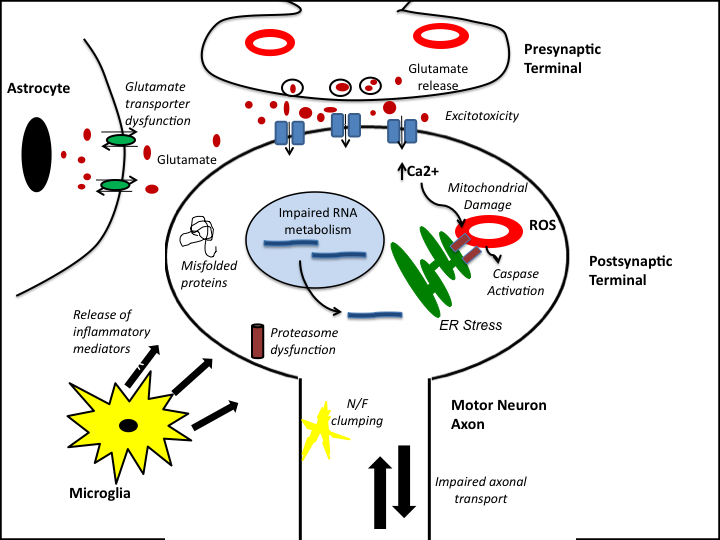 Figure 1.1: Several pathogenic processes have been implicated as either causal or contributory to the aetiology of ALS, including excitotoxicity, mitochondrial dysfunction, oxidative stress, aberrant release of inflammatory mediators from surrounding glial cells, ER stress, impaired ribonucleic acid (RNA) metabolism and impaired protein regulation. It is currently unclear which of these processes, if any, represent the main pathogenic mechanism in disease initiation. Figure adapted from Shaw, 2005.DISCUSS RELATIONSHIP BETWEEN FALS/SALS. IS THIS A GOOD CLASSIFICATION? SAY THAT SALS CAN BE FALS WITH LOW PENETRANCE OR THAT ALS HAS A GENETIC COMPONENT THAT CAN BE MONOGENIC (SOD) OR OLIGOGENIC.1.2.2.1: MND-linked genetic lociTable 1.1: Genes implicated in ALS, with functional role1.2.2.2: SOD1: Physiological role and involvement in MND20% of familial cases of ALS result from autosomal dominant mutations in the gene encoding SOD1 (Rosen 1993). This ubiquitous enzyme catalyses the conversion of a superoxide anion, derived from oxidative phosphorylation, into hydrogen peroxide and dioxygen, and thus plays imperative role in antioxidant defense (Banci et al. 2008).MENTION RECESSIVE D-A MUTATION.EXPALAIN I113T SPORADIC MUTATION1.2.2.2.1: Structure and location of ALS-causing mutationsSOD1 is a 32kDa homodimeric metalloenzyme, localised mainly in the cytosol of the cell. Each of the two subunits forms a -barrel structure and possesses an active site capable of binding a copper ion, which catalyses the dismutase activity, and a regulating zinc ion (Fridovich 1978; Banci et al. 2008). The protein undergoes several post-translational modifications in order to become functional, including the acquisition of the catalytic metal ions, the formation of disulfide bonds and dimerisation of the two subunits (Arnesano et al. 2004; Banci et al. 2008).The vast majority of mutations in SOD1 associated with ALS are missense point mutations, which have been identified at over forty different locations throughout the gene. A large number of these mutations are found clustered at the edges of the -barrels, at the dimer interface, or in the zinc-binding pocket (Beckman et al. 2001). As pathogenic mutations have been identified in SOD1 that do not cause impairment of enzymatic function, and because knock-out of the SOD1 gene does not cause motor neuron degeneration (Shefner et al. 1999), it appears that cellular toxicity is not mediated by the loss of dismutase function. Thus, it is currently postulated that mSOD1 confers toxicity via a gain of function mechanism (Pasinelli et al. 2006).Most current knowledge of the pathogenic process of fALS in vivo has come from studies of mSOD1 transgenic mouse models (reviewed by (Manfredi et al. 2005)). Furthermore, as the pathology is largely indistinguishable between sporadic and familial ALS, these mouse models can also be used to understand the pathogenesis of sALS. Mitochondrial dysfunction is central to the aetiology of ALS, correlating with findings in several other neurodegenerative disorders (Bacman et al. 2006; Lin et al. 2006). Accordingly, SOD1 has been found to be, at least partially, localised to various regions of the mitochondria (Jaarsma et al. 2001). Moreover, mSOD1 is highly abundant in mitochondria from nervous tissue, when compared to tissue derived from other organs, such as the liver or heart (Mattiazzi et al. 2002; Liu et al. 2004; Vijayvergiya et al. 2005; Damiano et al. 2006).  However, its actions once localised to mitochondrion is a highly debated topic. A diverse range of pathogenic processes have been implicated, such as aberrant redox chemistry and oxidative stress. The majority of the suggested processes correlate with the postulated sporadic pathogenic perturbations in the neuronal system (Figure 1), again highlighting the commonality between the familial and sporadic forms ALS (Manfredi et al. 2005; Pasinelli et al. 2006).1.2.2.3: Tar DNA Binding Protein-43: physiological role and involvement in ALS3% of all familial cases of ALS and 1.5% of sALS (LOW PENETRANCE?) are predicted to arise from mutations in transactive response-DNA binding protein (TARDBP), encoding TDP-43 (Sreedharan et al. 2008). This protein, structurally related to the hnRNP (heterogeneous nuclear ribonucleoprotein) family, is composed of 414 amino acids, containing two RNA-recognition motifs and a glycine-rich C-terminal domain (Wang et al. 2004). The hnRNP family are nuclear ribosome-binding proteins, capable of forming complexes that bind heterogeneous nuclear RNA. These complexes are present in the nucleus, regulating gene transcription and post-transcriptional modification of the pre-mRNA, such as intron-splicing (Krecic et al. 1999). The N-terminal domain of TDP-43 contains two nuclear-localisation signals, and the deletion of the C-terminal domain of the protein decreases the shuttling of TDP-43 between the nucleus and the cytoplasm (Ayala et al. 2008). The intracellular localisation of TDP-43 has been implicated as important in the pathogenesis of ALS, as later discussed.Though the biological role of this protein in the cell needs further characterisation, its structure and basal localisation implicates TDP-43 in transcriptional regulation via control of RNA splicing, transport and localisation (Buratti et al. 2008). Indeed, the C-terminal glycine domain has been identified as important for interactions with other proteins, including hnRNPA1 and hnRNPA2/B1 (Buratti et al. 2005). Furthermore, TDP-43 was first identified as a binding protein of the tar-region of the DNA of HIV-1, mediating its transcriptional repression (Ou et al. 1995). It has since been found that the aforementioned association of TDP-43 with the hnRNP family mediates exon skipping of the pre-mRNA, as noted with cystic fibrosis transmembrane conductance regulator (CFTR) and survival motor neuron (SMN) transcripts (Colombrita et al. 2011). Additionally, in the case of SMN2, TDP-43 mediates the inclusion of exon 7, increasing the levels of full-length SMN2 mRNA in the neuron (Bose et al. 2008). This interaction with SMN also mediates the association of TDP-43 with Gemini of coiled bodies in the nucleus (Wang et al. 2002), further implicating the protein in the regulation of RNA processing.SMN INVOLVEMENT IN SMAAdditionally, TDP-43 has recently been identified as a component of stress granules, helping to mediate the cessation of mRNA translation under conditions of cellular stress. These granules act to block translation via the sequestration of actively translating mRNA. However, it is currently unclear if the presence of TDP-43 is necessary for the formation of this complex (Colombrita et al. 2009).A systematic screen of ALS-associated and synthetic TDP-43 isoforms in both Drosophila and a chick vertebrae system revealed an inherent need for the RNA-binding function of TDP-43 to invoke neurotoxicity upon overexpression of the protein. This was observed in a dose-dependent manner, implicating defects in the RNA-binding ability, and thus regulation of mRNA processing in the pathogenesis of neurodegeneration (Voigt et al. 2010).Furthermore, high throughput sequencing following depletion of TDP-43 in an adult mouse brain identified 601 mRNA expression level changes and 965 altered mRNA splicing events compared to control samples. Many of the affected genes are involved in the regulation of synaptic activity, indicative of how malfunction of the protein could result in motor neuron degeneration (Polymenidou et al. 2011).Sequence analysis has revealed that the majority of ALS pathogenic mutations of TARDBP are located in exon 6, encoding the C terminal glycine-rich domain (Kabashi et al. 2008; Kirby et al. 2010). As mentioned, this region is implicated in protein-protein interaction, with specific binding to hnRNPs (Liscic et al. 2008; Sreedharan et al. 2008). Thus, the pathogenic action of the protein is hypothesised to arise from aberrant splicing or stabilisation of mRNA species. Several genes important for neuronal functioning are regulated by the action of TDP-43. The editing of GluR2, a subunit of the glutamatergic 2-amino-3-(3-hydroxy-5-methyl-isoxazol-4-yl) propanoic acid (AMPA) receptor, is regulated by TDP-43 (Sommer et al. 1991). Thus, the regulation of calcium homeostasis may be compromised in the presence of mTDP-43. TDP-43 also mediates the nuclear to cytoplasmic shuttling of RNA granules, including the mRNA of neurofilament-light polypeptide and -actin. Furthermore, the binding of TDP-43 to its 3’ UTR also stabilizes the neurofilament-light mRNA (Strong et al. 2007). Therefore, the stability of the neuronal cytoskeleton may be disrupted by the expression of mutant TDP-43 (mTDP-43). Thus, TDP-43 participates in the functioning of pathways essential for the maintenance of motor neuronal physiology. This was further demonstrated by experiments in transgenic mice overexpressing wild type TDP-43. The nuclear distribution and abundance of SMN-interacting Gemini of coiled bodies (GEMs) are disrupted in this model. Conversely, depletion of TDP-43 prevents the formation of GEMs (Shan et al. 2010), providing further evidence of perturbed neuronal RNA metabolism in the face of TDP-43 dysregulation. Furthermore, the toxicity of the deregulation of TDP-43 can also manifest itself in mitochondrial dysfunction; alterations in mitochondrial fusion and fission proteins have been noted in TDP-43 transgenic mouse models. Abnormal trafficking and aggregation of defective mitochondria was also observed (Xu et al. 2010). Thus, the bioenergetic status of the neuron could be altered in the presence of mTDP-43. This mitochondrial defect will be discussed in further detail later.1.2.2.3.1: PathogenesisTDP-43 was first predicted to have a pathogenic role in ALS after identification of hyper-phosphorylated, insoluble, C terminal fragments of the protein in the ubiquitinated cytoplasmic inclusions that characterise sALS and non-SOD1 cases of fALS (Arai et al. 2006; Neumann et al. 2006). This cytoplasmic accumulation of the TDP-43 arises concomitant with nuclear depletion of the protein, further implicating defective transcriptional regulation as the pathogenic mechanism of the mTDP-43 protein (Arai et al. 2006). As previously mentioned, several neurodegenerative diseases are characterised by the presence of inclusions composed of abnormal TDP-43, including FTD-U and Lewy-body related disease, now given the umbrella term of TDP-43 proteinopathy (Geser et al. 2009). The pathological form of TDP-43 in these diseases typically shows the same abnormal processing, including hyperphosphorylation, ubiquitination and loss of the N-terminal portion of the protein (Liscic et al. 2008). Other pathological inclusions identified in ALS, such as skein-like inclusions, neuronal intranuclear inclusions and glial inclusions, also stain positive for TDP-43 (Arai et al. 2006), indicating widespread dysfunction of this protein contributes to the neurodegeneration.1.2.2.3.2: Models of TDP-43-mediated degenerationCurrent mouse models of TARDBP have provided conflicting reports concerning the pathogenic mechanism of dysregulated TDP-43. Differences may have arisen from the various methods of model generation, including transient or stable transfection, random or targeted insertion of the transgene, or whether the wild type or mutant form of the TDP-43 is inserted (Voigt et al. 2010). For example, it is debated whether the cleavage and aggregation of TDP-43 is necessary to mediate its neurotoxic effects (Wils et al. 2010; Igaz et al. 2011).However, the overall consensus is that overexpression of the wild type form of TDP-43 is as toxic as the expression of the mutant form. Studies in both mice and Drosophila revealed the expression of wild type TDP-43 resulted in the degeneration of various neuronal subpopulations WHY NEURONAL? (Li et al. 2010; Wils et al. 2010). In the Drosophila melanogaster model, axonal swelling, reduction in the number of synaptic boutons and a reduction in the number of axonal branches were observed alongside motor neuron loss (Li et al. 2010). Thus, it has been postulated that aberrant regulation of TDP-43 levels or a decreased ability to effectively clear the protein may contribute to the pathogenesis of ALS.Overexpression of full-length wild type human TDP-43 in mouse brain and spinal cord resulted in the phosphorylation, N-terminal cleavage, intranuclear and cytoplasmic aggregation of the ubiquitinated protein, mimicking the pathogenic state of the protein in ALS neurons. Motor deficits are also evident, manifesting in gait abnormalities. This deficit arises from the axonal degeneration of cortical and spinal motor neurons, resulting in early mortality in the transgenic mice. Interestingly, a dose-dependent downregulation of endogenous mouse TDP-43 was seen, implicating a self-regulating expression pattern of TDP-43 (Xu et al. 2010).Expression of mutant forms of human TDP-43 throughout the nervous system in transgenic mice also resulted in the aggregation of ubiquitinated proteins in neuronal populations, including the spinal motor neurons. However, though the typical cytoplasmic aggregates of TDP-43 were not observed in this model of ALS, expression of mTDP-43 still resulted in a progressive and fatal neurodegenerative disorder (Wegorzewska et al. 2009).1.2.2.3.3: Gain or loss of function in pathogenesisIt is currently unclear whether the neurotoxicity mediated by mTDP-43 expression derives from a gain or loss of function mechanism. The identification of fragmented, hyperphosphorylated TDP-43-containing cytoplasmic aggregates not only in ALS, but also in other neurodegenerative disorders, supports a toxic gain of function mechanism of the protein. This is supported by evidence derived from animal models where the overexpression of both the wild type and mutant forms of TDP-43 are toxic. This toxicity was found to be dose-dependent; in primary rat cortical neurons, the cellular degeneration correlated with the amount of mTDP-43 localised in the cytoplasm (Barmada et al. 2010). Additionally, transfection of C-terminal fragments (CTFs) of TDP-43 into SH-SY5Y cells recapitulated the pathological features of a TDP-43 proteinopathy, including the cytoplasmic accumulation, hyperphosphorylation and ubiquitination of the protein, mediating cellular toxicity (Nonaka et al. 2009). Furthermore, aggregates of these 25kDa CTFs of TDP-43 have been observed to increase during the progression of the disease in transgenic mice (Wils et al. 2010). Thus, the accumulation of TDP-43 in the cytoplasm does appear to be toxic, reflecting a common theme of pathogenic protein accumulation in neurodegeneration.Conversely, the fact that the cytoplasmic deposition of TDP-43 is associated with a reciprocal reduction of TDP-43 in the nucleus, suggests a loss of function mechanism in TDP-43-related pathogenesis (Arai et al. 2006; Neumann et al. 2006). This theory is supported by the identification of numerous genes implicated in neuronal maintenance that are under the control of TDP-43, including SMN2, -actin and neurofilament-light (Strong et al. 2007; Bose et al. 2008; Colombrita et al. 2011), as well as the reliance on TDP-43 expression for the formation of GEMs in the neuron (Shan et al. 2010). Furthermore, as mentioned, studies of TDP-43 mouse models noted that ALS-like symptoms arose in the absence of TDP-43 cytoplasmic inclusions, suggesting that disease in this model arises from defective functioning (Wegorzewska et al. 2009), i.e., compromised processing of nuclear pre-mRNA, and not the cytoplasmic aggregation, of TDP-43. In support of this, it has been noted that the nuclear clearance of TDP-43 is an early event in sALS, preceding the formation of the cytoplasmic aggregates (Giordana et al. 2010). Dispersed cytoplasmic TDP-43, termed pre-inclusions have also been observed in FTD-TDP (Brandmeir et al. 2008), further implicating nuclear clearance, and not cytoplasmic aggregation, in the degeneration of neurons.However, it is possible that mTDP-43 acts by both a gain and loss-of-function mechanism; overexpression of human mTDP-43 in zebrafish resulted in the formation of shortened motor neuron axons, excessive axonal branching and motor deficits. However, knockdown of zebrafish TDP-43 resulted in the same pathogenic phenotype, which could be rescued by the expression of human wild type TDP-43 (Kabashi et al. 2010). Thus, it appears that both gain and loss of function defects in TDP-43 can mediate neurotoxicity.1.2.2.4: C9ORF72 DiscoveryRecently, two independent groups have identified a GGGGCC hexanucleotide repeat expansion in the non-coding region of C9ORF72, located at locus 9p21, as being pathogenic in both ALS and FTD ((DeJesus-Hernandez et al. 2011; Renton et al. 2011). Results between cohorts have been variable, with factors such as ethnicity influencing frequency (Majounie et al. 2012), but this pathogenic expansion is present in an average 37.5  12.2% of fALS cases across 3 cohorts, and 10.7  9% of sporadic cases, thus making it the most common genetic cause of ALS identified to date (DeJesus-Hernandez et al. 2011; Renton et al. 2011; Cooper-Knock et al. 2012). However, the function of C9ORF72 in the cell is currently unknown, and is the subject of intense research due to the implications for both ALS and FTD.Analysis of the non-coding region of C9ORF72 revealed the polymorphic hexanucleotide repeat expansion in intron 1, located between exons 1a and 1b. The length of the pathogenic expansion is estimated to be between 6.5-12kb, corresponding to around 700-1600 repeats (DeJesus-Hernandez et al. 2011; Renton et al. 2011). Conversely, control subjects were found to possess around 2 repeats; however, expanded repeat sequences have been identified in healthy control subjects (Cooper-Knock et al. 2012). The precise number of repeats required to be pathogenic is presently unknown. 30 repeats has been set as a cut-off for the threshold for a pathogenic expansion currently (Cooper-Knock et al. 2012).Alternative splicing produces three transcript variants, predicted to result in the expression of 2 alternative protein isoforms of C9ORF72 (DeJesus-Hernandez et al. 2011). It is currently unclear whether the pathogenic expansion has different effects on either isoform. However, as discussed shortly, RNA expression levels may be isoform specific.Presently, there is no common consensus as to which antibody against C9ORF72 is the best. In spite of this, initial immunohistochemistry experiments revealed a punctate staining pattern throughout the grey matter of the central nervous system (CNS) (Cooper-Knock et al. 2012). The protein appears largely cytoplasmic in the neurons (DeJesus-Hernandez et al. 2011; Cooper-Knock et al. 2012). Analysis of RNA levels saw the highest expression in the cerebellum (Renton et al. 2011). It is currently unclear if there is isoform specificity in tissue expression. No difference was observed in protein expression patterns between patients possessing the pathogenic expansion and control samples, using a rabbit polyclonal antibody whose epitope has been mapped to an internal region of human C9ORF72 (Santa Cruz Bio-tech) (Cooper-Knock et al. 2012). The clinical manifestation of ALS as a result of this pathogenic expansion is fairly typical. Both disease duration and age of onset are lower when compared to other variants of ALS, but otherwise, disease progression is relatively standard (Cooper-Knock et al. 2012). With regards to the neuropathology, the presentation was also typical. The classical TDP-43-positive inclusions were present in the spinal motor neurons, along with substantial loss of LMNs in the spinal cord anterior horn. However, of note in the C9ORF72 expansion cases, was the significant increase in extra-motor p62-positive neuronal cytoplasmic inclusions. These inclusions, most pronounced in subregions of the hippocampus, may also stain positive for OPTN and TDP-43, but a proportion are p62-positive and TDP-43-negative (Al-Sarraj et al. 2011). Furthermore, a significant increase in the number of nuclear RNA foci was observed in the frontal cortex and spinal cord neurons in patients possessing the pathogenic expansion (DeJesus-Hernandez et al. 2011; Cooper-Knock et al. 2012). It has been postulated that the intronic expansion results in the generation of toxic RNA species. These foci may sequester key RNA binding proteins, disrupting the splicing of mRNA. Indeed, disruption of RNA metabolism has previously been implicated in the pathogenesis of ALS due to mutations in TARDBP and FUS/TLS (Wegorzewska et al. 2009; Lagier-Tourenne et al. 2010; Yang et al. 2010). Furthermore, in a family possessing the pathogenic expansion in C9ORF72, defects in the metabolism of RNA encoding excitatory amino acid transporter 2 (EAAT2) was discovered (Lin et al. 1998; Renton et al. 2011). Conversely, the repeat expansion in C9ORF72 may manifest in disease through a loss of function mechanism. DISCUSS!!!! There have been reports of a decrease in the RNA expression levels of transcript variant 1 of C9ORF72 in patient lymphoblast cells, compared to non-repeat patients (DeJesus-Hernandez et al. 2011). However, C9ORF72 RNA levels remained unchanged in frontal cortex patient samples, though results were inconsistent between laboratories (Renton et al. 2011). Furthermore, this loss of expression could not be experimentally verified at the protein level (DeJesus-Hernandez et al. 2011). It is possible that the turnover or function of the protein is affected (DeJesus-Hernandez et al. 2011). However, there are controversies surrounding the currently available commercial antibodies, impeding quantification of C9ORF72 protein levels and localisation (DeJesus-Hernandez et al. 2011; Renton et al. 2011).1.2.3: Mitochondrial dysfunction in ALS: evidence in models and patients1.2.3.1: Functional defects1.2.3.1.1: Oxidative phosphorylation defectsOxidative stress, particularly that derived from oxidative phosphorylation, has been implicated in the pathogenesis of ALS (Mattiazzi et al. 2002; Wiedemann et al. 2002). Studies in patients with ALS have identified; (i) a sporadic micro-deletion in COI, encoding subunit I of cytochrome-c oxidase, causing defective assembly of the holoenzyme (Comi et al. 1998); (ii) evidence of reduced activity of the respiratory chain complexes in post-mortem spinal cord tissue (Wiedemann et al. 2002); (iii) a significant increase in the levels of oxidised ETC cofactor, CoQ10, in sALS cerebrospinal fluid (CSF) (Murata et al. 2008); (iv) an increase in the amount of both lactate and ROS in patient blood samples, following exercise (Siciliano et al. 2002).These observations have been supported by data generated using mSOD1 transgenic mice. A reduction in ETC complex activity, beginning with a pre-symptomatic decrease in activity of complex I, and progressing to decreased function of complex IV following disease onset, has been observed in the ventral horn motor neurons of G93A mSOD1 transgenic mice (Gurney 1994; Jung et al. 2002; Mattiazzi et al. 2002). This decrease in ETC activity could be rescued with the introduction of exogenous reduced cytochrome c. Thus, oxidised cytochrome c has been implicated as a key defective protein in the respiratory chain in ALS (Kirkinezos et al. 2005). 1.2.3.1.2: Oxidative stressThe generation of ROS, derived from multiple sources including defective oxidative phoshorylation, is devastating for both the mitochondria and the cell (Kruman et al. 1999; Mattiazzi et al. 2002; Martin et al. 2009; Murphy 2009).DEFECTIVE MITOCHONDRIA GIVE INCREASED ROS….HOW SPECIFIC?ROS IN GLIA….ALSO IMPLICATED IN MND Evidence of free radical damage, including increased levels of 3-nitrotyrosine, indicating peroxynitrite-mediated nitration of protein tyrosine residues, has been found in patient CSF (Tohgi et al. 1999). Furthermore, mSOD1 mouse models also displayed evidence of oxidative stress in spinal motor neurons, including peroxidation of mitochondrial membrane lipids, carbonylation of proteins and increased oxyradical production (Kruman et al. 1999). This free radical-mediated damage can have severe consequences for both the mitochondria and, indeed, the cell. For example, the peroxidation of the anionic IMM lipid cardiolipin disrupts both its hydrophobic and electrostatic interactions with cytochrome c. Consequently, cytochrome c becomes concentrated in the IMS, disrupting oxidative phosphorylation and rendering the cell vulnerable to apoptotic induction (Guegan et al. 2001; Iverson et al. 2004; Kirkinezos et al. 2005; Paradies et al. 2009). Furthermore, the levels of ROS produced by the mitochondria is exacerbated, resulting in further cellular toxicity (Paradies et al. 2009).LOOK FOR PAPER ON SOD1 IN IM….PNAS1.2.3.1.4: Mitochondrial permeability transitionRecent evidence has implicated pathological MPTP in ALS, as the product of the convergence of the aforementioned mitochondrial dysfunction. The dominant feature in G93A mSOD1 transgenic mice is the swelling of mitochondria, likely due to alterations in permeability of the mitochondrial membrane, suggestive of VDAC opening (Jaarsma et al. 2001). Further study of these mice have shown that genetic ablation of CypD, or pharmacological modulation of VDAC, significantly delays onset and progression of the disease phenotype (Bordet et al. 2007; Martin et al. 2009); thus, evidence suggests that formation of the MPTP is causally involved in the ALS phenotype.Conversely, there is evidence negating the role of mitochondria permeability transition in ALS. It has been suggested that the vacuolisation observed in the mitochondria is not indicative of pore formation, nor is there expansion of the mitochondrial matrix, a feature normally associated with pore formation (Xu et al. 2004). Thus, activation of permeability transition appears superfluous in the degeneration of motor neurons in ALS. It is evident that the pro-apoptotic protein Bax is able to induce permeabilisation of the mitochondrial membrane, permitting the cytosolic release of cytochrome c independent of the MPTP (Degli Esposti et al. 2003). Levels of Bax are increased in ALS motor neurons; it is therefore possible that this is sufficient for the induction of apoptosis (Ekegren et al. 1999). 1.2.3.1.5: Excitotoxicity and impaired calcium buffering capacityEvidence from both patients and models of the disease suggest that impaired calcium buffering by mitochondria in the motor neuron is a key pathophysiological process in ALS. Raised levels of glutamate have been reported in ALS patient CSF, possibly indicating elevated intracellular calcium levels (Rothstein et al. 1990). Additionally, mSOD1-expressing neuroblastoma cells showed increased levels of cytoplasmic calcium, found to be associated with a significant decrease in m (Carri et al. 1997).Furthermore, an early decrease in the calcium buffering capacity of the mitochondria, taken from the brain and spinal cord of mSOD1 transgenic mice, has been noted, reducing the m and creating dysfunctional mitochondria. Following challenge with calcium, these mitochondria were also less efficient at membrane re-polarisation, suggesting that, in the presence of mSOD1, the mitochondria are defective at calcium buffering, and thus sensitise the motor neuron to excitotoxic stress (Damiano et al. 2006). Indeed, mSOD1 transgenic mice, crossed with mice showing a decrease in the calcium permeability of spinal motor neuron AMPA receptors, demonstrated a substantial delay (19.5%) in ALS symptom onset (Tateno et al. 2004). The cause of the early increase in motor neuronal calcium levels is currently unknown. In sALS, it may derive from the observed decreased expression of the glutamate transporter, EAAT2 (Shaw et al. 1994; Guo et al. 2000). Furthermore, resulting from low expression of the GluR2 AMPA receptor subunit, sALS patient motor neurons express a higher amount of calcium permeable AMPA receptors than control samples (Kawahara et al. 2004). Thus, in sALS, extracellular glutamate results in the excessive stimulation of the calcium-permeable AMPA receptor. In fALS, murine models have demonstrated that mSOD1 is capable of interacting with AMPA receptors in such a way as to render them more permeable to calcium (Spalloni et al. 2004). Additionally, mSOD1 expression results in a significant loss of EAAT2 expression, specifically in areas of neurodegeneration (Bendotti et al. 2001). Indeed, in numerous mSOD1 mouse studies, the application of high concentrations of glutamate was toxic to the motor neurons, consistent with the evidence of decreased calcium buffering in these cells (Roy et al. 1998; Kruman et al. 1999; Jung et al. 2002). Therefore, upon expression of mSOD1, the physiological calcium influx will exacerbate mitochondrial dysfunction leading to the eventual degeneration of the motor neuron (Van Den Bosch et al. 2006).As later discussed, dysfunction of the calcium buffering-interaction between mitochondria and ER may contribute to deregulated calcium homeostasis in the degenerating motor neuron (Grosskreutz et al. 2010). The ER stress reported in mSOD1 models contribute to the disruption of this calcium buffering process (Atkin et al. 2006; Atkin et al. 2008).1.2.3.2: Dysmorphology1.2.3.2.1: Aberrant vacuolisation of mitochondriaAbnormalities in the morphology of mitochondria were initially noted in patient autopsy specimens; subsarcolemmal aggregates of mitochondria were observed in the skeletal muscle (Afifi et al. 1966). Fragmentation of the mitochondrial network, alongside swelling of mitochondrial cristae, has also been detected sALS patients, specifically in the proximal axons of anterior horn motor neurons (Sasaki et al. 2007; Magrane et al. 2009). In transgenic G93A mSOD1 mice (Gurney 1994), ultrastructural studies revealed the presence of  membrane bound vacuoles, originating from the degenerating mitochondria, via distension of the OMM and expansion of the IMS (Jaarsma et al. 2001). 1.2.3.2.2: Defective mitochondrial dynamicsPost-mortem examination of the anterior horn in sALS patients showed fragmentation of the motor neuronal mitochondria, suggesting defective fusion or an increase in mitochondrial fission is involved in the pathogenesis of ALS (Sasaki et al. 2007). This notion is supported by a study of cultured motor neurons derived from G93A mSOD1 transgenic mice; mitochondria displayed a decreased aspect ratio, suggesting a “rounding up” of individual mitochondria (De Vos et al. 2007). Furthermore, an NSC-34 cell line stably transfected with mSOD1 also showed fragmentation of the mitochondrial network, as well as significant remodelling of the mitochondrial cristae (Menzies et al. 2002; Raimondi et al. 2006). Similarly, a morphological study of differentiated NSC-34 cells transfected with IMS-targeted mSOD1 also demonstrated a significant decrease in mitochondrial length, further indicative of mitochondrial fission in the presence of mSOD1 (Magrane et al. 2009). Consistent with this, the functioning of mitochondrial fusion protein OPA1 is reliant on the maintenance of the m. Dissipation of this is sufficient to abolish the fusion process (Duvezin-Caubet et al. 2006). Accordingly, a reduction in the m was seen in motor neurons derived from mSOD1 mice. Thus, mitochondrial dysfunction can have substantial secondary effects on the dynamic capabilities of mitochondria, impacting on their morphology (De Vos et al. 2007). Further evidence for defective mitochondrial fusion in ALS has also emerged from study of both TDP-43 models and biosamples from sALS patients. In a transgenic mouse model with neuronal expression of wild type human TDP-43, abnormal juxtanuclear clusters of mitochondria were observed in the spinal motor neurons. These mitochondria appeared to be degenerating, with vacuoles in the matrix and decreased cristae. Interestingly, expression levels of Mfn1 were decreased, with concomitant increase in the expression of Fis1 and phosphorylated Drp1, suggestive of a defect in the regulation of mitochondrial dynamics in the presence of toxic levels of TDP-43 (Xu et al. 2010). It is possible that overexpression of TDP-43 alters the RNA processing of genes implicated in mitochondrial maintenance, resulting in the accumulation of dysfunctional, fragmented mitochondria. Evidence of defective mitochondrial dynamics has also emerged from the study of sALS patient keratinocytes. Electron microscopy revealed a significant decrease in the length, area and perimeter of the mitochondria in sALS patient skin cells compared to control samples. Cristolysis was also observed, indicative of mitochondrial degeneration in these peripheral cells (Rodriguez et al. 2012).1.3: Relationship between Dysmorphology and DysfunctionA wealth of evidence supports the notion of an intricate relationship between dysfunction and dysmorphology, particularly in the mitochondria. Investigation in CV1 cells revealed that inhibition of electron transport, or ATP synthase, mimicking an oxidative phosphorylation deficit, results in fragmentation of the mitochondrial network. The observed decrease in the aspect ratio of the mitochondria resulted from Drp-1-mediated reversible fission (De Vos et al. 2005). Furthermore, the aforementioned consequences of defective oxidative phosphorylation, such as lipid peroxidation, superoxide production and an altered REDOX state can all manifest in morphological alterations (Shutt et al. 2012). For example, pathological levels of superoxide in fibroblasts, derived from defects within the ETC, decrease the complexity of branching patterns of the mitochondria, an effect postulated to arise from increased lipid peroxidation in the mitochondrial membrane (Koopman et al. 2005).Secondary consequences of defective oxidative phosphorylation can also impact on mitochondrial morphology. As mentioned, depolarisation of the mitochondrial membrane inhibits the action of the fusion protein OPA1 contributing to the observed fragmentation of the mitochondrial network (Duvezin-Caubet et al. 2006). Furthermore, as later discussed, the activation of the intrinsic apoptotic cascade in response to mitochondrial dysfunction results in the recruitment of Drp-1 to the mitochondria, where it is seen to colocalise on the OMM with Bax (Karbowski et al. 2002). This Drp1-mediated fission is possibly recapitulated in the ALS motor neurons, where an aberrant increase in Bax mRNA level has been reported (Mu et al. 1996; Martin 1999; Gonzalez de Aguilar et al. 2000).Thus, the functional deficits in motor neuron mitochondria result in a profound effect on the morphology of the mitochondria. Interestingly, the reverse is also true; a change to the morphological state of the mitochondria will serve to exacerbate, or indeed induce, functional deficits in the organelle. The shift towards an unbranched, fragmented morphological state, noted in models of ALS, could exacerbate mitochondria functional defects, via activation of apoptosis and loss of the efficient energy delivery system required to meet the demands of the metabolically active motor neuron (Karbowski et al. 2003; Koopman et al. 2005; Knott et al. 2008).Furthermore, alterations in mitochondrial morphology will undoubtedly alter the organelle’s interaction with surrounding structures, such as the ER, with further functional consequences (Simmen et al. 2005). Additionally, the mitochondrial quality control system, mitochondrial autophagy, is highly dependent on the morphology of the organelle (Ziviani et al. 2010).  Finally, axonal transport of mitochondria is also reliant on their morphology, as recently demonstrated in a cellular model of mSOD1 ALS; fragmentation of the mitochondria abrogated their axonal transport in both directions (Song et al. 2013). These processes, and their relationship to mitochondrial morphology, are discussed in further detail below.1.3.1: Mitochondrial associated membranesThe morphology and localisation of organelles is essential for their efficient functioning. The association of ER and mitochondria highlights this; bidirectional communication between the two is now appreciated as necessary for the maintenance of multiple cellular functions, such as the homeostasis of calcium levels, lipid metabolism and regulation of apoptosis (Hayashi et al. 2009; de Brito et al. 2010). The notion of this close positioning of the ER and the mitochondria first arose in the 1960s (Ruby et al. 1969), with empirical evidence emerging in the 1990s, through fractionation experiments (Vance 1990; Hayashi et al. 2009). Electron microscopy confirmed the direct communication between the ER and mitochondria, mediated by physical linkers (Morre et al. 1971; Csordas et al. 2006). It is estimated that roughly 12% of the mitochondrial network is associated with the peripheral tubular ER, at sites termed the “mitochondria associated membrane” or “MAM”. The two organelles interact at distances ranging from 10-200nm (Soltys et al. 1992; Csordas et al. 2006), though this association is appreciated to be highly dynamic. 1.3.1.1: Roles of the ER-mitochondria association1.3.1.1.1: Lipid metabolismOne of the first identified roles for the MAM was in the homeostasis and membrane shuttling of sphingolipids, phospholipids and cholesterol. The metabolic enzymes of cholesterol and its derivatives are highly enriched at the MAM, suggesting that this area serves as a site for both cholesterol synthesis and processing of its metabolites (Rusinol et al. 1994). Furthermore, the enzyme required for the conversion of cholesterol to pregnenolone (cytochrome P450scc) is located in the mitochondria, indicative of the shuttling of cholesterol between the two organelles (Thomson 2003; de Brito et al. 2010), and highlighting the importance of the close juxtaposition of the ER and the mitochondria.1.3.1.1.2: Calcium homeostasisHomeostasis of calcium levels is critical for the physiological functioning of the cell. However, despite the effective calcium buffering capacity of mitochondria, the OMM calcium uniporter has a notably low affinity for calcium (Rizzuto et al. 1993; Rizzuto et al. 1998; de Brito et al. 2010). This led to the proposal for the existence of a calcium microdomain, allowing focal release of calcium at a high enough concentration to be efficiently buffered by the mitochondria (Rizzuto et al. 1993; Rizzuto et al. 1998; de Brito et al. 2010). Accordingly, the close contact points between the ER tubules and mitochondria are enriched in Inositol trisphosphate receptors, type 3 (IP3R3s) (Mendes et al. 2005). These calcium microdomains at the MAM allow mitochondrial metabolism to be finely tuned to cellular calcium signals (Hayashi et al. 2009). Calcium regulates the activity of a number of enzymes of the TCA cycle and the ETC (Bernardi 1999; de Brito et al. 2010). Thus, hormonal stimulation can activate IP3 signalling, increasing subsequent calcium uptake into the mitochondria, leading to increased output of the TCA cycle and the ETC (Hayashi et al. 2009). However, this calcium uptake represents a delicate balance for the mitochondria. The entry of calcium into the mitochondrial matrix is energetically costly due to transient depolarisation of the IMM (de Brito et al. 2010). Furthermore, too much calcium entering the mitochondria results in the opening of the MPTP, subsequent dissipation of the m, and the onset of apoptosis (Bernardi 1999; Brustovetsky et al. 2002; de Brito et al. 2010). Indeed, a distance of less than 5nm between the mitochondria and the ER is sufficient to result in calcium overloading in the mitochondria (Csordas et al. 2006). This PTP-mediated induction of apoptosis results in a deadly self-propagating loop; cytochrome c can stimulate the IP3R enriched at the MAM, ensuring further overload of calcium into the mitochondria (Boehning et al. 2003). Conversely, increasing the space between the two organelles abrogates this calcium transmission, with subsequent damage to the metabolism of the mitochondria (Csordas et al. 2006).1.3.1.1.3: Apoptosis As well as regulating the calcium-mediated induction of apoptosis the morphology at the MAM can also influence cell death. DRP1 and phosphofurin acidic cluster sorting protein 2 (PACS-2), both involved in the maintenance of the MAM, as later discussed, can modulate the induction of apoptosis through the fragmentation of the mitochondrial network and recruitment of the pro-apoptotic protein Bid to the mitochondria. With such a key role in the regulation of apoptosis, the distance between the ER and the mitochondria is finely regulated. It has been observed that the distance can alter in response to increases in cytosolic calcium induced by IP3 stimulation (Csordas et al. 2006). 1.3.1.2: Protein linkers of the MAMThe proteins responsible for the formation and regulation of the linkage between the ER and the mitochondria are still being discovered, though some have been well characterised (Figure 1.2 and Table 1.2).Figure 1.2: The mitochondria-associated membrane (MAM) 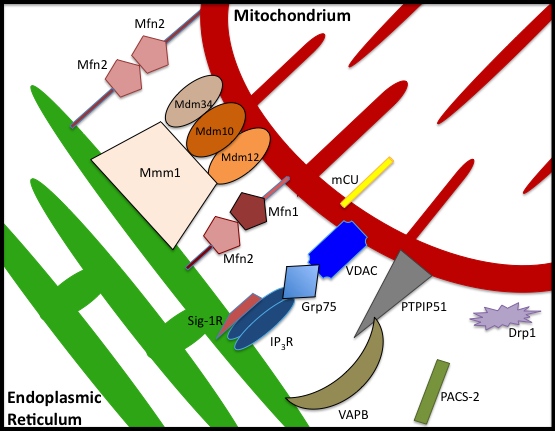 Figure 1.2: The identified physical linkers between the ER and the mitochondria are depicted. The Mmm1 and Mdm protein complex has only been identified in yeast; the mammalian counterpart remains elusive (Kornmann et al. 2009). Drp1 and PACS-2 play an indirect role in the regulation of the MAM (de Brito et al. 2010). Figure adapted from de Brito et al, 2010.Table 1.2: Identified Protein Linkers and Regulators at the MAMTable 1.2: A list of the proteins thus far identified in either tethering or regulating the linkage of ER and mitochondria at the MAM. * ERMES: “ER-mitochondria –encounter-structure”1.3.1.3: MAM and neurodegenerative diseaseThe maintenance of MAMs is particularly important for neuronal survival, and as such, has been implicated in the pathogensis of several neurodegenerative diseases. Mutations in VAPB result in a rare form of ALS (Nishimura et al. 2004). The ALS8 mutant, VAPBP56S, leads to an increase in the binding of the protein to PTPIP51, and accumulation at the MAM. Enhanced levels of mitochondrial calcium, with a concomitant decrease in cytosolic calcium levels, were observed upon expression of VAPBP56S in cultured rat cortical neurons, confirming that expression of this pathogenic mutation can disturb MAM regulation in a physiologically relevant cell type (De Vos et al. 2012). Mutations in Mfn2 result in the peripheral axonal neuropathy, Charcot-Marie-Tooth 2A (CMT2A) (Zuchner et al. 2004). The disease may result from a defect of mitochondrial axonal transport, possibly stemming from the inability to form MAMs upon mutation of Mfn2, resulting in bioenergetic failure. Transfection of disease-relevant mutant constructs of Mfn2 failed to rescue the downregulation in the number of MAMs in Mfn2 knockout mouse embryonic fibroblasts (MEFs) (de Brito et al. 2008; Raturi et al. 2013).Mutations in the calcium-regulating protein Presenilin (PSEN) are the main cause of familial Alzheimer’s disease (fAD). Expression of fAD-relevant PSEN-2 mutants in primary neurons results in the excessive transfer of calcium into the mitochondria following IP3 R3 stimulation, via the strengthening of the linkage between the two organelles (Zampese et al. 2011). Furthermore, PSEN-2 also associates with the IP3R3s, leading to the suggestion that AD is a disease of the MAM (Schon et al. 2010).1.3.2: ER StressThe “Unfolded Protein Response”, or UPR, in the ER is initiated by increased levels of misfolded proteins in the cell. The subsequent signal transduction to the cytosol and nucleus mediates the suppression of protein translation and the induction of both the ER chaperones and ER-associated degradation (Hetz et al. 2009; Kanekura et al. 2009). Finally, if under chronic stress, this pathway can lead to the induction of apoptosis. As previously mentioned, protein aggregation is a common theme in neurodegeneration. Consequently, the UPR has been implicated in the pathogenesis of ALS. Indeed, pathological hallmarks of ER stress are evident in patients including enlargement of the rough ER and dissolution of Nissl bodies (Wakayama 1992; Cruz-Sanchez et al. 1993).Increased levels of protein disulfide isomerase (PDI), binding immunoglobulin protein (BiP) and phosphorylated eukaryotic translation initiation factor 2A (eIF2) have been observed in the spinal cord of sALS patients and in animal models of ALS (Atkin et al. 2006; Wootz et al. 2006; Ilieva et al. 2007), indicating increased levels of ER stress in the spinal motor neurons. Additionally, in mSOD1 transgenic mice, aggregates of mSOD1 accumulate in the ER, forming high molecular weight species that physically interact with the ER chaperones, possibly contributing to the defective UPR response (Atkin et al. 2006). Furthermore, the ALS pathogenic mutation in VAPB nullifies the UPR-mediating function of the protein, leaving the cell vulnerable to ER stress (Nishimura et al. 2004). TDP-43 mutations have also been shown to induce ER stress; transgenic expression of mTDP-43 in C.elegans resulted in an upregulation of BiP expression, indicative of UPR induction in this model (Vaccaro et al. 2012).The cause of this increase in ER stress in ALS is unclear. It has been suggested that defective mitochondria, resulting in increased oxidative stress and excitotoxicity in the cell may be the cause (Ilieva et al. 2007). Furthermore, studies in mSOD1 NSC-34 cell lines revealed a substantial increase in the levels of s-nitrosylated PDI, rendering this protein functionally inactive, despite its upregulation in ALS spinal cord. Thus, PDI is unable to catalyse the correct folding of proteins and protect against ER stress in the spinal cord (Walker et al. 2010).1.3.3: MacroautophagyMacroautophagy (referred to here as autophagy) describes the process of controlled degradation of cytosolic components and organelles (Figure 1.3). This is achieved by the formation of an isolation membrane, which elongates to enclose the condemned cargo in a double membrane structure, termed the autophagosome. This structure then undergoes a series of maturation steps, with input from various points along the endocytic pathway and its regulatory proteins, including the endosomal sorting complex required for transport (ESCRT) proteins, SNAREs and Ras-associated protein 7 (Rab7) (Hara et al. 2006). Finally, the mature autophagosome undergoes acidification via fusion with the lysosome. This requires the trafficking of the autophagosome to the lysosomal compartment, achieved using the microtubule tracks and the molecular motor dynein (Ravikumar et al. 2005; Hara et al. 2006). Vacuolar-ATPases pump H+ into the lysosome, thus activating lysosomal enzymes, including acid hydrolase, which function optimally at low pH (Mehrpour et al. 2010). Upon degradation of the macromolecules, the resulting metabolites are released back into the cytosol.Under nutrient-rich conditions, the cell requires autophagy to dispose of damaged organelles, superfluous long-lived proteins and to prevent the toxic accumulation of aggregate-prone proteins (Rubinsztein 2006; Mehrpour et al. 2010). In these instances, specific signals enable the selective degradation of components no longer required. Upon starvation, the cell utilises non-specific autophagy to maintain the levels of amino acids and fatty acids, thus ensuring the continuation of metabolism and production of ATP (Kuma et al. 2004; Mehrpour et al. 2010).Figure 1.3: The canonical macro-autophagy pathway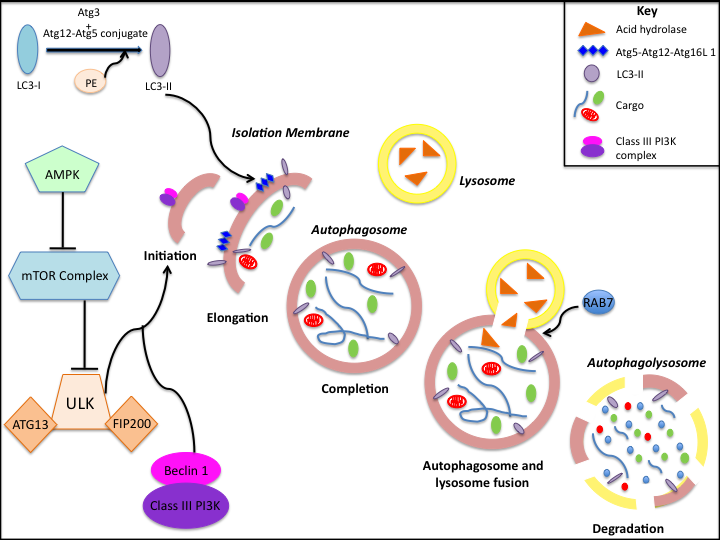 Figure 1.3: Upon induction of autophagy, AMPK inhibits the mTOR complex, activating the ULK:Atg13:FIP200 complex. Alongside the Beclin1 complex, ULK and binding partners initiate the formation of the isolation membrane, via the conjugation of the Atg5-Atg12 complex and the generation of LC3-II. Following elongation, the membrane closes around the cargo, forming the completed autophagosome. Subsequent fusion with the lysosome releases acid hydrolase, degrading both the cargo and the autophagosome. PE: phosphatidylethanolamine; AMPK: AMP-activated protein kinase; mTOR: mammalian target of rapamycin; ULK: unc-51-like kinase; Atg13: autophagy related 13; FIP200: FAK family kinase-interacting protein of 200 kDa. Figure adapted from (Ryter et al. 2012).1.3.3.1: Regulation of autophagyOver 30 autophagy-related (Atg) proteins have so far been identified, aiding both non-specific and selective autophagy (Mehrpour et al. 2010). Under basal conditions, phophorylation mediated by the mTOR complex inhibits ULK. However, upon induction of autophagy, AMPK phosphorylates mTOR, resulting in the latter dissociating from the ULK:Atg13:Fip200 complex, which thus becomes activated (Ganley et al. 2009; Jung et al. 2009; Mehrpour et al. 2010). The subsequent activation of several Atg proteins, and nucleation of an isolation membrane, is dependent on the joint function of the activated ULK complex and the class III phosphatidylinositol 3-kinase (PI3K) complex, composed of the PI3K, Vps34, Beclin 1, p150 and Atg14L (Itakura et al. 2008; Mehrpour et al. 2010). Debate has arisen as to the source of the lipids which make up the isolation membrane, with the ER, mitochondria and the plasma membrane all being implicated (Axe et al. 2008; Hailey et al. 2010). In the cytoplasm, autophagy-related 12 (Atg12) conjugates to Atg5 and interacts with Atg16L. This complex is essential for the elongation of the isolation membrane (Mizushima et al. 1998; Mizushima et al. 2003). Atg12 also aids in the generation of the key autophagy protein, LC3-II (Tanida et al. 2002). Atg4 cleaves the pre-cursor protein LC3 in the cytoplasm, revealing a glycine residue at the C-terminus. Upon induction of autophagy, this C-terminus of LC3-I becomes conjugated to the polar head of phosphatidylethanolamine under the mediation of the Atg12-Atg5:Atg16L complex, Atg7 and Atg3 (Hanada et al. 2007; Fujita et al. 2008; Mehrpour et al. 2010). The result of this conjugation is the generation of LC3-II. The Beclin 1 complex recruits the Atg12-Atg5:Atg16L complex and LC3-II to the isolation membrane to aid in its elongation (Kabeya et al. 2000; Mizushima et al. 2003; Mehrpour et al. 2010), and subsequent closure around the cargo to form the double membranous autophagosome.1.3.3.2 MitophagyAs mentioned, the cell is capable of carrying out content-specific autophagy. The specific autophagic degradation of mitochondria has been termed mitophagy. In yeast, following enforced respiration, the OMM-anchored autophagy protein, Atg32 confers selectivity by mediating the association between the mitochondria and the autophagosome, via interaction with Atg8 (Kanki et al. 2009).Figure 1.4: An example of two pathways feeding into the induction of mitophagy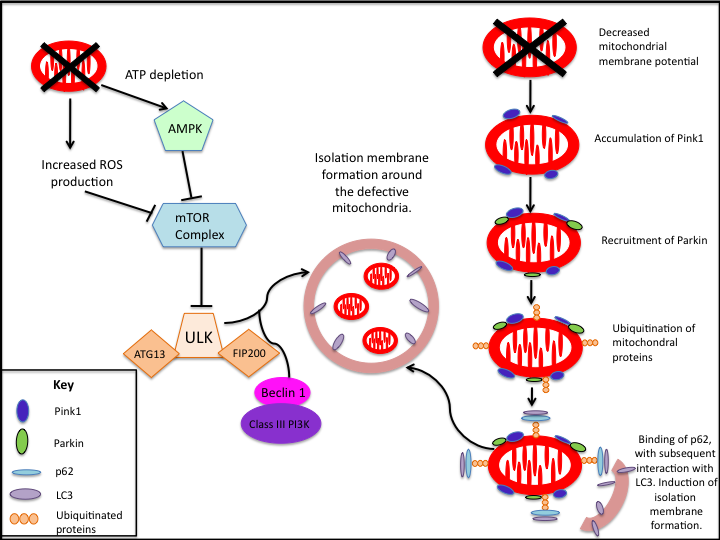 Figure 1.4: Defective mitochondrial function leads to an activation of AMPK and the subsequent inhibition of the mTOR complex. The resultant canonical autophagy pathway mediates the degradation of the defective mitochondria. Alternatively, a decrease in mitochondrial membrane potential causes accumulation of PINK1 on the OMM, the subsequent recruitment of Parkin, and the ubiquitination of mitochondrial proteins. This ubiquitination leads to the recruitment of p62 and LC3, formation of an isolation membrane and degradation of the defective mitochondria. Figure adapted from (Ding et al. 2012) and (Youle et al. 2011).1.3.3.2.1: Mechanisms of mitophagyIn basal mammalian cellular homeostasis, several proteins have been identified as regulating the induction of mitophagy (Figure 4.1). For example, a decrease in ATP production has been found to induce the activity of AMPK, with the subsequent inhibition of mTOR and induction of the canonical autophagy pathway (Ding et al. 2012). However, of interest for the investigation of neurodegeneration, is the identification of both Parkin and PTEN induced putative kinase (PINK1) as players in the mitophagy pathway (Youle et al. 2011). PINK1 is rapidly turned over by proteolysis in healthy mitochondria. However, upon damage and subsequent depolarisation of the mitochondria, proteolysis is inhibited and PINK1 accumulates on the OMM, leading to the consequent recruitment of Parkin (Kim et al. 2008; Narendra et al. 2010; Vives-Bauza et al. 2010). Preliminary evidence suggests the PINK1 mediated phosphorylation of Parkin lead to this recruitment (Kim et al. 2008). The ubiquitinated mitochondrial substrates of Parkin include Mfn and VDAC (Gegg et al. 2010; Geisler et al. 2010). p62, a known ubiquitin-binding adaptor, subsequently accumulates on the mitochondria (Geisler et al. 2010). From here, p62 recruits the autophagosome to the damaged mitochondria via its interaction with isolation membrane-bound LC3-II (Pankiv et al. 2007). Furthermore, Parkin also binds with autophagy/Beclin-1 regulator 1 (AMBRA1), a protein capable of promoting autophagy, via its interaction with the Beclin-1 complex (Van Humbeeck et al. 2011). Interestingly, genetic studies in Drosophila showed that inhibition of the PINK1/Parkin pathway is capable of influencing the mitochondrial fusion/fission balance, highlighting the mutual relationship between mitophagy and mitochondrial morphology (Poole et al. 2008).1.3.3.2.1.1: Influence of mitochondrial morphology on mitophagyHowever, evidence suggests that, though mitochondrial morphology is capable of influencing the mitophagic response, it cannot initiate the pathway. The culture of primary cortical neurons in the presence of nitric oxide initiated Fis1-regulated mitophagy (Barsoum et al. 2006). However, a mutant active form of Fis1-induced mitochondrial fission but did not lead to mitochondrial dysfunction or mitophagy (Gomes et al. 2008). Thus, dysfunction rather than fission is responsible for the induction of mitophagy (Ding et al. 2012). Overexpression of OPA1 in INS cells increased mitochondrial fusion and reduced levels of mitophagy (Twig et al. 2008). Therefore, although fission does not induce mitophagy, it does segregate defective mitochondria and ensure efficient degradation of the organelles. It has been postulated that Parkin-mediated ubiquitination of Mfn1 and Mfn2 aids fission by preventing the homotypic or heterotypic interactions of Mfn, thus inhibiting fusion of the defective mitochondria back into the network (Ziviani et al. 2010). Parkin appears to have a dual role in the mitophagy pathway, regulating its induction and priming the mitochondrial morphology to achieve efficient degradation. The involvement of PINK1 and Parkin in mitophagy has implicated this pathway in the pathogenesis of PD. Evidence of defective mitophagy has also been observed in other neurodegenerative diseases. In AD models and patients, dysfunctional cytochrome oxidase (Maurer et al. 2000) and accumulation of -amyloid fragments (Casley et al. 2002) have both been observed in the malfunctioning mitochondria. In Huntington’s disease (HD), the pathogenesis has been partly attributed to defects in the recognition of autophagic cargo, resulting in the accumulation of dysfunctional mitochondria (Casley et al. 2002).1.3.3.3: Autophagy and neurodegenerationThe maintenance of autophagy in the neuron is essential for its functioning. Basally, autophagosomes are barely detectable in the healthy neuron, as the turnover of autophagic degradation is extremely efficient. Neurons require this efficient degradation of cellular components in order to maintain homeostasis; these post-mitotic cells cannot dilute the accumulation of damaged organelles and misfolded proteins through cell division. Therefore, the appearance of autophagic vacuoles in neurons hints at defects in the progression of the autophagy pathway and possible induction of autophagic stress (Lee 2012).Defects in autophagy have long been suggested to be a pathogenic mechanism in the aetiology of neurodegeneration, as evidenced by the common theme of toxic accumulation of proteins. Mice deficient in Atg5, specifically in neural cells, developed neuronal cytoplasmic ubiquitin-positive inclusion bodies, along with axonal swellings in several brain regions. Progressive deficits in motor function were also observed (Hara et al. 2006).In ALS, mSOD1 transgenic mice show an increase in autophagosome formation beginning at the presymptomatic stage, suggesting that autophagic stress contributes to the neurodegeneration (Li et al. 2008). Furthermore, these mice present with numerous proteinaceous aggregates, indicating defective protein degradation (Chen et al. 2012). It is possible that mSOD1 prevents the trafficking of the autophagosome to the lysosome, via its disruption of the dynein/dynactin motor system, causing pathogenic accumulation of autophagosomes in the neurons (Chen et al. 2012) (Strom et al. 2008). In mTDP-43 models and patients, as well as the observed accumulation of ubiquitinated proteins in the spinal motor neurons (Xu et al. 2011), the aggregated cytoplasmic 25kDa fragments of TDP-43 interact with both p62 and LC3, suggesting a possible mechanism for disrupting autophagy (Chen et al. 2012). Finally, patients expressing the pathogenic hexanucleotide expansion in C9ORF72 present with a significant increase in cytoplasmic inclusions composed of p62, ubiquitin, OPTN and TDP-43 in the brain, suggestive of defective protein clearance in the presence of the pathogenic expansion (Cooper-Knock et al. 2012). There is also evidence of dysfunctional autophagy in other neurodegenerative diseases, such as AD and HD (Ravikumar et al. 2004; Son et al. 2012), resulting from the impaired maturation and degradation of the autophagosome, and a failure of the autophagosome to recognize the cytosolic cargo respectively (Casley et al. 2002; Yu et al. 2005) (Lee et al. 2010). 1.3.4: ApoptosisIn addition to the functional and morphological deficits afflicting mitochondria in ALS, their intrinsic role in the initiation of the apoptotic cascade may also be an important factor. As mentioned, changes in mitochondrial morphology are intricately associated with apoptosis; mitochondria in apoptotic cells are converted from long reticular tubules to smaller, punctate structures, implicating mitochondrial fission (Karbowski et al. 2002). Induction of apoptosis requires the permeabilisation of the OMM, allowing release of pro-apoptotic cytochrome c from the IMS (Liu et al. 1996). Mitochondrial fusion and fission proteins regulate this intrinsic apoptotic cascade, in addition to the control of mitochondrial dynamics. For example, Drp1 mediates both a pro-fission and a pro-apoptotic role via the association with the OMM. The protein is stabilised here by Bax-mediated sumoylation, linking fission and apoptosis (Wasiak et al. 2007). Indeed, overexpression of a dominant-negative form of Drp1 mediates mitochondrial fusion, conferring resistance against the induction of apoptosis via the preservation of the m and the inhibition of cytochrome c release (Frank et al. 2001). Furthermore, overexpression of Mfn2 prevented the translocation of Bax to the mitochondria (Karbowski et al. 2006), whereas knockdown of Opa1 led to the depolarisation of the m, fragmentation of the network and release of cytochrome c from the IMS (Olichon et al. 2003).1.3.4.1: Apoptosis in ALSAs previously mentioned, in both patient samples and models of the disease, mitochondrial fragmentation has been noted as a pathological feature of ALS, supporting a model in which the motor neuron is vulnerable to induction of the apoptotic cascade. Indeed, in ALS patients, biochemical markers of apoptosis have been reported at the final stages of disease (Yoshiyama et al. 1994; Ekegren et al. 1999; Pasinelli et al. 2000; Guegan et al. 2003). Additionally, it has been seen that, compared to control levels, pro-apoptotic Bax dimerisation in the motor cortex is increased, and the protective Bax-Bcl-2 interaction is diminished in both sALS and fALS patients (Martin 1999). Evidence from mSOD1 models has contributed to the notion of apoptotic cell death in the pathogenesis of ALS; sequential activation of caspases has been observed in G85R mSOD1 transgenic mice (Pasinelli et al. 2000; Pasinelli et al. 2004; Sathasivam et al. 2005). It is possible that apoptosis initiation arises secondary to mSOD1-induced mitochondrial dysfunction. This may be a direct consequence of mSOD1 localisation; anti-apoptotic Bcl-2 is sequestered in the mSOD1 mitochondrial aggregates noted in fALS cases (Pasinelli et al. 2004). In neuroblastoma cells, the formation of mSOD1 inclusions rendered the cells vulnerable to apoptosis via caspase 3 activation, following oxidative stress. However, expression of dispersed mSOD1 prevented apoptotic induction; thus the apoptosis-inducing ability of mSOD1 appears to be linked to its aggregation state (Soo et al. 2009).However, there is controversy surrounding the role of apoptosis in the neuronal degeneration in ALS. mSOD1 transgenic mice lacking the upstream regulator of caspase 1, caspase 11, did not present with any improvement in the disease phenotype (Kang et al. 2003; Pasinelli et al. 2004). Furthermore, both morphological and biochemical markers of apoptosis, such as terminal deoxynucleotide transferase dUTP nick end labeling (TUNEL) staining are scant, both in ALS patients and models (Migheli et al. 1999). Thus, in contrast to apoptosis-mediated neurodegeneration, the concept of ALS as a dying-back neuropathy has arisen. Local toxicity resulting from the dysfunctional mitochondria induces damage to the distal axon with the cumulative defects eventually spreading to the cell body. This hypothesis, though speculative, specifically correlates with denervation noted at the neuromuscular junction (NMJ) in both mouse models and ALS patients (Fischer et al. 2004; Manfredi et al. 2005; Pun et al. 2006; Mead et al. 2011). 1.3.5: Mitochondrial involvement in ageingAgeing is defined as the gradual impairment of biological processes, caused by progressive deterioration of both function and structure of biological molecules in the cell. Interestingly, the characteristics of ageing such as oxidative damage, impaired mitochondrial dynamics and autophagy, are also associated with multiple disease states, including neurodegeneration (Mammucari et al. 2010).Due to their central role in bioenergetics, mitochondria have long been implicated in the ageing process. One longstanding theory of ageing is that the cumulative damage to the cell caused by ROS eventually results in senescence (Harman 1956). It is postulated that ROS, generated by the leakage of electrons from the ETC in the mitochondria, result in cumulative damage to macromolecules and other organelles in the cell (Mammucari et al. 2010). Additionally, increasing ROS levels cause the accumulation of mtDNA mutations and deletions over time (Corral-Debrinski et al. 1992; Krishnan et al. 2007). As well as exacerbating the defects in the ETC, mtDNA mutations also lead to deficiencies in protein production in the mitochondria (Guja et al. 2012); a decrease in the levels of cytochrome c oxidase (COX) have been observed in aged cells, contributing to the dysfunction of the mitochondria (Bua et al. 2006). Under the stress of overwhelming oxidative damage, the aged cell eventually undergoes apoptosis.As previously mentioned, mitochondrial morphology has a substantial influence on several cellular processes, including mitochondrial metabolism, regulation of REDOX signalling and the maintenance of mtDNA integrity (Seo et al. 2010). It has been noted that the morphological plasticity of mitochondria decreases with age due to reduction in the activity of peroxisome proliferator activated receptor gamma coactivator 1 alpha (PGC-1), a key regulator of mitochondrial biogenesis, with severe consequences for the cell (Seo et al. 2010). PGC-1 regulates expression of Mfn2, providing a link between mitochondrial morphology, biogenesis and ageing (Cartoni et al. 2005). Indeed, in the skeletal muscles of aged individuals, a decrease in the expression of Mfn2 and Drp1 was observed, alongside mitochondrial dysfunction (Crane et al. 2010). The decreased capacity for mitochondrial biogenesis upon ageing also influences mitophagic flux in the cell. The levels of autophagy decline upon ageing (Wohlgemuth et al. 2010), as evidenced by the appearance of giant mitochondria in ageing cells (Tandler et al. 1986); thus the defective mitochondria accumulate in the cell, contributing to the oxidative damage (Mammucari et al. 2010). The age-related dysregulation of mitochondrial dynamics appears to contribute to this decline in mitophagy levels. Overexpression of Fis1 blocked the development of the senescence-related phenotype in ageing cells, suggesting the inefficient segregation of defective mitochondria contributes to senescence (Yoon et al. 2006). It is postulated that, in post-mitotic ageing cells, the decrease in mitophagy-regulated mitochondrial biogenesis and turnover leads to accumulation of oxidative damage and induction of the apoptotic cascade (Mammucari et al. 2010).However, controversy surrounds the ROS theory of ageing due to conflicting evidence from mice; the depletion of DNA polymerase subunit gamma (POLGA), a catalytic subunit of mitochondrial DNA polymerase, led to an increase in mtDNA mutations, impairment of the respiratory chain, and a reduced life span, but with no evidence of an increase in oxidised macromolecules or cellular hydrogen peroxide (Kujoth et al. 2005). As such, the theory of a direct link between levels of ROS, mtDNA and respiration has been disputed. Furthermore, mutations in mtDNA only reach a critical threshold in a proportion of senescent cells. Thus, there must be another trigger for cellular senescence and global ageing (Mammucari et al. 2010).Another popular theory for ageing is the progressive shortening of telomeres, preventing the replication of cells (Harley et al. 1990). A recent study identified a link between DNA damage and impaired mitochondrial biogenesis, unifying the two popular theories (Sahin et al. 2012). It has been proposed that the accumulative telomere dysfunction leads to the activation of p53, which subsequently binds to promoters of PGC-1, impairing regulation of mitochondrial biogenesis (Sahin et al. 2010; Sahin et al. 2012). Consequently, the production of ROS increases, impairing function in the cell (Sahin et al. 2010). Thus, both mitochondrial morphology and function appear imperative for the continued functioning of the cell (Sahin et al. 2012)….ELABORATE….MOUSE MODELS…SOD1 IN NEURONS AND GLIA1.3.6: Role of axonal transport in neuronsMotor neurons are highly polarised cells; the cell body, the primary site of metabolism and protein synthesis, must supply new proteins, functioning organelles and metabolites to the long axonal and dendritic processes. Some axonal processes stretch for over a metre throughout the body. Thus, the survival of the neuron is highly dependent on efficient axonal transport. Accordingly, defective cellular transport is implicated as one of the key pathogenic features in neurodegenerative disease (De Vos et al. 2008), and may provide an answer to selective neuronal vulnerability, as later discussed.Mitochondria are highly motile organelles, utilising the microtubule tracks to distribute evenly along the axon, and travel to areas of metabolic demand. The m dictates their movement; depolarisation results in the retrograde transport of the mitochondria. Conversely, mitochondria with a high potential are preferentially transported anterogradely along the axon (Miller et al. 2004)…..HOW DOES THIS WORK?! This bioenergetic regulation ensures that functioning mitochondria are positioned in areas of high metabolic demand, and dysfunctional mitochondria are efficiently degraded at the soma.1.3.6.1: Impaired neuronal trafficking of mitochondria in ALS Axonal trafficking is dramatically perturbed in ALS motor neurons, as evidenced in mSOD1 transgenic mouse models. Deficits in retrograde axonal transport represents one of the earliest pathological features seen in mSOD1 transgenic mouse motor neurons, appearing before onset of clinical symptoms and accumulating throughout progression of the disease (Bilsland et al. 2010).Dramatic impairment of both anterograde and retrograde transport of mitochondria has been noted both in vitro and in vivo. A selective decrease in anterograde transport of mitochondria has been observed in G93A mSOD1 motor neurons, resulting in a net increase in retrograde transport, with a corresponding increase in mSOD1 immunoreactive mitochondria clustering at the cell body (De Vos et al. 2007). Additionally, in sALS patients, abnormal accumulation of mitochondria has been noted in the soma and proximal axon of the anterior horn neurons (Sasaki et al. 2007). mSOD1 has been implicated in this aggregation propensity of mitochondria; expression of the mutant proteins in transgenic rats resulted in the pre-symptomatic accumulation of mSOD1-enriched mitochondria into discrete clusters (Sotelo-Silveira et al. 2009). There are several implications of this mitochondrial clustering; aggregation of the mitochondria will lead to the depletion of mitochondria from along the axon. Distal depletion, due to the aforementioned retrograde directional selectivity, would result in energy impairment near the NMJ, conducive to the distal axonopathy in ALS. Additionally, sequestration and dysfunction of the mitochondria will severely decrease energy available to power axonal transport, possibly accounting for the impaired bi-directional transport of membrane-bound organelles noted in transgenic mice motor neurons (De Vos et al. 2007).Recent evidence also implicates TDP-43 as a regulating factor in the axonal transport of mitochondria. Neuronal overexpression of human TDP-43 in a transgenic mouse model resulted in the formation of cytoplasmic inclusions, containing accumulated mitochondria. This was seen concomitant with the clearance of mitochondria from the motor axon terminals (Shan et al. 2010). It is possible that the RNA processing of proteins involved in axonal transport is disrupted upon overexpression of TDP-43. It remains to be seen whether pathogenic mutations in TARDBP also result in this defect in axonal transport.Defects in axonal transport are also evident in several other neurodegenerative disorders, including AD, HD and hereditary spastic paraplegia (HSP) (Gauthier et al. 2004; Karle et al. 2012; Shahpasand et al. 2012). The latter of these diseases shall now be discussed in further detail.1.4: Hereditary Spastic Paraplegia1.4.1: Classification and clinical featuresHereditary Spastic Paraplegia (HSP) is the collective name of a group of heterogeneous neurological disorders unified by the presence of spasticity and weakening of the lower limbs, with the relative sparing of the upper limbs (Salinas et al. 2008) (Blackstone 2012). The disease is relatively rare with a prevalence of around 3-9/100,000 people in Europe (Blackstone 2012). Pathologically, it is defined by the retrograde degeneration of the axons of the lateral corticospinal tract and posterior columns. In some instances, degeneration of the spinocerebellar tracts has also been reported, as has the loss of Betz cells present in layer V of the motor cortex (Salinas et al. 2008). The near absence of cell death in HSP has led to the disorder being characterised as a dying back axonopathy, making it ideal for understanding the cause of isolated axon impairment (Blackstone 2012). The HSPs can be classified as either a pure form of the disease if the spastic paraplegia remains isolated, or complicated if the spasticity is associated with additional clinical neurological features, such as ataxia, dementia or peripheral neuropathy (Harding 1983). The age of onset is variable, ranging from childhood to late in life. Severity and disease progression is also variable, though life expectancy is normally unaffected. This phenotypic heterogeneity is reflected in the genetic inheritance of the disease, which can be autosomal dominant (accounting for 70% of cases) autosomal recessive or X-linked recessive (Salinas et al. 2008). Furthermore, nearly 50 loci have been formally implicated (designated SPG1+), and over 20 genes have been identified to date as causal or contributory to the pathogenesis of HSP, though with variable penetrance, compounding the underlying variability in the onset and progression of the disease (Blackstone 2012)(Table 1.3). Out of the 48 known loci, 19 are autosomal dominant, 24 are autosomal recessive and 5 are due to X-linked inheritance. Broadly speaking, the disease tends to present itself as pure if derived from an autosomal dominant mutation in one of the known causative genes. Conversely, the autosomal recessive forms tend to be juvenile onset and present as a complicated form of HSP (Finsterer et al. 2012). The functional activities of the causative genes are multiple and diverse (Table 1.3). However, common cellular pathogenic pathways have started to emerge, with many of the genes being implicated in several pathways. The microtubule severing protein Spastin, mutated in SPG4-related HSP, is one such protein implicated in several pathogenic pathways, as will be discussed (Blackstone 2012).1.4.1.1: HSP-linked genetic lociTable 1.3: Genes implicated in HSP, with functional roleTable 1.3: As of 2012, 48 different loci have been implicated in HSP. Listed are those loci whose HSP-causative genes have been identified. These genes are functionally grouped according to their main cellular processes, though many of the genes fall into numerous categories. (AR = Autosomal recessive; AD = Autosomal dominant). Table adapted from Blackstone, 2012.* Debate has arisen as to whether the G191V mutation identified in protrudin does result in SPG33, as it has been identified in only one family in Germany, and has also now been identified as a polymorphism in control cohorts (Martignoni et al. 2008). 1.4.2: SpastinMutations in spast gene are the most common cause of autosomal dominant HSP, responsible for up to 40% of autosomal dominant cases. It is relatively common for carriers of the mutant gene not to develop symptoms until they reach their third decade. The disease then manifests itself as slowly progressive spasticity in the lower limbs, with loss of mobility only occurring after two decades of symptoms (Salinas et al. 2008). However, in some cases of SPG4-related HSP, onset of symptoms occurs in childhood, with a much more aggressive progression of symptoms. In humans, spast expression is widespread throughout the CNS, though it is absent in glial cells. Expression is both cytoplasmic and nuclear, except in the basal ganglia where expression is solely nuclear (Wharton et al. 2003).The spast gene, encoding the protein Spastin, was first identified as a candidate gene in autosomal dominant HSP through a positional cloning strategy (Hazan et al. 1999). The gene has a transcript length of 5212 base pairs, which translates into a 616-residue protein. The resultant protein product was identified as belonging to sub-group 7 of the family of ATPases associated with various cellular activities (AAA proteins) (Frohlich 2001; Frickey et al. 2004). The AAA proteins are a large family of proteases, first described by Erdmann et al, with diverse cellular roles, including protein degradation, gene expression, membrane fusion and maturation and microtubule disassembly (Erdmann et al. 1991). However, despite this diversity, for each process it is believed that the protein exerts its function through the coupling of ATP hydrolysis and mechanical disassembly of the substrate (Frickey et al. 2004).Each member is characterised by the presence of an AAA domain, a highly conserved P-loop NTPase domain (Patel et al. 1998). This region contains two highly conserved motifs, namely the Walker A and Walker B motifs, which represent the signature sequences of P-loop ATPases (Walker et al. 1982). Functional studies of these motifs have revealed that the Walker A motif is the area where ATP binding occurs and that this area is essential for ATP hydrolysis (Whiteheart et al. 1994). Later investigation showed that mutations in the Walker A motif abrogate the ability of the protein to bind ATP. Conversely, mutations in the Walker B motif permit ATP binding, but prevent hydrolysis (Ogura et al. 2001; Evans et al. 2005). Therefore, it appears only the Walker A motif is essential for the ATPase activity of the proteins.The AAA proteins typically present with distinct modular domains, with the AAA domain at the C-terminal end of the protein (Frickey et al. 2004). The N-terminal domain does not possess ATPase activity. Instead it is believed to be the substrate recognition site, dictating the sub-cellular localisation of the protein. Of those that have been studied, the AAA proteins are capable of forming a hexameric ring structure upon oligomerisation, though in some proteins, such as Katanin, this only occurs under specific conditions (Frickey et al. 2004). Though the AAA proteins are highly diverse, the Spastin AAA domain bears a marked homology with the domain in Katanin, also a microtubule severing protein capable of regulating the length of the individual microtubules (McNally et al. 1993). It has been implicated in the regulation of meiosis and mitosis, as suggested by the localisation of katanin to the centrosome and mitotic spindles (Buster et al. 2002; Srayko et al. 2006).  The modular domain organisation of Spastin, depicted in Figure 1.5, provides insights into its cellular function. The N-terminal portion of the protein is involved in the targeting of Spastin to specific subcellular domains; the binding of certain adaptor proteins often mediates this process. The transmembrane (TM) domain (Kammermeier et al. 2003; Blackstone 2012) is predicted to form a partial membrane spanning hairpin loop, allowing the targeting of Spastin to membranous organelles, including the endoplasmic reticulum (Park et al. 2010), which will be discussed in further detail later. The Microtubule Interacting and Transport (MIT) domain spans amino acid residues 116 to 197 and is predicted to form a 3 helical bundle (Ciccarelli et al. 2003; Yang et al. 2008), mediating interactions with the CHMP (charged multivesicular body protein) family of proteins involved in endosomal trafficking and membrane scission, such as Chmp1b (Reid et al. 2005). Finally in the N terminal portion, there is a Microtubule Binding Domain (MTBD), capable of binding microtubules in an ATP-independent manner. As discussed later, this domain is required for the severing of microtubules, alongside the C-terminal catalytic AAA ATPase domain (White et al. 2007).Figure 1.5: The Structural Domains of Spastin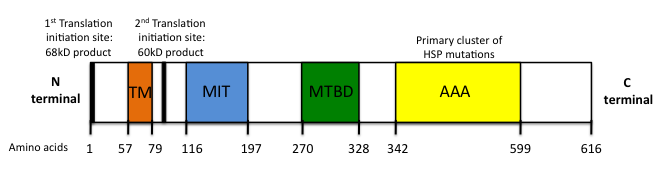 Figure 1.5: TM: Transmembrane domain, MIT: Microtubule interacting and transport domain, MTBD: Microtubule binding domain, AAA: ATPase associated with various cellular activities. Figure adapted from (Shoukier et al. 2009).Four different isoforms of Spastin are expressed in mammalian cells; a 67kDa product is produced through translation from the 1st start codon, beginning at residue 1, and is hence called M1 Spastin. Alternatively, a 60kDa protein (M87 Spastin) is produced via an alternative translation initiation codon starting at residue 87 and driven by a cryptic promoter in exon 1 of the gene (Claudiani et al. 2005; Mancuso et al. 2008). Both of these isoforms are subject to post-transcriptional regulation through mRNA splicing. Exon 4 is lacking in a common splice variant of the protein, resulting in variants of both M1 and M87 spastin without a 32 amino acid region, though the function of this splicing is unknown (Svenson et al. 2001). Over 150 mutations have been identified in spast-associated HSP to date. However, no known HSP mutations are present in exon 4, meaning the splice variants are not implicated in the pathogenesis of the disease (Salinas et al. 2008). Though mainly clustered in the AAA domain, the spectrum of identified mutations and deletions cover the entire gene, possibly explaining the phenotypic heterogeneity. As discussed, the presence of different domains has profound influences on the cellular localisation, and therefore function, of the protein.One major implication of the expression of these different isoforms is the consequence of complicated subcellular localisation. M87 Spastin lacks the first 85 amino acids, resulting in the loss of expression of the TM domain. Subsequently, this isoform is predominantly localised in the cytosolic pool, though it can be recruited to the endosomes and the cytokinetic midbody. It is also expressed in the nucleus (Claudiani et al. 2005; Connell et al. 2009). Alternatively, M1 Spastin, possessing the hydrophobic transmembrane domain, is solely cytoplasmic due to the presence of 2 nuclear export signals (Claudiani et al. 2005), and has been implicated in the early secretory pathway, localizing to the ER and the very early ER to Golgi intermediate compartment (Connell et al. 2009). Indeed, M1 Spastin was confirmed to exist as an integral membrane protein through a partitioning experiment using Triton-X. M1 Spastin was observed in the detergent phase as opposed to the aqueous phase, leading to the prediction that this isoform partially spans the membrane using its hairpin loop domain (Park et al. 2010). Thus, due to the expression of different isoforms and association with various adaptor proteins, Spastin is active in various cellular processes, all with the potential to be pathogenically involved in HSP.1.4.2.1: Cellular functions of spastin1.4.2.1.1: Microtubule severing1.4.2.1.1.1: Role of microtubule severing in neuronal maintenanceMicrotubules form one of the major components of the cytoskeleton. Composed of heterodimers of  and -tubulin, the microtubules form polarised tracts throughout the neuron. The fast growing plus-end points towards the synapse whereas the slow growing minus end faces the cell body (De Vos et al. 2008).The important role of the microtubules in the maintenance of the neurons is reflected in the level of regulation to which the microtubules are subjected.  A variety of microtubule-associating proteins (MAPs), as well as the intrinsic GTPase activity of tubulin, act to ensure efficient assembly and localisation of the microtubules. Furthermore, the tubulin polymers are subject to a diverse range of post-translational modifications including acetylation, tyrosination and polyglutamylation, all of which regulate the stabilisation or dynamicity of the cytoskeletal track (Baas et al. 2006; Fukushima et al. 2009).In the developing neuron the microtubules are dynamic, coordinating extension or retraction of the neurite, and permitting the motility of the growth cone. In the mature neuron, the microtubule network acts as a railway for cargo transport bidirectionally along the axon (De Vos et al. 2008; Fukushima et al. 2009). Common cargoes include neurofilaments, mitochondria and lipids. Additionally, the microtubule polymers themselves are transported bidirectionally along neurites, for maintenance of the cytoskeletal tracks. The capacity of a microtubule to be transported is strictly related to its length; the short microtubules are bidirectionally mobile whereas the longer polymers tend to exist in a stationary form (Baas et al. 2006). Thus, any proteins acting to regulate microtubule length will have a key role in the maintenance of the cytoskeleton in the neuron.1.4.2.1.1.2: Evidence for role of spastin in microtubule severingSpastin was first suggested to have a role in microtubule severing in light of its homology with Katanin, a subgroup 7 AAA protein that severs microtubules in processes such as mitosis and meiosis (Errico et al. 2002). Transfection studies with epitope-tagged Spastin in Cos7 cells established the microtubule connection of the protein. Spastin was found localise to discrete punctate structures near the GA and the centrosome when expressed at low levels, suggestive of a localisation at the microtubule-organising centre. Furthermore, a dramatic reduction in the intensity of tubulin staining was observed in 50% of wild type Spastin-transfected cells, indicating a role for Spastin in the disassembly of microtubules (Errico et al. 2002). Additionally, overexpression of mutant forms of Spastin revealed a filamentous expression pattern, immunostaining positive for -tubulin, thus confirming the N-terminal-mediated association of mutant Spastin with the microtubule network (Errico et al. 2002).As mentioned, the enzymatic core of the AAA domain contains a central / nucleotide binding domain (termed the Walker A and Walker B motif (Walker et al. 1982)). Mutations in these Walker A or B motifs prevent either ATP binding or hydrolysis. In order to investigate the pathogenic relevance of such mutations, recombinant forms of Spastin were generated harbouring disease-related mutations in either the Walker A or Walker B residues. Transfection studies with these constructs revealed that if ATPase activity is diminished, the mutant Spastin (mSpastin) becomes kinetically trapped on the microtubules, resulting in the aforementioned filamentous pattern in the cell body. This pattern was not observed when the mutant protein was unable to bind ATP, indicating that upon binding, Spastin is targeted to the microtubules (Evans et al. 2005). Thus, the cellular distribution of mSpastin depends on where in the AAA domain the mutation is located, and this in turn can dictate the effect the mutation has on the pathophysiology of the disease.An additional study observed that overexpression of a disease relevant, ATPase deficient mSpastin colocalised with a subset of microtubules but did not result in the degradation of tubulin (McDermott et al. 2003). Thus, the microtubule severing activity of Spastin, and its subsequent defect in the presence of an SPG-related mutation, occurs in neurons.Further evidence of the role of Spastin in microtubule severing was established using an elegant time-lapse experiment, where ATP and wild type Spastin were added to permeabilised, cytosol depleted mammalian cells. A resultant time-dependent decrease in microtubule content was observed; however, this severing effect was not observed when ATPase activity deficient mSpastin was used, confirming the role of the AAA domain in microtubule severing (Evans et al. 2005).Independent structural studies of Spastin have resulted in conflicting models as to the how Spastin achieves the severing of microtubules. It is appreciated that the protein forms a hexameric ring, such that the pore entrance harbours the helices belonging to the AAA domain. This hexameric form of Spastin assembles on the microtubule by seizing the acidic tubulin tails. The protein is then anchored in place by the MTBD (White et al. 2007; Roll-Mecak et al. 2008). Experiments in HeLa cells found that the addition of glutamate side chains on tubulin increases the efficiency of Spastin microtubule severing; likely by increasing the acidity of the C-terminal tubulin tail, and therefore strengthening its interaction with the basic residues of the pore loop in the ATPase domain (Lacroix et al. 2010; Lumb et al. 2012).Some of the adaptor proteins known to interact with the N-terminal domain of Spastin have been identified as being either integral membrane or membrane-associated proteins. Thus, it has been suggested that the Spastin acts to coordinate microtubule-severing activity with the maintenance of specific membrane dynamics (Connell et al. 2009). Consequently, Spastin has been found to have physiological roles in the regulation of ER morphogenesis and endosomal dynamics.   1.4.2.1.2: Endoplasmic reticulum morphogenesisThe M1 isoform of Spastin has been found localised to the ER (Connell et al. 2009). Regulation of ER morphogenesis has become increasingly of interest with regards to the pathogenesis of HSP as more Spastin-interacting partners are identified. The interaction of the TM domain of M1 Spastin with Atlastin, Reticulon 2 (Rtn2) and Receptor accessory protein 1 (REEP1) is postulated to form an “ER morphogen complex”, acting in a coordinated manner with the microtubule network to regulate ER morphogenesis.  The complex promotes the alignment of the ER along the microtubular cytoskeleton (Park et al. 2010; Blackstone 2012).WHAT IS THE DISEASE MECHANISM IN HSP….RELATION TO ATLASTIN?1.4.2.1.3: Endosome dynamicsThe M87 (short) isoform of Spastin is localised on endosomes via its MIT domain mediated interaction with members of the ESCRT-III family of proteins, including Chmp1b (Reid et al. 2005; Connell et al. 2009). The interaction between Spastin and the ESCRT-III family appears to be critical in the microtubule disruption event accompanying the final abscission stage of cytokinesis (Yang et al. 2008; Connell et al. 2009).Furthermore, preliminary evidence in immortalised cells revealed that Spastin interacts with another endosomal protein, Protrudin (also known as ZFYVE27) (Mannan et al. 2006; Zhang et al. 2012). This interaction promotes neurite outgrowth in a PC12 cell line, suggesting that Spastin and Protrudin may play a role in the outgrowth of motor neuron axons (Zhang et al. 2012). If verified in neurons with endogenous proteins, this interaction could be pathologically relevant; Protrudin has been implicated in the regulation of neurite extension and directional membrane trafficking (Shirane et al. 2006). Both of these processes require the coordinated activity of cytoskeletal remodeling and membrane trafficking: processes that could be coupled through the microtubule severing input of Spastin. 1.4.2.1.4: Regulation of BMP signallingA recent role for Spastin in coupling microtubule severing with membrane scission has emerged with regards to regulation of the BMP signalling pathway. In the mature neuron, BMP signalling regulates both axonal growth and synaptic function (Wang et al. 2007; Blackstone 2012). Regulation of the BMP pathway has recently been identified as a unifying process in HSP, involving several of the causative HSP genes, namely Spastin, Spartin, Atlastin and NIPA1. It is likely that Spastin regulates the BMP pathway through the control of BMP receptor levels, since abscission is essential in the trafficking of membranes in the endosomal pathway (Lumb et al. 2012). Knockdown of atlastin in zebrafish demonstrated that overactivation of BMP signalling resulted in the development of an abnormal architecture of the spinal motor axons, namely a significant increase in axonal branching (Fassier et al. 2010)…..WHICH MOUSE MODEL IS THIS ALSO SEEN IN?....zhu 2006?  Furthermore, depletion of either Spastin or Spartin in HeLa cells increased the concentration of phosphorylated SMAD1/5, a transcription factor downstream in the BMP pathway, even in the absence of BMP4 stimulation (Fassier et al. 2010). 1.4.3: In vivo models of HSPSeveral models have been generated to provide insight into the pathological consequences of mutations in, or loss of expression of, Spastin.1.4.3.1: Drosophila melanogasterKnockdown of Drosophila Spastin (dSpastin) resulted in the accumulation and stabilisation of the microtubule network, with a concomitant decrease in synaptic area. Overexpression of wild type dSpastin resulted in the disassembly of the microtubules alongside a decrease in synaptic strength (Trotta et al. 2004).The importance of the AAA ATPase domain in this severing of microtubules was confirmed using recombinant dSpastin with mutations either in the Walker A or Walker B pore loop. The ATPase activity of the protein was diminished; subsequent microtubule severing activity was also markedly decreased (Roll-Mecak et al. 2008).1.4.3.2: Danio rerioThe role of Spastin function in the developing zebrafish embryo was examined using morpholino-mediated transient gene knockdown. In these Spastin-knockdown fish, the branchiomotor neurons exhibited decreased axonal outgrowth alongside aberrant positioning of the neuronal cell bodies. Impaired outgrowth of spinal motor neuron axons was also observed. The dynamicity of the microtubule network is regulated by a family of MAPs, termed the microtubule plus-end tracking proteins (+TIPs), which form “comet-like” complexes at the plus-end of the polymerising microtubules. Two of these +TIPs, end-binding protein 1 and 3 (EB1 and EB3), are recruited to the microtubule plus-end specifically to regulate axonal growth and elongation, via microtubule polymerisation (Akhmanova et al. 2008).Microinjection of EB3-green fluorescent protein (GFP), under the control of a neural-specific promoter, into one-to-two cell zebrafish embryos allowed the visualisation of the microtubule plus-end dynamics and therefore microtuble-mediated outgrowth. Upon knockdown of Spast expression, an almost complete loss of EB3-GFP fluorescence in the discrete puncta was observed, indicating an absence of the comet-like structures at the plus ends and thus a defect in axon outgrowth. Furthermore, the same result was seen when the embryos were treated with a microtubule destabilising drug, highlighting a novel role of microtubule severing in the maintenance of growth cone activity. Spastin expression is necessary for the promotion of coordinated anterograde growth. Accordingly, the observed neuronal defects in these knockdown zebrafish manifested in the impairment of motility (Wood et al. 2006).The aforementioned role of Spastin and protrudin in axonal outgrowth has also been highlighted in zebrafish. Protrudin is an upstream inhibitor of rab-11, which in turn aids coordination of membrane trafficking during neurite extension (Shirane et al. 2006). In the zebrafish embryo, the outgrowth of the spinal motor neurons was inhibited, alongside abnormal axonal branching, when the fish were injected with either spastin or protrudin morpholinos. The severity of the phenotype increased when both genes were simultaneously inhibited, and could be rescued with the injection of either human spastin or protrudin (Zhang et al. 2012). Therefore, spastin and protrudin may collaborate to regulate motor axon outgrowth.1.4.3.3: Mus musculusTarrade utilised a mouse model expressing a deletion mutation in the spast gene, resulting in a premature stop codon and a loss of expression at the protein level. Progressive axonal degeneration was observed in the CNS, manifesting in a late and mild motor defect, as defined by alterations in step length (Tarrade et al. 2006). A dosage effect was observed with expression levels of spastin. Both the axonopathy and subsequent motor defect was more severe in the homozygous mice compared to the heterozygotes, which were, in turn, more severe than the wild type mice.At a cellular level, the axonopathy was characterised by the appearance of axonal swellings, which increased in number over time. Investigation of these swellings in primary cortical neurons established that they developed after four days in culture. Intriguingly, these focal swellings appeared to arise exclusively in the distal region of the neurite, at an area of microtubule transition from a stable to dynamic state…..HOW DO YOU KNOW THAT THIS IS THE PLACE WHERE DYNAMIC TO STABLE MT? Thus, it can be inferred that these axonal swellings cause a disruption to the microtubule dynamics. Indeed, though not directly quantified, retrograde axonal transport also appeared impaired in the neurons; abnormal accumulation of mitochondria was observed in the proximal part of the neurite swellings (Tarrade et al. 2006).Defective axonal transport was also evident in a separate novel mouse model of SPG4, generated using N-ethyl-N-nitrosourea (ENU)-induced mutagenesis to induce a pathogenic splice site mutation in Spast. Splice site mutation…..novel 50 cterm bases, premature stop codon, A novel transcript was created encoding a truncated spastin protein, which was not detectable at the protein level, essentially creating a spastin knockout mouse model (Kasher et al. 2009). Mutations in this splice site have also been reported in human patients, making this mouse a bone fide model of human disease (Fonknechten et al. 2000). As with the ATPase deficient mouse model, gait abnormalities were also evident, developing from aged 7 months.At a cellular level, axonal swellings were also present in cultured cortical neurons derived from both heterozygous and homozygous mice. These swellings immunostained positive for multiple components of the cytoplasm, including mitochondria, tau, neurofilaments, as well as -tubulin. However, in contrast to the previous aforementioned mouse model, the distribution of swellings in the axons was random rather than distally localised…..WHAT CAUSES THIS?!!!! UNCLEAR WHY THESE DIFFERENCES OBSERVED….DIFFERENCE IN PLATING DENSITIES?, EXPERIMENTAL SET-UP? GENETIC BACKGROUND?A dosage effect of spastin was also evident in this mouse model, with regards to the frequency of axonal swellings (Kasher et al. 2009).Defects in axonal transport were also directly quantified, with a decrease in the anterograde transport of membrane bound organelles (MBO) and mitochondria in both heterozygous (mitochondria only) and homozygous (mitochondria and MBO) neurons. Furthermore, the presence of the axonal swellings appeared to exacerbate the distal transport defect; in homozygous mice, the frequency of movement decreased 40% distal to the swellings. Anterograde transport was quantified as being decreased both proximal and distal to the swellings, whereas retrograde transport only appeared defective distal to the swelling. Transport of cargo was perturbed by an increased duration of pausing rather than blockage at the swelling. This defect also appeared to be cargo specific, with mitochondrial anterograde transport reduced in heterozygote neurons, whereas transport of MBOs was unaffected, again highlighting the imperative role mitochondria have in maintaining neuronal health.Interestingly, immunohistochemistry carried out on sections of cervical and lumbar spinal cords derived from SPG4 patients revealed the presence of swellings in the long descending axons of the corticospinal tracts (Kasher et al. 2009). Thus, the defects observed in mouse models are relevant for the pathogenesis of the disease in humans.The murine models of HSP strongly implicate defective axonal transport as causative or contributing to the disease process. SPG10 and SPG30 also provide a precedent that abrogation of axonal transport can manifest itself into HSP. KIF5A, encoding a subunit of the microtubule-based anterograde motor protein, Kinesin, is mutated in SPG10 (Reid et al. 2002). Furthermore, KIF1A is mutated in several families with autosomal recessive SPG30 (Klebe et al. 2012). HSP-linked mutant forms of KIF5A perturb axonal transport, reminiscent of the increase in the levels of pausing of cargo in an SPG4 mouse model (Karle et al. 2012). Thus, impairment of motor based transport, either through defects in the motor itself, or in the microtubule track on which it travels, can manifest itself in neurodegenerative disease. Retrograde degeneration of the corticospinal tract highlights the need for efficient axonal transport in maintaining the metabolically demanding, exceptionally long neurons of the pyramidal motor pathway. 1.4.4: Spastin and Hereditary Spastic ParaplegiaIt is currently unclear whether the pathogenic spast mutations in HSP act in a dominant negative manner or whether the disease arises as a consequence of haploinsufficiency. In fruitfly, zebrafish and mouse models of the disease, decreasing or knocking out spastin activity results in a stabilisation of the microtubule network, defects in axonal outgrowth and, in the mouse models, an appearance of axonal swellings (Trotta et al. 2004; Tarrade et al. 2006; Wood et al. 2006; Kasher et al. 2009). Furthermore, no pathogenic swellings were observed in the axons when mSpastin was transfected into wild type neurons (Tarrade et al. 2006). These models, therefore, appear to support the notion that the disease arises due to the haploinsufficiency of spastin. Indeed, the deletion mutant models only support the loss of function hypothesis. Further support for a loss of function model in mSpast-mediated HSP has arisen following identification of patients possessing whole exon deletion of Spast (Depienne et al. 2007).However, in the cellular models of SPG4, the overexpression of mutant forms of spastin results in the disturbance of microtubule dynamics, redistribution of spastin and defective morphogenesis of membranous organelles such as the ER (Errico et al. 2002; McDermott et al. 2003; Evans et al. 2005). Furthermore, the co-transfection of mutant and wild type forms of spastin in a mammalian cell line results in their colocalisation, raising the possibility that the mutant form segregates the wild type protein in a dominant negative manner (Errico et al. 2002). Finally, some mutant forms of M1 spastin diminished the enzymatic activity of wild type M87 spastin, further suggestive of the dominant negative action of mspastin (Solowska et al. 2008).It is possible that both forms of mutant activity occur. Evidence in Drosophila found that both knockdown of dspastin and overexpression of mspastin results in the excessive stabilisation of the microtubule network at the NMJ, alongside neurodegeneration and locomotor impairment (Orso et al. 2005). Thus, it is possible that both mechanisms may be pathogenically relevant in SPG4, accounting for the phenotypic heterogeneity observed in the disease.There has been some debate as to which isoform of Spastin is pathogenic in SPG4. There is evidence to suggest that the less abundant, long M1 isoform mediates the toxic function; the N-terminal region of spastin, only present in the M1 isoform, inhibited fast axonal transport in squid axon (Solowska et al. 2008). Thus, M1 spastin’s ability to target the endoplasmic reticulum and the endosomes may be important in the pathogenesis of the disease. Furthermore, although M87 spastin is the most abundant isoform, M1 spastin is specifically enriched in the brain and spinal cord (Connell et al. 2009), possibly explaining neuronal vulnerability and implicating it as the main pathogenic form in SPG4.The identification of several HSP proteins as key proteins in the maintenance of both endosomal dynamics and ER morphogenesis suggests that abrogation of membrane modelling in the axon is a primary cause of axonal degeneration in HSP. It has been suggested that the correct morphogenesis of the ER or the endosomal network is required to maintain bioenergetically efficient axonal transport (Blackstone et al. 2011). Spastin likely functions in maintaining the microtubules responsible for the transport of the ER or endosomal membranes. This disruption to axonal transport is probably compounded by splicing of the microtubules affecting the transport of cargo by the motor proteins on the microtubule track. It has also been suggested that defects in membrane modeling could affect the trafficking of receptors involved in signalling pathways important for the regulation and maintenance of axonal transport. In Drosophila, it has been demonstrated that BMP signalling regulates microtubule dynamics and inhibition of this pathway inhibits axonal transport (Wang et al. 2007). As mentioned, Spastin, along with several other HSP genes, has been implicated in regulating the trafficking of the receptors of the BMP pathway (Tsang et al. 2009). Thus, the multi-faceted nature of Spastin may integrate multiple cellular processes, making it pathologically relevant.1.5: Motor Neuron VulnerabilityIt has been shown that motor neurons are highly susceptible to excitotoxicity due to their subunit composition of the AMPA receptor. It is relatively deficient in GluR2, potentially as a consequence of transcriptional regulation, and thus highly permeable to calcium, upon glutamate stimulation (Shaw et al. 1999). It is also notable that motor neurons also have a lower calcium buffering ability compared to other cells, due to decreased levels of calcium buffering proteins, such as parvalbumin and calbindin (Ince et al. 1993). Thus, the mitochondria are forced to play a more pivotal role in the homeostasis of cytosolic calcium. Interestingly, motor neurons within the oculomotor nuclei in the brainstem, and Onuf’s nucleus, spared degeneration in ALS, do express calcium-binding proteins (Ince et al. 1993). Furthermore, overexpression of parvalbumin delays disease onset in transgenic mice (Beers et al. 2001).Moreover, elegant co-culture studies demonstrated that non-autonomous expression of mSOD1 can mediate the degeneration of the motor neuron. Expression of mSOD1 in astrocytes leads to the degeneration of motor neurons, via the induction of motor neuron mitochondrial dysfunction, namely a decrease in the mitochondrial redox state and the subsequent depolarisation of the mitochondrial membrane potential (Bilsland et al. 2008)….EXPLAIN Structural features of motor neurons may also render them vulnerable to degeneration. For example, as discussed, the extreme axonal length of the long descending corticospinal tracts, vulnerable in HSP, makes them susceptible to axonal transport deficits (Blackstone et al. 2011). The lack of protein synthesis occurring in neurites serves to exacerbate this reliance on fast axonal transport (Shaw 2005). Additionally, maintenance of these long axons requires a certain level of membrane plasticity, also reliant on axonal transport and efficient functioning of the endosomal pathway (Blackstone 2012). As mentioned, both of these processes are defective in HSP. Furthermore, motor neurons have a high metabolic rate, necessary to meet the transport demands, as well as to maintain the excitable nature of the cell. However, this high metabolic rate leaves the cell extremely vulnerable to any deficits in respiration, such as those seen in ALS (Shaw 2005). Finally, it has been postulated that the motor neurons are selectively vulnerable in ALS due to the specificity of protein composition seen in spinal cord mitochondria. mSOD1 may be specifically recruited to spinal cord mitochondria due to the particular complement of proteins expressed on the cytoplasmic face of the organelles (Liu et al. 2004). However, this evidence is controversial; conflicting results refute any specificity of mSOD1 recruitment (Jaarsma et al. 2001; Vijayvergiya et al. 2005).1.5.1: Models of neurodegenerative diseaseImmortalised cell lines are frequently used in research as a simple model to understand complex biological functioning in higher systems. The cell lines are favoured in research as they are highly amenable to genetic manipulation, such as gene knock-down and stable or transient transfection. A clonal population can also be derived from the cells, removing genetic heterogeneity as a confounding factor. Furthermore, their fast growth rate allows the conduction of high through-put studies, such as drug screens. However, immortalised cell lines invariably have different metabolic rates and genetic make-up compared to neurons, meaning results should be interpreted with caution. Furthermore, although the cells generally have originated from a recognisable tissue, they will have undergone significant mutations when immortalised, which may have an effect on their biology. Conversely, primary cellular models, though less amenable to manipulation, represent a more clinically relevant model to work on. Primary neurons derived from animal models have the advantage of being relevant for investigation of neurodegenerative disease. These cells can be genetically manipulated to further recapitulate the disease of interest. However, the primary neurons are generally derived from an organism expressing a pure genetic background, and therefore lacking the phenotypic heterogeneity present at the clinical level. Furthermore, the in vitro conditions of culture is likely to influence results; as with any cellular model, in vitro data requires validation using an in vivo model. The use of in vivo models allows the understanding of the functioning of genes and protein pathways in the context of the whole organism. Thus, the pathogenesis of disease can be better understood. Targeted deletion of part of a gene can be used to study haploinsufficiency in vivo. This targeted approach can be preferable to complete gene knock-out models, which are often embryonically lethal. It also negates the need to generate a control model; if a mutant transgene approach is adopted, a control line overexpressing the wild type protein is necessary. However, this overexpression is often lethal, as demonstrated with the overexpression of Spastin and TDP-43 (Trotta et al. 2004; Wils et al. 2010).Several biomarkers have been developed to help elucidate pathogenic mechanisms of ALS, as well as to try and improve efficiency of diagnosis of the disorder. These include: Increased levels of glutamate, or increased evidence of oxidative stress, in the CSF (Rothstein et al. 1990; Shaw et al. 1995; Bradley 1999; Spreux-Varoquaux et al. 2002; Ilzecka et al. 2003) (Shaw et al. 1995; Tohgi et al. 1999; Simpson et al. 2004; Migliore et al. 2005).The presence of oxidative products, such as free radicals and protein associated carbonyls, or increased levels of glutamate in the blood (Bradley 1999).Evidence of impaired EAAT2 expression in the CSF (Rothstein et al. 1995; Fray et al. 1998).   However, these current molecular biomarkers, particularly those found in blood, are susceptible to confounding, external factors linked to diet and drug intake (Migliore et al. 2005). In light of this, fibroblasts derived from patients provide an ideal, easily accessible substrate on which to conduct studies (Migliore et al. 2005). Primary human patient dermal fibroblasts also express any pathogenic mutant proteins at a physiological level. Previous investigations have ascertained that disease state fibroblasts do display functional abnormalities.For example, both sALS and fALS fibroblasts exhibited increased sensitivity to oxidative stress when exposed to SIN-1 (3-morpholinosydnonimine) or H2O2, respectively (Aguirre et al. 1998). Furthermore, ALS patient-derived fibroblasts had impaired calcium homeostasis when challenged with Bradykinin, and a dysfunctional glutamate re-uptake system compared to control cells (Witt et al. 1994) (Tremolizzo et al. 2004).However, it should be noted that fibroblasts are metabolically different to neurons; the majority of their ATP production is derived from glycolysis, instead of oxidative phosphorylation, as favoured by neurons (Benard et al. 2007). Thus, any metabolic data derived from human fibroblasts should be interpreted with caution with regards to neurodegenerative disease. Despite these differences, fibroblasts have recently come to the forefront in the search for biomarkers of neurodegenerative disease. Fibroblasts derived from mutant Parkin (mParkin)-mediated PD patients revealed a decrease in the activity of Complex I of the ETC, alongside decreased ATP production and m (Mortiboys et al. 2008). An increase in the branching complexity of the mitochondria was also observed when compared to control fibroblasts, exacerbated by the presence of a Complex I inhibitor (Mortiboys et al. 2008). These observations support the findings observed in fibroblasts afflicted with isolated Complex I defects; minor deficits in ETC activity increases branching of the mitochondria, representing an adaptive response of the cell. The formation of these interconnected networks creating an efficient mechanism of energy deliverance (Koopman et al. 2005). Conversely, severe defects in Complex I activity significantly decreases the networking of the mitochondria, suggestive of a failure to cope with the resultant energy deficits (Koopman et al. 2005). Thus, this proof of principle data generated in PD patient fibroblasts provides a precedent for utilising peripheral cells not directly implicated in the pathogenesis of the disorder (Mortiboys et al. 2008). IPS CELLS BETTER?1.6: Hypothesis and aims of PhDThe efficient functioning of mitochondria is essential for the survival of the cell. With its critical roles in matching bioenergetic demand with output, maintenance of calcium homeostasis and regulation of the apoptotic cascade, any perturbation in mitochondrial function may have far-reaching consequences. As discussed, dysfunction of the mitochondria has been highly implicated in the pathogenesis of neurodegenerative disease, including ALS and HSP. In ALS, mitochondrial dysfunction has been noted in both sporadic and familial forms of the disease. The majority of evidence has derived from mSOD1 disease models (Magrane et al. 2009). However, recent evidence indicates that expression of mutant TARDBP (mTARDBP) may also result in mitochondrial dysfunction (Xu et al. 2011). In HSP, caused by mutations in Spast, transport of the mitochondria along the axon is severely disrupted, contributing to the dying back of the neuronal processes (Kasher et al. 2009).Mitochondrial dysfunction is intricately related to the morphology of the organelle. Thus, any defects in mitochondrial activity tend to result in changes in mitochondrial dynamics. Furthermore, disease-related, activity-dependent changes in mitochondrial form have been noted in peripheral cells, such as dermal fibroblasts (Mortiboys et al. 2008). There is thus precedent that study of peripheral cells can be used to recapitulate the defects found in the neurons upon neurodegeneration. In light of this evidence, three main hypotheses were formed for this PhD:Disruption of mitochondrial function in ALS, including excessive production of ROS, biochemical changes and disruption of calcium homeostasis, will lead to mitochondrial dysmorphology in patient dermal fibroblasts.Physiological expression of mTARDBP in patient fibroblasts will result in defects in gene expression, disturbing the functioning of the mitochondria.Pharmacological intervention of microtubule dynamics in mSpast-expressing cortical neurons will restore axonal transport in this model of HSP…..WHY?In order to confirm these hypotheses, several aims were established:To quantify mitochondrial morphology in both aged and patient fibroblasts; specific changes in mitochondrial networking will be measured, indicating alterations in mitochondrial dynamics.I will assess whether primary patient fibroblasts recapitulate the changes in mitochondrial morphology that were reported in axons. To characterise mTARDBP-expressing patient fibroblasts using available gene expression microarray data, with the aim of elucidating the main pathological roles of mTDP-43 in ALS.To assess the impact of pharmacological intervention on axonal dysfunction in an SPG4 model. Dysfunction will be quantified by measuring the number of pathogenic axonal swellings previously noted in this model of HSP.Primary cortical neurons from mSpast mice will be grown in the presence or absence of microtubiule-targeting drugs to see if they are capable of restoring efficient axonal transport in these cells.EXPAND….Chapter 2 - Materials and Methods2.1: General2.1.1: EthicsFor research involving human fibroblast biopsies, all samples were taken with informed consent in accordance with the guidelines and regulations set by the Local Ethics Committee. For research involving neurons obtained from mice, all procedures were conducted in accordance with the regulations set by the Animals (Scientific Procedures) Act, 1986.2.1.2: Chemicals and reagentsUnless otherwise stated, all chemicals and reagents were purchased from Sigma-Aldrich (Poole, Dorset, UK). For Real Time, Quantitative Polymerase Chain Reaction (RT qPCR), primers were obtained from Sigma-Aldrich (Haverhill, UK). The PBS used throughout the project was Ca2+, Mg2+ free PBS from Sigma Aldrich (U.K).2.1.3: Image analysisAll image analysis was carried out under blinded conditions using Image J software (http://rsbweb.nih.gov/ij/).2.1.4: Statistical analysisAll statistical analysis was carried out using GraphPad Prism 5 software. For all experiments P value = 0.05.2.2: Establishment and culture of human primary dermal fibroblasts Fibroblasts were cultured in minimal essential medium (MEM) (PAA, Austria) supplemented with 10% FBS Gold (PAA, Austria), 100IU/ml penicillin, 100µg/ml streptomycin (Lonza, Switzerland), 2mM glutamine (Lonza, Switzerland), 1X MEM Vitamins Solution (Lonza, Switzerland), 0.1mM non-essential amino acids (Lonza, Switzerland), 1mM Sodium Pyruvate (Lonza, Switzerland) and 50g/ml uridine. Cells were cultured continuously in this glucose-containing medium unless otherwise stated.2.2.1: Establishment of primary human fibroblast culturesThe cell cultures were established either at the Metabolic Biochemistry and Tissue Culture unit of Sheffield’s Children NHS Foundation Trust or in the Sheffield Institute for Translational Neuroscience. Skin biopsies were taken from the forearm of the subject and placed into 20ml MEM. The biopsy was then dissected using sterile surgical blades, with each section of biopsy then left in a T25 (Greiner Bio-One, Germany) coated with a layer of 50% FBS Gold and 50% MEM. The samples were cultured in a humidified incubator maintained at 37°C and supplemented with 5% CO2. Following outgrowth of the fibroblasts from the biopsy sample, the cells were trypsinised and transferred to a T75 flask (Greiner Bio-One, Germany) (See Section 2.2.2). From here, the cells were routinely split 1:3 and cryo-preserved when confluent (See Section 2.2.3).2.2.2: Maintenance of the fibroblast culturesThe fibroblasts were grown in a T75 flask (Greiner Bio-One, Germany) and passaged 1:3 once at around 80% confluency. During the passage of cells, all media was removed and cells were washed with PBS. The cells were then incubated at 37°C in 1X Trypsin in PBS supplemented with 1mM EDTA (Lonza, Switzerland) for 3 minutes to detach the cells from the surface of the flask. Conditioned MEM was added to inhibit the action of the trypsin. Cells were then centrifuged for 4 minutes at 400 xg; the resultant pellet was resuspended in fully supplemented MEM, before equally aliquoting the cells into 3 separate T75 flasks.	2.2.3: Cryo-preservation of fibroblastsWhen cells were at 80% confluency, they were trypsinised and centrifuged as per the protocol outlined in the previous section. The resultant pellet was resuspended in FBS Gold supplemented with 10% (v/v) DMSO. 750l of cell suspension was aliquoted into a 1ml cryovial and placed into the Cell Freezing System (Thermoscientific, U.S.A) containing isopropanol, which lowers the temperature by 1°C/minute. The cryovials were placed at -80°C overnight, before being transferred to liquid nitrogen for long-term storage.2.2.4: Plating, and experimental growth conditions of, the fibroblasts2.2.4.1: Plating densitiesWhen cells were at 80% confluency, they were trypsinised and centrifuged as per the protocol outlined in Section 2.2.2. For the investigation of morphology and motility of mitochondria, cells were plated at a density of 32,000 cells per well, in a 6 well plate (Greiner Bio-One, Germany), containing 22X22mm coverslips (Menzel Glaser, Germany). For quantification of the association between the ER and the mitochondria, the fibroblasts were seeded at a density of 13,000 cells per well (Greiner Bio-One, Germany) in a 24 well plate containing 13mm coverslips (Menzel Glaser, Germany). All coverslips used were pre-coated with 20µg/ml Poly-L-Lysine. For quantification of ATP levels, the fibroblasts were seeded at a density of 3,5000 cells per well in an opaque-walled 96 well plate (Greiner Bio-One, Germany).2.2.4.2: Growth conditionsCells were cultured in fully supplemented MEM for 24 hours following plating. For morphology and ATP quantification, the fully supplemented MEM was then removed from half of the wells. These cells were washed in PBS to ensure complete removal of the MEM, which was then replaced with a glucose-free MEM, additionally supplemented with 0.9mg/ml or 0.009mg/ml D-galactose, for 24 hours.2.3: Investigating mitochondrial morphology in dermal fibroblasts derived from ALS patients 19 control-derived fibroblasts were cultured alongside fibroblasts derived from 9 sporadic ALS patients and 3 mTARDBP ALS patients (criteria defined in Table 2.1). Control and patient samples were age and gender matched where possible. Paired experiments were performed on cells of similar passage and all experiments were carried out on cells under passage 14 to avoid the implications of replicative senescence on the mitochondrial morphology. In the patients, the average age of disease onset was 57.9 (range 37-74 years old), with average disease duration of 6.3 years from date of symptom onset to date of death. Table 2.1: Control and patient fibroblasts used in the mitochondria morphology investigationDisease duration calculated from date of symptom onset.2.3.1: Visualising the mitochondrial network in the human dermal fibroblastsFollowing 24 hour culture in MEM supplemented with either D-glucose or D-galactose (Section 2.2.4.2), cells were incubated for 3 minutes at 37°C in 1mM CMXRos MitoTracker Red (Invitrogen, U.S.A) in DMSO made up to a final concentration of 132nM in conditioned media. CMXRos MitoTracker Red is a mitochondria specific fluorescent dye, whose accumulation is dependent on the mitochondrial membrane potential. After this incubation, the cells were washed 3 times in fully supplemented MEM for one-minute intervals. The coverslips were then mounted onto a 76X26mm microscope slide (Thermo Scientific, U.S.A), such that the fibroblasts were placed flush into 200µl conditioned MEM contained within a well of high vacuum grease. The coverslip was then sealed using non-toxic sealant grease composed of equal parts lanolin, Vaseline and paraffin wax, forming an airtight chamber. 2.3.1.1: Live cell imaging of the fibroblastsAll imaging was carried out at ambient temperature (20-21°C) on a Zeiss Axioplan 2 fluorescent light microscope using a 63X Plan APOCHROMAT 1.4 oil immersion objective. Images were optimised by Openlab5 software (Improvision) and captured by a CCD Camera C4880-80 (Hamamatsu, Hertfordshire). The 520-570nm light was filtered to 25% via a neutral density filter and exposure time was set as low (30ms) as possible, whilst still maintaining visible CMXRos MitoTracker staining. Both of these measures were taken to keep bleaching and phototoxicity to a minimum. Images were converted to a 12-bit Grayscale format before analysis.2.3.2: Analysing the mitochondrial morphology in the fibroblastsAll image analysis was carried out using ImageJ software (by W. Rasband, with plug-ins written by G. Landini (http://www.densitry.bham.ac.uk/landinig/software/software.html)). 20-30 images per growth condition were selected for analysis. Each image was subjected to a quantifiable measurement of morphology, called the Network Complexity, as per guidelines outlined in (De Vos et al. 2007). 2.3.2.1: Network Complexity Network Complexity is a measure of branching of the mitochondria within the fibroblast (De Vos et al. 2007). The image was first filtered using a 7X7 Mexican Hat shaped kernel, a filter ideal for the size of mitochondria and capable of defining the edges of the mitochondrial network (Koopman et al. 2005), before being subjected to a Huang threshold to remove background from the image (Huang 1995). The image was then skeletonised, removing any pixels touching a background pixel, except where removal would result in the breaking of a continuous region of pixels, thus resulting in the formation of a single pixel-wide skeleton (Figure 2.1).Figure 2.1: Image processing to quantify mitochondrial branching in fibroblasts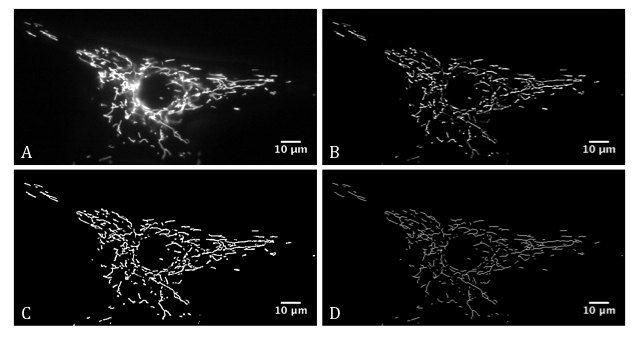 Figure 2.1: A) Fibroblast loaded with MitoTracker CMXRos Red; B) 7X7 MexicanHat kernel applied; C) Huang threshold filter applied; D) Image is skeletonised, resulting in a single-pixel wide mitochondrial network, from which mitochondrial branching can be quantified.The BinaryConnectivity plug-in (written by G. Landini and adapted by De Vos) was used to calculate the network complexity of the mitochondrial network; it is calculated as the ratio between the number of end points and branch points within the image (Table 2.2), such that in a highly networked cell, the number of endpoints would be decreased compared to the number of branch points, and vice versa.Table 2.2: An example of the numeric results of mitochondrial branching in a MitoTracker-loaded fibroblastTable 2.2: Network Complexity calculated by dividing three-way branch points (Value 3+) and upwards by the number of end points (Value 2).2.3.2.2: Statistical analysisEach patient or neurologically heathy subject-derived fibroblast set was imaged on three separate occasions, over three passages. The mean value calculated from the mean of each of these experiments was plotted against age of the subject at the time of biopsy. Linear regression analysis was used to ascertain significance both in the difference from zero and the difference between the control and patient cohorts. 2.3.3: Mitochondrial motility in fibroblastsIt has been demonstrated that the plasticity of mitochondrial dynamics decreases with age (Seo et al. 2010; Terman et al. 2010). We wanted to establish whether this correlates with a decrease in the motility of the mitochondria.Control fibroblasts were selected with a minimum of 20 years between the older and younger control sample; the average age of the older control samples was 65.5 years, the average age of the younger controls was 30.25 years. Controls are listed as the pairs they were analysed in (Table 2.3).Table 2.3: Non-disease state human fibroblasts used in the mitochondria motility investigationCells were plated at a density of 32,000 cells/well on a 22mm x 22mm coverslip pre-coated with 20µg/ml poly-l-lysine. 48 hours later the mitochondria of the fibroblasts were stained using CMXRos MitoTracker Red (Invitrogen, U.S.A) as per the protocol in previous section. A new coverslip was placed onto a custom designed observational chamber and fixed into place using high vacuum grease and sealant grease. 700µl of pre-warmed conditioned, fully supplemented MEM was added on top. A coverslip containing fibroblasts stained with CMXRos MitoTracker Red was then placed cell-side down onto the media and fixed in place with both high vacuum and sealant grease.The live fibroblasts were maintained at 37°C using an objective heater (IntraCel, Herts, U.K). Mitochondrial motility was imaged using a Zeiss Axiovert 200 microscope with a 40X EC Plan-Neofluar N.A 1.3 oil immersion objective and a neutral density filter to minimise bleaching. Time-lapse videos were recorded at 0.33 frames/second, using Openlab5 software. 2-5 minute recordings were captured per cell.Mitochondrial motility was quantified according to the method provided by De Vos and Sheetz, 2007 (De Vos et al. 2007). Eight cells were imaged and analysed per coverslip. Two coverslips were imaged per control at each passage. Each control was imaged for mitochondrial motility over three passages (e.g passage 7, 8 and 9). Recordings were analysed from 0 to 102 seconds to avoid the implications of Mitotracker CMXRos Red bleaching out of the sample and distorting the calculations of the number of pixels moved/frame. ImageJ was used to filter the pixels using a  -1 -1 -1 -1 -1 kernel, removing                                                         	          -1 -1 -1 -1 -1 							-1 -1 24 -1 -1                                                         		-1 -1 -1 -1 -1                                                        	      -1 -1 -1 -1 -1 background fluorescence from the image.  The image was then converted into a binary format, such that the mitochondria were now have a pixel value of 255 (Figure 2.2).          Figure 2.2: Analysing mitochondria motility in MitoTracker CMXRos Red stained fibroblasts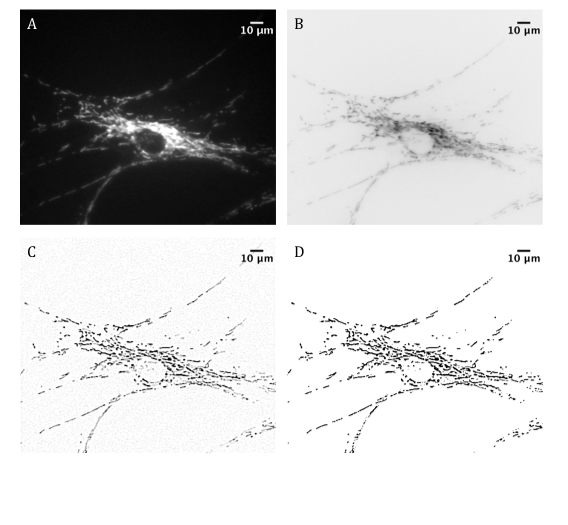 Figure 2.2: A) A control fibroblast. B) Despeckle the stack images to remove noise and invert the LUT. C) Apply a filter to threshold the pixels  D) Convert the images into a binary format. Images in the time series were sequentially subtracted from each other using the “Stack dynamic class” plugin (written by De Vos) on Image J, which automates the subtraction procedure (Figure 2.3). Any stationary mitochondria were thus removed, and any motile mitochondria retained in the subtracted image. Therefore, the resultant images only showed the mitochondrial area that has moved between images for each time point. The mitochondrial motility per time point can be calculated thusly: Motilityt = (mitochondriat-1  / mitochondriat) X100where Motilityt  is the motility of the mitochondria for each time point, mitochondriat-1 is the mitochondrial area that has moved between images for each timepoint, and mitochondriat is the mitochondrial area from the corresponding original time point.Figure 2.3: Quantifying mitochondrial motility in fibroblastsFigure 2.3: A) Select region of interest to analyse. Apply the “Compile and Run” plug-in on ImageJ, and select “Stack dynamic class”; B) A list of numbers will be produced, enabling the calculation of the number of pixels moved / frame; C) The percentage of pixels moved over time was then calculated to quantify motility of the individual mitochondria. 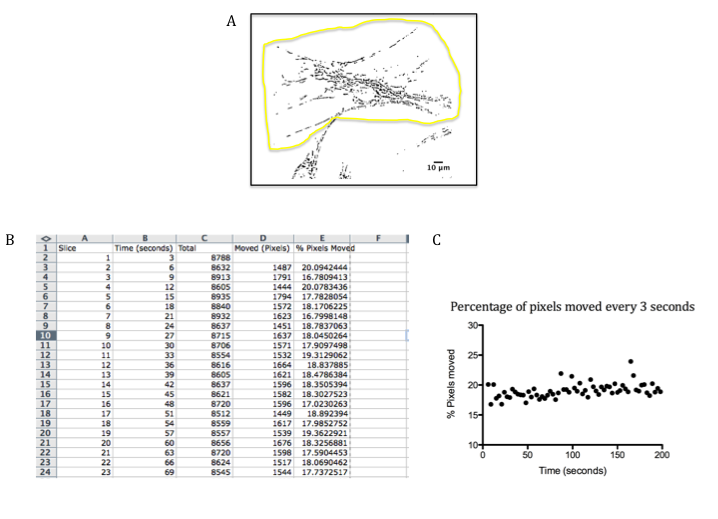 2.3.3.1: Statistical analysis of mitochondrial motilityEach pair of control samples were imaged on three separate occasions. The mean value calculated from the mean of each of these experiments was plotted against age of the sample. Linear regression was used to ascertain whether the motility significantly differed with age, by assessing the difference from zero. 2.3.4: Quantifying the relative ATP content of the mTARDBP fibroblastsTable 2.4: Control and patient fibroblasts used to quantify ATP levels Measurement of basal cellular ATP levels was carried out using the ATPLite kit (Perkin Elmer, U.S.A) according to manufacturer’s instructions. Briefly, cells were seeded at a density of 3,500 cells/ well in a white, tissue culture treated, 96-well plate (Greiner Bio-One). 48 hours later, the media was removed and the cells were washed once in PBS. The ATPLite assay quantifies the ATP content of the cells using a luciferase-based reaction, such that the amount of light emitted is proportional to the levels of ATP present:            100µl PBS and 50µl mammalian cell lysis solution was added to each well. The plate was then agitated for 5 minutes RT. 50µl of lyophilized substrate solution mixed with ATPLite Buffer was added to each well. The plate was then further agitated for 5 minutes at RT, before being dark-adapted for 10 minutes. The luminescence from each well was read using a PheraStar plate reader (BMG Labtech, Buckinghamshire).The luminescence readings were normalised to cell number using Cyquant®cell proliferation assay kit according to manufacturer’s instructions. Briefly, the plate was placed at -80°C overnight to lyse the cells. 200µl of Cyquant was added to each well. The plate was then dark adapted for 2-5 minutes before fluorescence, correlating to levels of double-stranded DNA, was measured at a 420nm excitation and 520nm emission spectrum. ATP levels were quantified by normalising the luminescence reading to the cell number. 2.3.4.1: Statistical analysis of the relative ATP content in mTARDBP-expressing and control fibroblastsEach patient and control fibroblast line was measured over 3 passages with triplicate values for each passage. The mean value of these triplicate readings was then used as the final reading. Statistical analysis was carried out using 2-way ANOVA, comparing ATP levels from both the patient and control subject-derived fibroblasts and upon culture in the basal or respiration-dependent media.2.3.5: Immunocytochemistry 2.3.5.1: Fixation of cellsPrimary fibroblasts were fixed when 60-70% confluent. Primary cortical neurons were fixed following 7 days in culture.For all cells, the media was aspirated and the cells were washed twice in PBS warmed to 37°C. 3.7% formaldehyde volume to volume (v/v) in PBS or 4% paraformaldehyde weight to volume (w/v) in PBS was then added to the cells for 20 minutes at room temperature (RT). When fixed, the cells were washed a further three times in PBS and stored at 4°C in PBS containing 0.001% sodium azide.2.3.5.2: ImmunocytochemistryTable 2.5: Primary antibodies used throughout the projectTable 2.6: Secondary antibodies throughout the project (Invitrogen, U.S.A)Following fixation the cells were quenched in 1M glycine, made up in PBS, for 10 minutes at RT then washed three times in PBS. The cells were then permeabilised using 0.1% Triton-X-100 in PBS. After a further three PBS washes, the cells were blocked in 5% normal goat serum (NGS) in PBS for 90 minutes at RT.The selected primary antibody was diluted to the appropriate concentration in 5% NGS in PBS and incubated with the coverslips for 60 minutes at RT or overnight at 4°C.The coverslips were then washed three times in 0.2% Tween-20 (Polyoxyethylenesorbitan monolaurate) in PBS (PBS-T), prior to incubation with the appropriate secondary antibody, diluted in 5% NGS in PBS, for 60 minutes at RT.The cells were incubated with 0.1% Hoechst stain in PBS-T for 2-3 minutes at RT. Excess Hoechst was then removed by washing three times in 0.2% PBS-T. Coverslips were then mounted in 50µl of 50% glycerol in PBS onto a microscope slide and sealed using sealant grease composed of equal quantities of Lanolin, Vaseline and Paraffin wax. Samples were stored at 4°C until further use.2.3.6: Mitochondrial Associated Membrane (MAM) analysis in the mTARDBP fibroblastsPhysical associations between the mitochondria and the ER provide an efficient mechanism for the buffering of calcium levels in the cell. Mounting evidence implicates defective calcium homeostasis, leading to excitotoxicity, in ALS (De Vos et al. 2012). To investigate this in the patient derived fibroblasts, we looked at the co-localisation between mitochondria and the ER in the mTARDBP fibroblasts and controls (Table 2.7).Table 2.7: Control and patient fibroblasts used to quantify the association between the ER and mitochondria13,000 cells/well were plated on 13mm coverslips pre-coated with 20µg/ml poly-l-lysine. 24 hours later the cells fixed in 4% (w/v) paraformaldehyde in PBS. Once fixed, the fibroblasts were stored at 4°C in PBS containing 0.001% sodium azide.The cells were dual immunostained for Tom20 (BD Biosciences, Oxford, U.K) and Calreticulin (Abcam, Cambridge, U.K), additionally incubated with Hoechst stain, and mounted using the protocol as described in previous section.Imaging of the endoplasmic reticulum and the mitochondrial network was carried out on a Leica TCS SP5 Confocal Microscope using a X63 objective. The cells were scanned sequentially at an excitation wavelength of 488nm, 555nm and 385nm to visualise the ER network, mitochondria and the nucleus respectively. Leica Application Suite software was used to optimise the images; 1024 by 1024 digital image resolution and an average line filter of 4 was applied, removing background.  2.3.6.1: Intensity Correlation Analysis of the endoplasmic reticulum and the mitochondriaStandard co-localisation analysis using the dye overlay method only takes into consideration the coexistence of two proteins. Intensity Correlation Analysis (ICA) has been designed to incorporate both the coexistence and the synchrony of two proteins (Li et al. 2004), such that if they form part of the same complex you would expect the fluorescent staining intensity should vary in synchrony, i.e. with each being present or absent. Random co-localisation should result in asynchronous staining intensity.2.3.6.1.1: ICA methodICA works on the principle that “for any set of values, the sum of the differences from the mean equal zero” (Li et al. 2004) i.e.:  ∑N(Ai – a) = 0 where N = number of pixels, Ai = staining intensity of each pixel and a = mean of distribution with N values of Ai.If comparing two set of random staining: ∑N(Ai – a) (Bi – b) = 0However, if the two staining intensities are dependent: ∑N(Ai – a) (Bi – b) > 0Finally, if staining intensities are segregated: ∑N(Ai – a) (Bi – b) < 02.3.6.1.2: Calculating the intensity correlation quotientCalculating the Intensity Correlation Quotient (ICQ) provides an overall guide of whether the staining intensities are random, dependent, or associate in a segregated manner. For each image, the number of pixels that generated positive or negative ∑N(Ai – a) (Bi – b) values are counted. The ratio of the number of positive values to the total number of pixel pairs indicates the degree of dependency of the two proteins. Subtracting 0.5 from this value then generates the ICQ, thus giving the quotient a range of -0.5 to +0.5. Therefore, for random staining the ICQ = 0, for dependent staining: 0 < ICQ ≤ 0.5 and for segregated staining: 0 > ICQ ≥ -0.5.2.3.6.1.3: Analysing the images2 coverslips per patient or control were imaged per passage, over a series of three passages. 30-50 cells were analysed for each patient or control at each passage. The background was subtracted from both the Calreticulin and Tom20 stained images. The cells were also despeckled to further remove noise from the images (Figure 2.4).Figure 2.4: Preparing the image for Intensity Correlation Quotient Analysis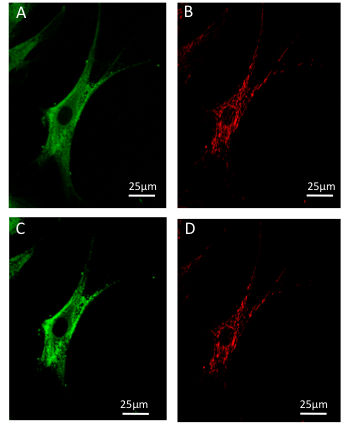 Figure 2.4: A&B) Fibroblast immunostained for Calreticulin and Tom20; (C&D) Image Processing- On Image J run “Background subtraction from ROI” plugin and despeckle the image.A region of interest (ROI) was selected on the mitochondria image to ensure the whole network is incorporated in the analysis. ICQ was then calculated from this ROI using the Intensity Correlation Analysis plug-in from Li et al, (Li et al. 2004)(Figure 2.5). Final values were expressed as a percentage normalised to the highest control value in the experiment. Statistical analysis was carried out using an unpaired, two-tailed Student’s t-test.Figure 2.5: Calculating the ICQ of the mitochondria and ER Interaction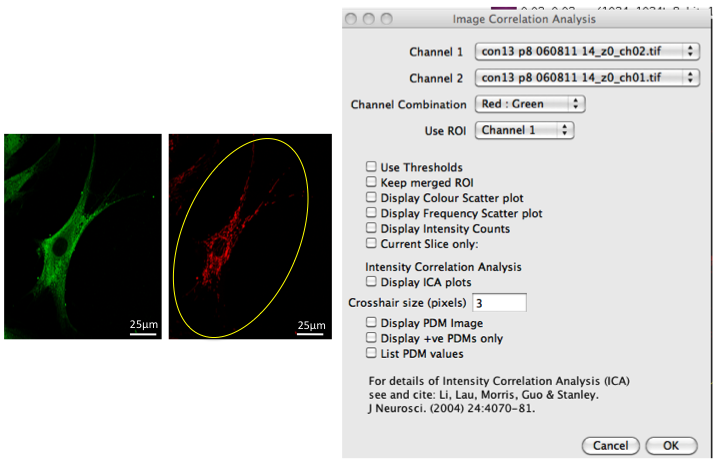 Figure 2.5: ROI selected on the Tom20 immunolabelled image. ICQ value calculated from this ROI using the Image Correlation Analysis plugin (J. Neurosci. (2004) 24: 4070-81). 2.4: Gene expression profiling of the mTARDBP fibroblastsTo investigate the difference in gene expression between control subject fibroblasts and those expressing a mutation in TARDBP, a microarray study was carried out using six control and three patient samples. In the control cohort, the average age at the time of biopsy was 48.6 years old. In the patient cohort, the average age at the time of biopsy was 52.6 years old. The average age of disease onset was 48.6 years (ranging from 37 to 58 years) with an average disease duration of 6.6 years (Table 2.8). For both the microarray study and the subsequent qPCR validation, the fibroblasts used were between passage five and nine, and cultured in media containing 1mg/ml glucose.Table 2.8: Control and patient fibroblasts used in gene expression profiling investigationTable 2.9: Additional controls for qPCR validation2.4.1: RNA isolation and linear amplificationDr. Rohini Raman and Ms. Shelley Kramer carried out the fibroblast RNA isolation and linear amplification, as well as the running of the microarray GeneChips. Briefly, RNA was isolated from both patient and control fibroblasts using the RNeasy Mini Kit (Qiagen) according to the manufacturer’s guidelines. The amount of eluted RNA was then quantified on a NanoDrop1000 Spectrophotometer. The quality of the RNA was also verified using the ratio of absorbance at 260nm/280nm. 50ng of this RNA was then linearly amplified and biotin labelled using the One-Cycle Affymetrix Labelling Kit (Affymetrix). The resultant single stranded biotin labelled cRNA was verified for quantity and quality using a NanoDrop spectrophotometer and a Nano LabChip 6000 run on a 2100 Bioanalyser (Agilent, Palo Ato, CA) respectively.2.4.2: Running the microarrayThe microarray was carried out using Human U133 Plus 2.0 GeneChips. Changes in gene expression between the control cohort and the patients were quantified using the PLIER16 (Probe Logarithmic Intensity Error) algorithm in GeneSpring (Agilent Technologies, Berkshire, U.K). PLIER16 was applied for background correction and normalisation of the probe fluorescent intensities; from this, the signal intensity values could be derived. An unpaired t-test was then used to detect differential gene expression across the control and mTARDBP cohorts. Transcripts were considered differentially expressed between groups if they had a fold change of 1.5 and a p-value of ≤ 0.05.2.4.3: Microarray analysisThe identified differentially expressed transcripts were classified based on their molecular function, as defined by their Gene Ontology (GO) term derived from NetAffx (www.affymetrix.com/analysis/index.affx) or by GeneCards (www.genecards.org).DAVID (Database for Annotation, Visualisation and Integrated Discovery, NIH; http://david.abcc.ncifcrf.gov/) was also used to identify molecular processes and biological pathways altered in the disease cohort, through the integration of several databases including KEGG, Biocarta and Netaffx.2.4.4: RT qPCR2.4.4.1: Complementary DNA (cDNA) synthesis from total RNAFor each sample, 100ng of isolated total RNA was reverse transcribed using the High Capacity RNA to cDNA kit (Applied Biosystems, U.S.A) as per the manufacturer’s protocol. A simultaneous reaction without Reverse Transcriptase enzyme (No RT) was prepared as a control for genomic DNA contamination. The resultant cDNA was then diluted to a final concentration of 2.5ng/µl for use in the qPCR assays.2.4.4.2: Primer design for RT qPCRPrimers were designed using Primer-BLAST software (NCBI) and Ensembl. The primers were designed based on the following criteria:Primer length of 18-30 bases.Amplicon length of 50-150 base pairs.Melting temperature of 58-60°C, with a <2°C difference in melting temperature (Tm) between the forward and reverse primer.20-80% G-C contentPrimers were designed over exon-exon boundaries where possible to avoid potential contamination of genomic DNA. 2.4.4.3: Primer optimisation and assay conditionsSeven varying primer concentrations, with differing combinations of 600nM, 300nM and 150nM forward and reverse primers were tested in triplicate for each primer set, alongside a no template control. The optimal combination of primer concentrations was chosen based on the lowest threshold cycle (Ct), the absence of primer dimers on the dissociation curve, the amplification of a single product only and the combination of primers that gave the highest reporter signal peak reading.  Using the chosen optimal primer concentrations, a standard curve was generated over a range of template cDNA concentrations, ranging from 0.625ng/µl to 10ng/µl, with 1 µl being used for each reaction, to ensure the optimum efficiency of the PCR.Once the ideal primer sets had been selected, q-PCR was carried out using 2.5ng cDNA from each control or patient sample, 1X HOT FIREPol ® EvaGreen® qPCR Mix Plus (ROX) (Solis Biodyne, Estonia) and the appropriate volumes of both the forward and reverse primers, made up to a volume of 20µl in deionised water. Each sample was run in triplicate.The assays were run on a MX3000P Real-Time PCR system (Stratagene, U.S.A) using the following conditions:1: 95°C 10 minutes2: 95°C 30 seconds3: 60°C 1 minuteRepeat steps 2) and 3) 40 times4: 95°C 1 minute5: 60°C 30 seconds6: 95°C 30 seconds2.4.4.4: Analysis of qPCR to ascertain relative gene expressionThe fluorescent signal intensity for each gene of interest was analysed using MxPro software (Stratagene, Agilent Technologies, U.S.A). The expression value was then normalised to the housekeeping gene peptidylprolyl isomerase A (PPIA) using the ddCt method (Applied Biosystems User Bulletin No. 2 (P/N 4303859)). Each candidate gene Ct value was normalised to the housekeeping gene Ct value, compensating for variation in the concentrations of the initial RNA and thus the cDNA. This normalised value was named the dCt. Patient and control dCt values were then normalised to the mean control dCt value, giving the ddCt. For each sample, the ddCt was then transformed by function 2-ddct, giving the relative expression value of the gene of interest for each patient and control (Livak et al. 2001).PPIA was chosen as the housekeeping gene due to its stability in expression across all control and patient fibroblasts on the microarray chips. It gives the lowest standard deviation of Ct values across the samples compared to the common housekeeping gene ACTB and the RNA splicing gene U1snRNA confirmed this. ACTB was also discounted due to its documented interaction with TDP-43 (Wang et al. 2008). The expression levels for each gene of interest in the TARDBP fibroblasts are expressed in terms of their concentration in control fibroblasts. Statistical analysis of differential gene expression was carried out using a two-tailed, unpaired student t-test.Table 2.10: Primer sequences and optimised concentration used for qPCR validation of differential gene expression between control and mTARDBP patient cohorts* ACTB and U1snRNA primers designed by colleagues.2.5: Assessment of autophagy in fibroblasts2.5.1: Western blottingTo validate changes in the autophagy pathway in the mTARDBP and mutant C90RF72 (mC9ORF72) fibroblasts, western blots were carried out to investigate relative levels of LC3-II in the patient samples (Table 2.11).Table 2.11: Control and Patient Fibroblasts used for western blotting experimentsTo measure the levels of basal autophagy in fibroblasts derived from ALS patients and control subjects, sodium dodecyl sulfate polyacrylamide gel electrophoresis (SDS-PAGE) was carried out on protein samples extracted from either control fibroblasts or from patient cells harbouring mutations in TARDBP or expressing the large hexanucleotide repeat expansion in the first intron of C9ORF72. These samples were then probed for the autophagy marker rabbit polyclonal antibody LC3, which recognises an N-terminal portion of the human LC3B (Novus Biologicals, Cambridge, UK). The mouse polyclonal antibody DM1A, which recognises -tubulin, was used as a loading control. Full details of the antibodies used in these western blotting experiments are detailed below in Table 2.12.Table 2.12: Antibodies used for western blotting experimentsTwo different growth conditions were used to measure basal levels of autophagy in the cells:Complete media onlyComplete media and 100nM Bafilomycin A1 in 1% ethanol in media for 2 hours.2.5.1.1: Protein extraction from fibroblastsConfluent T25 flasks (Greiner Bio-One) of either patient or control fibroblasts, treated as mentioned in section 2.5.1, were harvested in preparation for protein extraction. The fibroblasts were removed from the flask using trypsin according to the protocol outlined in section 2.2.2. The suspended cells were then centrifuged for 4 minutes at 400xg; the resultant pellet was washed twice in PBS, transferred to a 1.5ml eppendorf and further centrifuged for five minutes at 20,000g.Cell pellets were lysed in 20-30µl RIPA buffer (Table 2.13) containing a broad spectrum protease inhibitor, Complete Protease Inhibitor Cocktail (Roche Diagnostics, East Sussex, UK), 2mM sodium orthovanadate, 1.25mM sodium fluoride and 1mM sodium pyrophosphate, inhibiting protein tyrosine phosphatases and phosphatases respectively. The lysed cells were then subjected to centrifugation for 20 minutes at 4°C at 18,000 x g; the resultant supernatant was removed and stored at -80°C.Table 2.13: Buffers and solutions used throughout the protein expression analysis experiments2.5.1.2: Protein concentration assayThe concentration of protein in the samples was quantified using a Coomassie Blue protein assay solution (Fisher, Loughborough, U.K) according to manufacturers’ protocol. A Pherastar plate reader (BMG Labtech, Buckinghamshire) was used to measure absorbance at the 595nm wavelength; the concentration of the protein was then calculated from a standard curve created with known concentrations of bovine serum albumin (BSA) (Thermoscientific. U.S.A).Following calculation of the concentrations of the protein samples, appropriate volumes of 4 X Laemmli sample buffer was added. The samples were then incubated at 95°C for 10 minutes, centrifuged for 2 minutes at 400g before being divided into 20µg aliquots and stored at -80°C.2.5.1.3: SDS-PAGE and protein transferThe protein samples in 4X Laemmli buffer were incubated at 95°C for 5 minutes and centrifuged for 1 minute at 20,000g. Approximately 18µg of protein, for each sample, was loaded into a 1.0mm, 15% polyacylamide gel. 5µl of pre-stained protein marker (Biorad, Hertfordshire, U.K) was also loaded adjacent to the samples.The samples were run at 50V in 1X running buffer until they had passed through the stacking gel. The voltage was then increased to 120V for approximately 120 minutes. Once run, the gel was sandwiched between sponge, Whatman filter paper and nitrocellulose membrane (GE Healthcare, Hertfordshire, U.K) all soaked in 1X transfer buffer. Proteins were then transferred by electrophoresis from the gel to the membrane, in transfer buffer, using a current of 250mA for 1 hour.2.5.1.4: Protein immunoblottingThe successful transfer of protein onto the membrane was confirmed using reversible staining with Ponceau S stain (0.1% w/v Ponceau S in 5% acetic acid made up to volume with deionised water). The membrane was then cut at 37kDa, to allow DM1A and LC3 antibodies to probe the same membrane.Following removal of the Ponceau S stain using three washes in 0.1% PBS-T, the membranes were blocked in 5% dried skimmed milk powder, made up in PBS, (blocking buffer), for 1 hour with agitation at RT. The membranes were then incubated in a 1:1000 dilution of the LC3 rabbit polyclonal antibody in blocking buffer. The loading control membranes were probed in a 1:1000 dilution of -tubulin mouse polyclonal antibody in blocking buffer. The membranes were probed overnight at 4°C with agitation.The membranes were washed three times for 10 minutes in 0.1% PBS-T before being incubated at RT with either a 1:10000 dilution in blocking buffer of horseradish peroxidase (HRP) conjugated goat anti-mouse secondary antibody (to probe -tubulin) or a 1:5000 dilution in blocking buffer of HRP conjugated goat anti-rabbit secondary antibody (to probe LC3). Membranes were incubated for 1 hour at RT with agitation. This was followed again by three 10 minute washes in 0.1% PBS-T.Detection of antibody binding was achieved using enhanced chemiluminescence (ECL). Equal volumes of reagents A and B were mixed together and incubated for 2 minutes with agitation before being incubated with the membrane for 1 minute. Visualisation of the antibody-bound protein bands, at sub-saturatung levels, was carried out on a GBox-HR Gel Doc system using a 4 megapixel, 16 bit, peltier cooled CCD camera and Genesnap software (Syngene, US). Densitometry analysis was carried out using Genetools software (Syngene, US). Statistical analysis was carried out by applying one-way ANOVA with Bonferroni post test.2.6: Investigating axonal transport defects in a mouse model of SPG4 HSP2.6.1: Genetic background of the SPG4 HSP miceAxonal swellings were quantified on a range of genetic backgrounds, namely C57BL/6, FVB and BALBC.  The spastin c.1092+2T>G mutation was crossed onto the FVB and BALBC backgrounds by back-crossing to each background for over five generations. 2.6.2: Primary cortical neuron culturePrimary cortical neurons cultures were used to investigate axonal transport defects in a mouse model of SPG4 HSP. Heterozygous mutant spastin c.1092+2T>G male and female mice were bred to generate embryos either wild type, heterozygous or homozygous for the spastin c.1092+2T>G mutation.E15.5 embryos were then taken from a sacrificed heterozygous mutant spastin c.1092+2T>G time mated female mouse. The individual embryos were stored separately on ice, with a paw clipping taken from each for later genotyping. Throughout the preparation the embryos were stored in Hank’s Balanced Salt Solution (HBSS) without calcium and magnesium (HBSS - -)(Lonza). The brains were removed from the embryos by making small insertions along the transverse and sagittal divisions of the head. The harvested brains were placed in HBSS (-  -). The hindbrain was removed and the 2 hemispheres separated, before the careful dissection and removal of midbrain, optic nerve and the meninges. The cerebral cortices were then detached from the remaining forebrain and washed in 3ml HBSS (- -). Individual cortices were prepared separately throughout to avoid cross contamination of tissue from the different genotypes. The tissue was then digested in 1ml HBSS (- -) containing 15µl 10X trypsin with versene for 15 minutes at 37°C. Following this incubation, 1ml of HBSS (+Ca2+, +Mg2+) containing 0.001% deoxyribonuclease 1 (DNAse 1) was added to the samples, before being aspirated after a gentle mixing. 500µl of triturating solution (HBSS (+Ca2+, +Mg2+) containing 1% albumax (Invitrogen), 0.05% trypsin inhibitor (Sigma) and 0.001% DNAse 1, filter sterilised through a 0.2µm filter) was then added to the cortices. Two glass Pasteur pipettes flamed to have progressively smaller openings were then used to triturate the cortices down to single cells. 500µl of Neurobasal medium (Gibco) containing B27 supplement (Gibco), 100IU/ml penicillin, 100µg/ml streptomycin (Lonza) and 2mM glutamine (Lonza) (NB + B27 + P/S + L-Glut) was then added to each sample, and the neurons further triturated using the Pasteur pipette with smallest opening. 10µl of cell suspension was then added to 90µl of NB + B27 + P/S + L-Glut. 10µl of this suspension was mixed with 10µl of Trypan blue solution; 10µl of this solution was used to ascertain a viable cell count using a Countess® Automated Cell Counter. Cells were plated in 1ml of NB + B27 + P/S + L-Glut at a density of approximately 0.2 million cells/well on a 13mm diameter glass coverslip previously coated with 20µg/ml poly-l-lysine in a 24 well plate. Culture of the cells in this media is specifically designed to encourage and meet the special requirement of the growth of embryonic neuronal cells. The plated neurons were stored in a humidified incubator with 5% CO2 at 37°C. Three hours later, after allowing neurons to settle, the media was changed to ensure complete removal of the triturating solution.2.6.3: Drug treatment of the neuronsThe cortical neurons were maintained for seven days following the culture. On day two and five the cells were treated with either 3µM Tro19622 solubilised in 0.5% DMSO or 1µM Tubastatin solubilised in 0.1% DMSO. Matching volumes of DMSO in NB + B27 + P/S + L-Glut or untreated cells were used as the control conditions. Following 7 days treatment, the cortical neurons were fixed in 3.7% formaldehyde as per the protocol in Section 2.3.5.1. 2.6.4: Spast Genotyping2.6.4.1: DNA extractionThe embryo paw clippings were placed in 40µl of QuickExtract Solution 1.0 DNA extraction solution (Epicentre®, UK). Samples were vortexed and incubated at 65C for 2 hours, with vortexing occurring at half hour intervals. Samples were then heated at 98C for 2 minutes, ending the reaction. 2.6.4.2: Mismatch PCR and restriction digest for spast genotypingPrimers had previously been designed to introduce a single-base (G/C) mismatch into the spast DNA sequence. In the presence of the c.1092+2T>G mutation this mismatch generates a novel Bsl restriction enzyme site, subsequently allowing the identification of the spast +/+ or the spast mutants. The forward primer was used to introduce this G/C mismatch (shown in small case in the following primer sequence):Spas_Bs1I forward: 5’ CTTCCTTCTCTGCcGCCTGASpas_Bs1I reverse: 5’ CCATCTCCAGGCTTCAATGT.Each PCR reaction was made up of 10µl mix, consisting of 3µl nuclease free water, 2µl FIREPol 5X Mastermix (7.5mM MgCl2) (Solis Biodyne, Estonia), 2µl 20µM spas_ Bsl forward primer, 2µl 20µM spas- Bsl reverse primer (1µM final concentration) and 1µl of extracted DNA.The following PCR cycle was used to amplify the samples:98°C for 30 sec92°C for 2 sec54°C for 15 secGo to step 2 for 39 times72°C for 2min15°C forever.For the restriction digest, 0.5µl Bsl, 2µl 10 X Buffer 3 and 7.5µl nuclease-free water was added to each sample. After brief centrifugation, the samples were incubated at 55°C for 45 minutes. Following this digest a 112 base pair PCR product spanning exon 7 –intron 7-8 of the spast gene is generated in the spast +/+ mice. In the spast ∆E7/∆E7, however, a cut product of 89 base pairs is produced as a consequence of the mismatch PCR and the subsequent generation of the Bsl restriction site.Samples were then loaded onto a 150ml 3% agarose gel containing 2µl ethidium bromide and run for 80 minutes at 100V. Hyperladder V was used as a reference marker. Samples were visualised using a UV light cabinet.2.6.5: Immunocytochemistry of Spast cortical neurons for axonal swelling quantificationThe primary cortical neurons derived from spast +/+, spast ∆E7/+ and spast ∆E7/∆E7 embryos were immunostained for acetylated -tubulin and Hoechst according to the protocol described in Section 2.3.5. Two coverslips per treatment condition, for neurons of each genotype, were immunostained and stored at 4°C prior to imaging.2.6.6: Quantification of axonal swellings in primary cultureCoverslips containing fixed mouse primary cortical neurons stained for acetylated -tubulin and Hoechst were imaged on a Zeiss Axiovert 200 microscope using a 40X Plan-Neofluar 0.75 NA objective. Serial images were taken moving uniformly across the coverslip, beginning in the top left side and ending in the bottom right, avoiding the inclusion of nuclei or swellings in more than one field of view. The number of live nuclei were counted for each frame. The number of swellings immuno-reactive for acetylated -tubulin were then assessed in the same field of view. Swellings were included in the count if they were equal to or bigger in size than a box measuring 5m by 5m.  Approximately 1000 nuclei were counted per coverslip, allowing the number of swellings per 100 nuclei to be calculated and expressed as a percentage. Statistical analysis was carried out by applying one-way ANOVA with Bonferroni post test.2.6.7: Morphology and viability of neuronsIn order to assess the effect of drug treatment on the morphology of the cortical neurons, the cells were immunostained for either acetylated -tubulin, -tubulin or neurofilaments, using primary antibodies listed in Table 2.5. The morphology of the neurites were then blindly assessed using an arbitrary scale of 0 to 5, where 0 indicates a stability of the cytoskeleton and 5 indicates a breakdown of the cytoskeletal structures, resulting in a “beads on a string” morphology (Pittman et al. 1993; Mills et al. 1998).The Hoechst staining pattern of the cells assessed the viability of the neurons. Diffuse staining indicates a living cell, whereas the condensed chromatin of an apoptotic or dead cell gives a brighter fluorescent intensity. The viability of the neurons was assessed for both the spast +/+ or spast ∆E7/∆E7 cells, treated for seven days with either 0.5% DMSO, 3µM Tro19622 or under basal conditions. The viability of the neurons was expressed as a percentage of the total number of cells.Chapter 3 - Investigating changes in mitochondrial dynamics in ageing and neurodegenerative disease 3.1: Introduction3.1.1: Mitochondrial dynamics in health and diseaseIn this investigation we mainly focus on one aspect of mitochondrial dynamics: the process of fusion and fission to maintain the mitochondrial network.Regulation of mitochondrial dynamics is particularly important in neurons; mitochondria provide the energy necessary for both synaptic development and maintenance (Mironov 2009; Van Laar et al. 2013). Thus, it is essential that the mitochondria are able to travel to areas of high metabolic demand and are fully functional when they get there. Accordingly, alterations in mitochondrial dynamics have been noted in several neurodegenerative diseases, as discussed later. For example, the neurodegenerative disease, autosomal dominant optic atrophy, (ADOA), is characterised by loss of OPA1 function. The subsequent defects in mitochondrial fusion induce mitochondrial dysfunction, including disruption of oxidative phosphorylation (Van Bergen et al. 2011). Thus, there is a clear link between dynamics and the bioenergetic status of mitochondria.Cmt, Benefit of peripheral cells.Ageing in peripheral cells….spare resp capacity? Recently, patient fibroblasts expressing pathogenic mutations in Park2 showed changes in both mitochondrial function and morphology (Mortiboys et al. 2008), providing proof of principle that primary dermal fibroblasts can recapitulate the pathogenic state seen in the neurons.Als….mit function and morph in peripheral cells….but as yet unrelated to ageing?3.1.2: Aims of investigationIn light of this evidence, the aims of this investigation were to examine mitochondrial dynamics during ageing in control individuals and patients with sporadic and familial ALS. Both mitochondrial morphology and motility were assessed in primary dermal fibroblasts. From this, we sought to ascertain whether there were any alterations in mitochondrial dynamics that might be mechanistic in ageing or ALS. We also aimed to determine whether these changes might be associated with an underlying bioenergetic deficit in aged or patient cells.3.2: Assessing mitochondrial dynamics in primary dermal fibroblasts3.2.1: Quantifying changes in mitochondrial fusion and fissionIn order to quantify any changes in mitochondrial dynamics in ageing or ALS patient fibroblasts, a measurement of mitochondrial branching and interconnectivity was calculated; network complexity is calculated by dividing the total number of branch-points in the reticulum by the number of ends (Figure 3.1). It has been noted that the branching structure of mitochondria is dominated by 3-way nodes (Sukhorukov et al. 2012). However, it was decided to include the more complex branch points in the calculation to gain a true measurement of the intricacy of the mitochondrial reticulum. We did not include the bifurcation points, as shown in Figure 3.1A, as these do not represent true branch points.Figure 3.1: Calculation of mitochondrial network complexity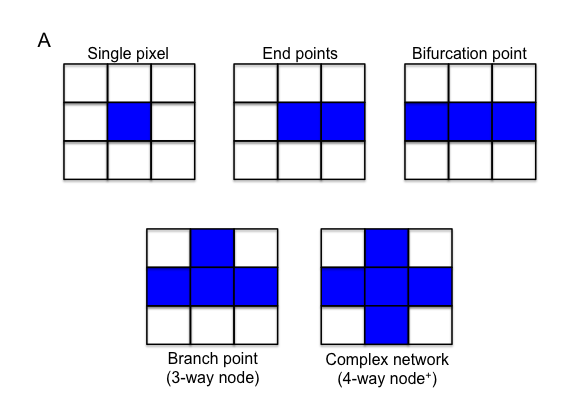 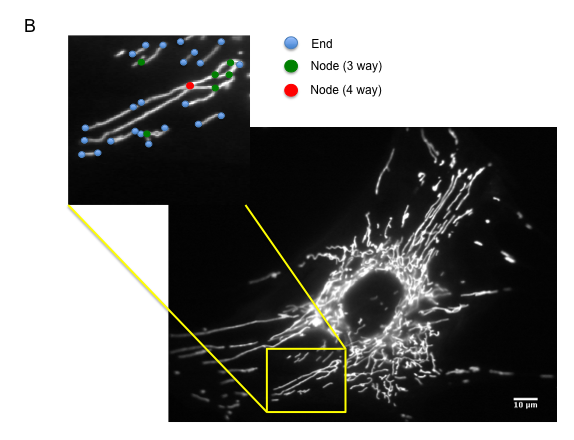 Figure 3.1: A) Schematic diagram of the analysis of mitochondrial network complexity. 2 neighbouring pixels around the central pixel form a bifurcation point, excluded from the network complexity analysis. 3+ neighbouring pixels around the central pixel form the branching points of the mitochondrial reticulum. B) A primary human fibroblast stained with Mitotracker CMXRos Red. Examples of the nodes and ends of the mitochondrial network are highlighted. Network complexity is calculated by dividing the total number of branch-points (listed as 3-way nodes and upwards in Chapter 2) by the number of ends. Scale bars: 10m.3.2.1.1: Passage effect on mitochondrial dynamicsThe mitochondrial reticulum is inherently variable due to the heterogeneous and dynamic nature of the organelle; mitochondria are constantly fusing and dividing, responding to external cues such as energy demands, calcium levels and the requirement for redistribution (Chen et al. 2009; Seo et al. 2010). This morphological diversity is further compounded by experimental variation. We therefore wished to assess the effect of fibroblast passage number on the morphology of mitochondria. Network complexity was quantified over 5 passages in two different control samples (FibCon03 and FibCon14) (Figure 3.2).Figure 3.2: Influence of passage on network complexity of mitochondria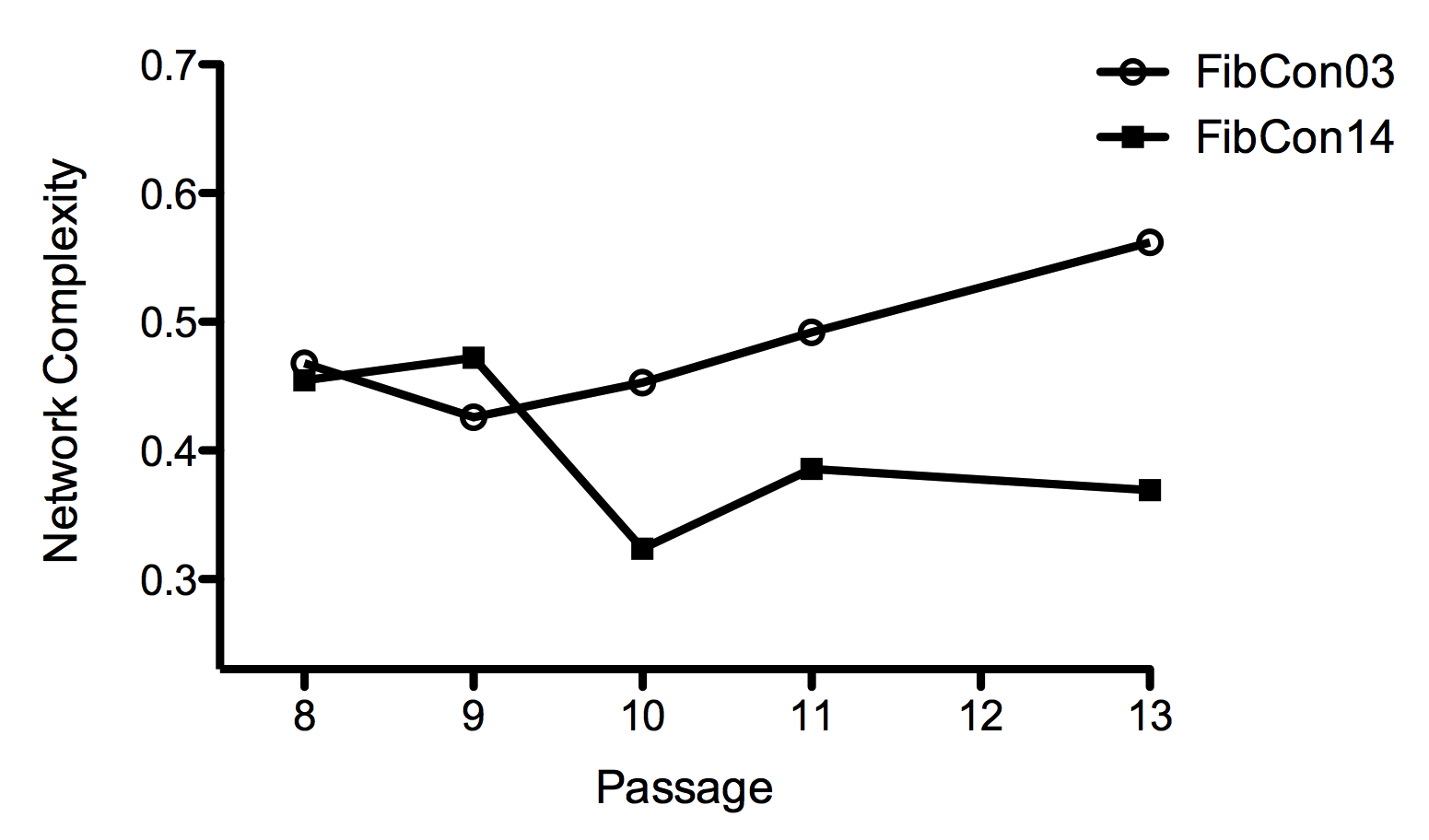 Figure 3.2: For each control subject-derived fibroblast set, at each passage, mitochondrial network complexity was calculated from a minimum of 20 cells on a single coverslip. N =1, at each passage.It was observed that morphology of mitochondria does vary between passages. However, no clear pattern was observed, suggesting the differences derive from experimental variation and error, rather than the specific influence of passage. This variation has been further compounded due to mitochondrial morphology at each passage only being imaged in one experiment. Previous investigation has shown that mitochondrial morphology is independent of passage number in human fibroblasts (Handran et al. 1997). However, as the morphological results are variable, for each future investigation three separate experiments per sample were performed.3.2.2: Role of mitochondrial dynamics in ageingIt has been noted for over 50 years that mitochondria play a role in the process of ageing. The ROS theory of ageing postulates that the damage to the cell caused by accumulating ROS eventually results in senescence (Harman 1956). Leakage of electrons from the ETC in the mitochondria causes mounting damage to organelles in the cell (Mammucari et al. 2010), progressive accumulation of mtDNA mutations (Corral-Debrinski et al. 1992; Krishnan et al. 2007), and thus further oxidative damage. Eventually, under the stress of overwhelming oxidative damage, the aged cell undergoes apoptosis.However, controversy surrounds this theory: the existence of a direct link between levels of ROS and respiratory defects has been disputed. The complexity of assessing the effects of ROS in the cell is typified in Leigh syndrome, which is characterised by mutations in the genes encoding assembly factors of cytochrome c oxidase (Cox). The resultant increase in levels of ROS derived from defective oxidative phosphorylation would be expected to be toxic for the cell. However, a mouse model of Leigh syndrome actually demonstrated increased longevity upon induction of oxidative stress (Dell'agnello et al. 2007).Furthermore, it has been observed that an increase in cellular ROS enables mitochondria to function more efficiently. For example, in C. elegans, the restriction of glucose, forcing oxidative phosphorylation, was seen to extend life expectancy due to the increased formation of ROS (Schulz et al. 2007). It was noted that the formation of ROS induces catalase, a strong anti-oxidant, and subsequently increases the cell’s resistance to oxidative stress. Concordantly, when Complex I is inhibited pharmacologically, increased levels of ROS mediate mitochondrial fusion (Koopman et al. 2005), improving intermitochondrial signaling and consequently increasing the efficiency of mitochondrial output.Thus, it has been suggested that in ageing and senescence, ROS levels in the cell reach a threshold where they are no longer beneficial, and instead result in the impaired function of the cell and the induction of apoptosis (Murphy 2009). Following on from this, it can be appreciated that the ageing process alters both the functioning and plasticity of mitochondria; the appearance of giant mitochondria has been noted in post-mitotic ageing cardiac myocytes (Terman et al. 2003), alongside a reduction in ATP output (Terman et al. 2005). A substantial decline in both mitochondrial biogenesis and degradation upon ageing is predicted to derive from a reduction in expression of PGC-1 following increased levels of ROS. Furthermore, reductions in the expression of both Mfn2 and Drp1 have been noted in ageing skeletal muscle (Crane et al. 2010).3.2.2.1: Quantifying the relationship between ageing and morphology of mitochondriaWe wished to quantify the effect ageing has on mitochondrial dynamics in primary cells in vitro, incorporating measurements of both morphology and motility. Dermal fibroblasts derived from healthy controls of various ages were utilised to investigate whether there are changes in the mitochondrial reticulum upon ageing. We predicted that the fibroblasts would demonstrate enhanced interconnectivity of the mitochondrial reticulum as the age of the donor subject increased; it has previously been postulated that, as the levels of ROS increase in the cell, the mitochondria will become more fused as an adaptive response to ensure efficient functioning in the face of cellular stress (Koopman et al. 2005). Network complexity was quantified in the control subject fibroblasts and plotted against age on a scatter graph (Figure 3.3).Figure 3.3: Changes in mitochondrial network complexity upon ageing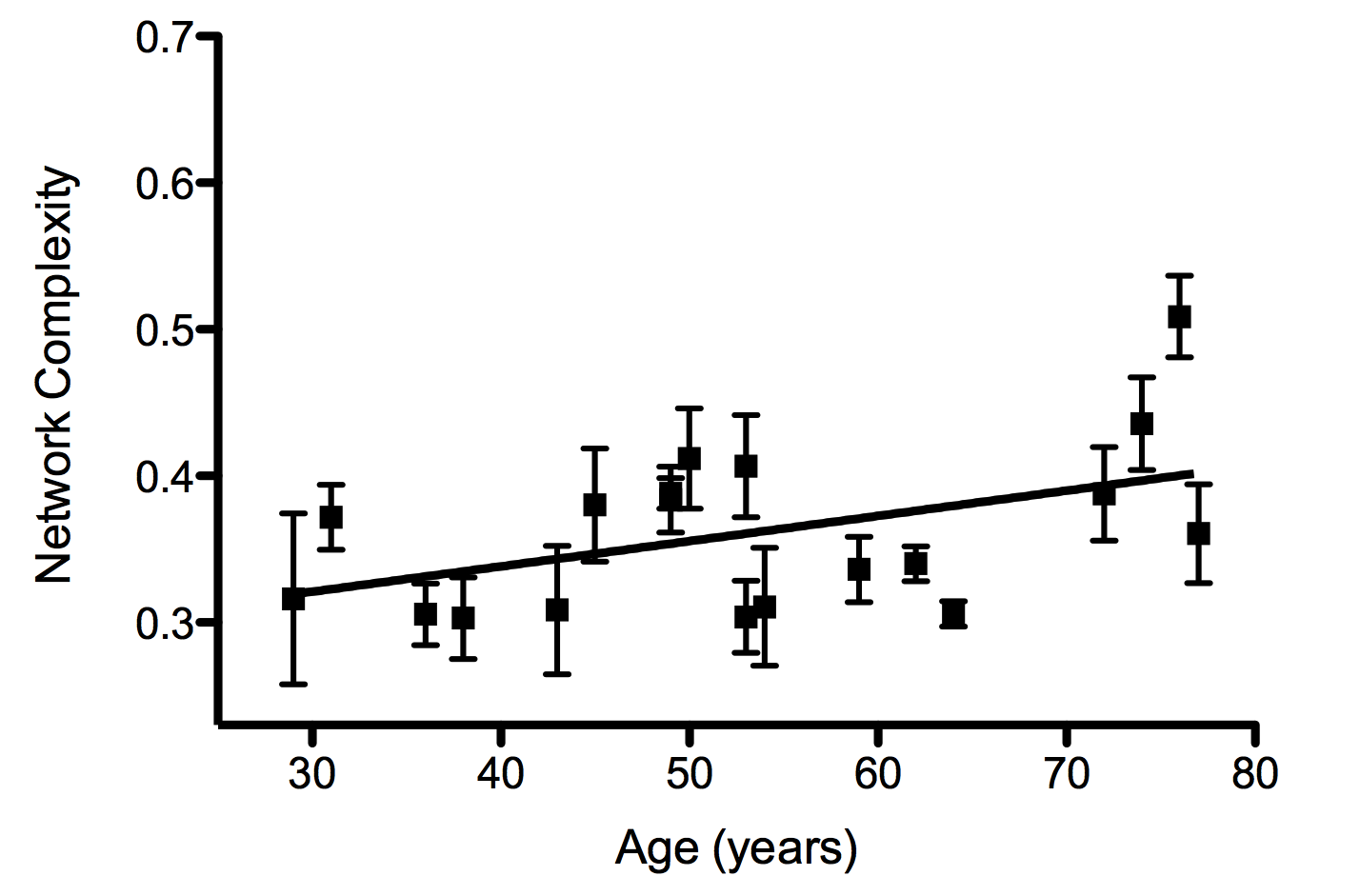 Figure 3.3: For each control subject N=3 or 4. Linear regression analysis: R2 value = 0.1123; t-test to establish whether the slope significantly differs from 0: p 0.01. Data points represent mean  S.E.M.An increase in network complexity was observed as the control subject fibroblasts increased in age (the slope significantly differed from zero with a p-value of less than 0.01). As discussed, this may represent an adaptive response to increases in cellular stress; mitochondrial hyper-fusion has been observed in times of increased stress, such as upon nutrient-deprivation induced autophagy (Gomes et al. 2011; Rambold et al. 2011) and oxidative damage (Yoon et al. 2006). This fusion of the mitochondrial network enables the amelioration of mtDNA mutation accumulation and damage by facilitating an equal distribution of the mtDNA nucleoids, permits the efficient buffering of calcium levels and improves ATP deliverance throughout the cell, thus protecting against the onset of apoptosis (Chen et al. 2007). It has been suggested that increasing levels of ROS induce such adaptive mitochondrial fusion response via the superoxide-mediated peroxidation of lipids within the mitochondrial membrane, enabling fusion (Koopman et al. 2005). Recent investigation has supported the importance of the intracellular redox state in the regulation of mitochondrial fusion (Shutt et al. 2012). Using in vitro fusion assays it was seen that increased levels of oxidised glutathione (a key indicator of cellular stress) are capable of inducing the formation of in cis mitofusin oligomers via the oxidation of cysteines in both Mfn1 and Mfn2, resulting in the generation of disulphide bonds. The subsequent conformational change in the proteins aids the trans-docking and tethering of the mitofusins, enhances fusion of the mitochondrial membrane (Shutt et al. 2012). Thus, in the present investigation, the increase in mitochondrial interconnectivity may reflect an aberrant accumulation of oxidised glutathione derived from an age-related increase in ROS production, resulting in enhanced Mfn-mediated mitochondrial fusion. Examination of the redox state of the fibroblasts will be required to validate this hypothesis.Following on from this theory, it should follow that this protective increase in mitochondrial fusion during ageing could be blocked by the application of the anti-oxidant, N-acetyl-cysteine (NAC), raising an interesting query concerning the overall benefit of anti-oxidant treatments designed to ameliorate ageing-related increases in ROS……IS NAC HEALTHYIn support of ROS influencing the ageing process, it has been observed that expression of NAD-dependent deacetylase sirtuin-3 (Sirt3), a mitochondria-localised protein deacetylase, prolongs life span following caloric restriction in mammals and lower organisms (Giralt et al. 2012). Sirt3 has multiple deacetylation targets, including proteins involved in the functioning of the TCA cycle (Wang et al. 2010) and components of the ETC (Ahn et al. 2008) as well as superoxide dismutase 2 (SOD2) (Qiu et al. 2010). Thus, Sirt3 plays a key role in both reducing and detoxifying ROS produced by metabolism. Consequently, it may be predicted that in very old subjects, the mitochondrial network may begin to fragment as levels of ROS become pathogenic and mitochondria start to induce the process of apoptosis. Based on our results we suggest that test subjects over 80 years old will be required to investigate this hypothesis.Alternatively, the observed increase in mitochondrial branching may reflect a decrease in the prevalence of autophagy upon ageing (Wohlgemuth et al. 2010; Liu et al. 2012). The noted decline in the process of mitophagy is thought to contribute to the ageing process as it allows the accumulation of aberrant mitochondria, exacerbating the levels of ROS damage and contributing to the bioenergetic failure of the cell. Reductions in autophagy lead to increased mitochondrial fusion; expression of dominant-negative Drp1 reduced levels of mitophagy, indicating that fragmentation of the mitochondria acts as a permissive signal to induce the process of autophagy in the cell (Chen et al. 2009; Frank et al. 2012). The relationship between mitochondrial morphology and autophagy will be further discussed in Chapter 4.3.2.2.2: Quantifying the relationship between ageing and motility of mitochondriaWe next wanted to establish whether the noted alteration in the morphology of the mitochondria upon ageing alters their motility. Mitochondria are required to be motile in the cell in order to reach areas of metabolic demand, ensuring the widespread delivery of ATP and other metabolites, alongside the efficient buffering of local calcium waves. This is particularly important in the nervous system as neurons are very metabolically demanding, highly polarised, and cover a large area. Thus, efficient transport of mitochondria is imperative for cellular survival (Van Laar et al. 2013). Long-range mitochondrial motility is mainly microtubule based, and utilises both kinesin and dynein motors. Two adaptor proteins, Milton and Miro, the latter of which is located at the OMM, act to regulate this movement. Milton acts to mediate the binding of kinesin to Miro, whereas Miro uses its EF hands to coordinate the movement of mitochondria to areas requiring both ATP production and buffering of calcium (Saotome et al. 2008; Wang et al. 2009).The increased damage of DNA upon ageing attributed to telomeric attrition, alongside the cumulative increase in ROS, is known to activate p53, which in turn represses the transcription of PGC1 (Sahin et al. 2011). As PGC1 facilitates the transcription of Mfn2, this repression may explain the noted decrease in Mfn2 expression upon ageing. Interestingly, in a role distinct form its function as a mitochondrial fusion protein, Mfn2 has also been shown to regulate the motility of neuronal mitochondria along the axon via its interaction with Miro at the OMM; increased pausing of the mitochondria, and slower movement in either direction was observed in Mfn2 knock-out mice (Misko et al. 2010).Furthermore, experiments in rat clonal -cells over-expressing wild type Mfn1 showed evidence of both impaired mitochondrial function, including a reduction in glucose-induced mitochondrial hyperpolarisation, and a significant reduction in mitochondrial motility. However, in this instance, the hypo-motility was postulated to derive from the induction of increased fusion, as expression of dominant negative mutant Mfn1 resulted in fast Brownian movement (Park et al. 2012). Thus, following on from the observation of an increase in mitochondrial interconnectivity upon ageing, there is evidence to support the hypothesis that motility decreases upon ageing, perhaps further influencing the declining bioenergetic status of the cell.In order to investigate this, the motility of mitochondria was assessed in control fibroblasts spanning a wide age-range. The percentage of motile mitochondria was calculated by recording a time-lapse video of living MitoTracker CMXRos-loaded fibroblasts, and then sequentially subtracting images in the time series. Consequently, any stationary mitochondria will be removed from the subtracted image, and any motile mitochondria retained. The resultant images only depict the mitochondrial area that has relocated between each time point (explained further in section 2.3.3).Quantification of these subtracted images allows assessment of the percentage of motile mitochondria (Figure 3.4). The binary image of the mitochondria is shown; each image represents consecutive time-points of the recording. An example of a moving mitochondrion is highlighted in the red circle.Figure 3.4: Quantifying motility of mitochondria 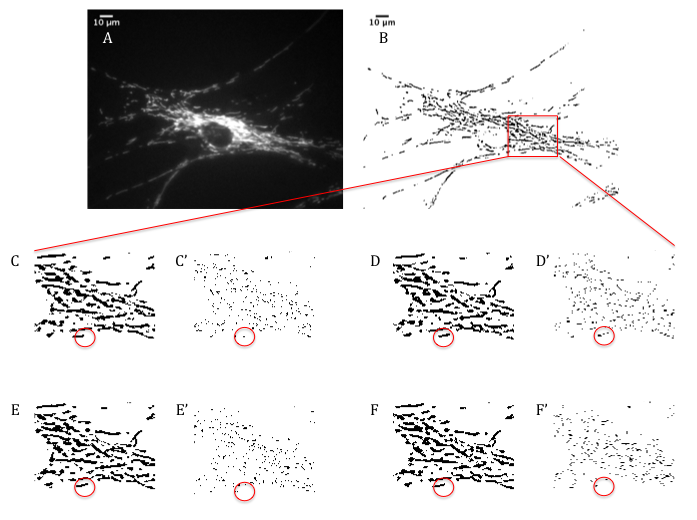 Figure 3.4: A) Original image; B)Filtered and binarised image; C-F) Binary Time-lapse images of the mitochondrial network. C’-F’) Sequential subtraction of the images reveals the movement of this organelle. An example of a motile mitochondrion and corresponding pixel movement are highlighted in the fixed red circles. Scale bars: 10m.The percentage of motile mitochondria was calculated for each cell, with the mean of each cell recorded. The mean of each experiment was then plotted against the age of the sample (Figure 3.5).Figure 3.5: Mitochondrial motility in control fibroblasts at different ages   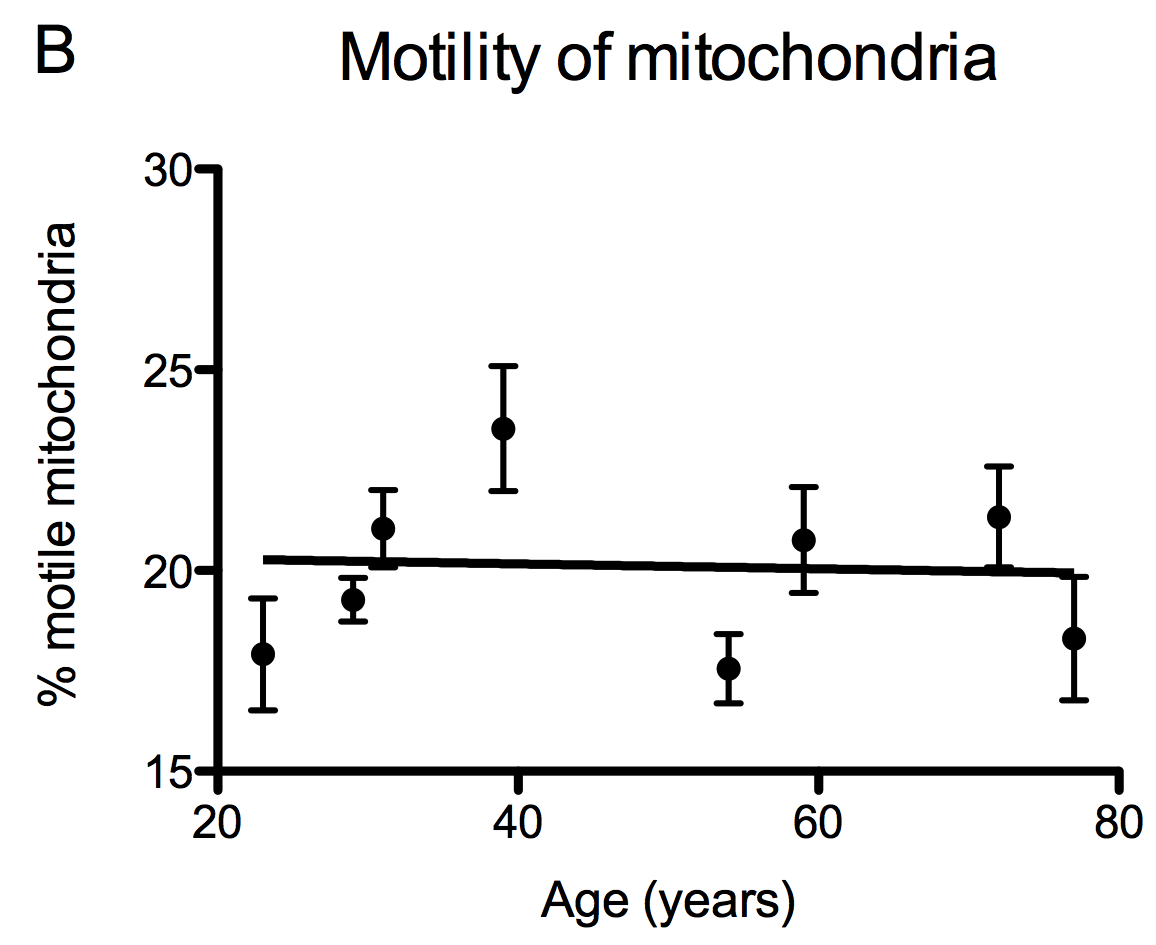 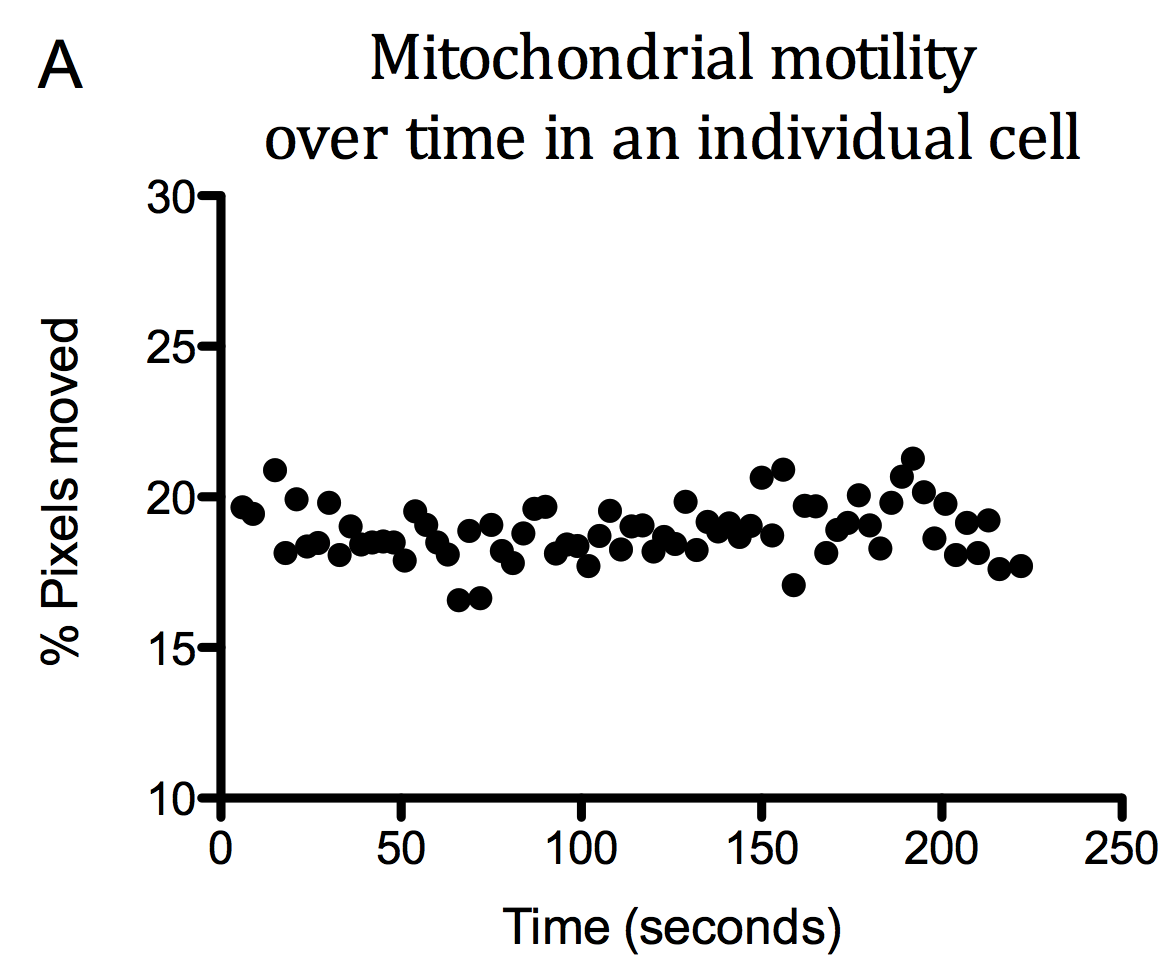 Figure 3.5: Number of control pairs=4; for each control sample N=3 or 4. A) Percentage of pixels moved every 3 seconds in an individual cell; B) The mean percentage of motile mitochondria in control fibroblasts of various ages. R2 = 0.00174; slope not significantly different from zero. Data points represent mean  S.E.M.Unlike morphology, no clear correlation was seen between an increase in age and the motility of mitochondria (Best-fit Slope = -0.00609 ± 0.0276; R2 = 0.0017)(Figure 3.5B).As observed in Figure 3.5A, the motility of the mitochondria was consistent throughout the recording. However, some outliers were evident in the recordings, deriving from the necessity to re-focus the microscope throughout the time-lapse experiment.  These outliers were removed from the final mean calculation, after being identified by looking for loss of focus in the time-lapse video, so as not to overestimate the movement of the organelles (Figure 3.6).Figure 3.6: Identification and removal of outliers when quantifying mitochondrial motility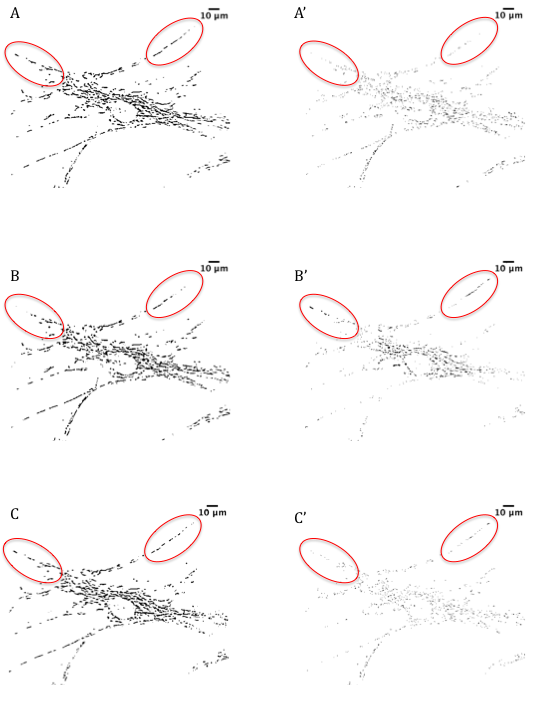 Figure 3.6: A-C) Binary Time-lapse images of the mitochondrial network. C’-F’) Sequentially subtracted images. Fixed red circles show the areas that drop out of focus in (B) and (B’). Scale bars: 10m.In Figure 3.6, Image B depicts a cell that has dropped slightly out of focus when compared to the previous time-lapse image (A), as shown by the loss of mitochondrial staining in the red circles. The corresponding red circles in the subtracted image (A-B = B’) shows an overestimation in the number of moved pixels. Re-focus of the microscope in Image C permits the proper estimation of mitochondrial motility.Average motility was approximately 20%. Fibroblasts are not overly reliant on mitochondrial transport for their function; it may require dramatic changes in mitochondrial fusion/fission to reveal any motility defects upon ageing.Interestingly, it has been noted that both excessive fission and fusion can influence mitochondrial motility. A study of vascular endothelial cells revealed that conditions that encourage mitochondrial fission, such as dissipation of mitochondrial membrane potential and reduction in cytosolic ATP, also limits mitochondrial motility (Giedt et al. 2012). In support of this, Mfn1 or Mfn2-deficient embryonic fibroblasts also demonstrated a decrease in mitochondrial motility alongside hyper-fission, with the organelles displaying a loss of directed movement (Chen et al. 2003). Conversely, as mentioned, hyper-fusion of mitochondria also restricts motility, as evidenced by the over-expression of Mfn1 in rat clonal -cells (Park et al. 2012). It has been postulated that the formation of a large mitochondrial reticulum essentially hinders movement, an idea that would be particularly consequential in the narrow neuronal processes (Chen et al. 2009).Thus, it would be interesting to investigate motility changes in neuronal cells across a substantial age range. Study of transport of fluorescence-labelled mitochondria in axons derived from murine tibial nerves found a decrease in the anterograde transport in older mice (24 months) compared to younger mice (8 months). However, no difference was observed in mitochondrial speed between the two cohorts (Gilley et al. 2012). It may be beneficial to determine whether these changes in axonal transport correlate with changes in mitochondrial fusion/fission dynamics.If changes in mitochondrial movement were evident upon increasing age, it would have potential consequences for the understanding of neurodegeneration, a known corollary of ageing. Any changes in motility of the mitochondria would disrupt homeostasis of calcium signalling and bioenergetic maintenance of the cell, both processes known to be defective in neurodegeneration. Indeed, VAPB is mutated in a familial form of ALS, causing increased cytosolic calcium levels due to dysregulation of the MAM (De Vos et al. 2012). It has been suggested that this calcium peak would impact on the functioning of calcium-sensitive Miro and thus impact on mitochondrial transport (Morotz et al. 2012). Evidence of the relationship between ALS and ageing has been strengthened by the discovery that both Sirt3 and PGC-1 expression protect against mitochondrial fragmentation and cell death seen by expressing G93A mSOD1 in rat spinal cord motor neurons (Song et al. 2013). As discussed, expression of Sirt3 has previously been seen to protect against ageing due to its actions at the mitochondrion (Giralt et al. 2012). Furthermore, PCG-1, known to decrease in expression upon ageing, also acts to reduce oxidative stress (Qiang et al. 2007; Reznick et al. 2007; Seo et al. 2010). In light of this close relationship between ageing and neurodegeneration, we next asked whether alterations in mitochondrial dynamics are evident in ALS patient fibroblasts. 3.2.3: Quantification of mitochondrial morphology in ALS patient fibroblastsDefects in mitochondrial dynamics are a common feature of neurodegenerative disease; indeed, mutations in genes responsible for fusion/fission regulation have been directly associated with the pathogenesis of neurodegenerative disease, such as in CMT2A or ADOA (Alexander et al. 2000; Zuchner et al. 2004).In some cases, the influence of mitochondrial dynamics may not be the primary cause of neurodegeneration, but it may contribute to, or exacerbate, the disease. For example, in AD, over-expression of either amyloid precursor protein (APP) or oligomeric amyloid--derived diffusible ligands (ADDLs) in a neuron-like cell line resulted in mitochondrial fragmentation, caused by disrupting the balance of fusion and fission proteins (Wang et al. 2009). Fission of the mitochondrial network observed upon accumulation of -amyloid has been attributed to increased S-nitrosylation of Drp1 in AD patient brains, causing an increase in the fission activity of the protein. Indeed, inhibiting the S-nitrosylation of Drp1 reduced the levels of mitochondrial fission and reduced the neurotoxic effects of -amyloid expression (Cho et al. 2009). Thus, regulation of mitochondrial morphology appears imperative to protect against the Alzheimer’s phenotype.Furthermore, the aetiology of PD has also been associated with defects in mitochondrial dynamics. Functional depletion of both PINK1 and Parkin in D. melanogaster promoted mitochondrial fusion, with the production of enlarged and swollen mitochondria, ultimately resulting in degeneration of the fly tissue. Over-expression of Drp1 or down-regulation of Mfn2 rescued the phenotype, implicating mitochondrial dynamics in the degeneration (Deng et al. 2008; Poole et al. 2008). However, studies in mammalian cells have produced conflicting results. In human fibroblasts expressing mPINK1, fragmentation of the mitochondrial network was seen (Exner et al. 2007). Conversely, mParkin-expressing patient fibroblasts revealed an increase in mitochondrial branching compared to control samples (Mortiboys et al. 2008). It is possible that these morphological defects arise from deregulation of the mitochondrial quality control system as both PINK1 and Parkin have key roles in the initiation of the mitophagy pathway (Vives-Bauza et al. 2010). The abnormal structure of the mitochondria in PD may reflect a failure of the organelle to be efficiently cleared following mitochondrial dysfunction.3.2.3.1: Quantifying mitochondrial morphology in sporadic ALS patient fibroblasts Alterations in mitochondrial dynamics have also been observed in sporadic ALS patients; a study of the anterior horn revealed fragmentation of the mitochondria in the motor neurons (Sasaki et al. 2007). Thus, we decided to ascertain whether the mitochondrial reticulum is altered in sALS patient fibroblasts compared to control samples. 9 sALS patient-derived fibroblasts were imaged at the same time as 9 healthy control-subject fibroblasts (with FibCon04 being utilised twice), as depicted in Figure 3.7. To assess the influence of age on the mitochondrial morphology in sALS, the mitochondrial network complexity of these patient fibroblasts was plotted alongside the mitochondrial network complexity of our entire control cohort (Figure 3.8). As before, the fibroblasts were cultured standard media supplemented with 1mg/ml D-glucose and then loaded with CMXRos Mitotracker Red to visualise the mitochondrial network.The morphology of mitochondria in 9 sALS patients were then compared to the mitochondrial morphology of the aforementioned 19 control fibroblasts (Figure 3.3), to establish whether an age effect is also evidenced in the sALS fibroblasts (Figure 3.8).Figure 3.7: Interconnectivity of mitochondrial network in control fibroblasts compared to sporadic ALS patient fibroblasts when cultured in 1mg/ml glucose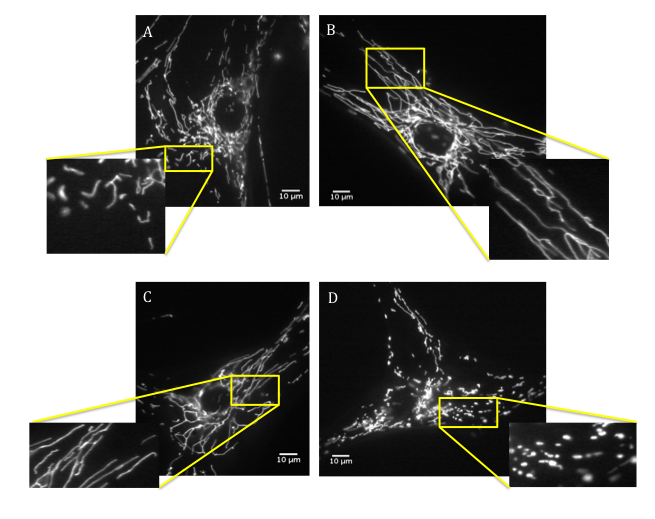 Figure 3.7: Age-matched control and sALS patient fibroblasts cultured in media containing 1mg/ml D-glucose and loaded with CMXRos Mitotracker Red. A) FibCon158 (Age 49); B) FibPat38 (Age 49); C) FibCon156 (Age 74); D) FibPat27 (Age 73). An area of interconnectivity of the mitochondrial network is highlighted and magnified in the yellow squares. Ages listed are age in years at date of biopsy. Scale bars: 10m.Figure 3.8: Mitochondrial network complexity of sporadic patient fibroblasts cultured in the presence of media containing 1mg/ml glucose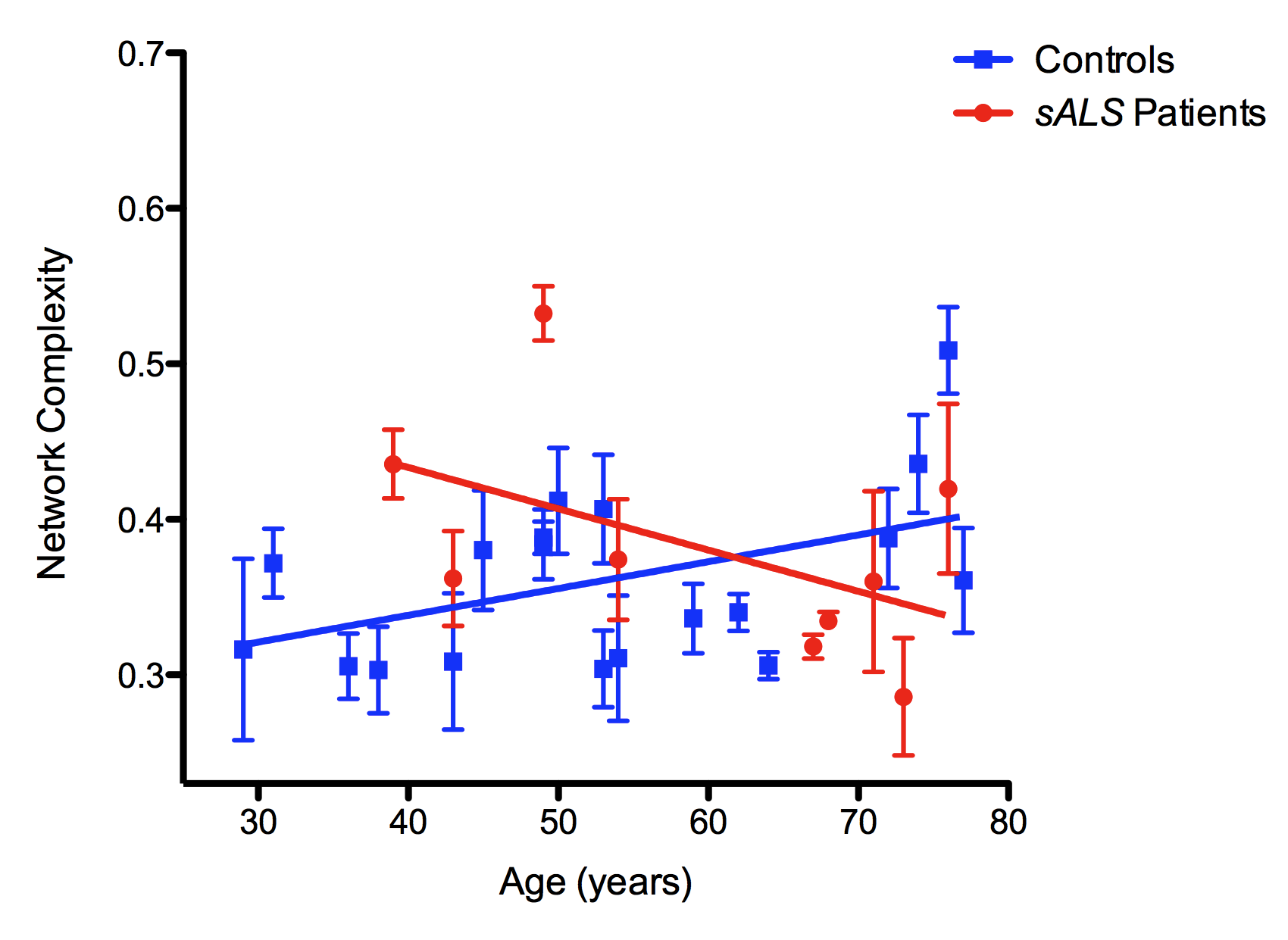 Figure 3.8: For each control or patient subject N=3 or 4. Data points represent mean  S.E.M. R2 value for sALS patients: 0.1665; where the slope significantly differs from 0: p 0.05. The difference between the control and patient slopes: Linear regression p 0.001.The control subject-derived fibroblasts imaged at the same time as the nine patient-derived fibroblasts are highlighted in the graph by the black outline surrounding the blue circle.In the sALS patient fibroblasts, in contrast to the control samples, a decrease in the interconnectivity of the mitochondrial network is observed with increasing age. A significant deviation from zero is seen in the quantification of network complexity in the older patient fibroblasts, making the mitochondrial reticulum appear fragmented in comparison to their age-matched control samples. Interestingly, the younger sALS patient fibroblast mitochondria appear more fused compared to their age match controls, although additional samples need to be tested to confirm this trend. Examples of the morphological alterations in mitochondria are demonstrated in images of FibPat38 (age 49 years) and FibPat27 (age 73 years) in Figure 3.7. If confirmed, the excessive mitochondrial fusion noted in some of the younger sALS patient samples may represent an adaptive mechanism of the cell to cope with the pathogenic implications of the disease. Conversely, the mitochondria fragmentation upon ageing may be indicative of a failure to adapt to the increased levels of cellular stress. The increase in fission or decrease in mitochondrial fusion is likely to have a pathogenic consequence for the cell. As discussed, the maintenance of a healthy mitochondrial population requires efficient fusion of the organelles. In light of this, it is appreciated that decreases in the networking of mitochondria reflect stressed conditions in the cell; induction of bioenergetic deficits of the mitochondria (De Vos et al. 2005), pathological increases in the cellular levels of superoxide (Koopman et al. 2005) and initiation of apoptosis (Karbowski et al. 2003) all result in the fragmentation of the mitochondrial network. Thus, uncontrollable fission or the abrogation of fusion is noted as a common pathological feature of neurodegenerative disease.Interestingly, the aforementioned increase in mitochondrial fusion noted in the mParkin-expressing fibroblasts compared to control samples was observed in patients with an average age of 42 (Mortiboys et al. 2008), around the same age the sALS patient fibroblasts also showed a trend towards increased mitochondrial fusion. Though the age of the fibroblast sample donors was not mentioned in Exner et al, 2007, it would be interesting to know whether the patients were over the age of 60, as mitochondrial fragmentation was noted in these fibroblasts. If the patients were of an older age, it would indicate PD patient fibroblasts show the same pattern of alterations in mitochondrial fusion/fission as seen in the sALS cohort.3.2.3.1.1: Assessing defects in mitochondrial dynamics upon forced oxidative phosphorylation As previously discussed (Section 1.2.3.1.1), defects in oxidative phosphorylation have consistently been implicated as a key pathogenic process in ALS, both in sporadic and familial forms of the disease (Comi et al. 1998; Jung et al. 2002; Mattiazzi et al. 2002; Menzies et al. 2002; Wiedemann et al. 2002; Murata et al. 2008). Indeed, the evidence of increased fragmentation of the mitochondrial network upon ageing in the sporadic ALS fibroblasts could possibly hint at a bioenergetic defect in these patients. A wealth of evidence indicates there is a close, bidirectional relationship between mitochondrial morphology/dynamics and the bioenergetic status of the cell (De Vos et al. 2005; Koopman et al. 2005; Guillery et al. 2008; Zorzano et al. 2010).For example, direct inhibition of Complex I by the application of rotenone results in fragmentation of the mitochondrial network in immortalised cell lines (De Vos et al. 2005; Benard et al. 2007). Conversely, as seen in some cases of CMT2A (Loiseau et al. 2007) and Type 2 diabetes (Bach et al. 2003; Bach et al. 2005), the loss of Mfn2 expression, resulting in mitochondrial fragmentation, has been shown to disrupt the oxidative capacity of the cell, creating increased reliance of the process of glycolysis (Pich et al. 2005; Zorzano et al. 2010). We therefore decided to quantify the effect of oxidative phosphorylation on mitochondrial dynamics in both the control and ALS patient fibroblasts. Cultured fibroblasts generate the majority of their ATP via glycolysis. However, they can be forced to use oxidative phosphorylation by culturing the cells in media deficient in glucose and containing galactose, permitting the assessment of any potential defects in oxidative respiration. The necessary conversion of galactose to glucose-6-phosphate abrogates any net gain of ATP from glycolysis, thus forcing any energy generation to be respiration-dependent. Due to a technical error, the fibroblasts were erroneously cultured in 0.009mg/ml D-galactose instead of the recommended 0.9mg/ml, as used in several publications: (Hayashi et al. 1991; Hofhaus et al. 1996; Mortiboys et al. 2008). Before continuing the investigation, we wished to ensure that the mitochondrial morphology was not altered by this decreased concentration of galactose. Therefore, 10 control subject fibroblasts were cultured in either 0.9mg/ml or 0.009mg/ml D-galactose for 24 hours before their mitochondrial morphology was quantified (Figure 3.9).Figure 3.9: Comparison of mitochondrial network complexity upon culture in different concentrations of galactose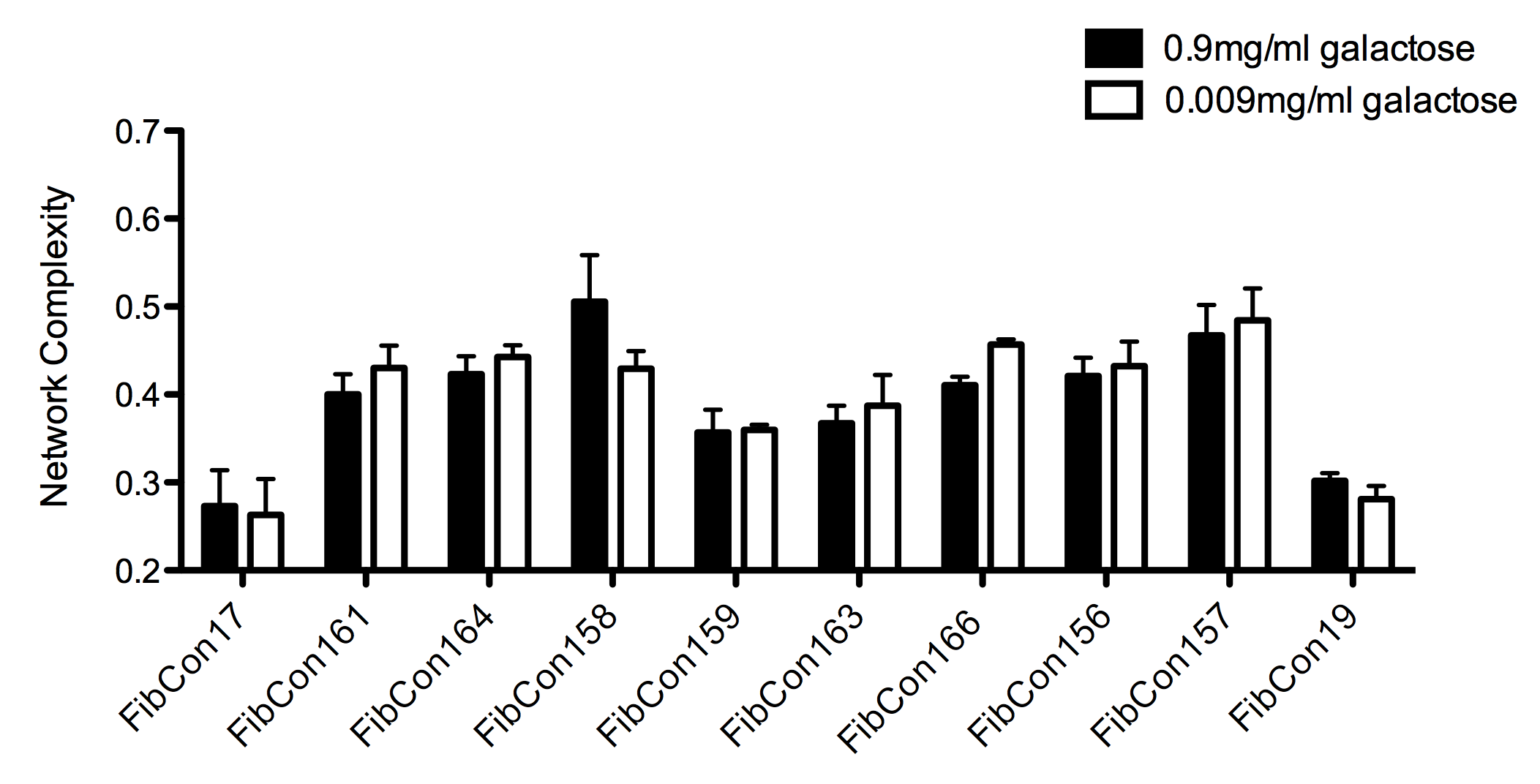 Figure 3.9: For each control sample N=3. Mitochondrial network complexity of control-subject fibroblasts either in 0.9mg/ml D-galactose or 0.009mg/ml D-galactose. Data points represent mean  S.E.M.The observation that culture in 0.9mg/ml or 0.009mg/ml D-galactose did not affect the morphology of the mitochondria may be because of the presence of 1mM sodium pyruvate in the media. Pyruvate plays a key role in the process of carbohydrate metabolism, feeding into the TCA cycle in the mitochondrial matrix, as the prelude to oxidative phosphorylation (Figure 3.10). Therefore, the presence of pyruvate in the media permits the generation of ATP via both the TCA cycle and the ETC. Thus, the concentration of galactose in the media had little effect on the levels of oxidative phosphorylation occurring in the fibroblasts. We therefore decided to quantify mitochondrial morphology after the cells had been cultured in respiration-dependent media containing 0.009mg/ml galactose to ascertain the influence of forced oxidative phosphorylation on the mitochondria.Figure 3.10: The involvement of pyruvate in the initiation of the TCA cycleFigure 3.10: The TCA cycle, occurring in the mitochondrial matrix, generates NADH, which can then feed into the oxidative phosphorylation pathway as a reducing agent. Pyruvate is necessary to provide the acetyl-CoA, which then enters the cycle by being converted to citrate. 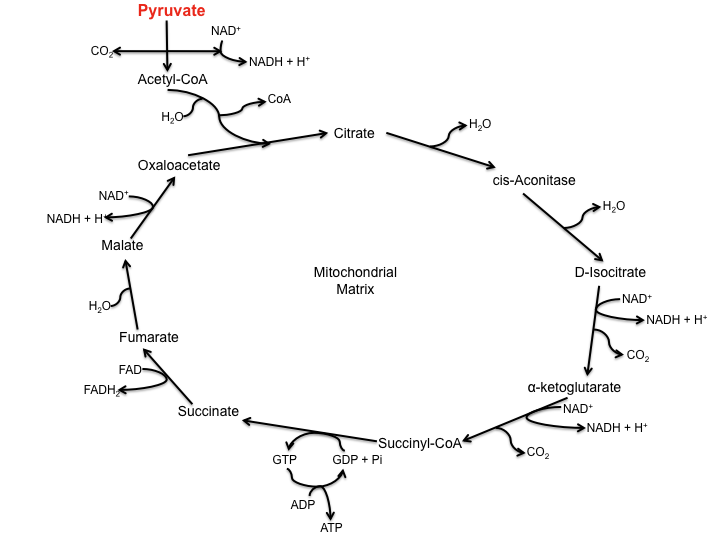 Interestingly, the culture of fibroblasts in the respiration-dependent media, as opposed to that containing glucose, generally resulted in an increase in the interconnectivity of the mitochondrial network. This is demonstrated using control fibroblasts in Figures 3.11 and 3.12.Figure 3.11: Interconnectivity of mitochondrial network upon culture in presence of glucose or galactose 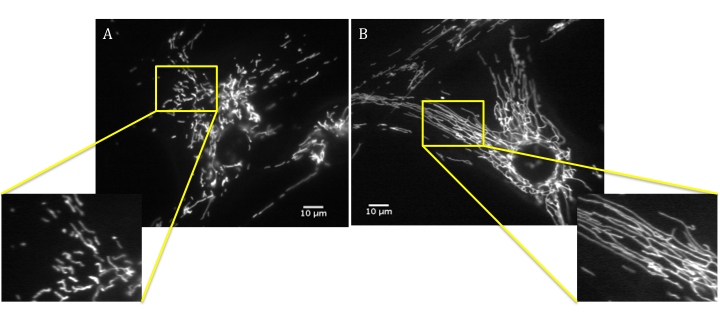 Figure 3.11: Control fibroblasts loaded with CMXRos Mitotracker Red. A) Fibroblast cultured in 1mg/ml D-glucose; B) Fibroblast cultured in 0.009mg/ml D-galactose. An area of interconnectivity of the mitochondrial network is highlighted and magnified in the yellow squares. Scale bars: 10m.Figure 3.12: Comparison of mitochondrial network complexity of control fibroblasts cultured in either glucose or galactose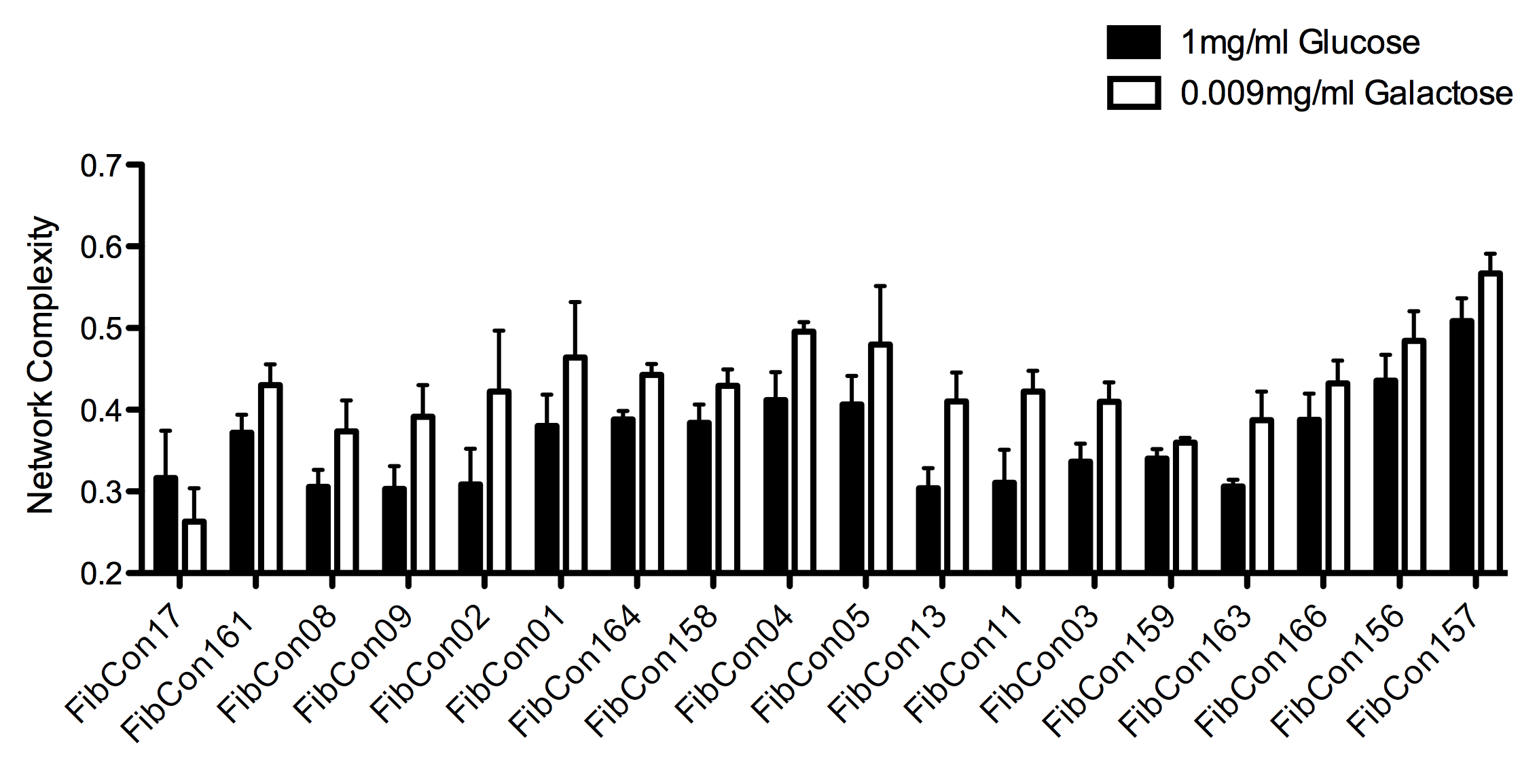 Figure 3.12: For each control sample N=3. Mitochondrial network complexity of control fibroblasts cultured either in 1mg/ml D-glucose or 0.009mg/ml D-galactose. Data points represent mean  S.E.M.This result supports the notion of the close relationship between the oxidative state of the cell and morphology of the mitochondria. It has previously been observed that a switch from a glycolytic process of ATP synthesis to the mitochondrial-mediated oxidative phosphorylation induces a reversible change of the mitochondria to a “condensed” state, the term used by Hackenbrock et al, to describe the thinning and branching of the mitochondrial tubules (Hackenbrock et al. 1971; Jakobs et al. 2003; Meeusen et al. 2004; Rossignol et al. 2004; Malka et al. 2005; Benard et al. 2007). Thus, the increase in mitochondrial interconnectivity observed in these experiments supports the notion that the formation of a physically interconnected network of mitochondria allows the organelle to function more efficiently (Koopman et al. 2005; Mortiboys et al. 2008), particularly when it is being relied upon to synthesise the majority of the cell’s ATP content. Previous studies of mitochondrial morphology in fibroblasts have supported the idea that the physiological generation of superoxide, derived from the functioning of the ETC, is responsible for this increase in branching of the mitochondria upon the switch to an oxidative state (Luo et al. 1997; Koopman et al. 2005). Moreover, the predicted increase in superoxide production may alter the redox state of glutathione, inducing mitochondrial hyper-fusion by mitofusin oxidation, as previously discussed (Shutt et al. 2012). The fact that this increase in mitochondrial branching was observed in the control cohort suggests that this morphological alteration represents a physiological adaptive response of the mitochondria, and is not pathologically mediated. Following the observation that culture of the cells in a respiration-dependent media leads to an increase in the branching of the mitochondria, possibly alluding to an adaptive response by the fibroblasts, we decided to see if change in mitochondrial morphology is independent of age. Therefore, network complexity was quantified in control fibroblasts, cultured in glucose-deprived media supplemented with 0.009mg/ml D-galactose, and plotted against sample age (Figure 3.13).Figure 3.13: Changes in mitochondrial network complexity in ageing in control fibroblasts cultured in glucose-deprived media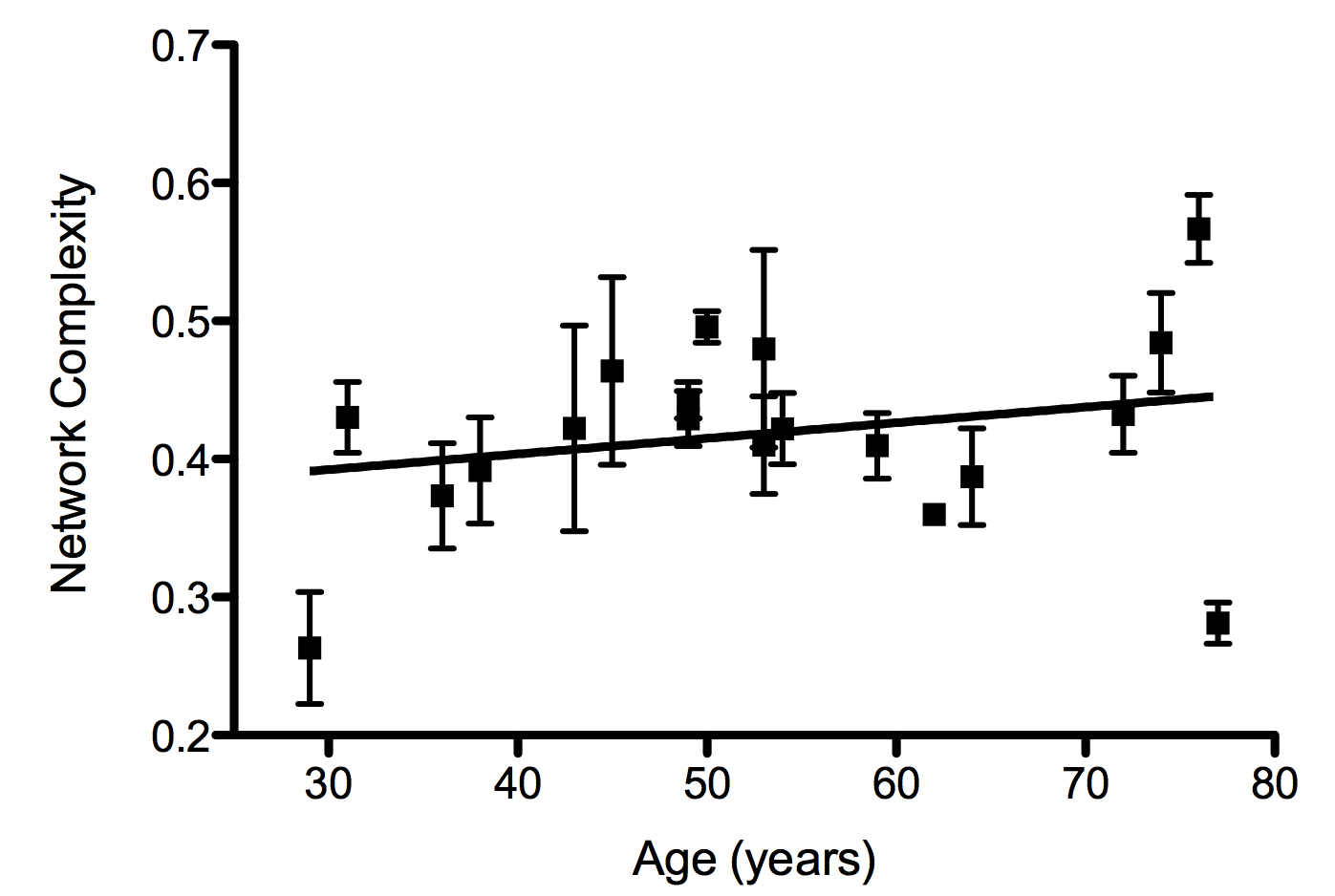 Figure 3.13: For each control sample N=3 or 4. Network complexity of control samples cultured in 0.009mg/ml D-galactose; R2 value: 0.03567; the slope does not significantly differ from zero. All data points represent mean  S.E.M.Upon quantification of network complexity, no significant difference was seen compared to zero, indicating there is not an increase in interconnectivity of the mitochondria upon ageing in respiration-dependent media (Figure 3.13). It is possible that, as age increases, the fibroblasts become more dependent on mitochondrial respiration to meet their energy demands, and thus the observed increase in mitochondrial interconnectivity, as seen in Figure 3.3, reflects a switch to the use of oxidative phosphorylation. Subsequent culture in respiration dependent media would then not elicit a further increase in mitochondrial network complexity. Indeed, examination of a read-out of glycolytic activity, extracellular acidification rate (ECAR), in the control fibroblasts found a significant decrease in ECAR occurs during ageing (R2 = 0.5127, P = <0.05) (S. Allen; Personal communication), indicating a decrease in the rate of proton excretion from the cells, correlating to a reduction in glycolytic activity. Moreover, preliminary evidence investigating the control fibroblast cohort showed an increase in spare respiratory capacity as age increases (R2=0.5321, P = <0.05)(S. Allen; Personal communication). From this evidence it may be hypothesised that the increase in mitochondrial network complexity seen in Figure 3.3 reflects an increase in the efficiency of mitochondrial function upon ageing.However, these results contradict previous evidence of a reduction in efficiency of oxidative phosphorylation in human tissue including skeletal muscle and the heart, as age increases. This reduced efficiency is likely due to accumulating defects in Complex I and IV, and, as such, can then contribute further to aberrant ROS accumulation upon ageing (Desler et al. 2012). Consequently, further investigation into the metabolic profile of fibroblasts during ageing will be required to elucidate the cause of the changes in mitochondrial morphology noted in these experiments.Interestingly, particularly at the two ends of the age scale, the morphology of the mitochondria is quite variable. In subjects at the higher end of the age range, this variability may arise from differences in the handling of increased oxidative stress; as both oxidative phosphorylation and ageing result in the accumulation of ROS, it is possible that the differences in morphology arise from whether these ROS elicit an adaptive response, such as hyper-fusion, or conversely induce mitochondrial fragmentation as a prelude to apoptosis.3.2.3.1.2: Influence of forced oxidative phosphorylation on sporadic ALS patientsAs neurons have a high metabolic demand, and use oxidative phosphorylation as their main mechanism of energy generation, any defects in this pathway may have serious consequences. Accordingly, defects in ETC function have repeatedly been highlighted as part of the pathogenic process in sporadic ALS; a sporadic micro-deletion in COI, encoding subunit I of cytochrome-c oxidase, was identified in an ALS patient, causing defective assembly of the holoenzyme (Comi et al. 1998); post-mortem study of spinal cord tissue derived from both sporadic and familial ALS patients found evidence of reduced activity of all of the respiratory chain complexes (Wiedemann et al. 2002); a study of CSF taken from sALS patients saw a significant increase in the levels of oxidised CoQ10, indicative of oxidative damage in these patients (CSF) (Murata et al. 2008).Recently, it has been shown that proteins known to regulate mitochondrial dynamics, specifically mitochondrial fusion, are also directly capable of regulating bioenergetic output of the mitochondria. For example, knockdown or expression of a null mutant of Mfn2 in immortalised cell lines and MEFs resulted in repression of ETC complex activity, reduced mitochondrial membrane potential and a reduction in cellular oxygen consumption (Chen et al. 2003; Pich et al. 2005).As fusion of the mitochondrial network is known to enable the efficient distribution of ATP and the maintenance of an even protonic potential distribution, it is understandable that Mfn2 regulates both fusion and mitochondrial metabolism. Under basal conditions, the transcription co-activator PGC1 has been shown to regulate expression of Mfn2 in order to maintain mitochondrial biogenesis and metabolic homeostasis. Additionally, under conditions of metabolic demand, PGC1 further induces Mfn2 transcription to increase efficiency of mitochondrial output (Soriano et al. 2006). It is currently unclear how Mfn2 acts to stimulate mitochondrial metabolism, though it is possible that this action does not arise through the protein’s fusion role; expression of truncated Mfn2 abolished the fusion activity but maintained the stimulatory effect on oxidative phosphorylation (Pich et al. 2005).It has been suggested that the ability of Mfn2 to regulate the activity of the ETC complexes is linked to the role of Mfn2 in tethering the ER and mitochondria at the MAM (Section 1.3.1.2). Alterations in Mfn2 expression could modify the distance between these two organelles, and thus disrupt the homeostasis of calcium signalling in the cell, impacting on the expression of multiple proteins involved in oxidative phosphorylation. As expected, changes in Mfn2 expression are capable of inducing disease; both obese subjects and patients suffering from type 2 diabetes express reduced levels of both Mfn2 mRNA and protein (Bach et al. 2005). Accordingly, examination of muscle from patients revealed both a decrease in mitochondrial mass and size, alongside a reduction in mitochondrial function (Ritov et al. 2005; Zorzano et al. 2009). Therefore, disruption of mitochondrial dynamics is capable of inducing a disease state in cells, linked to disruption of the bioenergetic output.Thus, the aforementioned fragmentation in the sporadic ALS patients upon ageing may be indicative of a disruption in Mfn2 signalling, potentially impacting on the efficient functioning of oxidative phosphorylation in the cells. We therefore decided to compare the morphology of the mitochondrial network in the sporadic ALS patient fibroblasts cultured in 0.009mg/ml galactose, and 1mM sodium pyruvate, with that of the control samples (Figure 3.14 and Figure 3.15).Figure 3.14: Interconnectivity of mitochondrial network in control fibroblasts compared to sporadic patients when cultured in 0.009mg/ml galactose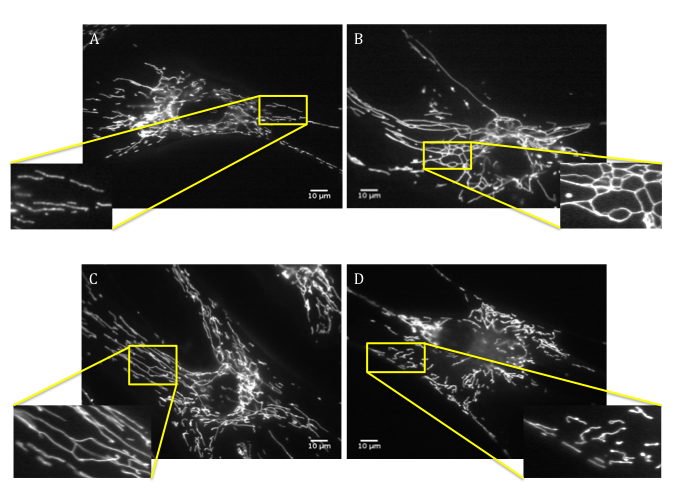 Figure 3.14: Age-matched control and sALS patient fibroblasts cultured in 0.009mg/ml D-galactose and loaded with CMXRos Mitotracker Red. A) FibCon158 (Age 49); B) FibPat38 (Age 49); C) FibCon156 (Age 74); D) FibPat27 (Age 73). An area of interconnectivity of the mitochondrial network is highlighted and magnified in the yellow squares. Scale bars: 10m.Figure 3.15: Network complexity of sporadic ALS patient fibroblast mitochondria cultured in glucose-deprived media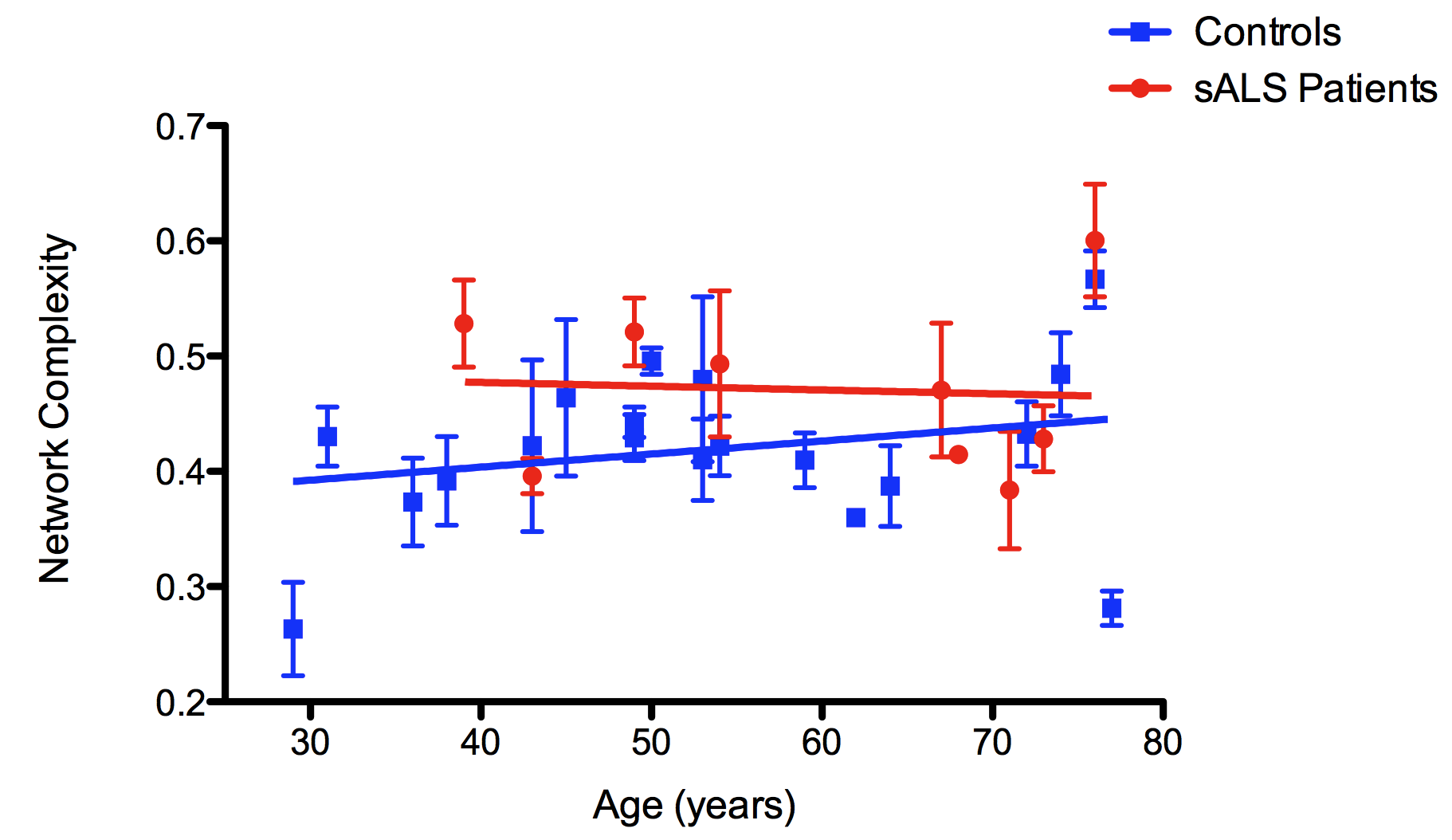 Figure 3.15: For each control or patient sample N=3 or 4. (A) R2 value for sALS patients: 0.002290; the slope does not significantly differ from zero. The difference between the control and patient slopes was not significant. All data points represent mean  S.E.M.Overall, the sALS patients did not demonstrate an increase in network complexity upon an increase in age, with the slope not significantly differing from zero. Furthermore, the sALS fibroblasts did not show differences in mitochondrial branching when compared to the control samples. On the other hand, two of the sALS patient fibroblasts (FibPat38 and FibPat27) LABEL ON GRAPH do appear to be outliers, with their network complexity falling distinctly above or below the mean range of their age-matched control samples (Figure 3.15). However, these same patient fibroblasts also appear as outliers with regards to their mitochondrial morphology when cultured in 1mg/ml glucose (Section 3.2.3.1), where their main source of energy generation was glycolysis.It is possible that mitochondrial fusion was increased, perhaps via upregulation of Mfn2, in both patient and control cells as an adaptive mechanism to cope with the change in metabolic demand. It appears that this metabolic change prevents the noted mitochondrial morphology changes seen in older ALS patient cells under glucose-rich culture conditions. Thus, the physiological response to oxidative phosphorylation induction seems to restore mitochondrial fusion in the older sporadic ALS patient fibroblasts. In light of this change in mitochondrial morphology when the fibroblasts were cultured in the presence of different metabolic substrates, more samples will be required to ascertain whether there really is a failure of the mitochondria to fuse in the older ALS patients and, importantly, whether altering mitochondrial function is capable of alleviating this proposed fusion defect.Interestingly, a previous study of bioenergetic modulation of mitochondrial morphology in primary fibroblasts revealed no effect of complete inhibition of glycolysis, via the application of 2-Deoxyglucose (DOG), on the morphology of the mitochondria (Guillery et al. 2008). From this, the conclusion was drawn that the intracellular concentration of ATP has no bearing on the morphology of the mitochondria (Guillery et al. 2008). Thus, the trend of mitochondrial fragmentation seen in the oldest sporadic ALS patient fibroblasts can be postulated to arise from a different source of cellular stress, separate from bioenergetic status of the mitochondria, such as defective maintenance of calcium homeostasis, an uncontrollable rise in ROS levels or dysfunction in the process of mitophagy. However, recent evidence by Giedt et al in 2012 seems to conflict with evidence provided by Guillery et al. In vascular endothelial cells ATP production by glycolysis does influence the morphology of the mitochondrial network; a slight increase in mitochondrial fusion was observed when cytosolic ATP levels rose (Giedt et al. 2012). Therefore, the elucidation of the cause of the mitochondrial dysmorphology observed in the sporadic patient fibroblasts requires further investigation.3.2.3.2: Quantifying mitochondrial morphology in patient fibroblasts expressing mTARDBPMounting evidence suggests that the expression of mTARDBP or over-expression of the wild type protein can impact on both the function and morphology of the mitochondria. For example, expression of human TDP-43 in mouse models resulted in mitochondrial aggregation, vacuolisation and defective formation of the mitochondrial cristae (Shan et al. 2010; Xu et al. 2011). Thus I followed my analysis of sporadic ALS patient fibroblasts with analysis of fibroblasts derived from patients with TARDBP mutations. Three patients were imaged alongside three healthy control samples, as depicted in Figure 3.16, before being plotted alongside all the controls to assess the influence of age on mitochondrial morphology in the presence of a TARDBP mutation (Figure 3.17). Figure 3.16: Interconnectivity of mitochondrial network in a control fibroblast compared to a mTARDBP-expressing patient when cultured in 1mg/ml glucose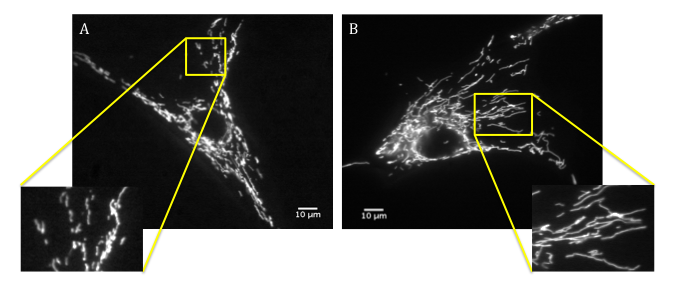 Figure 3.16: Age-matched control and mTARDBP patient fibroblasts cultured in 1mg/ml D-glucose and loaded with CMXRos Mitotracker Red. A) FibCon09 (Age 38 years); B) A321V mTDP-43 FibPat48 (Age 40 years). An area of interconnectivity of the mitochondrial network is highlighted and magnified in the yellow squares. Scale bars: 10m.Figure 3.17: Network complexity of mTARDBP-expressing patient fibroblast mitochondria cultured in the presence of glucose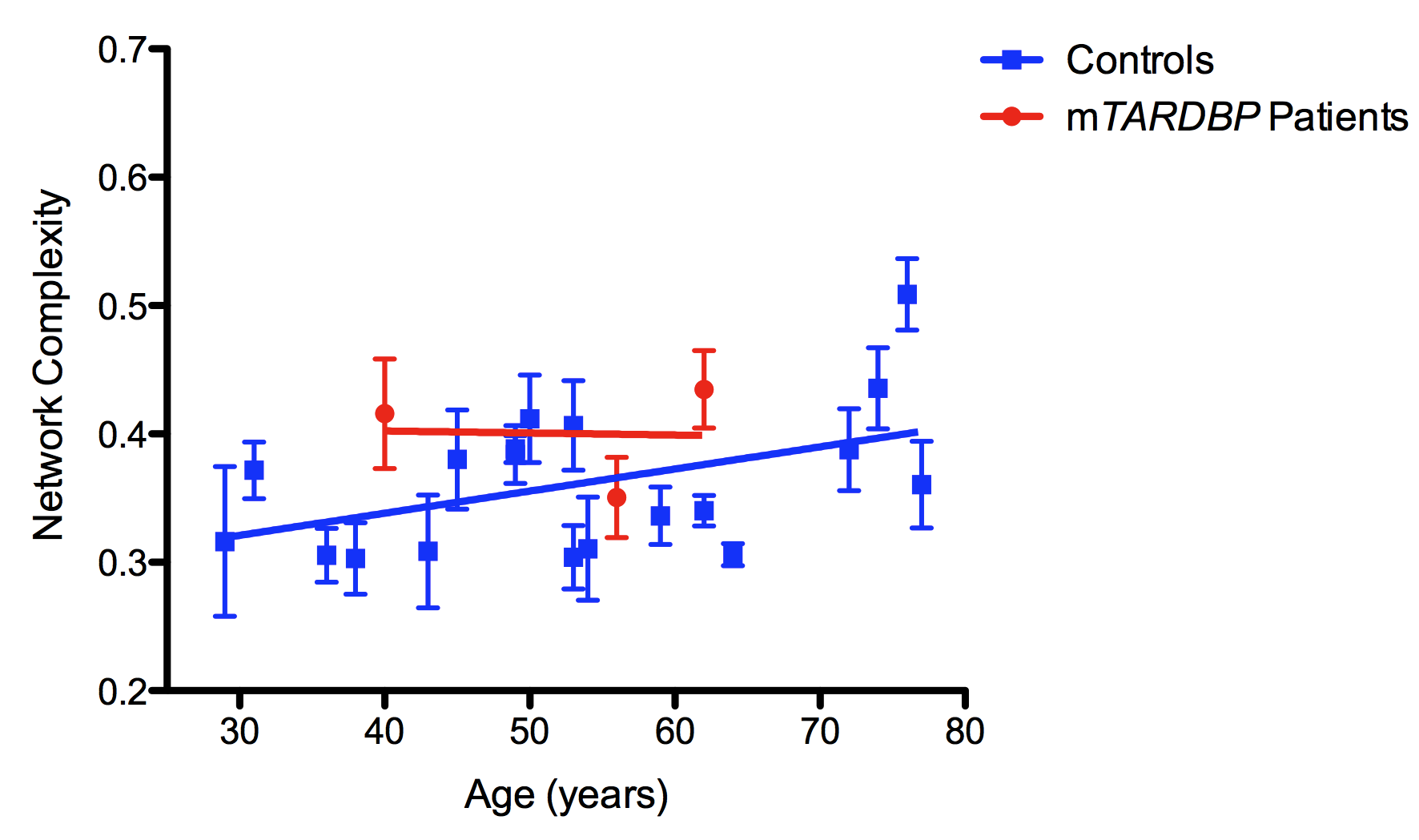 Figure 3.17: For each control or patient sample N=3 or 4. Data points represent mean  S.E.M. R2 value for mTARDBP patients: 0.0005721; the slope does not significantly differ from zero. The difference between the control and patient slopes was not significant. The slope of the network complexity of the mTARDBP-expressing fibroblasts did not significantly differ from zero, indicating there is not a trend in these cells to alter their mitochondrial morphology upon an increase in age. Furthermore, the slope did not significantly differ from the control cohort. However, the absence of any significant changes may be attributed to the low cohort number in the mTARDBP group.Indeed, both FibPat48, expressing A321V mTDP-43, and FibPat51, expressing M337V mTDP-43, appear to have an increased interconnectivity of the mitochondrial network compared to their age-matched controls. This was not observed with FibPat55, expressing G287S mTDP-43. This result raises an interesting query as to whether the different mutations in TARDBP differentially affect mitochondria, or whether other genetic, epigenetic or environmental factors play a role. A larger cohort number will be necessary to address these issues.3.2.3.2.1: Influence of forced oxidative phosphorylation on mTARDBP ALS patientsThough there is little evidence to suggest mutations in TARDBP manifest in defective oxidative phosphorylation, due to the large number of gene changes associated with expression of mTDP-43 (Polymenidou et al. 2011), it is possible that the pathway of oxidative phosphorylation is altered in these cells. We therefore decided to culture the mTARDBP patient fibroblasts in respiration-dependent media for 24 hours alongside healthy control cells (Figure 3.18), before assessing their mitochondrial morphology alongside the whole control cohort (Figure 3.19).Figure 3.18: Interconnectivity of mitochondrial network in a control fibroblast compared to a mTARDBP-expressing patient when cultured in 0.009mg/ml galactoseFigure 3.18: Age-matched control and mTARDBP patient fibroblasts cultured in 0.009mg/ml D-galactose and loaded with CMXRos Mitotracker Red. A) FibCon09 (Age 38 years); B) A321V mTDP-43 FibPat48 (Age 40 years). An area of interconnectivity of the mitochondrial network is highlighted and magnified in the yellow squares. Scale bars: 10m.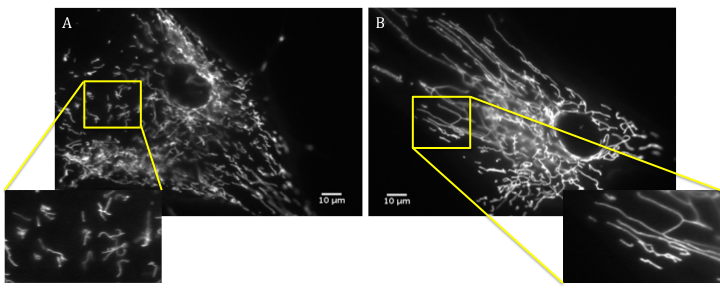 Figure 3.19: Network complexity of mTARDBP-expressing patient fibroblast mitochondria cultured in glucose-deprived media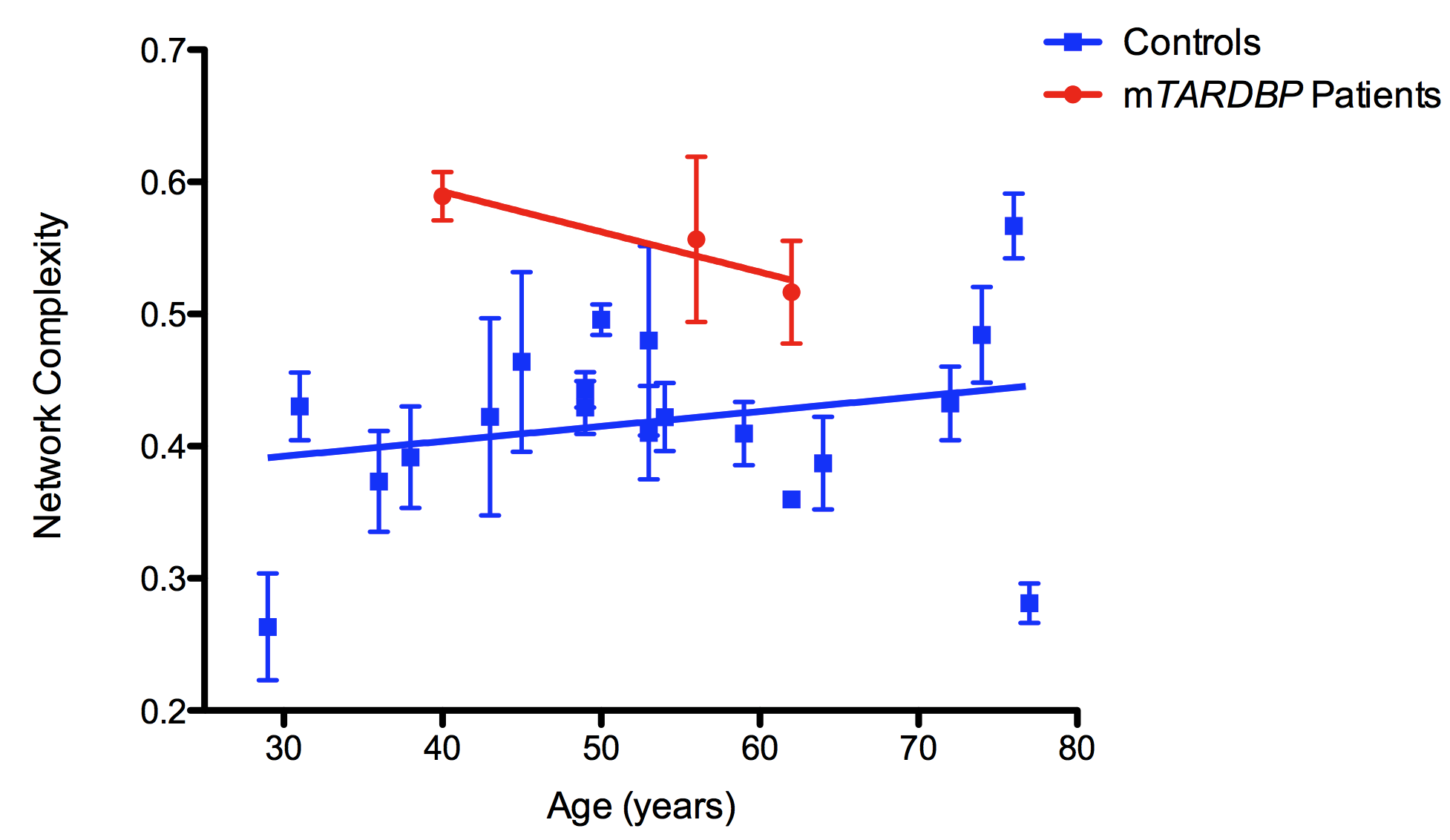 Figure 3.19: For each control or patient sample N=3 or 4. Data points represent mean  S.E.M. R2 value for mTARDBP patients: 0.1693; the slope does not significantly differ from zero. The difference between the control and patient slopes was not significant. All data points represent mean  S.E.M.The network complexity in all three mTARDBP patient fibroblasts appears increased compared to the age-matched control samples, as depicted in Figure 3.18. However, again likely due to the low cohort number, neither the difference from zero, nor the comparison between the patients and controls, were significant.This increase in network complexity in respiration-dependent media could indicate a potential defect in oxidative phosphorylation, such as an excessive production of ROS, resulting from increased superoxide formation. If so, the enhanced interconnectivity of the mitochondrial reticulum would represent a pathogenic response of the cell, rather the normal adaptive response in the face of forced oxidative respiration, perhaps indicating a defect in ETC function in the presence of mTARDBP. The evidence of an aberrant increase in the difference of network complexity between the two metabolic conditions supported this hypothesis. In both FibPat48 and FibPat55, there appears to be an excessive response to the conversion towards the use of oxidative phosphorylation, hinting at a pathogenic response to the use of the ETC. Indeed, in these patient fibroblasts, when compared to glucose-enriched conditions, an average increase in network complexity of 29.5% and 37% respectively, was observed, compared to an average 12% increase seen in the control cohort.However, as the increase in mitochondrial branching was observed in two of the patients under glucose-rich conditions, and FibPat51 did not show an excessive increase in network complexity upon forced oxidative phosphorylation (increasing an average of 15.8% when compared to glucose-enriched culture conditions), it may alternatively be postulated that the aberrant increased interconnectivity of the mitochondrial reticulum either derives from overall malfunctioning metabolism of carbohydrates or another source of cellular stress such as defective calcium handling or deficiencies in the mitophagy pathway. 3.3: ConclusionBroadly speaking, during ageing, it is appreciated that there are cumulative defects in the functioning of the cell. The cause of these defects may derive from several sources, including aberrant metabolism, irregular calcium homeostasis or pathogenic levels of ROS production. It appears that increased fusion of the mitochondrial network is capable of protecting the cells from this dysfunction (Figure 3.3). However, in ALS, despite the disease being characterised by the presence of cellular defects similar to those seen upon ageing, in this investigation, the fibroblasts seem to lose their ability to undergo mitochondrial fusion during ageing (Figure 3.8). Interestingly, it is known that age is a strong disease modifier; prognosis is worse for patients with disease onset in later life (Chio et al. 2009). …IS THIS RELATED TO AGE-RELATED SURVIVAL? A systematic review carried out in 2009 found that patients under the age of 40 have longer survival, which can exceed 10 years. Conversely, in patients over the age of 80, the median survival was found to be less than two years (WHICH TYPES OF ALS?!!) (Chio et al. 2009). The oldest patient assessed in this investigation was 76 years old at the time of skin biopsy. It would be interesting to see whether the trend for increasing mitochondrial fragmentation continues as the age of the patient increases. Furthermore, expanding the size of the patient cohort may allow the identification of a threshold, where age, relating to changes in mitochondrial morphology, becomes a key modifier of disease prognosis. It may be postulated that if mitochondrial fusion is normally a protective mechanism, in patients with a later age at onset the observed mitochondrial fragmentation could contribute to the more rapid progression of disease in these patients. As mentioned, more samples will be required to firmly validate this hypothesis, but it may be suggested that pharmaceutical intervention with pro-fusion drugs in older sALS patients could be beneficial.As neurodegenerative disease is typically characterised by fragmentation of the mitochondrial network (Alexander et al. 2000; Zuchner et al. 2004; Wang et al. 2009), it would be interesting to further investigate the pathogenic dysfunction underlying the changes in mitochondrial morphology in the sALS patients. However, the results obtained with these patient samples were highly variable, possibly as a consequence of the sporadic nature of their disease, as well as from the typical genetic variation seen amongst patients. Thus, unless the cohort size was further expanded, it is likely that interpreting any functional results will be problematic, as ascertaining any commonalities between patients, and attributing this to a single mechanism, would be difficult. In search of such a mechanism, it would be interesting to investigate whether there are any gene expression patterns associated with the patients that show age-dependent mitochondrial differences. Such changes could provide a common link between the samples of the patient cohort; it may be possible that there are genes altered in ageing capable of inducing mitochondrial fusion, such as Mfn2, that fail to be upregulated in the disease samples.However, as fibroblasts are mainly glycolytic, the observed fragmentation may reflect a defect in either glycolysis or the TCA cycle. Alternatively, it may be that an external influence on the mitochondrial network causes fragmentation, such as defective calcium homeostasis or a pathophysiological response to an accumulation of ROS. Interestingly, an increased sensitivity to oxidative stress has been observed in both sporadic and mSOD1 ALS myoblasts (Bradley et al. 2009).Changes in energy metabolism have been implicated in the pathogenesis of ALS, with muscle hypermetabolism leading to a decrease in energy stores (Browne et al. 2006; Dupuis et al. 2011). These abnormalities in muscle metabolism were shown in the mSOD1 transgenic mice, with a decrease in ATP production and an increase in mitochondrial uncoupling proteins being observed (D'Alessandro et al. 2011). Interestingly, in the present investigation, the switch of fibroblast culture from glucose-containing media to one containing galactose and pyruvate elicited a rescue of the mitochondrial network in the sALS cohort. This was unexpected, as defects in the functioning of the ETC have been previously highlighted in ALS aetiology. It may be that culture of the sALS fibroblasts in respiration-dependent media, therefore forcing oxidative phosphorylation, pushes mitochondria to function at their full capacity, eliciting the increase in mitochondrial fusion and over-riding the primary mitochondrial fragmentation defect observed in glucose-containing media. Indeed, the significant increase in spare respiratory capacity in the control cohort upon increasing age was not observed in the sporadic ALS cohort (S. Allen; Personal communication). It is possible that, upon culture in respiration-dependent media, the mitochondria are already working at full capacity, and are therefore maximally branched to reflect this. It may be that culture of the sALS fibroblasts in respiration-dependent media for longer than 24 hours would reveal morphological defects in the mitochondria, as any remaining glucose-stores are depleted and the mitochondria are unable to further enhance their functioning to meet the bioenergetic demands of the cell.Interestingly, it has been observed that a ketogenic diet is beneficial in an animal model of ALS (Zhao et al. 2006); mSOD1 mice fed with a ketogenic diet showed a delay in a decline in motor performance, and a delayed loss of motor neurons in the spinal cord. This improvement has been attributed to ketone bodies eliciting a reduction in Complex I defects in the ETC, alongside a promotion of ATP production (Zhao et al. 2006). As the presence of a principal ketone body, D-beta-3 hydroxybutyrate, is capable of improving the efficiency of mitochondria, it may also act to increase their spare respiratory capacity and thus be beneficial to the sALS fibroblast cohort. Indeed, infusion of D-beta-3 hydroxybutyrate into a mouse model of PD protected against the dopaminergic neurodegeneration induced by 1-Methyl-4-phenyl-1,2,3,6-tetrahydropyridine treatment. Again, this protection derived from an increase in mitochondrial efficiency (Tieu et al. 2003). Measurement of intracellular levels of ROS, or direct assessment of mitochondrial function, will be necessary to confirm these hypotheses in order to shed light on the mechanisms underlying altered mitochondrial dynamics in the sALS cohort.In contradiction to the morphological changes observed in the sALS patients, the patient fibroblasts expressing mTARDBP generally demonstrated a trend towards increased mitochondrial interconnectivity when compared to age-matched control fibroblasts. Interestingly, two of the patient cells (FibPat48 and FibPat51) demonstrated differences in mitochondrial morphology when cultured in either glucose or galactose. However, in FibPat48 and FibPat55, the increase in branching elicited by the change in metabolic conditions was excessive compared to the age-matched control samples, indicating a heightened sensitivity of mitochondria to forced oxidative phosphorylation, perhaps indicative of dysfunction in the ETC. In this cohort of patients, the underlying genetic cause of the disease is known, eliminating some of the variation seen in the sporadic data set. Furthermore, as a consequence of the far-reaching role TDP-43 plays in the cell, due to the regulation of gene splicing, and despite the absence of statistical significance in the changes in mitochondrial dynamics, likely due to the low cohort number, we considered that it would be worthwhile to attempt to elucidate the pathways involved in mediating these changes in mitochondrial dynamics. The results of this further investigation are discussed in Chapter 4.Chapter 4 - Functional analysis of mTARDBP-expressing fibroblasts4.1: Introduction4.1.1: TDP-43 and ALSIt is estimated that 3% of fALS and 1.5% of sALS arise due to mutations in TARDBP, encoding TDP-43, following a study of a Caucasian cohort (Sreedharan et al. 2008). The TDP-43 protein, mainly nuclear in localisation, is thought to be key in regulating RNA metabolism and splicing. Histopathological study of brain samples derived from patients with classical ALS or FTLD-ALS identified numerous inclusions that stain positive for TDP-43 (Arai et al. 2006). Additionally, hyper-phosphorylated, insoluble, C terminal fragments of TDP-43, contained in ubiquitinated cytoplasmic inclusions, have also been noted in both familial and sporadic ALS, excluding mSOD1-mediated ALS (Arai et al. 2006; Neumann et al. 2006). Concomitant with this cytoplasmic accumulation is the nuclear depletion of TDP-43, suggesting that dysregulation of transcription could be a pathogenic process in TDP-43 proteinopathy (Arai et al. 2006). In ongoing experiments, analysis of our patient fibroblasts also supported this observation of reduced levels of nuclear TDP-43 in the presence of a TARDBP mutation (C. Hewamadduma; Personal communication).In vivo studies reveal an inherent need for the RNA-binding function of TDP-43 to mediate neurotoxicity upon overexpression of the protein, further implicating the deregulation of mRNA processing in the pathogenesis of neurodegeneration (Voigt et al. 2010). Accordingly, RNA sequencing, following depletion of TDP-43 in an adult mouse brain, found expression level changes in 601 mRNA transcripts and 965 altered mRNA splicing events compared to control samples (Polymenidou et al. 2011). Exon expression array analysis on our mTARDBP fibroblasts also revealed numerous mRNA splicing changes when compared to healthy control samples (R. Highley; Personal communication). Thus, to some extent, these peripheral cells mimic the molecular pathology observed in mTARDBP-expressing neurons.4.1.2: TDP-43 and mitochondriaMitochondrial dysfunction can arise in cells expressing both wild type and mutant TDP-43 (Barmada et al. 2010; Duan et al. 2010; Hong et al. 2012). This can manifest as mitochondrial dysmorphology, such as decreased cristae and vacuoles in the mitochondrial matrix, as evidenced in a transgenic mouse model (Xu et al. 2010). Furthermore, neuron-specific expression of human-TDP-43 in a mouse model lead to the abnormal aggregation of mitochondria in spinal motor neurons. It is believed this accumulation is a consequence of abnormal mitochondrial trafficking; it arises alongside the depletion of mitochondria at the NMJ (Shan et al. 2010). The clustering of mitochondria was also observed in another mouse model expressing human TDP-43 (Xu et al. 2010). Interestingly, an alteration in the expression levels of several fusion and fission-regulating proteins was also seen, with an enhancement in Fis1 and phosphorylated Drp1 expression, and a decrease in Mfn1, suggesting an upregulation of fission or a defect in the fusion machinery (Xu et al. 2010).In vitro evidence has further supported the notion of a link between mTDP-43 expression and dysfunctional mitochondria. In the NSC-34 motor-neuronal cell line, overexpression of either wild type or disease-relevant mutant full-length TDP-43, or the C-terminal fragments of the protein, resulted in mitochondrial damage, and the activation of mitophagy (Hong et al. 2012). Thus, there is a precedent that the presence of mTARDBP could result in mitochondrial dysfunction or disruption of mitochondrial dynamics. This in turn could influence the bioenergetic status of the cell, further exacerbating the mitochondrial dysfunction. Indeed, this dysfunction of mitochondria was indicated in the mTARDBP patient fibroblasts, with a trend towards aberrant branching of the mitochondria seen under both basal and glucose-deprived conditions (Figure 3.17 and 3.19). However, despite all this evidence, the precise mechanisms by which expression of mTDP-43 aberrantly affect the mitochondria are unknown; it is unclear whether the dysmorphology leads to the mitochondrial dysfunction, or whether defective functioning of the organelle results in the noted morphological alterations.4.1.3: Aims of investigationThe aims of this investigation were to characterise the mTARDBP-expressing patient fibroblasts, with particular reference to mitochondrial dysfunction. We wished to ascertain the reasons for the aberrant increase in mitochondrial morphology under both basal and glucose-deprived conditions (Chapter 3), testing the bioenergetic efficiency of the cells and examining biological pathways known to influence mitochondrial morphology, such as calcium homeostasis. Furthermore, we wished to test the hypothesis that changes in gene expression in the presence of mTARDBP accompany mitochondrial changes in primary dermal fibroblasts.4.2: Bioenergetic assessment of the mTARDBP fibroblasts 4.2.1: Quantification of ATP levels in mTARDBP fibroblastsAny changes in mitochondrial morphology may be indicative of functional defects in the cell, particularly bioenergetic changes. Under both glucose-enriched and glucose-deprived conditions, analysis of the patient fibroblasts expressing mTARDBP was suggestive of enhanced levels of mitochondrial fusion compared to control samples (Figure 3.17 and 3.19). Particularly when cultured in the respiration-dependent media, such alterations could be indicative of a defect in oxidative phosphorylation. Furthermore, an increase in branching of the mitochondria is suggestive of an adaptive response of the organelle to maintain efficient production of ATP (Guillery et al. 2008). We therefore decided to assess the levels of ATP of the mTARDBP fibroblasts under both glucose-enriched conditions and upon culture in respiration-dependent media (Figure 4.1). It was hypothesised that, upon culture in basal media, the patient-derived fibroblasts would show either a significant increase or decrease in their ATP levels, compared to the control subject fibroblasts. Such a change in ATP levels would help elucidate whether the trend towards an increase in mitochondrial network complexity, noted in the mTARDP fibroblasts, derives from an adaptive or a pathogenic change in the cell. Additionally, when the fibroblasts were cultured in the respiration-dependent media, it was hypothesised that the patient fibroblasts would show reduced levels of ATP compared to the control subjects, indicative of a defect in oxidative phosphorylation, as suggested by the mitochondrial morphology analysis, particularly in FibPat48 and FibPat51.ATP was calculated as an arbitrary luminescent value by dividing the luminescent intensity by the mean cell number across the three wells for each sample; cell number was quantified by the measurement of double-stranded DNA. Figure 4.1: Levels of ATP in the mTARDBP patient fibroblasts compared to control levels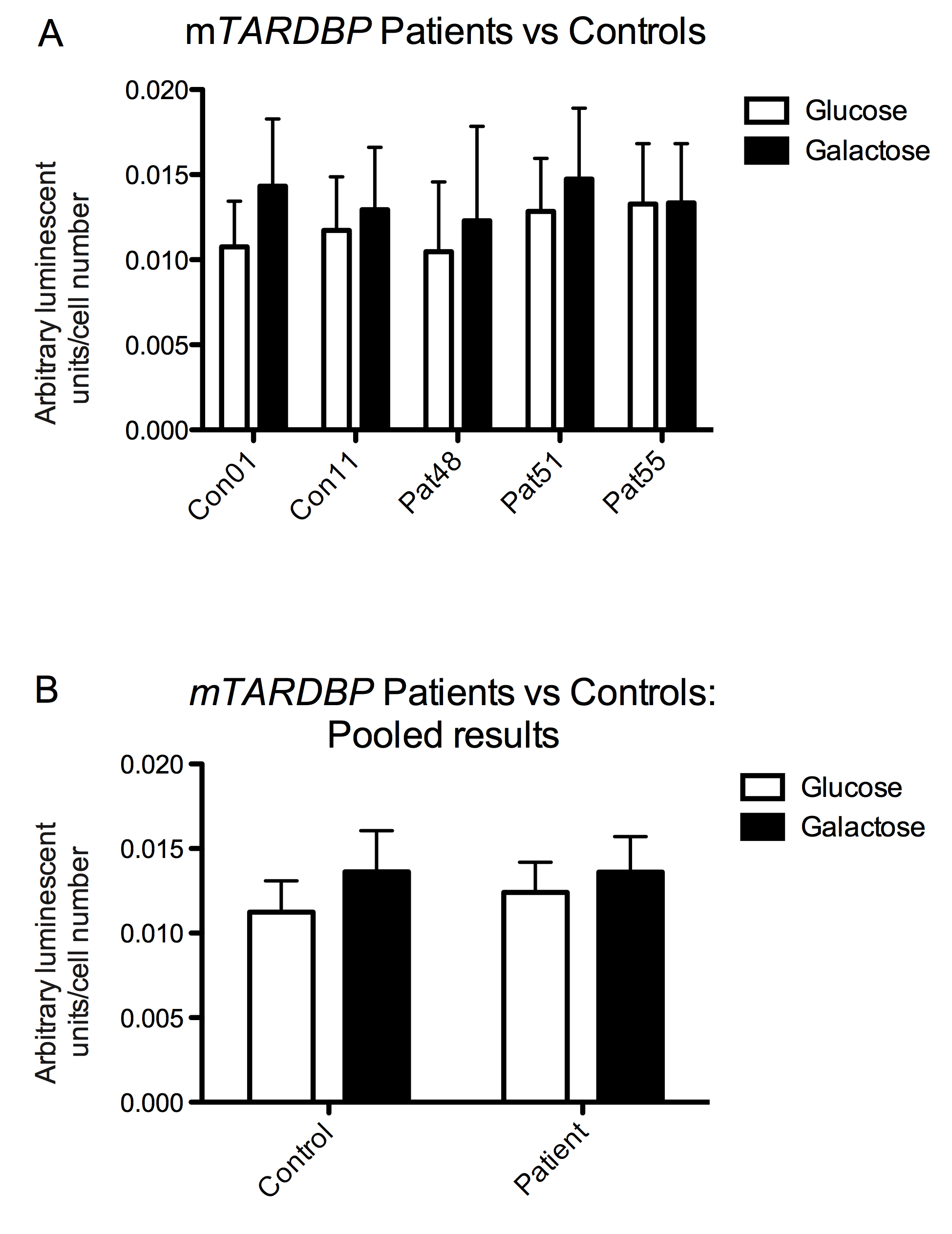 Figure 4.1: A) ATP levels quantified in the individual patient (FibPat48, FibPat51 and FibPat55) and control subjects, when cells were cultured in the presence of either glucose or galactose; B) ATP levels quantified in the pooled control and patient subjects under different growth conditions. In both graphs Con01, Con11 Pat51 and Pat55 N=3; Pat48 N=2. Bars represent mean  S.E.M. No significant difference was seen in ATP levels between control and patient samples in either growth conditions. However, a small (non-significant) increase in ATP levels was seen in both control and patient subjects when cultured in respiration-dependent media. INCREASED OUTPUT USING OXIDATIVE PhOSPHORYLATION.Interestingly, G287S….reflect problem with etc?It may be that the fibroblasts needed to be cultured in glucose-deprived conditions for longer than 24 hours for any pathogenic defects to be revealed. 4.3: Gene expression profiling 4.3.1: Microarray Analysis of mTARDBP Patient vs Control FibroblastsA previous student in the laboratory performed a microarray study comparing gene expression between control samples and mTARDBP patient fibroblasts, following culture of the cells in media containing 1mg/ml glucose. I therefore analysed this microarray data to see if any key cellular processes were significantly altered.Microarray analysis was carried out comparing gene expression profiles from 6 neurologically normal control fibroblast samples and the 3 ALS patient fibroblast samples harbouring mutations in TARDBP (Table 4.1).Table 4.1: Control and mTARDBP fibroblasts used for microarray analysisSamples were analysed according to the protocol described in Chapter 2, section 2.4.3. Briefly, changes in gene expression were quantified using the PLIER16 algorithm in Genespring. Using an unpaired t-test, transcripts were considered differentially expressed between groups if they had a fold change of ≥1.5 and a p-value of ≤ 0.05.The analysis showed a significant change in the transcription profile of 409 genes. However, following removal of gene duplicates, a significant change in the expression profile of 369 genes between control and ALS samples was found. 92 of these genes were upregulated in the mTARDBP samples, with the remaining 277 transcripts significantly downregulated.To categorise these gene expression changes, the Database for Annotation, Visualisation and Integrated Discovery (DAVID) Gene Ontology (GO) analysis, using DAVID Bioinformatics Resources 6.7 (http://david.abcc.ncifcrf.gov/) was applied to ascertain the top 30 biological processes and pathways altered in mTARDBP fibroblasts, along with the number, percentage and statistical significance of genes involved in each pathway (Table 4.2).Table 4.2:  DAVID GO Analysis of the differentially expressed genesTable 4.2: Count: Number of genes altered in expression that are involved in this process. Percentage: percentage of genes altered in expression out of the total number of genes involved in this biological pathway. P-value: significance of enrichment.The functional DAVID GO analysis revealed an enrichment of processes such as cell adhesion, cytoskeletal organisation and maintenance, signal transduction and cellular morphogenesis. The biological pathways altered in mTDP-43 fibroblasts were also classified using DAVID KEGG (Kyoto Encyclopedia of Genes and Genomes) pathway analysis. The identified biological processes were presented alongside the number, percentage and statistical significance of genes involved in each pathway (Table 4.3).Table 4.3:  DAVID KEGG Analysis of the differentially expressed genesTable 4.3: Count: Number of genes altered in expression involved in this biological process. Percentage: percentage of genes altered in expression out of the total number of genes involved in this biological pathway. P-value: significance of enrichment.DAVID KEGG pathway analysis mainly highlighted pathways impacting on the actin cytoskeleton, which has roles in axonal guidance, synapse formation and axonal outgrowth. Changes in actin cytoskeletal regulation also have implications for mitochondrial morphology, through the mitochondrial recruitment of Drp1 (De Vos et al. 2005). As one of the main physiological roles of fibroblasts involves providing structural support for tissue, the apparent enrichment of processes related to cytoskeletal regulation and cell adhesion is perhaps not surprising. However, the relevance of these pathway changes in relation to ALS and the effect of mTARDBP on the maintenance of the motor neuron are unclear. Furthermore, both GO and KEGG analysis utilise multiple comparisons to characterise the different biological processes. However, upon application of Bonferroni correction, none of the listed biological processes appeared to be significantly altered upon expression of mTARDBP. PLIER ALGORITHM…..OVER-ESTIMATE GENE EXPRESSION CHANGES. GENES NOT ENRICHED ENOUGH…..OF LIMITED USE IN THESE CIRCUMSTANCES DUE TO LOW NUMBER OF GENE CHANGES AND FOLD DIFFERENCES.Due to this lack of significance, and the proposed enrichment of processes mainly attributed to fibroblasts, it was decided to manually examine the altered genes, classifying their molecular function categories using their GO terms derived from NetAffx (Table 4.4). Table 4.4: Manual classification of the differentially expressed genesThe expression changes of genes relating to pathways potentially influencing both mitochondrial and neuronal homeostasis were then further investigated and validated using RT-qPCR.4.3.2: RT-qPCR optimisation4.3.2.1: Identifying the ideal reference gene for qPCRThough a common technique, RT-qPCR can produce extremely variable results, with several steps, including tissue culture, RNA extraction and cDNA synthesis all potential sources of experimental variation (Galiveti et al. 2010). It is therefore necessary to include a stable reference throughout each assay. This reference gene can be used to correct for the variation seen between samples and runs, and thus minimise experimental error in fold-change calculations.In order to be a reference gene, the gene of interest must be expressed in a wide variety of cells and demonstrate minimal variation in expression across samples. However, each common reference gene has caveats, such as expression variability or interaction with a gene of interest. Thus, it is necessary to test several reference genes to identify one that is optimal for each experiment (Galiveti et al. 2010).Therefore, three different genes were assessed as potential normalising genes, namely ACTB (encoding -Actin), PPIA (encoding Cyclophilin A) and the non-protein coding RNA (npcRNA) U1 snRNA. The amplification properties and variability of expression were tested amongst six controls and three mTARDBP patients (Table 4.5).Table 4.5: Control and mTARDBP fibroblasts used in optimisation of RT-qPCR reference genes4.3.2.1.1: -ActinACTB, encoding -Actin, is one of the most common reference genes used, along with GAPDH. The protein is highly abundant in most cell types and generally is expressed at similar levels across samples (Galiveti et al. 2010). However, there is evidence of an interaction between -Actin mRNA and TDP-43; in the somatodendrite of cultured hippocampal neurons, RNA granules have been found, containing both TDP-43 and -Actin mRNA. Repeated stimulation of these neurons with KCl caused a cumulative increase in the number of these TDP-43-containing clusters, suggesting that TDP-43 acts in response to neuronal activation by modulating neuronal plasticity via its interaction with -Actin mRNA (Wang et al. 2008). Though this evidence is derived from experiments carried out in neuronal cells, we cannot rule out the possibility of an interaction between -Actin and TDP-43 in human fibroblasts. Furthermore, as TDP-43 is known regulate the splicing and expression of mRNA transcripts, this interaction may influence the amplification of the ACTB transcript in the presence of mTARDBP. Thus, ACTB may not be a reliable reference gene to ascertain the effect of mTARDBP on gene expression. To assess the reliability of ACTB as a reference gene for these experiments, the amplification plot and dissociation curve derived from the PCR of control and patient cDNA using ACTB primers was examined (Figure 4.2).Figure 4.2: Amplification plot and dissociation curve of ACTB 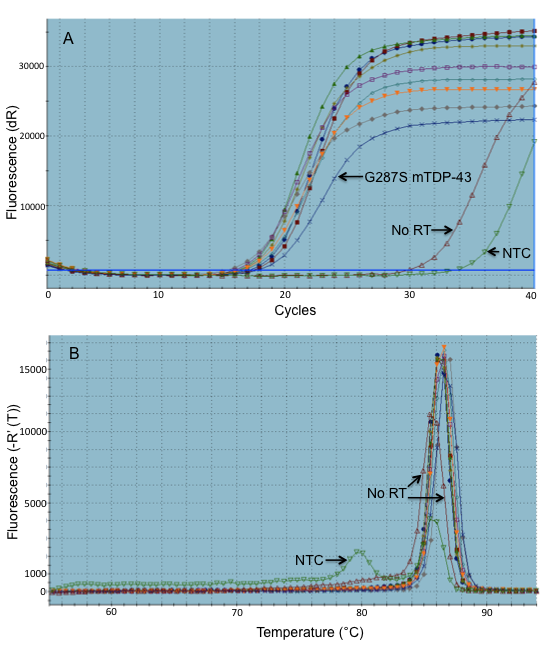 Figure 4.2: A) Amplification plot of ACTB using 2.5ng/reaction cDNA derived from 6 control and 3 mTARDBP patient samples. B) Dissociation (melting) curve of ACTB PCR products, representing the change in fluorescence seen upon the gradual increase in temperature. NTC: No template control; No RT: No reverse-transcriptase control. Figure 4.2A depicts the amplification plot of the gene of interest, in this case, ACTB, in the 9 samples. A no template control (NTC) and a no reverse transcriptase sample (No RT) were used as negative controls. The cycle threshold (Ct) values for each sample were measured as the first cycle in which the fluorescence produced is distinguishable as being above the background signal. The adaptive baselines throughout all the experiments were automatically generated using a best-fit model, taking into account the first cycle producing fluorescent levels and the end cycle before the exponential production of fluorescence. With the amplification of ACTB, all of the samples entered the exponential phase at a similar number of cycles, suggesting a similar level of expression.Figure 4.2B shows the dissociation curve of ACTB in the 9 samples. The dissociation (melting) curve is derived from the samples being subjected to a gradual increase in temperature following the annealing stage. The denaturing of the double helix causes the dissociation of dye and a subsequent reduction in the fluorescent signal. The presence of a single homogeneous dissociation peak in all samples means only a single product has been amplified. However, the dissociation curve produced by the amplification of ACTB revealed several peaks, one produced by the NTC indicative of the presence of primer dimers. The peak produced by the no RT sample dissociates at a similar temperature to the main product suggesting genomic DNA contamination of the RNA samples. The primers for this gene were designed near the 3’ UTR to better match the location of probes used in the microarray. PLUS….AVOID VARIATION THAT MAY ARISE FROM SPLICE VARIANTS OF THE GENE. however, THOUGH IDEAL FOR DETERMING SIG DIFFERENCE IN OVERALL GENETIC LEVELS AND FOR IDENTIFYING ROBUST GENE CHANGES….NOT IDEAL FOR INVESTIGATING GENE EXPRESSION CHANGES PERHAPS RESULTING FORM A MUTATION IN TDP-43, A PROTEIN INVOLVED IN THE REGULATION OF GENE SPLICING.Thus, they were not designed as intron spanning, leaving the experiment vulnerable to genomic amplification, as seen by the substantial amplification, and relatively high plateau level, of the No RT control sample. Furthermore, corresponding to the amplification plot, the melting peak of the G287S mTDP-43 sample appears at a slightly higher temperature than the other samples. Therefore, in the G287S mTDP-43 sample there is possibly a subtle difference in the amplification product. Additionally, the large variation in the plateau levels seen between samples in Figure 4.2A, with the G287S mTDP-43 sample ending its exponential phase of increasing fluorescence earliest, suggests that the reaction ended prematurely due to an insufficient amount of cDNA to work with. Though this technical fault will not influence the Ct values derived from the experiment, this observation, alongside the aberrant amplification of both the No RT and the NTC sample, does hint at the need for further optimisation of the assay. Thus, for these experiments, ACTB does not appear to be an ideal reference gene. 4.3.2.1.2: U1 snRNARecently npcRNAs have come to the forefront in the understanding of RNA metabolism. Though normalising genes are typically protein-coding, due to their constitutive expression levels and stability, npcRNAs have also been suggested as ideal candidates for reference genes in RT-qPCR (Galiveti et al. 2010). Therefore, the small nuclear RNA (snRNA) molecule, U1 snRNA, was also assessed as a potential reference gene in this experiment. U1 snRNA has previously been evaluated as a normalising gene compared to other npcRNAs and the traditional candidates, including ACTB and GAPDH using a variety of human tissues.  When assessed for a number of factors, including variation between samples, stability and constitutive expression, U1 snRNA was shown to be an ideal reference gene (Galiveti et al. 2010). Therefore, this npcRNA was assessed as a reference gene in the same way as ACTB (Figure 4.3).Figure 4.3: Amplification plot and dissociation curve of U1 snRNA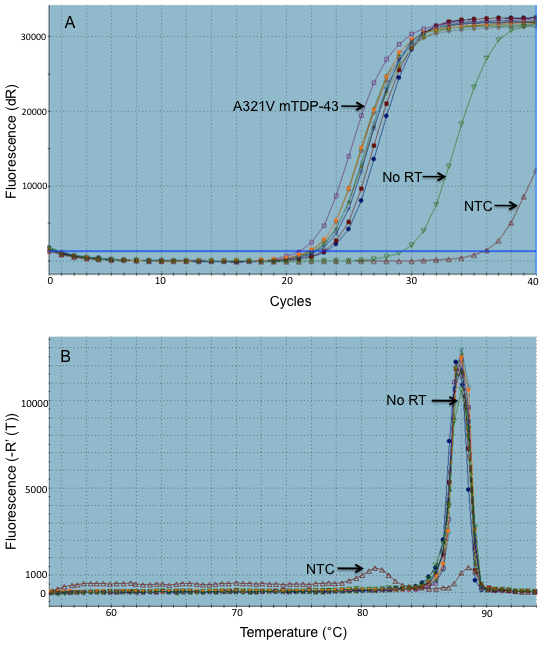 Figure 4.3: A) Amplification plot of U1 snRNA using 2.5ng/reaction cDNA derived from 6 control and 3 mTARDBP patient samples. B) Dissociation (melting) curve of U1 snRNA PCR product, representing the change in fluorescence seen upon the gradual increase in temperature.In Figure 4.3A, the cDNA derived from the A321V mTDP-43 sample is an outlier, showing a slightly earlier amplification. Furthermore, the No RT sample also gave an amplification product only 6 cycles further on from the main amplification products. This high concentration of the no RT-derived product likely arose due to U1 snRNA being intron-less. Amplification of genomic DNA was confirmed with the dissociation curve (Figure 4.3B), along with the NTC sample producing a separate peak indicative of primer dimers, the PCR product of the no RT sample had a very similar melting peak to the main PCR products. Thus, the U1 snRNA primers produce genomic amplification, diminishing the reliability of the data.4.3.2.1.3: PPIAFinally, PPIA was also assessed as a potential reference gene. The encoded protein product, Cyclophilin A, is a member of the peptidyl-prolyl cis-trans isomerase family. These enzymes act to accelerate the folding of proteins by catalysing the cis-trans isomerisation of the peptide bonds. Cyclophilin A has also been implicated as a key protein in immuno-suppression (Colgan et al. 2005).As a ubiquitous protein, Cyclophilin A has previously been used as a reference gene in RT-qPCR experiments. Recently, PPIA was used, alongside ACTB, as a reference gene to quantify gene changes in cells overexpressing TDP-43 or with TDP-43 knocked down (Cohen et al. 2012). Furthermore, PPIA was also used to normalise expression values of both TARDBP and Fus in mouse brain tissue (Polymenidou et al. 2011). Thus, there is precedent of PPIA expression being utilised to normalise gene changes when investigating TDP-43. Moreover, at the times of these RT-qPCR experiments, there was no known association between PPIA, Cyclophilin A and TARDBP or TDP-43. Additionally, Cyclophilin A did not appear to have altered expression levels in the presence of mTARDBP, according to the microarray expression data. Based on this precedent, PPIA was also assessed as a potential reference gene (Figure 4.4).Figure 4.4: Amplification plot and dissociation curve of PPIA 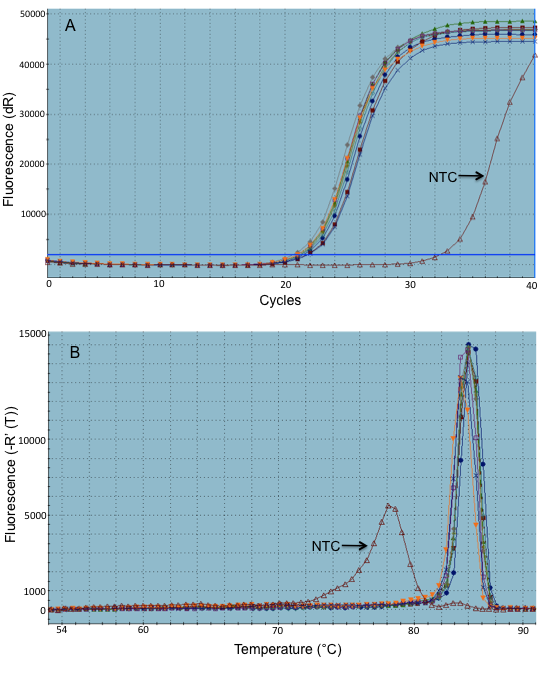 Figure 4.4: A) Amplification plot of PPIA using 2.5ng/reaction cDNA derived from 6 control and 3 mTARDBP patient samples. B) Dissociation (melting) curve of PPIA PCR product, representing the change in fluorescence seen upon the gradual increase in temperature. There was amplification in the NTC product (Figure 4.4A), shown as likely primer dimers on the dissociation (melting) curve (Figure 4.4B). However, this product amplifies only after 10 additional cycles compared to the RT-PCR products. Thus, the primer dimers can be easily excluded, and should not influence the final results. The primers used to amplify PPIA were designed across an exon-exon boundary, avoiding genomic DNA contamination. Accordingly, the No-RT control sample showed only the same amplification profile as the NTC sample, indicative of the presence of primer dimers but not of genomic DNA contamination (data not shown).Furthermore, there were no discernible outliers on the amplification plot, in contrast to the aforementioned results obtained using ATCB or U1 snRNA. Indeed, when Ct values were compared between genes (Table 4.6), the thresholds derived from PPIA amplification produced both the lowest standard deviation and more importantly the lowest coefficient of variation (standard deviation/mean) across the six control and three mTARDBP patient cDNA samples (Table 4.7). Table 4.6: Comparison of Ct values obtained with reference genesTable 4.7: Standard deviation and coefficient of variation of Ct values obtained with reference genes4.3.3: Identification of gene expression changes to validateManual classification of the gene expression changes did not reveal any changes in any of the proteins that directly regulate mitochondrial dynamics, such as Fis1 or Mfn2. In support of this, overexpression of M337V mTDP-43 in a mouse model did not influence the dynamics of the mitochondria; it was postulated that the M337V mutation disrupts the ability of TDP-43 to interact with the fusion and fission machinery (Xu et al. 2011; Cozzolino et al. 2012). It is therefore feasible that there are disturbances in the function of other cellular pathways capable of influencing the morphology of the mitochondria. Below I describe pathways affected by changes in the gene expression in the mTDP-43 fibroblasts.4.3.3.1: Metabolism4.3.3.1.1: GlycolysisAs mentioned, fibroblasts utilise glucose as their main metabolic substrate in generating ATP (Guillery et al. 2008; Mortiboys et al. 2008). The gene expression profiling of the mTDP-43 fibroblasts revealed alterations in expression of multiple genes implicated in the glycolytic pathway (Figure 4.5). There is a 1.75 – fold down-regulation in the expression of a neuronal glucose transporter, Glut3, whose protein product has previously demonstrated to facilitate glucose uptake in MEFs (Kawauchi et al. 2008). Thus, it may be postulated that there is a decrease in the levels of glucose capable of entering the cells. There is also an alteration in expression of a gene capable of regulating the rate-limiting step of the conversion of fructose 6-phosphate to fructose 1,6-bisphosphate. Fructose 2,6 bisphosphate is produced from fructose 6 phosphate by 6-phosphofructo-2-kinase/fructose-2,6-biphosphatase 4 (PFKFB4) as a side product of glycolysis. Fructose 2,6 bisphosphate then acts to positively regulate the activity of 6-phosphofructo-1-kinase, thus increasing the rate of glycolysis. Expression of PFKFB4 is decreased 1.5 fold in mTDP-43 fibroblasts, alluding to a decrease in glycolytic activity. However, PFKFB4 is a bi-functional enzyme, possessing both kinase and phosphatase activity, and therefore capable of either increasing or decreasing the rate of glycolysis respectively. It is therefore difficult to establish the effect of its apparent downregulation in the mTDP-43 fibroblasts, with respect to their metabolic activity.Further along the glycolytic pathway, Aldolase B (ALDOB) is also down-regulated in expression (1.5 fold). This liver-type aldolase catalyses the conversion of fructose 1,6 bisphosphate to 2 molecules of glyceraldehyde 3-phosphate. Therefore, any decrease in expression would be predicted to reduce the functioning of glycolysis. Conversely, a spermatogenic specific isoform of glyceraldehyde 3-phosphate dehydrogenase (GAPDHS) is increased is expression 1.6 fold in the mTARDBP fibroblasts, increasing the rate of conversion of glyceraldehyde 3-phosphate to 1,3-bisphosphoglycerate.Figure 4.5: Alterations in gene expression in the glycolytic pathway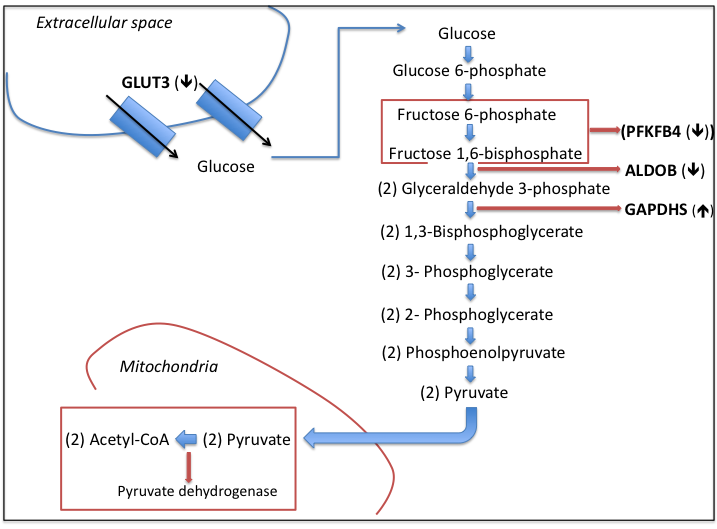 Figure 4.5: PFKFB4, which regulates the enzyme that converts fructose 6-phosphate to fructose 1,6 bisphosphate, is downregulated 1.5 fold, as is the gene encoding the glucose transporter Glut3 (1.75 fold) and the enzyme aldolase B (ALDOB) (1.5 fold), key in the generation of glyceraldehyde 3-phosphate. Conversely, the spermatogenic isoform of glyceraldehyde 3-phosphate dehydrogenase (GAPDHS) was increased in expression (1.6 fold), increasing the production of 1,3 bisphosphoglycerate, possibly as a compensatory mechanism. Reactions highlighted in the red boxes are the rate-limiting steps in glycolysis and the TCA cycle.4.3.3.1.2: Tricarboxylic Acid CycleGene expression profiling also revealed alterations in the regulation of the TCA cycle, which occurs in the mitochondrial matrix, prior to oxidative phosphorylation. Pyruvate dehydrogenase (PDH), which catalyses the conversion of pyruvate to Acetyl CoA, is regulated through phosphorylation via the activity of both pyruvate dehydrogenase kinase (PDK) and pyruvate dehydrogenase phosphatase (PDP). PDK1 is downregulated 1.5 fold, and PDPR, the inhibitory regulating protein of PDP is also decreased 1.7 fold in expression (Figure 4.6). Therefore, in the presence of mTARDBP there appears to be an upregulation in the activity of pyruvate dehydrogenase, increasing the amount of Acetyl Co-A available to feed into the TCA cycle.It may be postulated that this apparent increase in the activity of the TCA cycle acts as a compensatory mechanism due to the aforementioned decrease in the levels of glycolysis in the mTARDBP fibroblasts; an increase in the efficiency of the TCA cycle will increase the levels of NADH feeding into oxidative phosphorylation. Any potential defect in glycolysis would result in a metabolic stress on the fibroblasts. It is possible that the mitochondria would adapt to this stress by increasing their interconnectivity (Koopman et al. 2005). As discussed in Section 3.2.3.2, the fibroblasts expressing mTDP-43 showed a trend towards an increase in mitochondrial network complexity under glucose-enriched conditions. Moreover, this increase may possibly also be attributed to an increase in oxidative phosphorylation activity as a compensation for the loss of glycolysis; it is known that increasing mitochondrial respiration elicits an increase in mitochondrial interconnectivity (Benard et al. 2007).Interestingly, study of mSOD1 expression in an NSC-34 motor-neuronal cell line showed that the previously observed depletion of glutathione in the presence of mSOD1 results from a reduction in the flow of pyruvate, derived from glucose metabolism, through the TCA cycle (D'Alessandro et al. 2011). The fibroblasts in our investigation were cultured in the presence of both sodium pyruvate and L-glutamine. As both are capable of feeding into the TCA cycle, with glutamine entering as -ketoglutarate, any changes in this metabolic process will impact on the functioning of the cell. It may be postulated that, in the mTARDBP fibroblasts, the suggestion of an increase in branching may also reflect the hyper-functioning of the TCA cycle, in contrast to what is observed in the mSOD1-expressing cells, following the apparent defects in glycolysis. Figure 4.6: Altered regulation of Pyruvate Dehydrogenase in the mTDP-43 fibroblastsFigure 4.6: Pyruvate dehydrogenase kinase (PDK1) is decreased in expression (1.5 fold), promoting activation of PDH. Additionally, Pyruvate dehydrogenase phosphatase regulatory subunit (PDPR) is decreased in its expression (1.7 fold). As this protein usually inhibits the sensitivity and activity of PDP, its downregulation also promotes the activation of PDH.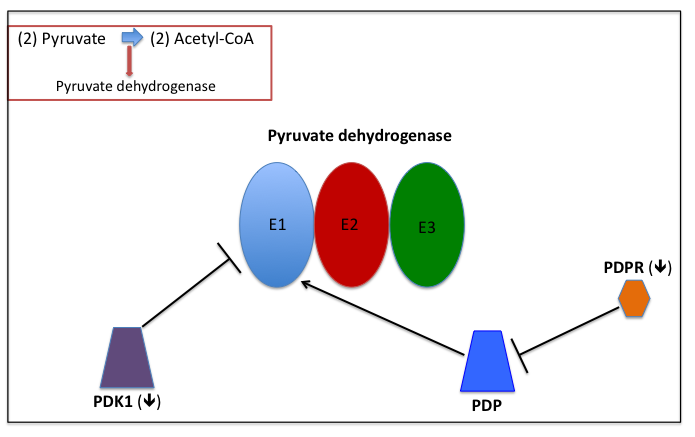 4.3.3.1.3: Expression changes of metabolic genesThe expression changes of both PFKFB4 and Glut3 were further investigated using qPCR, to determine whether genes involved in the glycolytic pathway are effected upon expression of mTARDBP (Figure 4.7).Figure 4.7: PFKFB4 and Glut3 expression changes between controls and mTARDBP samplesFigure 4.7: A) Relative expression levels of PFKFB4 in control samples vs mTARDBP patient samples; B) Relative expression levels of Glut3 in control samples vs mTARDBP patient samples. Bars represent mean  S.E.M. Statistical test: Student’s t-test; NS = Not significant.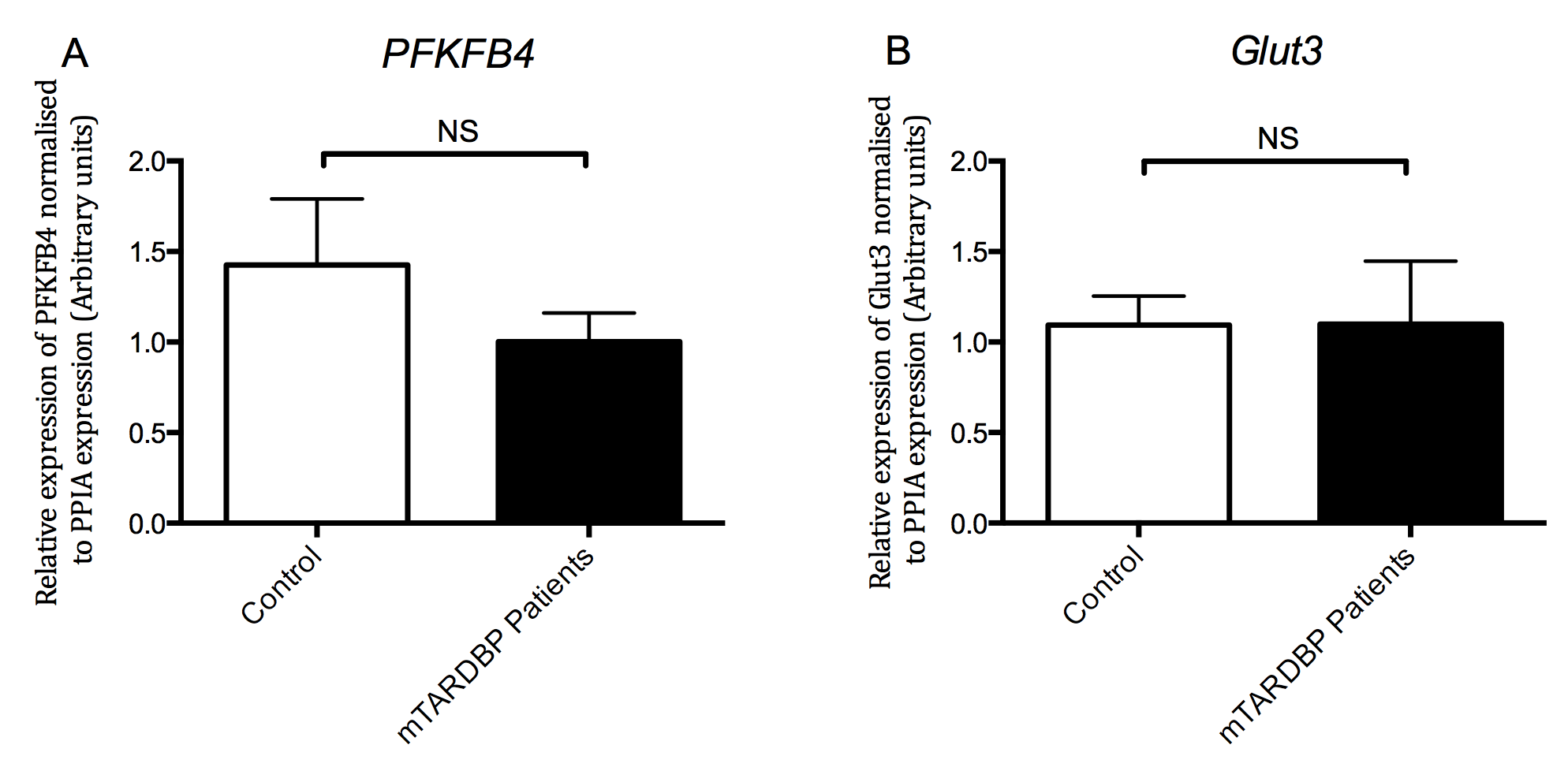 Though the expression changes of these two metabolic genes were not significant, it would be interesting to investigate further the expression changes of genes specifically relating to the TCA cycle, as this has previously been implicated as defective in ALS (D'Alessandro et al. 2011) and can impact on the efficiency of oxidative phosphorylation.4.3.3.2: Autophagy Compromised function of the autophagy pathway has been implicated in the pathogenesis of neurodegenerative disease, including ALS (Li et al. 2008). The aggregation of 25kDa fragments of TDP-43 in the cytoplasm is a key pathological feature in mTARDBP-mediated ALS (Arai et al. 2006). Furthermore, these fragments interact with both p62 and LC3 (Wang et al. 2010; Brady et al. 2011); thus, it could be postulated that any defects in autophagy are exacerbated by the sequestration of these key autophagy proteins in aggregates. Moreover, overexpression of mTDP-43 in a mouse model led to an accumulation of ubiquitinated proteins in both the frontal cortex and in spinal motor neurons (Xu et al. 2011), suggesting aberrant functioning of autophagy upon expression of mTARDBP. Moreover, TDP-43 has been shown to regulate the expression of Atg7, a key enzyme in the conjugation of Atg12 to Atg3 and Atg5; indeed, depletion of TDP-43 impaired the efficiency of the autophagy pathway (Bose et al. 2011). Finally, following ligation of an axon of the hypoglossal nerve, mouse brain-stem microsomes revealed the accumulation of TDP-43 alongside markers of both the ER and autophagosomes.Interestingly, autophagosome formation was impaired in the ligated nerve, alongside a reduction in nuclear TDP-43 (Sato et al. 2009).A defect in the autophagic process of degradation in the presence of mTARDBP is also supported by evidence of alterations in mitochondrial morphology under different nutrient conditions (Figure 3.17 and 3.19). Upon removal of glucose from the media, mitochondrial networks showed a trend towards being abnormally increased. Excessive branching of the mitochondria may be indicative of a failure of autophagy or mitophagy to efficiently remove the defective mitochondria. Study of tumorigenic lung epithelial cells found excessive mitochondrial fusion and increased mitochondrial mass alongside decreased LC3-II lipidation (Thomas et al. 2012; Gomes et al. 2013). Additionally, induced fragmentation of mitochondria in HeLa cells, following exposure to phenanthroline, increased activation of the autophagy pathway, reducing mitochondrial mass (Park et al. 2012). However, it has also been observed that fusion acts to protect mitochondria from autophagosomal degradation, particularly in the face of amino acid starvation (Gomes et al. 2011; Rambold et al. 2011). Furthermore, the specific induction of mitophagy requires the initial priming of the mitochondria for the autophagy machinery, a process carried out by PINK1 and Parkin. Upon damage and subsequent depolarisation of the mitochondria, PINK1 accumulates on the OMM, resulting in the recruitment of Parkin (Kim et al. 2008; Narendra et al. 2010; Vives-Bauza et al. 2010). Depolarisation inhibits the activity of OPA1, resulting in fragmentation of the mitochondrial network. Therefore, it would be expected that any decrease in mitophagic degradation would result in the accumulation of fragmented, dysfunctional mitochondria. This was noted in Atg5 knockout MEFs, where inhibition of macroautophagy increased the number of dysfunctional, fragmented mitochondria (Frank et al. 2012).Thus, although it is appreciated that defects in fusion/fission dynamics can influence the process of mitophagy, and there is evidence to suggest that loss of fission can reduce mitophagy activity, the situation requires further investigation. Accordingly, in order to ascertain whether autophagy is reduced in the presence of mTARDBP, the suggested changes in expression of genes linked to autophagy were investigated before LC3-II levels were analysed in the mTARDBP fibroblasts.4.3.3.2.1: Evidence of disturbed autophagy from microarray analysisIn support of the hypothesis of defective gross autophagy or organelle-specific mitophagy, microarray analysis of the mTARDBP-expressing fibroblasts revealed a 1.52 fold downregulation in Atg12 expression and a 1.57 fold decrease in microtubule-associated protein (MAP1S) expression (Figure 4.8). Both of these proteins have been linked to autophagy initiation, with the loss of function in either protein inducing mitochondrial dysfunction and dysmorphology, including increased mitochondrial mass (Radoshevich et al. 2010; Xie et al. 2011).Figure 4.8: Processing of LC3 upon induction of autophagy – Involvement of Atg12 and MAP1SFigure 4.8: The Atg genes, including Atg12, process LC3 upon the induction of autophagy. MAP1S links both LC3-I and LC3-II to the microtubule network, permitting LC3 conversion and autophagosome degradation.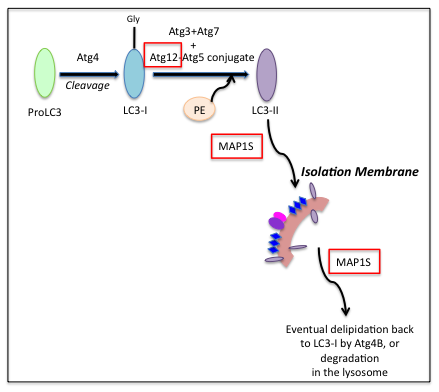 As part of a complex with Atg5 and Atg16L, Atg12 mediates the conjugation of PE to the C-terminus of LC3-I, converting it to LC3-II, a process essential for the formation of the autophagosome. Recent evidence has revealed that Atg12 also conjugates with Atg3. The loss of this complex formation in MEFs resulted in an expansion in mitochondrial mass alongside reduced targeting of the mitochondria to the autophagosome (Radoshevich et al. 2010). Furthermore, targeted damage of the mitochondria in human primary cells resulted in the upregulation of several autophagy genes, including Atg12. This upregulation impacted on mitochondrial function, improving m and enhancing ATP production (Mai et al. 2012). Thus, Atg12, as well as being essential in the induction of autophagy, is also important in the maintenance of mitochondrial homeostasis.Ablation of MAP1S in mice revealed that this protein product interacts with both LC3-I and LC3-II, recruiting them to the microtubule (Xie et al. 2011). It has been shown that the conversion of LC3-I to LC3-II, and thus the initiation of the autophagy pathway, requires interaction with the microtubule network; depolymerisation of microtubules prevented this autophagosome formation (Fass et al. 2006; Kochl et al. 2006). Furthermore, the association of LC3-II with the microtubule network is essential for efficient autophagosome degradation, as the intracytoplasmic vacuole needs to be trafficked to the lysosome (Xie et al. 2011). Therefore, MAP1S is involved in both the initiation of the pathway, and the final degradation of the autophagosome, making this protein influential in the flux of the autophagy pathway.Furthermore, MAP1S has also been shown to interact with the mitochondria-localised LRPPRC (leucine-rich pentatricopeptide repeat containing). This protein also interacts with Parkin and PINK1 and has been suggested as a component of the PINK1/Parkin mitophagy pathway (Rakovic et al. 2011), linking MAP1S to the regulation of mitophagy as well as autophagy. Indeed, MAP1S-knockout mice showed an accumulation of defective mitochondria, characterised by cristolysis and a significant increase in size, highlighting how the activity of autophagy and mitophagy are critical in maintaining mitochondrial homeostasis (Xie et al. 2011). Further analysis of the microarray data also identified several regulating factors of autophagy as being altered in the presence of mTARDBP, such as proteins involved in the calcium regulation, as shall be discussed further below.4.3.3.2.2: ExcitotoxicityExcitotoxicity has been suggested to inhibit autophagy through IP3R activation (Mehrpour et al. 2010). An in vitro study revealed that an IP3R antagonist induced autophagy via the disruption of a molecular complex formed by the interaction of Beclin-1 and IP3R (Vicencio et al. 2009). Beclin-1, as a component of the PI3K-complex, plays an essential role in the activation of the Atg proteins, and the initial nucleation of the isolation membrane. Thus, Beclin-1 tethering at the ER via IP3R acts to inhibit autophagy activation. Accordingly, autophagy was inhibited by the overexpression of an IP3R-ligand binding domain, seen to co-immunoprecipitate with Beclin-1 (Vicencio et al. 2009). This evidence suggests that the activation of IP3R by excessive calcium influx upon excitotoxicity will inhibit the Beclin-1-mediated initiation of autophagy. Excitotoxicity is one of the postulated pathogenic mechanisms in ALS (Van Den Bosch et al. 2006), and in these mTDP-43 fibroblasts, the microarray data showed that expression of the gene encoding a  glutamate transporter, SLC1A1, is decreased 2.3 fold. This potential for an increased influx of calcium into the cell may partly recapitulate the excitotoxic state seen in the ALS motor neurons.4.3.3.2.3: Expression changes of genes involved in the autophagy pathwayExpression changes of MAP1S and Atg12 in the mTARDBP fibroblasts were validated using RT-qPCR (Figure 4.9).Figure 4.9: MAP1S and Atg12 expression changes between control and mTARDBP samples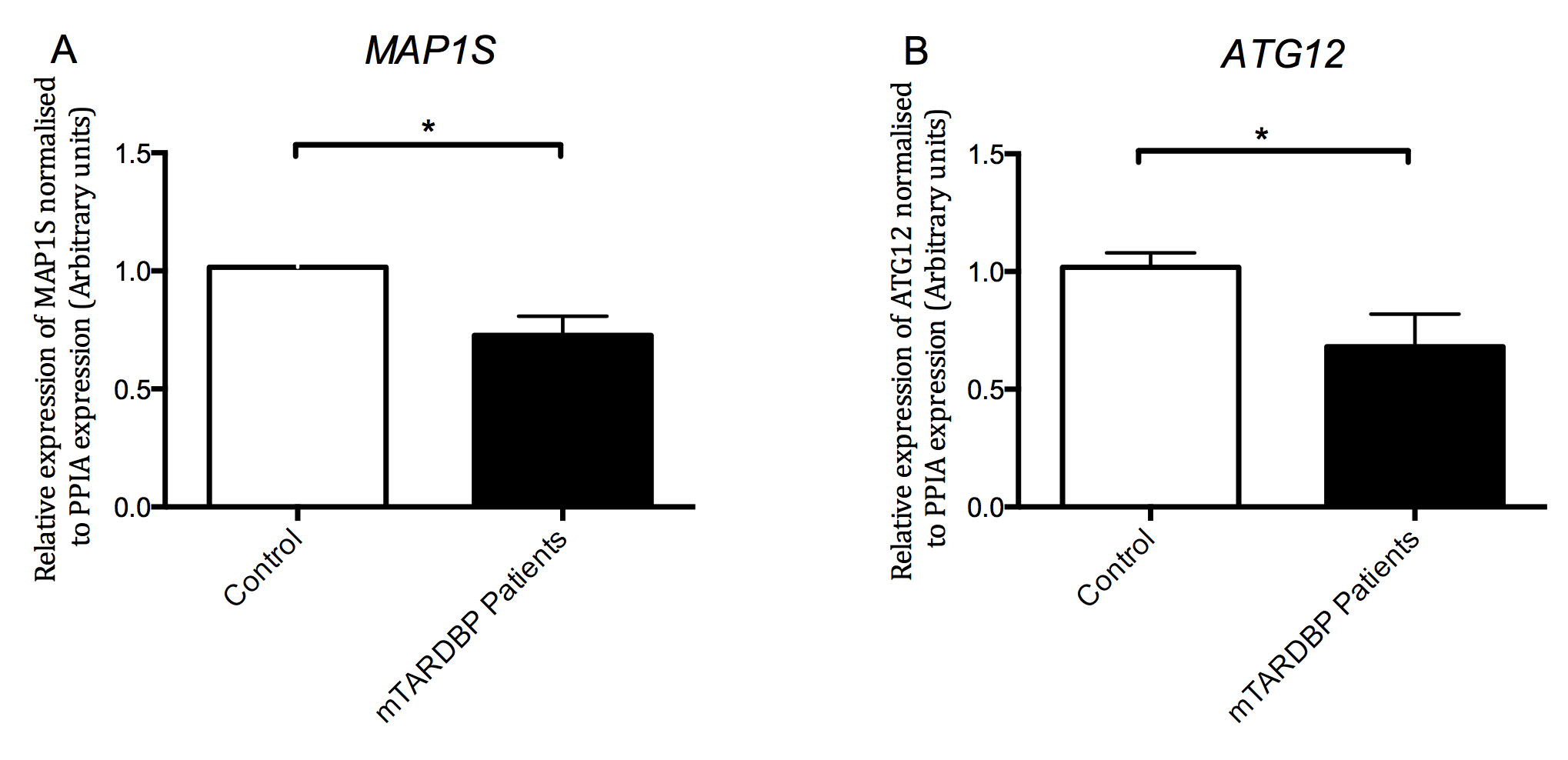 Figure 4.9: A) Relative expression levels of MAP1S in control samples vs mTARDBP patient samples; B) Relative expression levels of Atg12 in control samples vs mTARDBP patient samples. Bars represent mean  S.E.M. Statistical test: Student’s t-test. Where values differ significantly: * p  0.05.As both genes were downregulated about 30% in the pooled mTARDBP patients compared to the pooled control samples, it can be postulated that autophagic activity is decreased in the patient samples. To investigate this further, LC3 protein expression levels were quantified in mTDP-43 fibroblasts and compared to control levels.4.3.4: Western blotting for LC3-I and LC3-II4.3.4.1: TDP-43LC3 protein levels, assessed by western blotting, can be used to quantify autophagy. As discussed, LC3 is initially synthesised as pro-LC3, before being proteolytically processed by Atg4 to form cytoplasmic LC3-I. Upon the induction of autophagy, the exposed glycine at the C-terminal of LC3-I is conjugated to the polar head of PE, mediated by the Atg12-Atg5:Atg16L complex, Atg7 and Atg3, to form LC3-II (See figure 4.10) (Hanada et al. 2007; Fujita et al. 2008; Mehrpour et al. 2010). The Beclin-1 complex subsequently recruits the lipidated LC3-II to the forming isolation membrane to aid its elongation (Kabeya et al. 2000; Mizushima et al. 2003; Mehrpour et al. 2010). Thus, LC3-II is capable of acting as a protein marker reliably associated with both the developing and completed autophagosome, and therefore act as a read-out of overall autophagy activity (Klionsky et al. 2012). However, this methodology cannot provide information concerning the flux through the autophagy pathway; this would require the arrest of the pathway at a chosen point and the recording of the time-dependent accumulation of the protein marker at the point of the blockage (Klionsky et al. 2012).To date, LC3-II is the only well characterizedprotein that is specifically localized to autophagic structures throughout theprocess from phagophore to lysosomal degradation [16].Based on the importance of LC3 processing for autophagosome formation and function,antibodies to LC3-I and LC3-II are widely used in western blotting techniques to monitorautophagy [12,13,18].In light of this, Bafilomycin A1 can be used to ascertain whether any changes in autophagy activity derive from the prevention of autophagosome formation or the failure of the structure to recycle. Bafilomycin A1 is a specific inhibitor of the vacuolar type H+ ATPase, which acts to maintain the lysosomal pH. Thus, application of the drug prevents the fusion of the autophagosome with the lysosome, thereby allowing the investigation of LC3-II processing in the presence or absence of degradation at the lysosome.FURTHER INCREASED LC3-2 IN BAF….INDICATES INCREASED FORMATION OF AUTOPHAGOSOME, NO CHANGE IN BAF….PROBLEM WITH DEGRADATIONThe LC3 protein expression levels were quantified in the three mTARDBP patient fibroblasts alongside control samples, either under untreated or Bafilomycin A1-treated conditions (Figure 4.10).Figure 4.10: LC3 western blotting in mTARDBP patient fibroblasts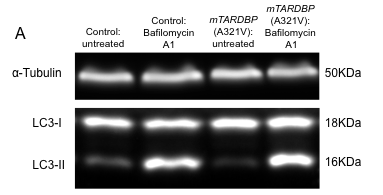 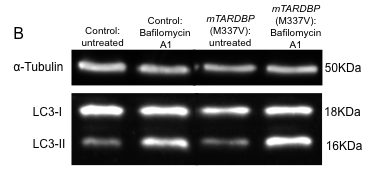 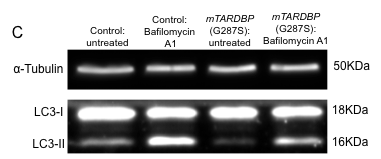 Figure 4.10: Western blots of LC3 expression in A) Control and A321V mTDP-43 patient fibroblasts; B) Control and M337V mTDP-43 patient fibroblasts; C) Control and G287S mTDP-43 patient fibroblasts; Blots depict staining with -Tubulin or LC3. Cells were either untreated or treated with 100nM Bafilomycin A1.Results were expressed as LC3-II normalised to -tubulin protein expression, in both untreated cells and fibroblasts treated with 100nM Bafilomycin A1 for two hours prior to collection (Figure 4.10). It was decided not to express LC3-II as a ratio of LC3-I expression, as typically presented, as LC3-I has been noted to be more labile than LC3-II, and less sensitive to detection (Klionsky et al. 2012). Thus, it was considered more appropriate to focus on LC3-II levels only as an indicator of autophagy activity in the fibroblasts.Figure 4.11: LC3-II levels in mTARDBP patient fibroblasts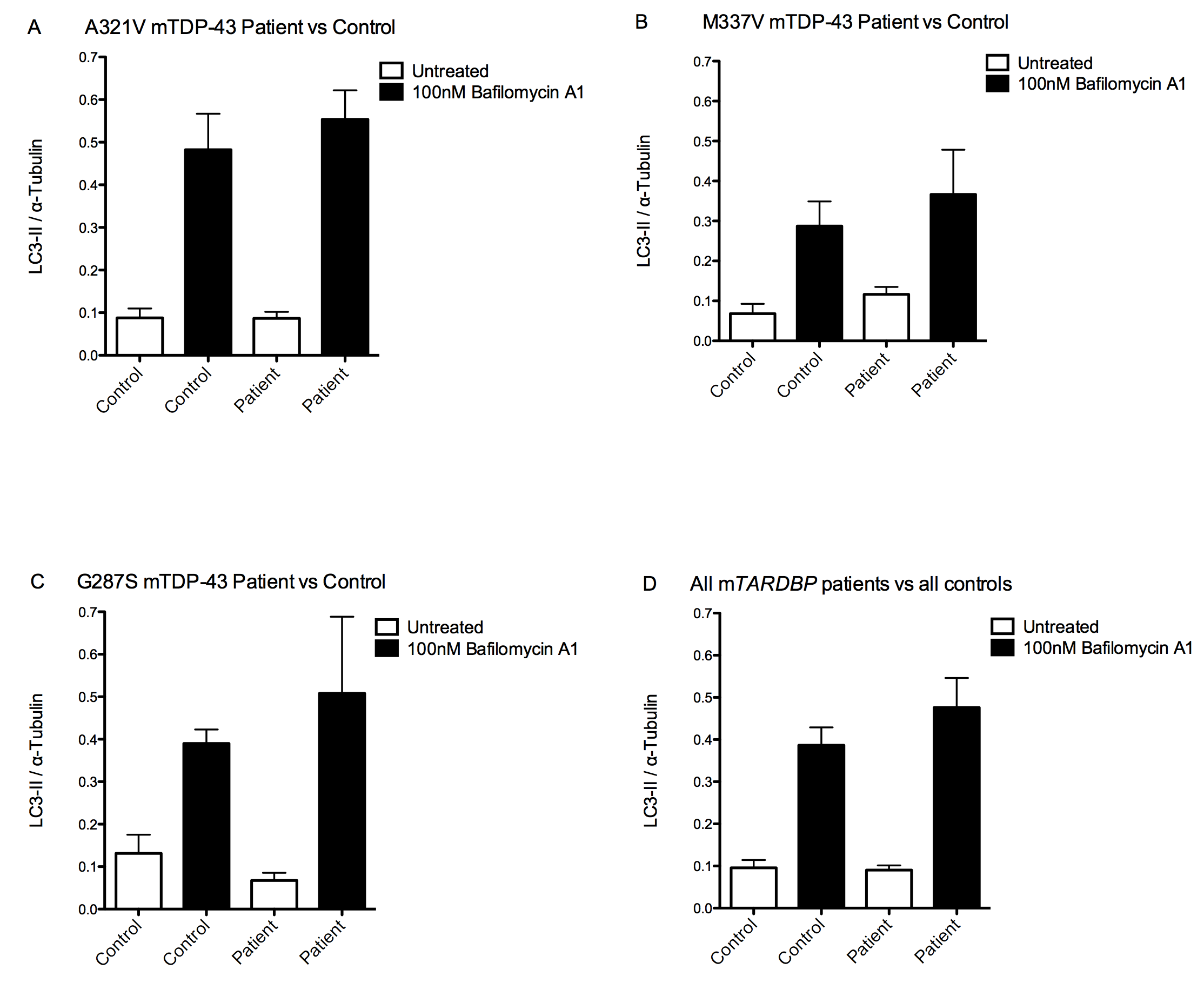 Figure 4.11: For all samples: N=3. A) A321V mTDP-43 vs control; B) M337V mTDP-43 vs control; C) G287S mTDP-43 vs control; D) combined mTARDBP patients vs controls. LC3-II levels were normalised to -tubulin.  Cells were either untreated, or treated with 100nM Bafilomycin A1 for two hours. Bars represent mean  S.E.M. Statistical test: One-way ANOVA with Bonferroni post-test correction. Reflecting the variation in gene expression seen with the quantitative RT-PCR analysis, the LC3 western blotting results also revealed differences between the three patients. Expression of the A321V mutation in TDP-43 appeared to have little effect on the levels of LC3-II either under untreated conditions or upon treatment with 100nM Bafilomycin A1 (Figure 4.11A). This was unexpected as RT q-PCR revealed that the expression of both Atg12 and MAP1S were decreased around 40% in this patient. It was therefore predicted that the conversion of LC3-I to LC3-II would be defective, explaining the increased interconnectivity of the mitochondrial network observed in FibPat48 when compared to control samples. However, as western blotting only provides information concerning the levels of LC3-II present at one particular time-point, and does not give an indication regarding the flux of the autophagy pathway, it may be that further investigation using GFP-tagged LC3-II will permit a more detailed analysis as to the impact A321V mTDP-43 has on the autophagy pathway. Stimulation of the pathway may also be necessary, through the treatment of the fibroblasts with Rapamycin, an inhibitor of mTOR. Forcing activation of the autophagy pathway may well reveal any defects potentially resulting from the observed reduction in expression of both Atg12 and MAP1S.Conversely, the cells expressing M337V mTDP-43 displayed a (non-significant) subtle increase in LC3-II ratio under basal conditions (Figure 4.11B). This could indicate either an increase in the formation of autophagosomes, and hence an increase in the induction of autophagy, or a failure of the autophagosomes to be efficiently recycled. However, following treatment with Bafilomycin A1, no difference in the ratio of LC3-II was seen compared to the control sample, suggesting that there is not an increase in the initation of autophagic activity.Thus, it may be that, in the presence of M337V mTDP-43, there is a slight defect in the degradation of the autophagosome at the lysosome. It is likely over time that any defect in autophagosome recycling will result in the downregulation of autophagy activity, due to a decrease in the necessary starting materials (Xie et al. 2011). This assumption appears to be reflected in the RT-qPCR results quantifying both MAP1S and Atg12, which FibPat51 about 30% and 50% respectively compared to the mean control value. In particular, a deficiency in MAP1S has been linked to a defect in autophagosome degradation, due to the disturbance in the interaction of the autophagosome with the microtubule network (Xie et al. 2011). Furthermore, as seen in Figure 3.17 in Chapter 3, the mitochondria exhibited an increase in their branching and networking compared to control samples; this increase in network complexity was seemingly unrelated to any defects in oxidative phosphorylation (Figure 3.19). An abnormal increase in the interconnectivity of the mitochondria can be indicative of a substantial failure of autophagy to clear the defective mitochondrial from the cell, allowing their fusion back into the network (Thomas et al. 2012; Gomes et al. 2013).This hypothesis of the apparent failure of the M337V mTDP-43-expressing cells to efficiently degrade the autophagosome is not unexpected following mutation of TDP-43. It has been recently demonstrated that TDP-43 directly interacts with HDAC6 mRNA in vitro, and that the silencing of TDP-43, mediated by RNAi, results in the reduced expression of HDAC6 mRNA (Kim et al. 2010). Thus, any defects in the functioning of TDP-43 may directly impact on the metabolism, and therefore expression, of HDAC6 mRNA. As later discussed in Chapter 5, HDAC6 has a key role in the process of autophagy; it is responsible for the recruitment of the actin-remodelling machinery, which subsequently assembles the F-actin network, enabling the fusion of the autophagosome with the lysosome (Lee et al. 2010). Consequently, upon HDAC6 deficiency, failure of autophagosome maturation is observed, leading to the build-up of toxic protein aggregates, a key pathogenic feature of neurodegenerative disease, including ALS. Furthermore, HDAC6 has also been shown to be instrumental in the process of Parkin-mediated mitophagy. Following Parkin-mediated ubiquitination of the defective mitochondria, HDAC6 is recruited, alongside P62, to assemble the autophagy machinery required to clear the impaired organelles. Following knockout of HDAC6 in MEFs, a significant failure to clear CCCP-treated mitochondria was observed. The perinuclear mitochondrial aggregates typically formed during the process of mitophagy were also noticeably absent, suggesting that HDAC6 is necessary for both the transport and degradation of mitochondria in mitophagy (Lee et al. 2010). This essential role of HDAC6 in mitophagy and the known role of TDP-43 in the regulation of HDAC6 mRNA may serve to explain the significant change in mitochondrial morphology in the presence of M337V mTDP-43 (Figure 3.17). Finally, the patient expressing the mutation G287S in TDP-43 showed a non-significant decrease in the amount of LC3-II under basal, untreated conditions, compared to control levels. Furthermore, though the results were variable, and therefore non-significant, a slight increase in LC3-II levels was also observed following treatment in Bafilomycin A1. This may be indicative of a high rate of LC3-II processing in these mutant fibroblasts, suggestive of an increased rate of autophagy. However, further investigation will be required to confirm this hypothesis, such as measuring autophagic flux using GFP-tagged LC3-II. Furthermore, though it has been demonstrated that, upon increased levels of autophagic activity (Rambold et al. 2011), mitochondria become fused as a protective mechanism, FibPat55, expressing G287S mTDP-43, did not show increased fusion in glucose-enriched media (Figure 3.17). Excessive fusion was seen when cultured in respiration-dependent media. However, this suggests a defect in the process of oxidative phosphorylation rather than autophagy.In light of variation between the mTARDBP patients, when the results were combined, no difference was observed in LC3-II levels upon treatment or under basal conditions. Moreover, the observation of only subtle differences between individual patients and control samples suggests that the trend towards increased mitochondrial fusion seen in the mTARDBP patient fibroblasts is possibly independent of any changes in autophagy and may still be attributed to a protective mechanism in the face of increased cellular stress, such as ETC deficiency or defects in calcium homeostasis. The latter of these cellular stresses will be further investigated later in this chapter.4.3.4.2: C9ORF72At the time of these experiments, it was discovered that the patient expressing the novel A321V mutation in TDP-43 also possessed a hexanucleotide repeat expansion of predicted pathogenic length in the non-coding region of C9ORF72. Since A321V is a unique mutation that has not been reported by other groups, it is unclear whether the amino acid change in TDP-43 would be pathogenic; prediction software that carries out bioinformatic analyses to determine the effects of the mutation on the structure and function on the protein produced conflicting results as to whether the change manifest in disease (Kirby et al. 2010). However, as this patient is a familial case, we are currently waiting to see if anyone else develops ALS; if so, we hope to ascertain whether either the A321V mutation or the C9ORF72 expansion co-segregates with the disease.Despite these complications, and the western blotting experiments using FibPat48, possessing both the A321V mutation in TDP-43 and the pathogenic expansion in C9ORF72 not indicating any defects, we still felt it worthwhile to investigate the influence mC9ORF72 on the autophagy pathway. Quantitative RT PCR analysis revealed there is a 40% decrease in Atg12 and MAP1S, two genes both involved in the process of autophagy. Furthermore, several lines of evidence link dysfunction of C9ORF72 to the deregulation of autophagy; pathological study of the C9ORF72 expansion cases revealed a significant increase in extra-motor, neuronal cytoplasmic inclusions. These inclusions stained positive for p62 and OPTN, two proteins with key roles in the process of autophagy (Al-Sarraj et al. 2011; Cooper-Knock et al. 2012). Additionally, it has recently been noted that C9ORF72 interacts with the autophagy protein, FIP200 (discussed further in section 4.5) (Behrends et al. 2010). As part of a complex with Atg12 and ULK, FIP200 translocates to the pre-autophagosomal membrane, where it mediates the nucleation of the isolation membrane and the activation of several Atg proteins (Jung et al. 2009). Furthermore, neural-specific deletion of FIP200 in mice resulted in axonal degeneration, progressive neuronal loss and subsequent degeneration of the cerebellum, highlighting the importance of autophagy activity in neuronal maintenance (Liang et al. 2010). In light of this, we decided to quantify LC3 protein expression levels in other patients possessing the pathogenic expansion in C9ORF72 (Figure 4.12 and 4.13); the same experimental set-up was used as with the mTARDBP fibroblasts. Figure 4.12: LC3 blotting in an ALS patient fibroblast expressing the C9ORF72 pathogenic expansion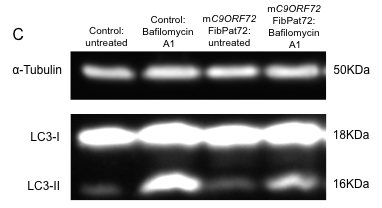 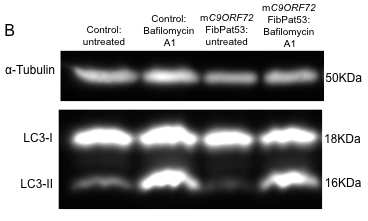 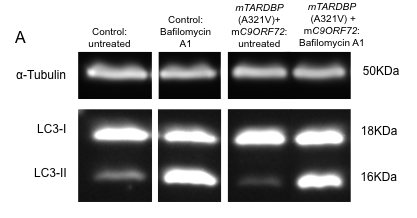 Figure 4.12: Western blots of LC3 expression C9ORF72-expansion patient fibroblasts. Blots depict staining with -Tubulin or LC3. Cells were either untreated or treated with 100nM Bafilomycin A1. Figure A) Protein samples loaded on same gel and immunoblotted on same membrane, but not loaded in lane order depicted in figure.Figure 4.13: LC3–II levels in C9ORF72 expansion patient fibroblasts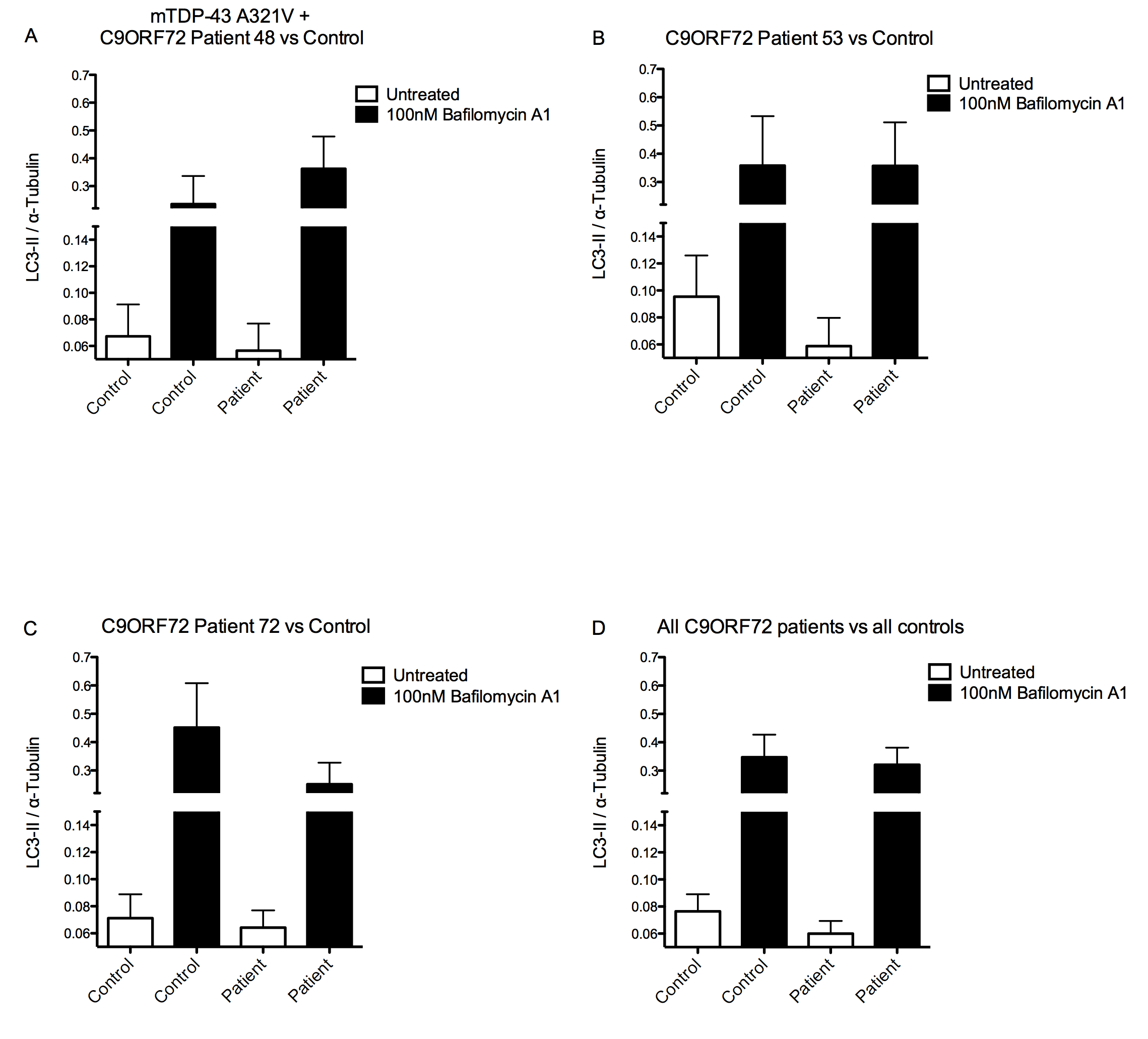 Figure 4.13: For all samples: N=3 or 4. A) A321V mTDP-43 + C9ORF72 pathogenic expansion vs control; B) C9ORF72 expansion FibPat72 vs control; C) C9ORF72 expansion FibPat53 vs control; D) Combined C9ORF72 pathogenic expansion patients vs controls. LC3-II levels were normalised to -tubulin. Cells were either untreated, or treated with 100nM Bafilomycin A1 for two hours. Bars represent mean  S.E.M. Statistical test: One-way ANOVA with Bonferroni post-test correction.Interestingly, in this set of experiments, FibPat48 patient, expressing both the mutation in TARDBP and the pathogenic expansion in C9ORF72, showed a decrease in LC3-II ratio expression under untreated conditions (Figure 4.13A). However, the changes did not reach significance, due to variability. Similar results were observed in FibPat53, with a (non-significant) reduction in the level of LC3-II in the untreated cells (Figure 4.13B). However, in both patient samples, there was no change in LC3-II levels compared to control samples when the cells were treated with Bafilomycin A1. It may be hypothesised that these fibroblasts have an increased rate of autophagy, resulting in an increase in the turnover of LC3-II. Although it has not been definitively established whether the pathogenic inclusions noted in neurons in C9ORF72-patients are also present in patient fibroblasts, preliminary evidence by Renton et al indicates a cytoplasmic accumulation of C9ORF72, alongside a reduction of the protein in the nucleus (Renton et al. 2011). It is therefore possible that the upregulation in autophagy, hinted at by the western blotting investigation, may be in order to combat the dysfunctional protein accumulation in the cytoplasm. This observation may explain the trend towards increased mitochondrial interconnectivity noted in FibPat48 (Figure 3.17).Conversely, expression of the C9ORF72 pathogenic expansion in FibPat72 hinted at a reduction in the levels of LC3-II compared to control samples under both untreated and treated conditions. Similar results were observed under basal conditions when the three patients were pooled (Figure 4.13D). There may be a trend towards a decrease in the conversion of LC3-I to LC3-II, indicative of a decrease in the induction of autophagy. The aforementioned interaction between C9ORF72 and FIP200 permits the hypothesis that the initiation of autophagy is disrupted due to defects in the formation of the FIP200:Ulk:Atg12 complex. However, though no statistical significance was observed, levels of autophagic activity were variable between the patients. As discussed, the variation observed may arise from the differences in disease penetrance seen with mC9ORF72. Additionally, the technique of western blotting provides inherent variability, making it difficult to ascertain statistical significance.Induction of the autophagy pathway through the use of rapamycin may help to reduce the variability; any defect at baseline could prevent induction of LC3-II conversion, enhancing the differences between the control and patient samples. The specific blocking of different points of the autophagy process could then be utilised to be able to conclusively ascertain the location of this defect along the pathway. Furthermore, perhaps a more refined technique, such as the live imaging of LC3-II flux through the pathway, combined with the forced induction of the autophagy pathway using Rapamycin, would provide further clarity regarding the role of autophagy in ALS.HDAC6promotes autophagy by recruiting a cortactin-dependent,actin-remodelling machinery, which in turn assembles anF-actin network that stimulates autophagosome–lysosomefusion and substrate degradation.Basal, non starvation induced.Our data indicate that F-actin polymerization assists autophagosome–lysosome fusionCORTACTIN (a key component of the F-actin polymerizationMachinery) = SUBSTRATE OF HDAC6.ubiquitin-dependent, actin-remodelling machinery promotesQC autophagy by stimulating the fusion of autophagosomesand lysosomes,4.4: Quantification of MAMs in the mTARDBP fibroblastsIt is estimated that 12% of the mitochondrial network forms associations with the peripheral tubular ER, at sites termed the “mitochondria associated membrane” or “MAM” (Csordas et al. 2006; Hayashi et al. 2009). Several proteins mediate this linkage of the two organelles, including Mfn2, IP3R, VDAC, PTPIP51 and VAPB. The bidirectional communication between the ER and mitochondria permits the maintenance of several cellular functions, including calcium homeostasis and the regulation of apoptosis (Hayashi et al. 2009; de Brito et al. 2010). 4.4.1: Evidence from microarray analysisThe aforementioned microarray analysis revealed changes in the expression level of several genes related to the maintenance of calcium homeostasis in the cells. For example, ORAI2 and ORAI3 were both downregulated 1.5 fold in the mTDP-43 patients. These genes encode proteins that are essential in controlling the flux of extracellular calcium across the plasma membrane. Upon depletion of calcium in the ER stores, the sensor proteins, STIMs, relocate close to the plasma membrane and form puncta with the Orai proteins. Following this oligomerisation, the Orai proteins form the pore of an ion channel in the plasma membrane, permitting the influx of extracellular calcium upon depletion of calcium from the ER (Prakriya et al. 2006; Contreras et al. 2010).As key components underlying this store-operated calcium entry (SOCE), it is highly likely that expression changes in both ORAI2 and ORAI3 will influence the regulation of intracellular calcium concentration, which could impact on mitochondrial function. Furthermore, CALM3, encoding Calmodulin 3, was also shown to be downregulated 1.67 fold in the patient fibroblasts compared to control samples. As this protein regulates multiple calcium-modulated enzymes (Contreras et al. 2010), any potential changes in gene expression would indicate both a disruption in calcium homeostasis and a defect in the efficiency of the cellular response to calcium signalling. Furthermore, alterations in ER functioning and UPR are implicated as a pathogenic mechanism in ALS, and have recently been noted in the presence of mTDP-43. Expression of mTDP-43 in a C.elegans model led to an increase in the expression of BiP, indicative of UPR induction (Vaccaro et al. 2012). Additionally, electron microscopic analysis of sALS patient motor neurons found an increase in the amount of rough ER-localised TDP-43, correlating with the clearance of TDP-43 from the nucleus (Sasaki 2010). Finally, the induction of ER stress in cultured neuronal cells increased the aggregation of ALS-linked C-terminal fragments of TDP-43 (Suzuki et al. 2011). It therefore appears that expression of mTARDBP can manifest in ER dysfunction, which will in turn impact on the functioning of the mitochondria.Interestingly, microarray analysis showed 1.55-fold downregulation of Erlin2, encoding a protein that aids in the regulation of IP3R degradation. As mentioned, these IP3Rs form a component of the MAM (Csordas et al. 2006); thus, it can be postulated that an expression change in Erlin2 would impact on the morphological structure of the MAMs. Furthermore, the expression changes of two Atlastin genes, ATL1 and ATL3, are altered in the mTARDBP patient fibroblasts; downregulated 1.95 fold and upregulated 1.93 fold respectively. Atlastins are involved in the maintenance of ER tubular network biogenesis and morphology (Orso et al. 2009); it is therefore likely that any changes in these proteins will influence MAM formation.Finally, alterations in MAM regulation have been directly implicated in the pathogenesis of ALS; disease-associated mutations in VAPB result in an increase in the binding of this protein to PTPIP51. Subsequently, homeostasis at the MAM is disrupted. Expression of disease-associated VAPBP56S was seen to increase both cytosolic and mitochondrial calcium concentration (De Vos et al. 2012; Morotz et al. 2012). Furthermore, an aberrant association has been demonstrated between mSOD1 and VDAC on spinal cord mitochondria; this interaction correlated with an inhibition of VDAC1 conductance (Israelson et al. 2010). As VDAC forms a component of the MAM, it may be postulated that the formation of this ER-mitochondria interaction is disrupted in SOD1-mediated ALS.4.4.2: Colocalisation of ER and mitochondria in mTARDBP fibroblastsIn light of this evidence, it was hypothesised that the formation or maintenance of MAMs is disrupted in the mTARDBP patient fibroblasts. We therefore looked for evidence of defective MAMs in the mTARDBP patient fibroblasts; dual immunostaining was carried out to visualise colocalisation of mitochondria and the ER (Figure 4.14). Figure 4.14: Dual immunostaining of the primary fibroblast cells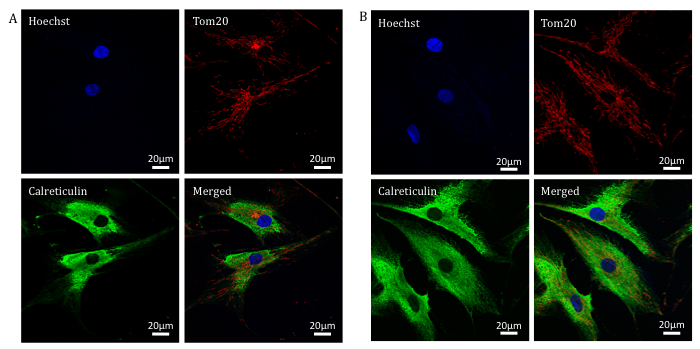 Figure 4.14: A) Control fibroblasts immunostained to visualise the nuclei (hoechst), mitochondria (Tom20) and the ER (calreticulin); B) M337V mTDP-43 patient fibroblast cells immunostained to visualise the nuclei, mitochondria and the ER. Merged images are seen in the bottom right of both panels.Co-variation of ER and mitochondrial antibodies were analysed by Intensity correlation quotient (ICQ) analysis, as described in section 2.3.6.1. In all patient and control samples, mean ICQ values from each experiment significantly differed from zero in a positive direction, indicating that there is significant segregation of the immunostaining of the ER and mitochondria; thus, there is an interaction of the two organelles in cultured fibroblasts (Table 4.8).Table 4.8: Assessment of co-variation of ER and mitochondria immunostaining in primary dermal fibroblasts For each sample N=3. Statistical test used: One sample, two-tailed t-test against theoretical mean of zero; P value significant if  0.05. In order to compare co-variance of the ER and mitochondria between control and patient samples and to ascertain whether expression of mTARDBP alters this relationship between ER and mitochondria, ICQ values were normalised to the highest control value in that experiment, and expressed as a percentage (Figure 4.15). Figure 4.15: Quantification of mitochondria and ER colocalisation in mTARDBP-expressing fibroblasts 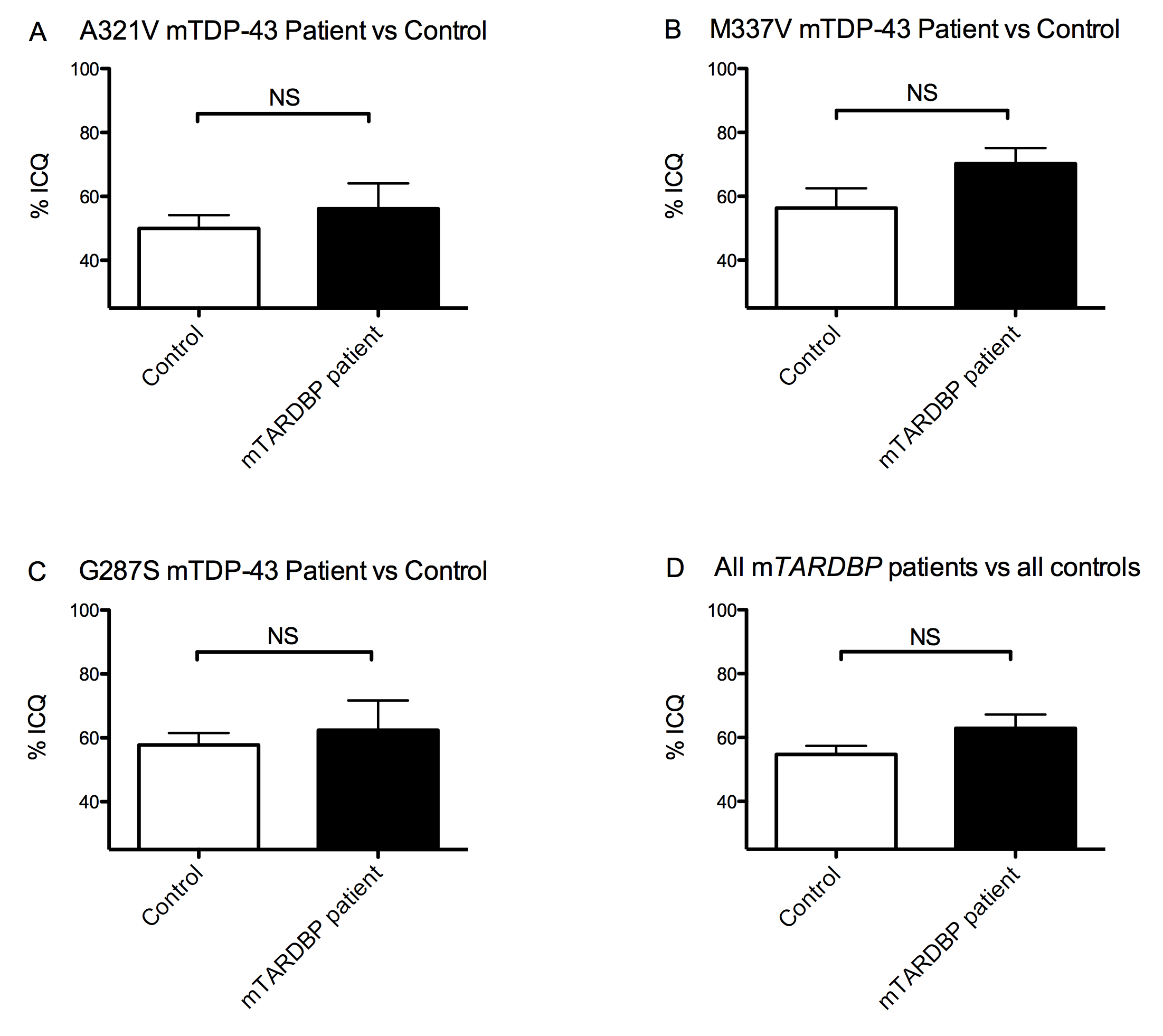 Figure 4.15: A) Percentage ICQ quantified in A321V mTDP-43 patient vs FibCon14; B) Percentage ICQ quantified in M337V mTDP-43 patient vs FibCon11; C) Percentage ICQ quantified in G287S mTDP-43 patient vs FibCon13; D) Percentage ICQ quantified in pooled mTDP-43 patients vs control samples. ICQ values expressed as a percentage of the maximum control value. Bars represent mean  S.E.M. Statistical test: Student’s t-test; NS = Not significant.Using a Student’s t-test, no significant difference was observed between any of the mTARDBP patients when compared to control ICQ values. Nonetheless, generally a slight increase in co-localisation was seen in the patient samples, suggesting a leaning towards a closer relationship between the ER and mitochondria in the presence of mTDP-43. This increase was most pronounced in the patient expressing M337V mTDP-43. It is possible that this trend of increased co-localisation of the ER and mitochondria has arisen as a consequence of the observed (non-significant) increase in mitochondrial network complexity in the mTARDBP fibroblasts, providing a larger surface area for any potential interactions of the two organelles.4.5: ConclusionFollowing on from the identification of increased fusion of the mitochondrial network in the mTARDBP fibroblasts compared to control samples, we wished to investigate any functional defects that may be present in these patient cells. Four aspects of mitochondrial or cellular function were examined, comparing control fibroblasts with those expressing mTARDBP:ATP levels, following metabolic changes, using different culture conditions to quantify ATP output from the processes of glycolysis or oxidative phosphorylation.Gene expression changesAutophagy activity under basal conditionsAssociation between mitochondria and ERFirstly, we examined the bioenergetic status of the fibroblasts by measuring their ATP levels when the cells were cultured in either glucose-enriched or glucose-deprived conditions. No significant difference was observed between patient and control samples in this assay. The absence of any defect in ATP production suggests that mitochondrial ATP production by mTARDBP fibroblasts is normal. However, it is possible that the severe mitochondrial dysfunction previously reported in the presence of mTDP-43 is specific to the neurons (Shan et al. 2010; Xu et al. 2010). This would not be unexpected, as TDP-43 has been shown to regulate the RNA metabolism of multiple genes essential to neuronal function, such as SMN and NF (Strong et al. 2007; Bose et al. 2008). Nevertheless, subtle alterations that may impact on mitochondria were noted when gene expression changes were investigated in the mTARDBP fibroblasts compared to control cells. Following this analysis, changes were implicated in several pathways, including metabolism, calcium homeostasis and autophagy. However, these three processes are intricately related, making it difficult to ascertain which, if any, of these changes is a primary mechanism in this cellular model of ALS, and which may be responsible for mediating the noted alterations in mitochondrial morphology. Interestingly, all of these cellular processes have been highlighted as defective in the pathophysiology of ALS, confirming patient primary fibroblasts as a useful tool in the study of neurodegenerative disease.However, as will be later discussed, there are issues arising from the use of patient samples. Briefly, the genetic heterogeneity means results are variable between patients, raising questions concerning the advantage of pooling patient data. The finding that FibPat48 expressed both an A321V TDP-43 mutation and the pathogenic expansion in C9ORF72 highlighted this issue. As the function of C9ORF72 remains unknown, it is currently unclear whether the degeneration of neurons arises as a consequence of the dysfunctional protein product, or is due to toxicity arising from the generation of toxic RNA species, or a combination of these factors. However, preliminary evidence has noted that the protein product of C9ORF72 interacts with FIP200, which, as one of its multiple roles in the cell, aids in the initiation of autophagy (Behrends et al. 2010; Liang et al. 2010). A proteomic study of the autophagy system was carried out to enable a better understanding of the global architecture of the autophagy network (Behrends et al. 2010). For the study of FIP200, the protein was retrovirally expressed as a Flag-HA fusion protein in an HEK 293T cell line. Proteins found in the resulting anti-HA immune complexes were then identified using mass spectrometry (Behrends et al. 2010). Identification of C9ORF72 as potentially interacting with FIP200 was listed on the Falcon database, the Harper lab proteomics, genetics and informatics server, as supplementary data.In both the mTDP-43 and mC9ORF72-expressing fibroblasts there is a suggestion of a disruption of the autophagy pathway. However, due to variability any significance in the changes could not be established. Nevertheless, using the data in Figures 4.12 and 4.14, it would be possible to conduct post hoc power calculations to determine appropriate group sizes in order to try and obtain a significant result. Unfortunately, as patient samples are limiting, the time course for obtaining the necessary additional skin biopsies might be quite prolonged.As discussed, alterations in both autophagy and mitophagy have been noted in numerous neurodegenerative disorders, including PD. Interestingly, in mParkin-expressing fibroblasts, an increase in the branching of the mitochondria was observed (Mortiboys et al. 2008), reflecting the suggested increase in interconnectivity noted in the mTARDBP fibroblasts.Finally, using ICQ analysis, a significant interaction was observed between ER and mitochondria, suggestive of the presence of MAMs in dermal fibroblasts. However, this association was not altered in the presence of mTARDBP, though, as previously discussed, this investigation may benefit from technical refinement.Chapter 5 - Axonal transport in an HSP SPG4 mouse model5.1: Introduction5.1.1: Axonal transportMotor neurons are highly polarised cells; the cell body, the primary site of metabolism and protein synthesis, must supply new proteins, functioning organelles, and metabolites to the long axonal and dendritic processes (De Vos et al. 2008). Furthermore, it is imperative for the cell body to be able to effectively communicate with the cell periphery (Chevalier-Larsen et al. 2006). However, axonal processes can stretch for over a metre throughout the body. Thus, survival of the neuron is highly dependent on efficient axonal transport.5.1.1.1: Cytoskeletal structure: MicrotubulesThe cytoskeletal network provides essential structural support to the neuron. However, it is also required to be dynamic, allowing the cell the freedom to grow or change morphologically. As later mentioned, several microtubule-associated proteins (MAPs) assist in regulating this cytoskeletal fluidity (Chevalier-Larsen et al. 2006).There are three major components of the cytoskeleton: microtubules, actin and intermediate filaments. Microtubules are composed of polymerised heterodimers of  and -tubulin, forming polarised tracts throughout the neuron. In the axon, the fast growing plus-end, containing exposed -tubulin, is directed outwards, towards the synapse, whereas the slow growing minus end, ending in -tubulin, faces the cell body (Chevalier-Larsen et al. 2006; De Vos et al. 2008). This is not the case in the dendrite, with the heterodimers instead found in mixed polarity states (Hirokawa et al. 2004).As mentioned, the cytoskeleton is dynamic, particularly in the developing neuron, aiding growth and flexibility at the growth cone. However, in the more mature neuron, the microtubule cytoskeleton is stabilised through its interaction with MAPs, such as Tau (Hirokawa et al. 1996). The dynamicity of the microtubule network is additionally regulated by a family of MAPs, termed the microtubule plus-end tracking proteins (+TIPs), which form “comet-like” complexes at the plus-end of the polymerising microtubules. Two of these +TIPs, end-binding protein 1 and 3 (EB1 and EB3), are recruited to the microtubule plus-end specifically to regulate axonal growth and elongation, via microtubule polymerisation (Akhmanova et al. 2008). Furthermore, microtubules also undergo a diverse range of post-translational modifications including acetylation, tyrosination and polyglutamylation, all of which are also thought to regulate the dynamicity of the cytoskeletal track (Baas et al. 2006; Fukushima et al. 2009).In the mature neuron, the microtubule network acts as a railway for cargo to be transported bidirectionally along the axon, by the ATP-hydrolysing motors, Dynein and Kinesin (De Vos et al. 2008; Fukushima et al. 2009). The microtubule network and associated motors primarily transports cargo over long distances, whereas the actin filaments and motors are used for shorter distances (Chevalier-Larsen et al. 2006). Thus, any disruption to the microtubule track will invariably impact on the functioning of the long axons of the motor neuronal network.5.1.2: Hereditary Spastic ParaplegiaHereditary Spastic Paraplegia (HSP) is a group of heterogeneous neurological disorders, characterised by the spasticity and weakening of the lower limbs (Salinas et al. 2008; Blackstone 2012). Pathologically, retrograde degeneration of axons in the lateral corticospinal tract and posterior columns is observed (Behan et al. 1974), leading to the disease being described as a “dying-back axonopathy”. In up to 40% of autosomal dominant cases, the disease is caused by mutations in the spast gene. The resultant protein product, Spastin, belongs to the family of ATPases associated with various cellular activities (AAA proteins) (Frohlich 2001; Frickey et al. 2004). Extensive in vitro studies have revealed the role of Spastin in the severing of microtubules. For example, a reduction in the intensity of tubulin staining was observed in a significant proportion of wild type Spastin-transfected cells, indicating the basal role of the protein in the cell (Errico et al. 2002).  Furthermore, overexpression of mutant forms of Spastin caused a filamentous expression pattern of both -Tubulin and mSpastin, with loss of the protein’s ATPase activity kinetically trapping it on the microtubules and diminishing its severing capabilities (Errico et al. 2002; Evans et al. 2005). Thus, a pathogenic role of Spastin in HSP appears to be linked to its reduced microtubule-severing activity. Such defects in the processing of microtubules are likely to manifest in disruption to the process of axonal transport. Accordingly, murine models of Spastin-mediated HSP provide evidence of such dysfunction.A mouse model expressing a deletion mutation in the spast gene, resulting in loss of expression at the protein level, revealed progressive axonal degeneration in the CNS, manifesting in a late and mild motor defect (Tarrade et al. 2006). Cytopathologically, axonal swellings were observed, increasing in number over time. Retrograde axonal transport also appeared impaired in the neurons; there was an abnormal accumulation of mitochondria in the proximal part of the neurite swellings (Tarrade et al. 2006).Another mouse model of SPG4 HSP has also been generated, using ENU mutagenesis, resulting in a c.1092+2T>G mutation in the spast gene. This mutation causes exon 7 of the spast mRNA to be skipped, resulting in either early degradation of the protein or in a failure to be translated. Thus, essentially a Spastin knockout mouse model was created (spast ∆E7/∆E7) (Kasher et al. 2009). As previously mentioned, mutations in this splice site have been reported in human patients, making this mouse a true model of human disease (Fonknechten et al. 2000).Previous experiments have indicated that the c.1092+2T>G mutation in the spast gene induced a specific disruption in anterograde axonal transport in primary cortical neurons of mice heterozygous or homozygous for this mutation. A decrease in the anterograde transport of membrane-bound organelles (MBOs) and mitochondria in both spast ∆E7/+ and spast ∆E7/∆E7 neurons was observed. Furthermore, the presence of axonal swellings appeared to exacerbate the transport defect in spast ∆E7/∆E7 mice, with the frequency of movement almost halving distal to the swellings (Kasher et al. 2009). This axonal transport defect is alluded to in the spast ∆E7/+ and spast ∆E7/∆E7 cortical neurons, with the formation of acetylated -tubulin immunoreactive swellings throughout the axon, also containing components of the cytoskeleton, such as Tau, neurofilaments and APP, as well as other cellular organelles, including mitochondria. ALL CYTOSKELETAL COMPOENENTS….TRAFFICKING DEFECT GLOBAL IN ITS EFFECT. THEORY: Increased pausing due to defective axonal transport resulting from loss of spastin…causes swellings….block retrograde transport as well distal to the swellingA dosage effect of mSpastin, with regards to the frequency of axonal swellings, was evident in this mouse model, with the number of swellings increasing as Spastin expression decreased (Kasher et al. 2009). Thus, these swellings can be quantified, potentially helping to characterise the severity of the axonal transport defects. 5.1.3: Aims of this investigationThe aims of this investigation were to further characterise the cortical neurons derived from spast +/+, spast ∆E7/+ and spast ∆E7/∆E7 mice, particularly examining the effect genetic background has on the action of wild type and mutant Spastin.Furthermore, we wished to test the effect of pharmacological intervention on the number of axonal swellings in the cortical neurons. Due to the essential role Spastin plays in the maintenance of microtubule dynamicity, we decided to test microtubule and MAP- targeting drugs.5.2: Characterisation of the primary cortical neuron cultures5.2.1: Genotyping of the cortical neuronsAs discussed in Chapter 2, the c.1092+2T>G Spastin mutation does not create a restriction site to allow genotyping. Therefore, mismatch primers were previously designed, introducing a novel Bs1I restriction enzyme site in the presence of the c.1092+2T>G mutation (Kasher et al. 2009)(Figure 5.1). The resultant restriction digest products consist of an 89bp band in the presence of the c.1092+2T>G mutation, or an 112bp band in the wild type samples. Generally, for each litter, the expected Mendelian ratio of genotypes was observed.Figure 5.1: Mismatch PCR and restriction digest for spast∆E7 genotypingFigure 5.1: Mismatch-PCR and Bsl restriction digest genotyping of DNA extracted from a mouse litter derived from the in-cross of heterozygous mutant Spastin c.1092+2T>G mice. The introduced Bsl restriction site generates an 89bp band in the spast +/∆E7 tissue (lanes 3 and 4) and the spast ∆E7/∆E7 samples (lane 6). The spast +/+ product is 112bp, seen in lanes 1, 2, 5 and 7.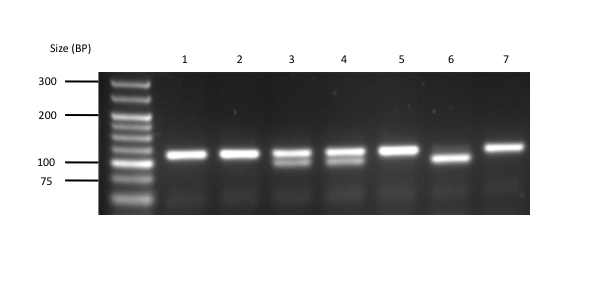 5.2.2: Axonal swellings in cortical neuron culturesAs previously described, the spast ∆E7/∆E7 mouse model is characterised by progressive motor deficits, as evidenced by changes in gait. At a cytopathological level, defects in axonal transport were observed, along with the formation of acetylated -tubulin-positive swellings, randomly distributed throughout the axon (Kasher et al. 2009).To distinguish the difference between normal, non-specific accumulations and the pathological swellings, Kasher and colleagues previously carried out a series of measurements, ascertaining the optimum size of swelling that denotes the pathogenic accumulation of organelles and cytosolic components (Kasher 2009). Swellings are assumed to be spherical and it was established that any swellings that were the same size as, or larger than, a box measuring 5m by 5m (i.e. had a radius of >2.5m, and thus an area of >19.6m2) were to be considered an abnormal axonal swelling, and included in the count.Using Hoechst-stained nuclei, 1000 viable neurons were counted. The number of swellings, measuring 5m by 5m, were calculated per 100 nuclei in the spast +/+, spast ∆E7/+ and spast ∆E7/∆E7 cultures. The Hoechst-stained nuclei were also used to ensure a neurite swelling was being quantified, rather than “bleed through” from the nuclei stain (Figure 5.2).Figure 5.2: Quantification of axonal swellings 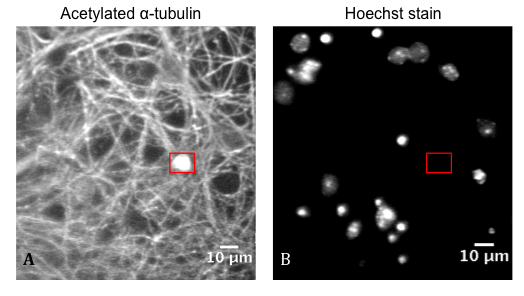 Figure 5.2: A): Cortical neurons stained for acetylated -tubulin; axonal swellings are highlighted in red. The corresponding area on the Hoechst-stained nuclei image, (B), is highlighted, ensuring the observed swelling is not derived from the staining of the nuclei.5.3: Characterisation of spast ∆E7 cortical neurons5.3.1: Effect of genetic background on number of axonal swellingsIn the majority of mouse experiments, the pathogenic mutation of interest can be maintained on several different genetic backgrounds, including the strains C57BL/6, FVB and BALBC. Each of these strains possess an unique genetic makeup, with various modifier genes subtly impacting on the overall phenotype of the organism, even in the presence of the same pathogenic mutation. The existence of these confounding alleles means that the use of well-characterised backgrounds permits more accurate interpretation of results. The availability of several different backgrounds also enables the identification of confounding alleles or modifier genes which may not previously been appreciated. Furthermore, certain genetic backgrounds may display a more pronounced phenotype, and thus be more amenable for experimentation (Montagutelli 2000; Laboratory 2006).However, it is appreciated that difference in background can dramatically influence experimental results. A well-characterised example is the discovery that, when expressed on a B6 genetic background, mutations in the leptin-regulating genes, diabetes (db) and obese (ob), manifest in transient diabetes along with obesity. However, when the same mutations are expressed on a C57BLKS/J background, obesity and overt diabetes is observed (Coleman et al. 1973; Coleman 1978; Montagutelli 2000). Thus, there must be modifier genes present in each genetic background, capable of altering the manifestation of diabetes in these mice.However, it is unclear whether a change in genetic background would influence the effect of mSpastin expression in mouse-derived cortical neurons. We therefore decided to quantify the number of axonal swellings in cortical neurons derived from a range of genetic backgrounds, namely C57BL/6, FVB and BALBC (Figure 5.3). Figure 5.3: Effect of genetic background on the number of axonal swellings in cortical neurons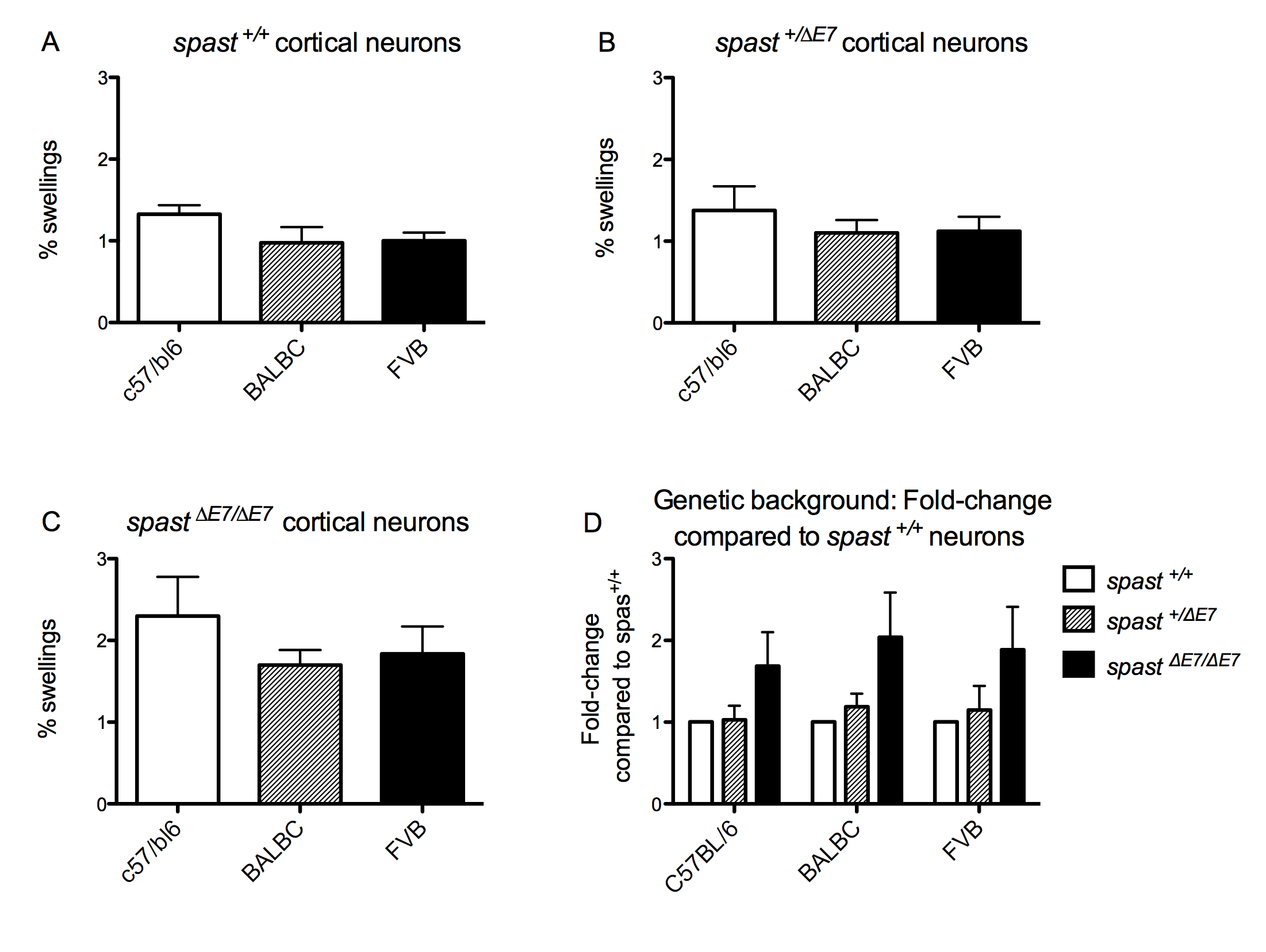 Figure 5.3: Representing results derived from cortical neurons from different genetic backgrounds: BALBC N=2, C57BL/6 N=2, FVB N=1. A) spast +/+; B) spast ∆E7/+; C) spast ∆E7/∆E7 cultures. D) Fold-change of both spast ∆E7/+ and spast ∆E7/∆E7 neuronal axonal swellings normalised to spast +/+culture levels, across the three genetic backgrounds. Quantified axonal swellings measuring over 5m by 5m. Bars represent mean  S.E.M.No significant difference was observed between the different genetic backgrounds in any of the genotypes. There were some subtle alterations seen between the backgrounds; the C57BL/6 background appeared to express a higher number of axonal swellings across all three genotypes. However, generally there was roughly a two-fold increase in the number of swellings seen between the spast and spast ∆E7/∆E7 cultures (Figure 5.3D); this remained consistent across the genetic backgrounds.Thus, future experiments, testing the effectiveness of pharmaceutical intervention at ameliorating the swelling formation, were carried out using cortical neurons derived from mice of each of the genetic backgrounds.5.3.2: Treatment with Tro196225.3.2.1: Tro19622 and microtubule dynamicsThough associated with the regulation of mitochondrial permeability (Bordet et al. 2007), Tro19622 has also recently been linked to the regulation of microtubule dynamics; the drug protected against microtubule-targeting agent (MTA)-induced neurotoxicity in vitro. It was demonstrated in differentiated neuronal cells that the typical neurite shrinkage, seen after treatment with MTAs, was prevented via the stabilisation of EB1 and EB3 at the microtubule plus-ends, thus decreasing the duration of microtubule attenuation (Rovini et al. 2010). Furthermore, treatment of the neurons with Tro19622 also prevented the MTA-induced inhibition of mitochondrial trafficking along the microtubule network (Rovini et al. 2010).Due to the evidence that Tro19622 is capable of preserving the necessary dynamicity of neuronal microtubules, it was predicted that treatment of spast ∆E7/+ and spast ∆E7/∆E7 primary cortical neurons with the drug would help ameliorate the aforementioned defects in axonal transport, as evidenced by the decreased accumulation in axonal swellings.Indeed, the loss of function of Spastin does lead to a reduction in the levels of tubulin polymerisation and turnover both in vitro and in vivo (Trotta et al. 2004; Evans et al. 2005; Zhang et al. 2007), as well as decreasing axonal outgrowth in a zebrafish model (Wood et al. 2006). It therefore appears that Spastin expression directly influences microtubule outgrowth. Tro19622 has been demonstrated in vitro to promote both neurite outgrowth and an increase in spinal motor neuron branching (Bordet et al. 2007; Rovini et al. 2010). Upon downregulation of Spastin, the stable long microtubules become more susceptibile to numerous post-translational modifications including detyrosination and acetylation, and thus recruit +TIPs with less efficiency (Peris et al. 2006; Fassier et al. 2013), reducing plus-end outgrowth. Thus, the stabilisation of EB3-comets at the plus end of microtubules in the presence of Tro19622 may ameliorate the changes in microtubule dynamics, and axonal transport, seen upon the loss of Spastin function in the neuron.5.3.2.2: Tro19622 and axonal swelling quantificationThe cortical neurons of the three genotypes were treated 24 and 96 hours post-preparation with either 3µM Tro19622 solubilised in 0.5% DMSO, or 0.5% DMSO as a vehicle control. Basal media was used as the control condition. Axonal swellings were quantified in the 7-day old neurons, using the criteria described in section 5.2.2 (Figure 5.4 and 5.5). 3µM Tro19622 has previously been shown to preserve EB comets at the microtubule tip in differentiated neuronal cells (Rovini et al. 2010). Thus, at this dosage, the drug is capable of influencing and preserving the dynamicity of the microtubular network. A separate in vitro assay, using purified motor neurons, revealed that 3µM Tro19622 is capable of mediating a survival effect in the neurons cultured in the absence of neurotrophic factors (Bordet et al. 2007). 3µM Tro19622 was found to be the EC50 in this experiment. A dosage effect was seen in this survival assay; the maximum dose of 10µM Tro19622 resulted in the survival of 74% of the neurons. However, it has been noted in another group’s personal data that treatment with 10µM Tro19622 resulted in neuronal toxicity, and is therefore not suitable to use in this investigation.Figure 5.4: Persistence of axonal swellings in spast ∆E7/∆E7 primary cortical neurons following treatment with Tro19622Figure 5.4: Following treatment of the spast ∆E7/∆E7 primary cortical neurons with 3M Tro19622, the number of quantified axonal swellings was still observed to be similar to pre-treatment, basal levels. Figure shows spast ∆E7/∆E7 cultures immunostained for acetylated -tubulin. Quantified swellings are depicted with a black arrow.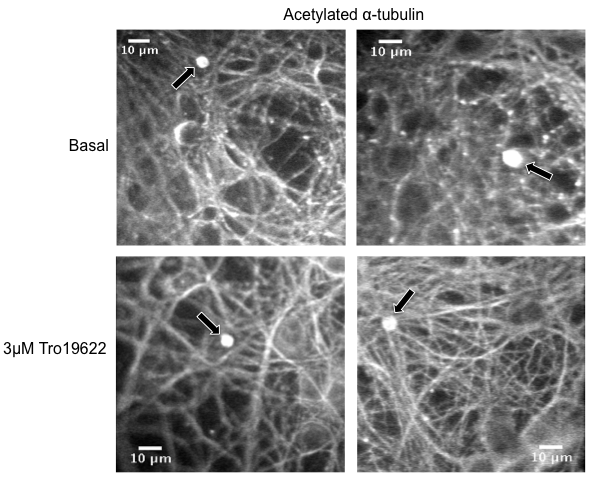 Figure 5.5: Quantification of the number of axonal swellings in the presence of Tro19622  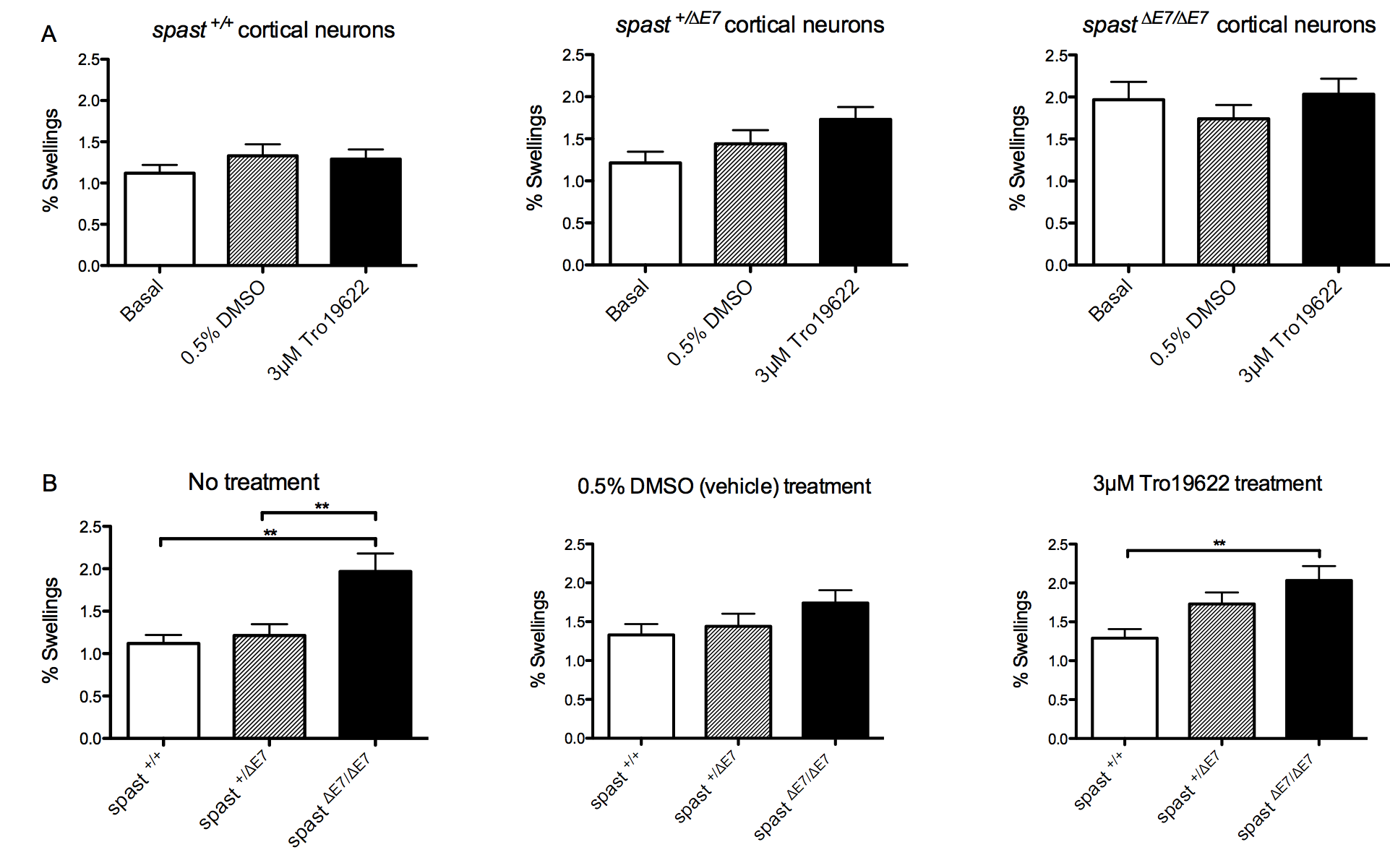 Figure 5.5: A) Genotype B) Treatment conditions. N=5. Combined results derived from cortical neurons from different genetic backgrounds: BALBC N=2, C57BL/6 N=2, FVB N=1. Quantified axonal swellings measuring over 5m by 5m. Bars represent mean  S.E.M. Statistical test: 1-way Anova with either Bonferroni’s or Dunn’s multiple comparison test. Where values differ significantly: ** p< 0.01.           Under basal conditions, a doubling in the number of axonal swellings was observed in the spast ∆E7/∆E7 cortical neurons when compared to the spast +/+ neurons (Figure 5.3B). However, the expected 50% basal increase in the number of swellings in the spast ∆E7/+ cultures compared to spast +/+ neurons was not observed, contrasting results seen by Kasher et al, in 2009. Surprisingly, a (non-significant) increase was seen in the spast ∆E7/+ neurons compared to wild type cultures upon treatment with Tro19622. Furthermore, when the cultures were treated with 0.5% DMSO as a vehicle control, the number of axonal swellings in the spast +/+ neurons increased 1.2-fold compared to the untreated cells, abrogating the significant difference previously seen between the spast +/+ and spast ∆E7/∆E7 cultures.Following 7 days of treatment with 3μM Tro19622, no significant difference in the quantity of axonal swellings in the spast +/+, spast ∆E7/+ and spast ∆E7/∆E7 cultures were observed when compared to basal levels. Thus, at this dosage, the drug appears to be ineffective at ameliorating the defects in axonal transport, seen upon the mutation of Spastin.5.3.2.3: Tro19622 and neurite morphologyIn spite of being unable to ameliorate the number of axonal swellings, it was observed that treatment of the cultures with Tro19622 significantly improved the morphology of the neurons. To qualitatively confirm this, images of the neurons from each treatment group were scored using a subjective scale, under blinded conditions. The scale spanned from 5, where the neurites appear stable, to 0, where the cytoskeletal structures appear to have broken down, fragmenting the appearance of the neurite staining (Figure 5.6). Fields of view equating to 1000 nuclei were scored for each treatment condition in all three genotypes, and the scoring was grouped into three distinct bins, 0-1, 2-3 and 4-5. The relative frequencies of each binning group were then expressed as a percentage of the total (Figure 5.7 and 5.8).Figure 5.6: Scoring of neurite morphology in cortical neuron cultures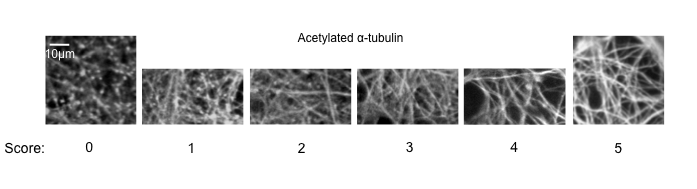 Figure 5.6: Cortical neurons immunostained for acetylated -tubulin.  Neurites were scored using an arbitrary scale from 0-5, where 0 represents fragmented neurite staining, and 5 represents an intact neurite.Figure 5.7: Improvement in neurite morphology upon treatment with Tro19622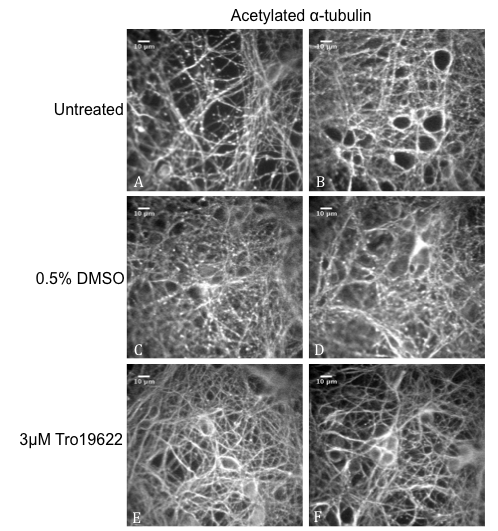 Figure 5.7: Figure depicting spast ∆E7/∆E7 cultured neurons stained for acetylated -tubulin. Images from all genotypes were scored on an arbitrary scale from 0-5 to determine the effect of treatment with Tro19622 on the morphology of the neurons. A-B) Untreated; moderate fragmentation of the neurite; C-D) 0.5% DMSO; moderate to substantial fragmentation of the neurite; E-F) 3M Tro19622; stable, intact neurites. Scale bars: 10m.Figure 5.8: Qualitative scoring of the improvement in neurite morphology upon treatment with Tro19622Figure 5.8: Blind scoring of the morphology of the neurites after treatment with Tro19622. N=4. A) spast +/+ cortical neurons; B) spast ∆E7/∆E7cortical neurons. Images were scored on a scale of 0-5 and grouped into binning boundaries 0-1, 2-3 and 4-5.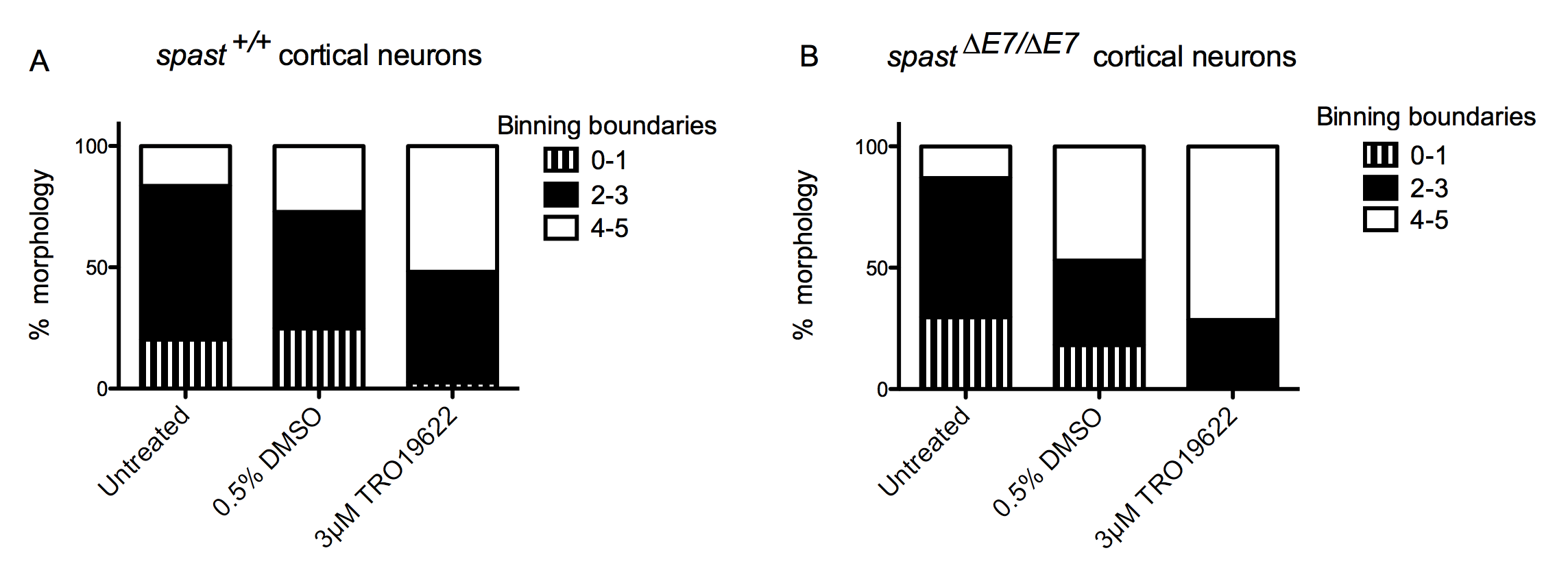 Following scoring of each genotype, under each treatment condition, the treatment of the neurons with 3M Tro19622 was seen to improve the morphology of the neurites. Independent of genotype, and therefore unrelated to the presence of Spastin, the neurites appeared stabilised upon treatment with the drug; there was a significant reduction in the “beads on a string” morphology (Pittman et al. 1993), indicative of cytoskeletal structure breakdown.5.3.2.4: Viability of the cortical neurons treated with Tro19622Following the discovery of improved morphology of the neurons following treatment with Tro19622, we wondered whether the drug acts upon the apoptotic pathway. Two of the molecular targets of Tro19622 are components of the MPTP (VDAC and Translocator protein 18kDa (TSPO)), a complex involved in the induction of apoptosis (Bordet et al. 2007). It is thus possible that the drug alters the level of cell death in the culture, leaving only the healthy neurons. Hoechst stain is a fluorescent dye used to stain nuclear DNA; the resulting staining pattern allows the assessment of the viability of the culture. Upon induction of apoptosis numerous changes occur in the cell, including the fragmentation of the nucleus and condensation of the chromatin (Wyllie et al. 1981). It is this compaction of the DNA that results in the bright fluorescence of the chromosomes, allowing the neuron to then be quantified as either dying or dead (Figure 5.9).Figure 5.9: Assessment of cortical neuron culture viability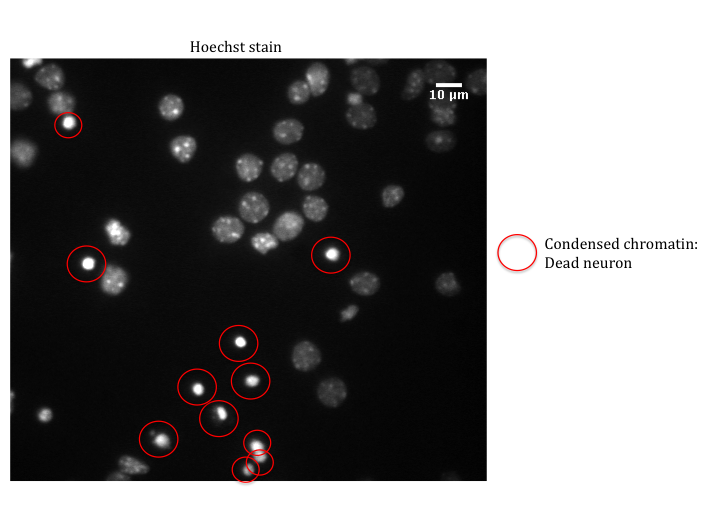 Figure 5.9: Neurons stained with Hoechst. Viability assessed over 1000 live nuclei. Dying and dead neurons, encircled in red, are depicted by degenerating or fully condensed nuclei.The viability was assessed in the spast +/+ and spast ∆E7/∆E7 cultures from two genetic backgrounds (BALBC, and FVB), with live or dead neurons expressed as a percentage of the total number of neurons counted (Figure 5.10).Figure 5.10: Quantitative measurement of viability in spast +/+ and spast ∆E7/∆E7 cortical neuron cultures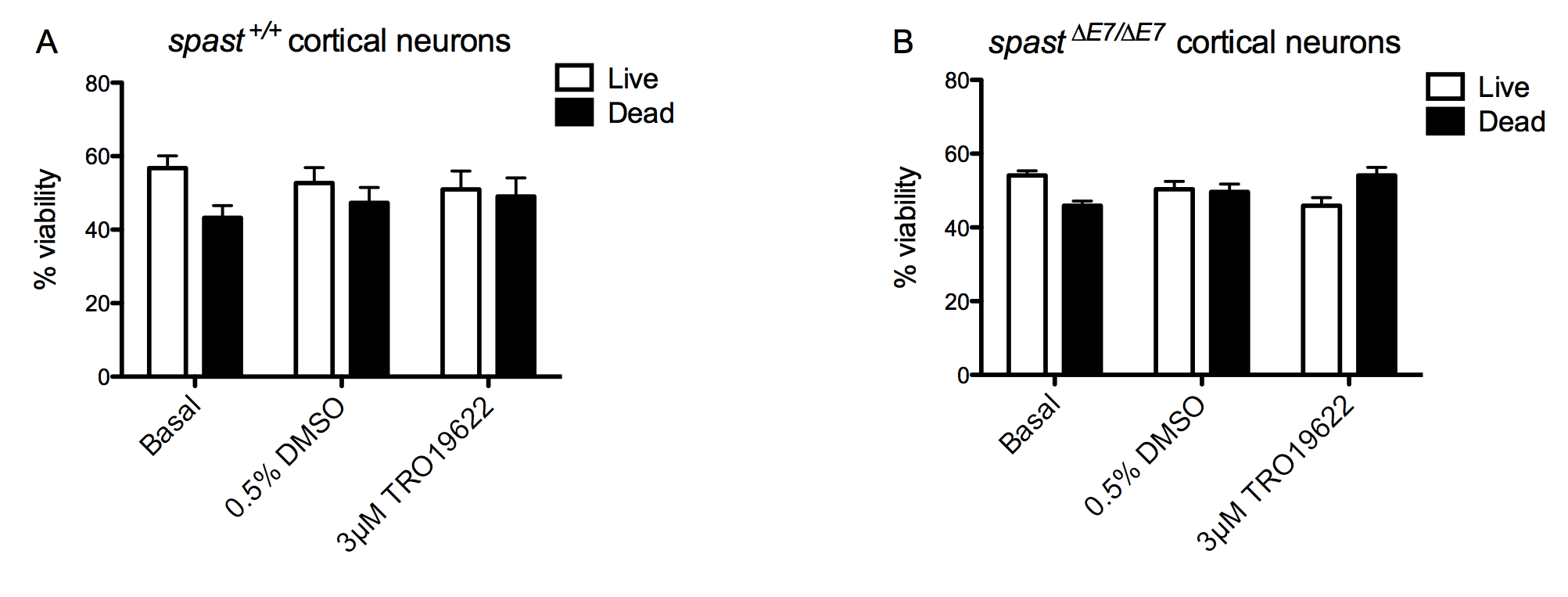 Figure 5.10: N=3.  A) spast +/+ cortical neurons; B) spast ∆E7/∆E7 cortical neurons. Viability was assessed in the number of fields of view equating to 1000 live nuclei, in cultures representing the three treatment conditions. Alive and dead cells were expressed as a percentage of the total number of nuclei in the field of view. Bars represent mean  S.E.M.Though it appears that viability is higher under basal conditions, likely attributed to the toxic effect of 0.5% DMSO, there is no significant difference between the treatment groups when quantifying alive or dead cells in either wild type or homozygous cultures.5.3.2.5: Acetylation levelsAs the improvement in the morphology of the cortical neurons in the presence of Tro19622 appears to be independent of viability, it was possible that the drug treatment instead influences the acetylation state of the microtubules. Acetylation is a common post-translational modification of the microtubules in the axon. The presence of acetylated residues (specifically Lys40 on -tubulin) on the inside of the microtubule polymer is indicative of, though it may not be the cause of, stability of the microtubule network (Matsuyama et al. 2002; Haggarty et al. 2003; Dompierre et al. 2007). In order to assess whether the improvement in cytoskeletal morphology derives from the increased acetylation of the microtubules, the neurons were immunostained for -tubulin, revealing both acetylated and non-acetylated tubulin, acetylated -tubulin specifically, or the neurofilament network (Figure 5.11). It was theorised that the appearance of a stabilised network, following neurofilament staining, would indicate an improved stability of the cytoskeleton overall. Conversely, if the -tubulin staining revealed fragmentation of the neurites, it could be postulated that the apparent improvement in neurite morphology, upon treatment with Tro19622, is not due to the acetylation of the microtubule network. Again, the morphology of the neurons was qualitatively assessed using an arbitrary scale of 0-5.Analysis was carried out using spast +/∆E7 cortical neurons; the most common genotype produced from a timed mating.  The improvement in neurite morphology, following treatment with Tro19622, was found to be independent of genotype (Figure 5.8), meaning the effect of Tro19622 on the morphology of the cytoskeleton in the spast +/∆E7 cultures can also be taken as representative of the spast +/+ and the spast ∆E7/∆E7 cultures.Figure 5.11: Assessing morphology of the cytoskeleton in the presence of Tro19622 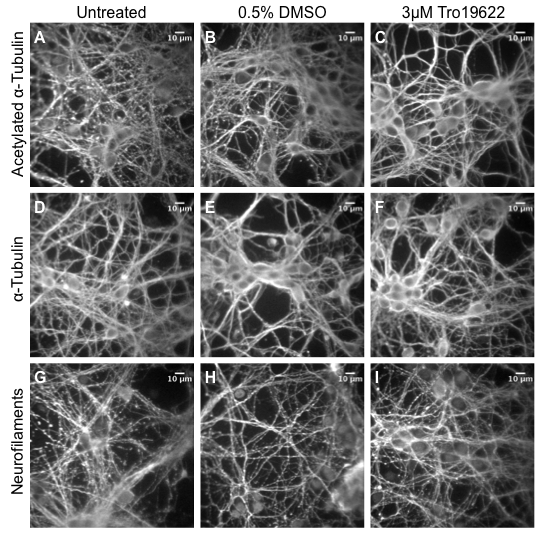 Figure 5.11: Assessment of cytoskeleton morphology in spast ∆E7/+ cortical neurons: A-C) Cultures from each treatment condition stained for acetylated -tubulin; D-F) Cultures from each treatment condition stained for -tubulin (DM1A antibody); G-I) Cultures for each treatment group stained for neurofilaments (SM31 antibody).Figure 5.12: Assessing the morphology of components of the cytoskeleton in   spast +/∆E7 neurons upon treatment with Tro19622Figure 5.12: N=1. A) Qualitative scoring of cortical neurons stained for acetylated -tubulin; B) Scoring of cortical neurons stained for -tubulin; C) Qualitative scoring of cortical neurons stained for neurofilaments. Neurite morphology was assessed using an arbitrary scale of 0-5.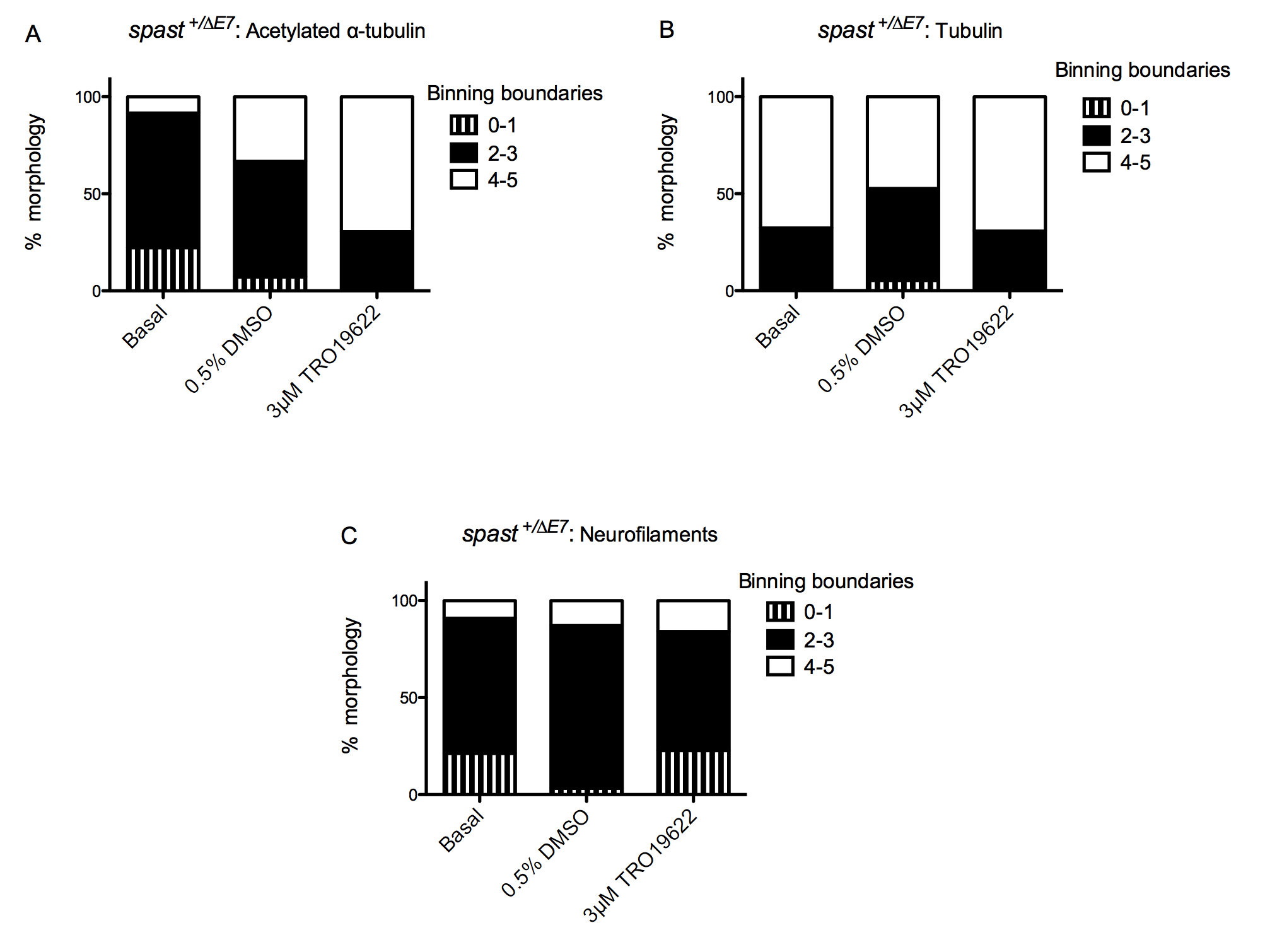 As depicted in Figures 5.11 and 5.12, the structural integrity of the neurofilaments, either under basal conditions or in the presence of Tro19622, appeared fragmented, as expected in embryonic neurons cultured for seven days. Conversely, staining for -tubulin revealed stable networks independent of treatment group. Staining for acetylated -tubulin revealed the aforementioned pattern of improved morphology in the presence of Tro19622. Thus, from this preliminary evidence, it appears that application of Tro19622 has no effect on the integrity of the neurofilament network but may increase acetylation, and preserve the morphology of the microtubules in the neurite. Stabilisation of the microtubule network, derived from increased lysine acetylation may result in the perceived improved appearance of neurite morphology in the AAT-stained cultures. These results reinforce the evidence suggesting that Tro19622 acts mainly on the microtubule network rather than all components of the cytoskeleton.5.3.3: Treatment with HDAC6 inhibitor - Tubastatin AAs previously discussed, post-translational modification of the microtubules regulates the dynamicity of the cytoskeleton, which in turn impacts on the efficiency of axonal transport (Maruta et al. 1986). Acetylation of lys40 on the luminal face of -tubulin is associated with stabilisation of the microtubule network, and the efficiency of the severing activity of Katanin (Sudo et al. 2010).Furthermore, this post-translational modification also improves axonal transport, independent of microtubule stabilisation, via the increase in the efficiency of recruitment of both retrograde and anterograde transport motors to the microtubule tracks. It has been noted in vitro that loss of lys-40 acetylation reduces the interaction of Kinesin-1 with the microtubules, with a subsequent decrease in the motility of the motor protein (Reed et al. 2006). Thus, acetylation of tubulin appears to regulate the polarised trafficking of cargoes in the neurons (Reed et al. 2006). Additionally, Dynein, and the p150GLUED subunit of Dynactin, are also preferentially recruited to acetylated microtubules (Dompierre et al. 2007), which may be of importance when considering the exacerbated distal retrograde transport defect in the HSP-model cortical neurons. Acetylation in the cell is intricately regulated by histone acetyltransferases (HATs) and histone deacetylases (HDACs). In the neuron, two proteins, both implicated in neurodegenerative disease, namely HDAC6 and SIRT2, mainly regulate the deacetylation of tubulin (Glozak et al. 2005; Pallos et al. 2008). HDAC6 is a class II HDAC, predominantly localised to the cytoplasm. This class IIb deacetylase has distinctive substrate specificity for non-histone proteins, including -tubulin, (Dompierre et al. 2007), meaning this protein is highly implicated in the regulation of axonal transport.It was thus postulated that treatment of the HSP cortical neurons with the specific HDAC6 inhibitor, Tubastatin A, would increase levels of tubulin acetylation, improve the defect in axonal transport, and subsequently ameliorate the number of axonal swellings seen in the spast ∆E7/∆E7 cultures. Indeed, treatment of cultured mutant-heat shock 27kDa protein 1 (HSPB1) dorsal root ganglion neurons with Tubastatin A corrected the mitochondrial axonal transport defect seen in these CMT-modelling neurons (d'Ydewalle et al. 2011).5.3.3.1: Tubastatin A and swellingsThe cortical neurons of the three genotypes were treated 24 and 96 hours post-plating with either 1µM Tubastatin A solubilised in 0.1% DMSO, or 0.1% DMSO as a vehicle control. Basal media was used as the control condition.  Again, axonal swellings were quantified according to the criteria described in section 5.2.2 (Figure 5.13). 1µM Tubastatin A was the dose previously found to rescue the CMT2 phenotype in the mHSPB1 mouse model (d'Ydewalle et al. 2011)Figure 5.13: Quantification of the number of axonal swellings in the presence of Tubastatin A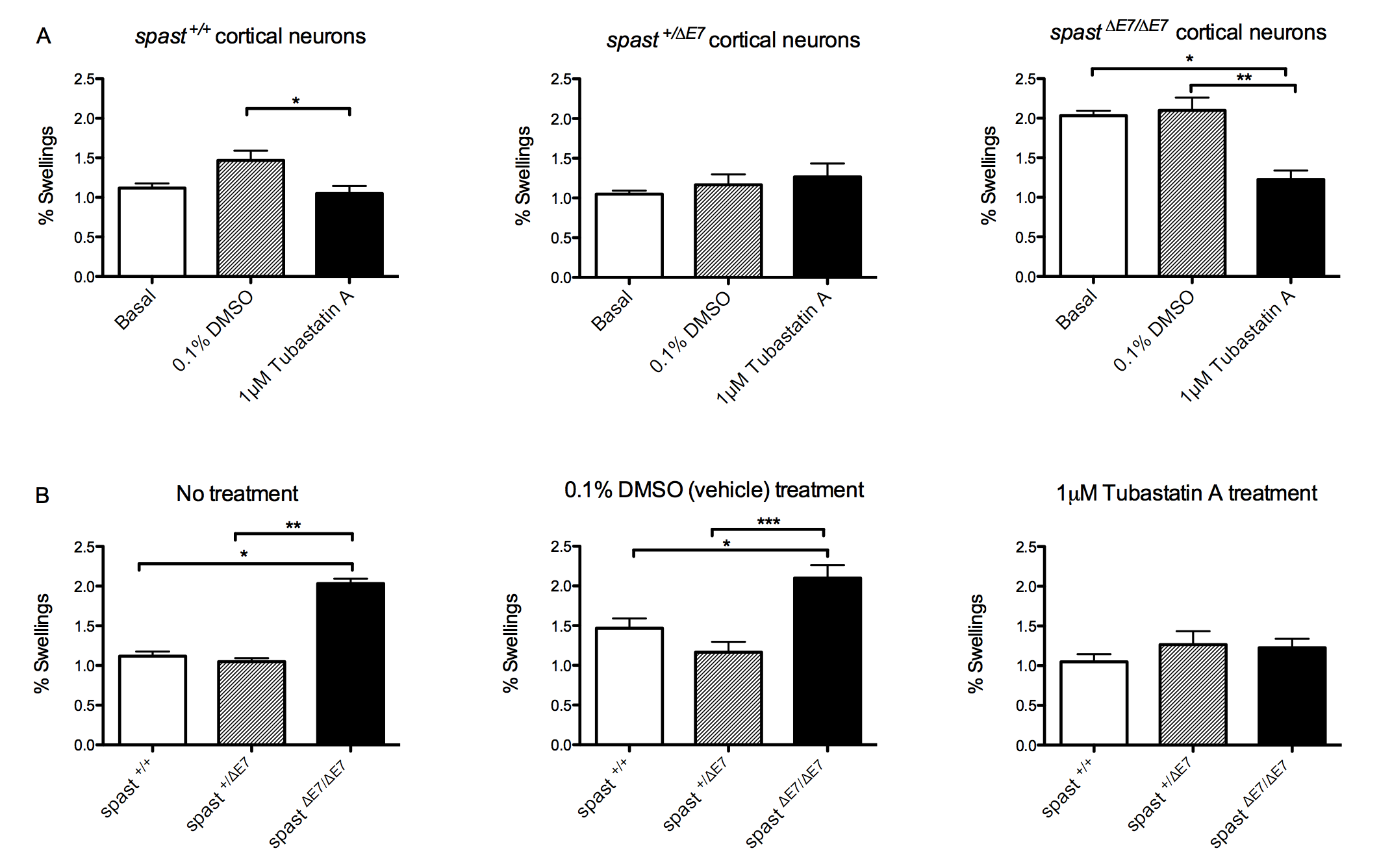 Figure 5.13: A) Genotype B) Treatment conditions.N=3: 2 BALBC and 1 C57BL/6. Bars represent mean  S.E.M. Statistical test: 1-way Anova with either Bonferroni’s or Dunn’s multiple comparison test. Where values differ significantly: * p<0.05, ** p< 0.01, *** p<0.001.As with the previous experiment, a significant increase in the number of swellings in the spast ∆E7/∆E7 cultures was observed, when compared to the spast +/+ and spast +/∆E7 neurons, under both basal and vehicle-control conditions. Furthermore, a significant decrease in the quantity of swellings in the spast ∆E7/∆E7 cortical neurons was seen following 7-day treatment with Tubastatin A. The number of swellings in the spast ∆E7/∆E7 neurons was reduced to wild type levels following drug treatment. Thus, the specific inhibition of HDAC6 appears to ameliorate the axonal transport defect seen in the spast ∆E7/∆E7 cultures.5.3.3.2: HDAC6 inhibition and neurodegenerationHDACs act in the cell to regulate the acetylation levels on both histones and cytoskeletal tubulin. They can therefore influence the functioning of cellular transport, dynamicity and genetic expression patterning, via the control of epigenetics (Dietz et al. 2010). However, the activity of the various proteins controlling acetylation is by no means straightforward. For example, activation of Sirt1 and Sirt5, two NAD-dependent protein deacetylases, is protective to the neuron; conversely, activation of Sirt2, Sirt3 and Sirt6 results in the promotion of neuronal apoptosis (Pfister et al. 2008; Dietz et al. 2010). Despite this complexity, pharmacological regulation of HDAC activity is therapeutically implicated in numerous pathologies, including neurodegeneration.The inhibition of HDAC6 as a therapeutic avenue has recently been suggested for numerous neurodegenerative disorders, including HD and AD. In HD, treatment of striatal precursor-derived cell lines, taken from a transgenic mouse carrying two copies of mHtt, restored the vesicular transport and release of BDNF back to control levels (Dompierre et al. 2007). Furthermore, in a Drosophila model of HD, the inhibition of Sirt2 activity had a neuroprotective effect (Pallos et al. 2008). This evidence suggests that an increase in tubulin acetylation levels is protective against the pathogenesis of HD.In AD, Tubastatin A-mediated inhibition of HDAC6 in primary A-expressing hippocampal neurons restored the axonal transport of mitochondria back to control levels, ameliorating the A-induced defects in both velocity and motility of the organelles. Interestingly, the increase in acetylated -tubulin also abrogated the A-mediated activation of Drp1 and Fis1, preventing the pathogenic fragmentation of mitochondria (Kim et al. 2012). It therefore appears that HDAC6 inhibition can also impact on mitochondrial dynamics, as well as axonal transport.As discussed, Tubastatin A has previously been shown to ameliorate defects in axonal transport seen in a mutant HSPB1 (mHSPB1)-induced mouse model of CMT. Study of DRG neurons expressing mHSPB1 revealed evidence of defective axonal transport of mitochondria, resulting in a decreased number of mitochondria populating the neurite. 21-day treatment with Tubastatin A restored efficient mitochondrial transport, increasing motor performance of the transgenic mice and preventing the observed distal axonal loss (d'Ydewalle et al. 2011). Interestingly, studies of murine models, as well as patient-derived data, in AD, HD and CMT has demonstrated a significant decrease in the levels of acetylated -tubulin in the relevant neuronal cells (Hempen et al. 1996; Dompierre et al. 2007; d'Ydewalle et al. 2011; Kim et al. 2012). Thus, it can be appreciated why the pharmacological inhibition of deacetylation is beneficial in these neurological disorders. However, in HSP, there is so far no evidence of a pathogenic decrease in the levels of tubulin acetylation. Furthermore, evidence suggests that the functioning of Spastin is not regulated by the acetylation state of tubulin, as opposed to the activity of Katanin (Sudo et al. 2010). Therefore, the observed amelioration in the number of axonal swellings seen in the spast ∆E7/∆E7 cultures following treatment with 1M Tubastatin A may be tentatively attributed to the improvement in axonal transport following increased -tubulin acetylation.As previously discussed, acetylation of -tubulin leads to an increase in the binding of motor proteins to the microtubule track. It has been postulated that this increase in the efficiency of binding derives from a conformational change in the microtubules, induced by the post-translational modification (Dompierre et al. 2007). This structural change may present a domain of the tubulin that possesses a higher affinity for the motor proteins; in support of this, the binding sites of both Dynein and Kinesin-1 overlap on the microtubules (Mizuno et al. 2004; Dompierre et al. 2007), explaining why both anterograde and retrograde transport is influenced by HDAC6 inhibition.Previous analysis of our mouse model of SPG4-mediated HSP revealed that the observed defects in axonal transport were mainly in the anterograde direction, though disruption to transport in axonal segments distal to swellings was also exacerbated in the retrograde direction (Kasher et al. 2009). Therefore, an increase in the affinity of Kinesin-1 and Dynein to the acetylated microtubules would help to alleviate the defects in the bi-directional transport seen in HSP, potentially reducing the pausing frequency of cargo at the axonal swellings. Thus, even if an increase in acetylation has no effect on the severing defect, the recruitment of the motor proteins may serve to compensate for the loss of Spastin in the regulation of axonal transport.FASSIER EVIDENCE….HELP STABILISE THE MICROTUBULES IN THE SWELLINGS TO FURTHER ENABLE RESTORATION OF TRANSPORT?Alternatively, it is possible that the Tubastatin A-mediated improvement in axonal transport influences the autophagy and the ubiquitin-proteasome pathway. As discussed in Chapter 4, in the autophagy pathway, the autophagosome must be trafficked along the microtubules in order to fuse with the lysosome, permitting efficient degradation of the waste cargo (Mehrpour et al. 2010). Defects in axonal transport will result in a build-up of waste proteins in the neurite. It is currently unclear if the swellings observed in the spast∆E7 cultures contain ubiquitinated proteins destined for the lysosome, consequent to defects in the autophagy pathway. However, the toxic accumulation of proteins is a common pathogenic feature of neurodegenerative disease (Son et al. 2012), as previously discussed. Thus, the increased efficiency of axonal transport may improve the functioning of the autophagosomal pathway, reducing the accumulation of proteins observed in the axons. 5.4: ConclusionsIn contradiction to what was seen by Kasher et al in 2009, in this experiment, the spast +/∆E7 neurons did not present with an increased number of axonal swellings compared to wild type neurons, indicating no axonal transport defect upon the expression of only a single copy of functioning Spastin. The absence of an axonal transport defect in the spast +/∆E7 cortical neurons was unexpected, as it is this genotype that most accurately represents the clinical pathogenic mutation (Kasher et al. 2009).However, it is possible that the expected increase in the number of axonal swellings in the spast +/∆E7 cortical neurons was lost due to alterations in experimental setup. The density of the cultures was increased to help reduce the toxicity resulting fron the high concentration of DMSO required to solubilise Tro19622; this may alter the formation of axonal swellings. Furthermore, logistically, an increase in culture density, and thus an increase in the number of nuclei per field, results in fewer fields of view being analysed. Moreover, it has been observed by colleagues that both the size and number of axonal swellings increases when the cells are plated at a lower density. Though the reason behind this is currently unclear, it possibly derives from an increase in cellular stress resulting from the lower density. These factors may have a bearing on the number of swellings counted, and the subsequent calculation of the percentage of axonal swellings. Despite these anomalies, pharmacological treatment of the spast∆E7 cultures has revealed an exciting potential for therapeutic intervention in mSpastin-mediated HSP.  Tubastatin A affects the acetylation of cytosolic proteins specifically, rather than the histones (d'Ydewalle et al. 2011).  Therefore, the therapeutic effect of this drug can be attributed to the acetylation of -tubulin and consequent alterations in axonal transport, rather than any epigenetic effect. This may be important for HSP, which is categorised as a dying-back axonopathy, with defective axonal transport implicated as the main pathogenic process.However, questions remain about the success of HDAC6 inhibition in ameliorating the number of axonal swellings in the spast ∆E7/∆E7 neurons. As mentioned, loss of Spastin results in a stabilisation of the microtubule network (Trotta et al. 2004), and that acetylation further increases this stability (Matsuyama et al. 2002). Furthermore, the activity of Spastin is not influenced by the acetylation of tubulin. On the other hand, Katanin does have a higher affinity for acetylated microtubules compared to unmodified tubulin (Sudo et al. 2010). It may therefore be postulated that an increase in tubulin acetylation enables Katanin to partially compensate for the loss of Spastin-mediated microtubule severing. However, it has been noted that the expression of Katanin dramatically decreases following development (Solowska et al. 2008).Furthermore, HDAC6, as well as regulating axonal transport, has also been implicated in the regulation of nutrient-independent basal autophagy, imperative for intracellular quality control, and further highlighting the essential role for HDAC6 activity in the regulation of neurodegeneration. HDAC6 regulates the fusion of autophagosomes to lysosomes by recruiting actin-remodelling proteins that stimulates the formation of the autophagolysosome (Lee et al. 2010). Thus, inhibition of HDAC6 would be predicted to result in the failure of autophagosome maturation and the toxic accumulation of protein aggregates, therefore exacerbating the formation of axonal swellings, instead of producing the noted decrease in number. Due to these observations, it can be suggested that, unless there is an unknown function of HDAC6, which, if inhibited, is beneficial to neuronal transport the reduction in the quantity of axonal swellings following Tubastatin A treatment may be attributed to an increased affinity of the molecular motors to the microtubule track, subsequently improving efficiency of axonal transport, independent of microtubule stabilisation. In light of these contradictions, it will be necessary to biochemically assess the acetylation levels in the spast∆E7 cultures, to see if this post-translational mechanism is altered in a model of HSP. This will also help to explain why, if an increase in acetylation is protective to the neuron, the observed upregulation in the presence of Tro19622 did not result in an amelioration of the number of axonal swellings. This could also possibly be attributed to the high concentration of DMSO, preventing the rescue in axonal transport induced by acetylation, as previously discussed. It will also be necessary to treat the spast∆E7 cultures later on in their development, to ascertain whether Tubastatin A acts to prevent the initial formation of the swellings or whether it is capable of eradicating them once they are developed.Chapter 6 - Discussion6.1: Introduction6.1.1: Mitochondria in cellular homeostasis, ageing and neuronal maintenanceMitochondria are highly specialised organelles carrying out several essential roles in eukaryotic cells, including ATP production, regulation of calcium homeostasis and induction of the intrinsic apoptotic cascade. In light of these functions, they have a key role in neuronal maintenance and function. Neurons are highly metabolic with a heavy reliance on ATP, stemming from their large size and role in the transduction of synaptic signalling. Interestingly, neurons mainly utilise oxidative phosphorylation to meet these energy demands, thus making the cells further dependent on efficient mitochondrial function.Unsurprisingly, mitochondrial dysfunction has repeatedly been highlighted as a pathogenic process in both ageing and most of the neurodegenerative disorders including ALS. ALS: DISEASE OF OLD AGE….GRADUAL AND CUMULATIVE DEFECT IN MITOCHONDRIAL FUNCTION?NOT AS SEVERE AS LEIBERS OR MIT DISORDERS….SPECIFIC GENETIC DEFECT IN MITOCHONDRIA, BUT DOES AFFECT NEURONS MAINLY….An enduring hypothesis concerning the mechanics of ageing is the cumulative generation of ROS by the leakage of electrons from the ETC. It is postulated that, over time, the levels of generated free radicals lead to progressive accumulation of mtDNA mutations and deletions (Corral-Debrinski et al. 1992; Krishnan et al. 2007), deficiencies in mitochondrial protein production (Guja et al. 2012), and accumulative damage to macromolecules and other organelles in the cell (Mammucari et al. 2010)…..ROS AND MT?Furthermore, as well as contributing to the ageing of the cell, mitochondria can also provide a read-out of the functional decline upon increasing age. It has been hypothesised that cumulative telomere dysfunction activates p53, which subsequently binds to the promoters of both PGC-1 and PGC-1, repressing their transcription, and thus impairing mitochondrial biogenesis and metabolic function (Sahin et al. 2010; Sahin et al. 2012). Consequently, the production of ROS increases, further impairing function in the cell (Sahin et al. 2010; Sahin et al. 2012). The largest risk factor for neurodegenerative disease is ageing (Desler et al. 2012), and as such these diseases are increasing in incidence as people live longer. It may be hypothesised that the pathology noted in neurodegenerative disease is a consequence of the exacerbation of the defects seen in ageing. Indeed, there are several pathophysiological processes that overlap between ageing and neuronal degeneration.For example, in ALS, oxidative stress, particularly that derived from defective oxidative phosphorylation, has been implicated in the pathogenesis of ALS, following study of both patients and animal models (Comi et al. 1998; Jung et al. 2002; Mattiazzi et al. 2002; Wiedemann et al. 2002; Murata et al. 2008). Accordingly, damage arising from aberrant free radical activity has also been noted in patient samples and animal models, including peroxidation of mitochondrial membrane lipids, carbonylation of proteins and increased oxyradical production (Kruman et al. 1999; Tohgi et al. 1999; Mattiazzi et al. 2002; Murphy 2009), all of which can severely effect the functioning of the mitochondria. Furthermore, evidence from both patients and models of the disease implicate impaired calcium buffering by mitochondria in the motor neuron as a key pathogenic process in ALS; for example, mSOD1-expressing neuroblastoma cells had increased levels of cytoplasmic calcium, concomitant with a significant decrease in m (Carri et al. 1997)….LINKTO SOD…SOD MITOCHONDRIA CANNOT BE RESCUED BY WT SOD, KO OF SOD IS ONLY TOXIC IN FLIES….WHY?Consequently, several clinical trials investigating ALS have involved drugs targeted to mitochondria (Shefner et al. 2004; Bordet et al. 2007; Cudkowicz et al. 2011). The most recent promising trial has come from the testing of Dexpramipexole, a drug shown to improve the efficiency of oxidative phosphorylation. When tested in SH-SY5Y neuroblastoma cells, Dexpramipexole treatment improved ATP production levels upon culture in respiration-dependent media, thus increasing the bioenergetic efficiency of the cells (Alavian et al. 2012). However, despite this improvement in mitochondrial function, it has recently been announced that Dexpramipexole has failed in Phase III trials in the treatment of ALS (Biogen Idec press release). Interestingly, in our investigation, no defects in ATP production were observed in mTARDBP patient fibroblasts compared to control fibroblast samples, when the cells were cultured in either glucose-enriched or glucose-deprived media (Figure 4.1).It has long been appreciated that neuronal maintenance and functioning requires the maintenance of mitochondrial dynamics (reviewed in Van Laar and Berman, 2012). There is an intricate relationship between mitochondrial form and function. For example, changes in the fusion/fission dynamics of mitochondria can directly influence oxidative phosphorylation (Van Bergen et al. 2011). The opposite has also been shown to be true, with defects in the ETC inducing changes in mitochondrial interconnectivity (De Vos et al. 2005).Accordingly, all aspects of mitochondrial dynamics are hypothesised to be altered as age increases. The decrease in expression of PGC-1 during ageing has implications for mitochondrial biogenesis, and, via its activation of Mfn2, mitochondrial metabolism and the balance of mitochondrial fusion/fission. Furthermore, a decline in mitochondrial motility was observed in aged mouse tibial nerve axons compared to younger samples (Gilley et al. 2012). Finally, activity of the autophagy pathway diminishes as age increases as evidenced by the appearance of giant mitochondria in post-mitotic ageing cardiac myocytes (Terman et al. 2003).Affirming the relationship between ageing and neurodegeneration, alterations in mitochondrial dynamics are also observed in ALS. Defects in both mitochondrial fusion/fission and axonal transport have been reported; post-mortem examination of the anterior horn in sALS patients showed fragmentation of the motor neuronal mitochondria, suggestive of defective fusion or an increase in mitochondrial fission (Sasaki et al. 2007). Furthermore, neuronal expression of wild type human TDP-43 in a transgenic mouse model resulted in abnormal juxtanuclear clusters of vacuolated mitochondria in the spinal motor neurons. Interestingly, expression levels of Mfn1 were decreased, with a simultaneous increase in expression levels of both Fis1 and phosphorylated Drp1, suggesting a defect in the regulation of mitochondrial dynamics may be pathogenic in this ALS mouse model (Xu et al. 2010). With regards to axonal transport, impairment of bi-directional transport of mitochondria has been noted both in vitro and in vivo. A selective decrease in anterograde transport of mitochondria was observed in G93A mSOD1 motor neurons, alongside a corresponding increase in mSOD1-containing mitochondria at the cell body (De Vos et al. 2007). Furthermore, abnormal accumulation of mitochondria in the soma and proximal axon of the anterior horn neurons was reported in a post-mortem study of sALS patient spinal cord samples (Sasaki et al. 2007). In light of this evidence, the aims of this investigation, concerning both ALS and ageing, was to assess mitochondrial dynamic changes under two growth conditions in primary dermal fibroblasts. From this, owing to the close relationship between form and function, the functional state of the mitochondria, and thus the cell, may be inferred. Furthermore, we wished to assess whether accumulating stress upon ageing influences cells from ALS patients differently compared to cells from age-matched healthy controls.6.2: Use of cellular models in biomedical investigation6.2.1: Primary dermal fibroblastsThroughout this investigation, primary dermal fibroblasts derived from both ALS patients and control subjects were used to investigate mitochondrial form and function. These cells were chosen as they are easily accessible and tractable model for experimental use. However, due to their divergent function from neurons, care must be taken when interpreting any results in relation to neurodegenerative disease. For example, fibroblasts use glycolysis as their preferred process for the generation of ATP, as opposed to oxidative phosphorylation, meaning caution is required upon the analysis of bioenergetic defects in either ageing or ALS patient fibroblasts. Nevertheless, it has been previously been shown that fibroblasts do, to some extent, recapitulate defects seen in degenerating neurons. For example, a study of mParkin primary dermal fibroblasts reported a deficiency in Complex I activity alongside a significant decrease in ATP production compared to control samples. Interestingly, alterations in mitochondrial morphology were also observed, with the mutant fibroblasts exhibiting a significant increase in mitochondrial fusion (Mortiboys et al. 2008). Thus, these peripheral cells can provide an insight into the pathological state of the neuron in neurodegenerative disease. Furthermore, the flat shape of primary fibroblasts allows an insight into the morphology of the mitochondrial network that is not technically achievable with cultured primary neurons. 6.2.1.1: Investigating changes in mitochondrial dynamics6.2.1.1.1: Control and sALS patient fibroblastsIn the control cohort, increased mitochondrial interconnectivity was observed as the age of the donor increased. It may be hypothesised that this increase in mitochondrial network complexity represents a protective mechanism in the cell to cope with increasing age. Mitochondrial fusion acts as an adaptive mechanism, and might be allowing the cell to endure the physiological changes associated with ageing, including increasing oxidative stress, diminishing mitochondrial metabolic output and an increase in the formation of mtDNA….??? HOW DO YOU KNOW THAT IT IS AN ADAPTATION?Conversely, when the fibroblasts from the control cohort were cultured in respiration-dependent media, though an increase in network complexity was observed when compared to culture in glucose-enriched conditions, the trend of increasing mitochondrial interconnectivity with ageing was not seen. Thus, in fibroblasts derived from relatively healthy subjects, the ability to adapt to forced oxidative phosphorylation remains consistent throughout ageing. Interestingly in the control primary dermal fibroblasts, the spare respiratory capacity of these cells increased during ageing, perhaps due to their noted reduction in glycolytic capacity (S. Allen; Personal communication). ABSOLUTE? HOW IS THIS DEFINED? Thus, the older fibroblasts appear to possess the ability to cope with an increased metabolic demand on the mitochondria even in the face of the aforementioned functional defects seen in ageing. This finding correlates with the observed consistency in the increased branching of the mitochondrial network upon increased mitochondrial metabolism. As discussed shortly, this apparent increase in mitochondrial efficiency upon ageing is unusual. It would be interesting to assess the levels of mitochondrial respiratory chain supercomplexes in both the control and sALS patient fibroblast cohort, to see if there is a difference in the quantity of these macromolecular complexes as age increases or in a disease, and whether this correlates with the noted changes in mitochondrial morphology.In contrast to the results seen in the primary fibroblast control cohort, it has been shown in brain, heart, and skeletal muscle that spare respiratory capacity decreases during ageing (Desler et al. 2012).  Further investigation will be required to establish whether the results noted in the primary fibroblasts are an experimental artefact, specific to the cell type. This could be achieved by converting the fibroblasts to motor neurons and again assessing mitochondrial function in comparison to age.The observed decline in mitochondrial spare respiratory capacity in various tissue has been proposed to be a consequence of the noted increasing defects in oxidative phosphorylation, with evidence of both Complex I and IV declining in function as age increases. Interestingly, mitochondrial respiratory chain supercomplexes have previously been observed to undergo age-related destabilisation in rat heart tissue, possibly underlying the typical increase in inefficient electron flux along the ETC and reduction in spare respiratory capacity seen during ageing (Gomez et al. 2009; Gomez et al. 2012). Furthermore, telomeric shortening during ageing influences expression of two key regulators of mitochondrial dynamics, PGC-1 and PGC-1 (Sahin et al. 2011), as well as disrupting transcription of nuclear genes capable of regulating mitochondrial function (Desler et al. 2012). Any changes in spare respiratory capacity will impact enormously on neuronal function; when active, neurons function at approximately 80% of their maximal mitochondrial-respiratory capacity (Nicholls 2002; Desler et al. 2012). Consequently, age-related decline in spare respiratory capacity will render the neuron susceptible to bioenergetic exhaustion, and subsequently increase the risk of neurodegenerative disease. This decline in mitochondrial functioning serves to further highlight the relationship between neurodegenerative disease and ageing. Indeed, in the sALS patient fibroblast cohort, spare respiratory capacity was found to always be lower than that their age-matched control samples (S. Allen; Personal communication). It may therefore be interesting to examine Mfn2 expression in both control and sALS patient fibroblasts; as this gene is capable of promoting both mitochondrial fusion and oxidative phosphorylation, it would be interesting to see whether its expression alters as age increases…..MFN2 MUTATION DISEASE, WHY NOT MFN1?As any changes in mitochondrial morphology are capable of influencing the motility of the organelle, it was decided to investigate whether ageing in the control primary fibroblasts influences mitochondrial movement. Though it has been reported that increased mitochondrial fusion inhibits efficient mitochondrial transport, no significant changes were observed in this investigation concerning the motility of the organelles as age increased. However, previous ex vivo investigation of mitochondrial transport in tibial nerve axons derived from young and old mice revealed a significant decrease in anterograde transport upon ageing, re-enforcing the notion that ageing can predispose to organelle dysfunction in neurodegenerative disease (Gilley et al. 2012). It would be interesting to investigate whether these reported changes arise concomitant with alterations in mitochondrial morphology. Unfortunately, the differences in shape between fibroblasts and neurons will make it technically difficult to measure network complexity in the neuronal cells…..MEASURE SOMETHING ELSE.In contrast to the results observed in the control cohort, in the sporadic ALS cohort, a decrease in branching was seen as age increases. It therefore appears that, in their diseased state, the cells lose their ability to fuse the mitochondria. As mentioned, it is known that PGC-1 expression alters upon ageing, and that this can influence Mfn2 expression. It may be possible that the dynamics of this gene expression pattern in altered in ALS fibroblasts during ageing. However, the activity of Mfn2 following PGC-1 induced expression is thought to be independent of its fusion-inducing capabilities, so that the origin of this loss of fusion remains to be elucidated.Whatever the cause of this mitochondrial fragmentation, it does suggest that the sALS primary fibroblasts have lost the protection mitochondrial fusion supplies against the dysfunction elicited by the disease state. For example, mitochondrial fragmentation may disrupt formation of MAMs, possibly resulting in aberrant increases in cytosolic calcium concentration, which, in turn would exacerbate the mitochondrial dysfunction. Furthermore, the loss of mitochondrial fusion will leave the cell vulnerable to the increasing levels of ROS noted in both ageing and neurodegenerative disease. Indeed, preliminary data from a DCF assay found that though ROS levels decreased upon ageing in the control cohort, perhaps reflecting the protective ability of mitochondrial fusion, oxidative stress increased by around 50% in the sALS patients from age 39 years to age 74 years (S. Allen; Personal communication). However, both cohort sizes were small so these results will need to be validated. Furthermore, induction of the intrinsic apoptotic cascade at times of increased cellular stress is linked to mitochondrial fragmentation (Karbowski et al. 2002). These results led us to conclude that the mitochondrial fusion state is correlated to age, and that this relationship could interact to modify the prognosis of ALS. Interestingly, age has also been noted as a modifier of the prognosis in Alzheimer’s disease, another neurodegenerative disease characterised by mitochondrial fragmentation; patients diagnosed when 60-70 years old have a prognosis of 7-10 years survival, however, in patients diagnosed when over 90 years old, life expectancy is reduced to less than 3 years (Zanetti et al. 2009). In light of this evidence, it is possible that targeting the fusion/fission dynamic in ageing sALS patients may be a therapeutic approach worth investigating. Identification of morphological changes in the sporadic ALS patients highlights another benefit of working with primary fibroblasts. Patient-derived cells afford the opportunity to have a model of sporadic disease, something not possible with an animal model. In this instance, the results seemed to suggest a commonality between sALS patients and defects in mitochondrial function. Further investigation to ascertain the precise changes in mitochondrial activity, and its link to ageing, would be interesting in this cohort. 6.2.1.1.2: mTARDBP patient fibroblastsAnother benefit of working with patient-derived cells is that they express disease-associated mutant proteins at a physiological level. This is of particular benefit when working with TDP-43, a protein noted to be toxic upon over-expression (Ash et al. 2010; Estes et al. 2011). Furthermore, the ability of TDP-43 to self-regulate its own expression, (Ayala et al. 2011), leads to difficulties in creating stable transfection-based models. Conversely, the study of patient fibroblasts provides a replicate of either the physiological or pathological expression of TDP-43 that occurs in the patient. In the same way, the study of C9ORF72 and the disease-related hexanucleotide repeat expansion benefits from the existence of patient fibroblasts. The 100% GC nucleotide content of the expansion results in difficulty creating and maintaining a pathological repeat in plasmid vectors. However, the study of mC9ORF72 fibroblasts is not without limitations and problems, as discussed later.In spite of these benefits, there are caveats to be considered when working with patient derived cells, some of which have impacted on this investigation. For example, though the protein of interest is expressed at physiological levels, it is also expressed on heterogeneous genetic backgrounds between unrelated patients. This is compounded by different environmental exposures between patients, such as medication or diet, which can further contribute to genetic variability. Additionally, differences in age of the donor will make a difference to the functioning of the cell. We have already demonstrated that age influences mitochondrial morphology, it may also influence changes in other cellular or mitochondrial functions, such as calcium homeostasis. For example, alterations in mitochondrial fusion or fission may impact on the formation or maintenance of MAMs, disrupting the regulation of calcium signalling.Indeed, as with the sporadic cohort, variation was seen amongst the patients expressing mTARDBP. For example, though both FibPat48 (A321V) and FibPat51 (M337V) exhibited a trend towards an increase in fusion of mitochondria, FibPat55 (G287S) did not until the cells were cultured in respiration-dependent media. Moreover, this variability is compounded by the fact that it is currently unclear if the A321V mutation in TDP-43 is pathogenic; it is a novel mutation, and the patient in question also possesses the hexanucleotide repeat expansion in C9ORF72, also postulated to be pathogenic.Unfortunately, the mTARDBP patient fibroblast cohort was too small to ascertain whether there is an age effect on mitochondrial morphology in these cells. However, we wished to further investigate the cause of this increased branching in the patient samples. As mitochondrial morphology can be influenced by a variety of cellular processes, there were several avenues that could be explored, including defective metabolism, disruption of calcium homeostasis and altered functioning of the autophagy pathway.6.2.1.2: Autophagy investigationMicroarray analysis revealed potential changes in both metabolism, including deregulation of glycolysis and the TCA cycle, and autophagy. Decreases in expression of two genes involved in both the initiation and progress of the autophagy pathway, namely Atg12 and MAP1S, were subsequently validated using RT-qPCR. However, though FibPat48 and FibPat51 displayed similar expression levels, FibPat55 was again an outlier when examining the expression of both genes. Despite this inconsistency between samples, the expression levels were presented for groups of mTARDBP patients versus controls in Chapter 4, Figure 4.9, in order to reflect the microarray analysis. The variability between patients may be attributed to differences in age, or potentially to the different mutations present in TDP-43, and raises questions about the pooling of data retrieved from the cohort. It is possible that grouping of data may obscure any change noted in individual patients.Subsequent western blotting to assess LC3-II levels in mTARDBP patient fibroblasts showed no significant differences between the patient and control cells, either under basal conditions or following treatment with Bafilomycin A1. However, in FibPat51 expressing M337V mTDP-43, there was the suggestion of a defect in autophagosome recycling, and FibPat55, expressing G287S mTDP-43, potentially indicated an increase in the rate of autophagy, though result were variable. Both of these changes could influence mitochondrial morphology.However, analysis of the mTARDBP cohort was confounded by the discovery that one of the patients carried the newly identified hexanucleotide repeat expansion in the first intron of C9ORF72. Mutation of two potentially pathogenic genes appears to be unusually common in C9ORF72-linked disease; for example, expression of the C9ORF72 expansion has been noted alongside the deletion of serine at position 292 in TDP-43. As with the A321V mutation, it is unclear whether this serine deletion is pathogenic. However, in this patient, the dual expression of the mutations resulted in FTLD rather than ALS (Kaivorinne et al. 2012). Furthermore, another FTLD patient has recently been identified as expressing the C9ORF72 mutation alongside an Ala239Thr variant in MAPT. The patient developed evidence of a tauopathy alongside the classical C9ORF72 pathological symptoms, including the p62-postive inclusions in the hippocampus. Interestingly, the identified mutation in MAPT is typically benign, suggesting that the C9ORF72 mutation is capable of influencing the pathogenicity of other proteins (King et al. 2013). Finally, mutation of C9ORF72 has been associated with Parkinsonian-like symptoms (Luigetti et al. 2013). The process of autophagy, specifically mitophagy, is implicated in the pathogenesis of Parkinson’s disease. However, studies have so far failed to find a link between the hexanucleotide expansion in C9ORF72 and PD (Harms et al. 2012; van Rheenen et al. 2012). Interestingly, an oligogenic basis has been suggested to be common in ALS (van Blitterswijk et al. 2012), perhaps explaining the variation noted between patients throughout this investigation.Adding to this variability, the penetrance of the C9ORF72 mutation is incomplete, with many factors seeming to affect the allele becoming pathogenic. For example, though the mutation is autosomal dominant, examination of one cohort found the C9ORF72 expansion at pathogenic length in 0.6% of the control population (Cooper-Knock et al. 2012).  It has also been suggested that the mutation is derived from a common founder as it always segregates on the same haplotype and does not derive de novo (Majounie et al. 2012). Thus, there must be additional variables involved in the pathogenecity of the gene. It is currently unclear whether expansion length influences penetrance, due to limitations of the screening method, though anticipation has not yet been observed. Other genetic variables are likely to play a role, including the aforementioned skew towards oligogenecity seen with C9ORF72 pathogenesis (van Blitterswijk et al. 2012). Combined with the disputed pathogenicity of A321V mTDP-43, it is thus difficult to establish the derivation of disease in this patient. Nevertheless, as this patient is a familial case, it may be possible in the future to ascertain whether either the A321V mutation or the C9ORF72 expansion co-segregates with the disease.The investigation was further confounded by C9ORF72 expansion length variability. Due to the nature of the repeat-primed PCR assay, it is not possible to accurately quantify the number of repeats within the expansion, though it is known that these can be different between patients. In addition to this, microarray analysis of three control subject fibroblasts revealed very low expression levels of C9ORF72. Isoform 1 of C9ORF72 was detected at very low levels in both the nucleus and cytoplasm, though slightly higher in the latter. Conversely, isoform 2 of the gene was not detected in any of the samples; expression of isoform 3 was not investigated (P. Heath; Personal communication). Furthermore, it cannot be clarified whether the mC9ORF72 patients express the protein at high levels in their fibroblasts due to problems with the available antibodies, as discussed in Chapter 1. Thus, there may be differences in either expression levels or expansion length in C9ORF72 between patient and control samples. Combined with the genetic heterogeneity, this raises questions concerning the grouping together of data derived from the individual patients. Indeed, though trends were observed within the data, the sample sizes used makes it impossible to garner robust conclusions. Furthermore, it is difficult to ascertain whether any changes observed in the individual patient-derived cells derive from an effect of the mutant protein or from clinical variability arising from the heterogeneity of the test subjects. Reflecting the variability inherent to the study of C9ORF72, and as somewhat expected, the results obtained from investigating LC3-II levels in the mC9ORF72 fibroblasts were not consistent between patients. No defects in autophagy activity were observed in FibPat48. This was unexpected as both TDP-43 and C9ORF72 have been linked to the process of autophagy, through HDAC6 and FIP200 respectively. It may be that autophagy needs to be induced by rapamycin treatment in order to identify any defects present in this patient sample. As with FibPat55 expressing G287S mTDP-43, in FibPat53, expressing the hexanucleotide repeat expansion in C9ORF72, there was also a suggestion of an increase in the rate of autophagic flux. It is not uncommon for autophagic activity to be elevated in neurodegenerative disease, as a consequence of the accumulation of toxic protein aggregates. Indeed, in both ALS and HD, an early increase in autophagosome formation has been noted, suggesting that the unbalanced state of autophagic stress contributes to the pathogenic status of the cell (Li et al. 2008; Son et al. 2012). However, it will be necessary to carry out flux measurements in these cells, as western blotting cannot provide the information as to whether it is an increase in autophagic flux or autophagic stress that is observed in these patient fibroblasts.Conversely, FibPat72 exhibited a trend towards decreased levels of autophagy, specifically with LC3-II expression changes indicative of a defect in the initiation of autophagy. Interestingly, deletion of FIP200 expression in mice resulted in decreased autophagosome formation (Liang et al. 2010). In light of the perceived association between FIP200 and C9ORF72 (Behrends et al. 2010), it was hypothesised that each of the hexanucleotide expansion-containing patient samples would show defects in autophagy initation. However the results observed may have been confounded by the aforementioned problems of variation in both C9ORF72 expression levels and expansion length. Furthermore, quantification of mitochondrial morphology in C9ORF72 expansion-expressing FibPat72, in glucose-enriched media, tentatively revealed a decrease in network complexity compared to age-matched control samples (Figure 6.1). More patient fibroblasts expressing the hexanucleotide repeat expansion will need to be investigated before the apparent fragmentation of the mitochondrial network can be verified.Figure 6.1: Mitochondrial network complexity of mC9ORF72 patient fibroblasts cultured in the presence of media containing 1mg/ml glucose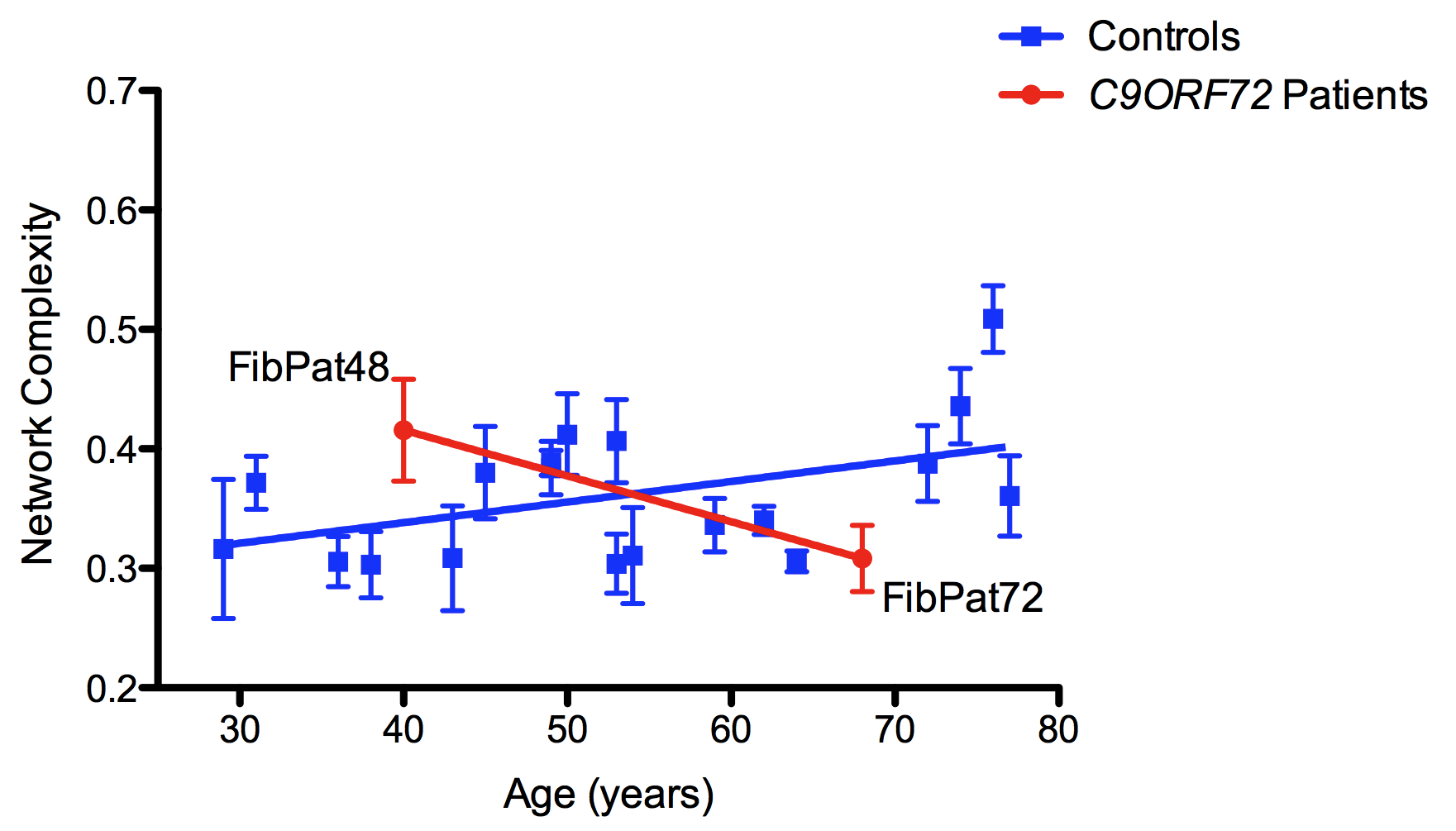 Figure 6.1: For each control or patient sample N=3 or 4. R2 value: 0.1246; where the slope significantly differs from 0: p 0.01. The difference between the control and patient slopes: Linear regression p 0.001.As previously discussed in Chapter 4, changes in mitochondrial fusion/fission have been linked to autophagic activity in the cell. Fragmentation of the mitochondrial network has been noted upon initiation of mitophagy (Barsoum et al. 2006). However, this fragmentation is not essential for induction of the pathway; it is believed to occur in response to the mitochondrial dysfunction necessary for mitophagy initiation (Gomes et al. 2008; Ding et al. 2012). Furthermore, knockout of Atg5 in a mouse model resulted in an increase in mitochondrial fission (Frank et al. 2012). It was postulated that this fragmentation reflects a pool of dysfunctional mitochondria accumulated due to a decrease in autophagic activity. Thus, the hint of decreased network complexity in FibPat72 corresponds with the identification of a possible problem with autophagy initiation, potentially linked to dysfunction of FIP200 activity in the presence of the C9ORF72 hexanucleotide repeat expansion. Further investigation will be required to fully understand the involvement of the autophagy pathway in the pathogenesis of mTARDBP or mC9ORF72-mediated ALS. Unfortunately, analysis of the effect of induced autophagy could not be achieved as treatment of the fibroblasts with rapamycin failed to induce autophagy, as assessed by the formation of LC3-II. The low levels of LC3-II under these un-stimulated conditions suggests that autophagic activity is low in fibroblasts; stressing the cells via forced induction of autophagy may have helped to unearth more pronounced defects in the pathway in the patient fibroblasts. However, it has previously been noted that Rapamycin treatment may not be the most effective drug to induce autophagy in fibroblasts, as its inhibition of mTORC1 has been found to not be sufficient to elicit a robust autophagic response. Conversely, treatment of mouse embryonic fibroblasts with Torin-1, a compound capable of inhibitng both mTORC1 and mTORC2, as well as suppressing the rapamycin-resistant functions of mTORC1, resulted in a robust induction of LC3-II formation, indicative of autophagy activation (Ref). This result has since been repeated by a colleague in our laboratory, which will permit the investigation of the effect of induced autophagy in the ALS patient–derived fibroblasts.It will also be interesting to ascertain whether the subtle differences in both mitochondrial morphology and LC3-II levels in these mTARDBP and mC9ORF72 fibroblasts derive from alterations in macroautophagy, or specifically mitophagy. Defects in autophagy are common in neurodegenerative disease, and cytoplasmic accumulations of both TDP-43 (C. Hewamadduma; Personal communication), and C9ORF72 (Renton et al. 2011) have been observed in patient-derived fibroblasts. However, an interaction of Parkin and TDP-43 has been observed, potentially linking mutations in TARDBP to the mitophagy pathway (Hebron et al. 2013). Further investigation will be needed to clarify this point.Due to the discussed caveats in using primary fibroblasts and the variation noted with the autophagy results, it may be desirable to investigate the effect of C9ORF72 and the repeat expansion in a lymphoblastoid cell line. Preliminary southern blot analysis assessing C9ORF72 expansion size using genomic DNA from both primary fibroblasts and spinal cord tissue has shown several bands, indicative of diversity in the length of the hexanucleotide repeat expansion in both the patient-derived fibroblasts and spinal tissue (A. Higginbottom; Personal communication). Conversely, as shown by DeJesus-Hernandez et al, in 2011, southern blot analysis using lymphoblast cell lines gives only one additional allele, indicating relative stability in expansion length within this polyclonal population. Thus, using a polyclonal population such as a lymphoblastoid cell line would ensure stable expression of mC9ORF72, perhaps helping to reduce variation in results.6.2.1.3 MAMsDespite inherent variability in studying patient-derived cells, compounded by their different pathogenic mutations, it is possible that commonalities do exist between these patients. Indeed, in each of the mTARDBP patient samples, the proposed pathogenic mutation occurred in the glycine-rich region, an area utilised in RNA-binding. Therefore, despite carrying different mutations, the individual patients may have disruption in the RNA metabolism of similar genes, and thus roughly the same pathogenic effect is observed. Indeed, study of MAMs in the primary dermal fibroblasts produced a similar result in each of the mTARDBP patient samples.Deregulation of calcium homeostasis will have a profound impact on cell function, due to the integral role calcium plays in cell signalling, regulation of metabolism and initiation of apoptosis. The formation and maintenance of MAMs plays an important role in this regulation of calcium homeostasis. For example, the expression of the ALS-mutant VAPBP56S in a HEK293 cell line resulted in a decrease in the distance found between the ER and mitochondria and thus a significant increase in the levels of calcium in the mitochondria (De Vos et al. 2012). Such an overload will alter the bioenergetic homeostasis of the mitochondria; calcium regulates the activity of a number of enzymes in the TCA cycle, including pyruvate dehydrogenase and succinate dehydrogenase (Bernardi 1999; de Brito et al. 2010), to ensure the metabolic output matches cellular demand. It was postulated that in the mTARDBP fibroblasts there is a disruption in MAM formation, perhaps deriving from the noted trend towards an increase in mitochondrial branching in these patient samples. Indeed, ICQ analysis suggested an increased association of the ER and mitochondria in all three of the mTARDBP-expressing fibroblasts. It would be interesting to investigate whether there is any evidence of mitochondrial calcium overloading in these patient samples, a pathological state which may explain the potential increased mitochondrial interconnectivity due to established relationship between calcium homeostasis and metabolic output.For example, an increase in calcium activates PDHP (the phosphatase capable of activating the E1 subunit of PDH). This calcium-mediated activation of PDHP will serve to exacerbate the effect of the aforementioned noted decrease in the expression levels of PDPR. Furthermore, PDK1, whose gene expression is decreased 1.5 fold in the mTARDBP patient fibroblasts, is also inhibited by an increase in intra-mitochondrial calcium. Thus, the slight increase in the colocalisation of the ER and mitochondria may result in the noted increase in the functioning of the TCA cycle.Furthermore, the accumulation of calcium in the mitochondria, with the subsequent reduction of calcium around the ER, impacts on the sensitisation of the IP3Rs and consequently on the efficient propagation of the calcium wave (Duchen 2000). This may be compounded by the aforementioned potential downregulation in the expression of Calm3.Increased levels of calcium in mitochondria are known to exacerbate levels of ROS production, via interactions with various proteins in the organelle. As discussed, elevated calcium levels inhibit functioning of mitochondrial respiratory enzymes and interfere with the interaction between the IMM lipid, cardiolipin, respiratory enzymes and cytochrome c (Damiano et al, 2006, Iverson et al, 2004). Disruption of these interactions will destabilise the localisation of cytochrome c on the IMM, leaving the organelle vulnerable to the production of ROS, as well as disturbing the function of the ETC (Iverson et al. 2004). Associated with this, it has been hypothesised that calcium binding to cardiolipin may impair the flow of electrons along the ETC, specifically impeding flow at the level of complex III (Paradies et al. 2009). These deficits induced by excessive calcium influx into the mitochondria will influence the dynamics of the organelle. Increased production of ROS has previously been noted to result in an increase in mitochondrial interconnectivity (Koopman et al. 2005), presumably as an adaptive response to enable efficient functioning of mitochondria in the face of increased cellular stress. As mentioned, increased branching of the mitochondria was observed in the patient expressing M337V mTDP-43 under both basal conditions and under conditions of metabolic stress.However, the changes seen in mitochondria and ER colocalisation in the mTARDP patients compared to control samples were both non-significant and relatively small. It is unlikely that these changes are substantial enough to have a physiological impact, thus no further investigation was made. Nevertheless, it may be necessary to culture the fibroblasts under conditions of glucose deprivation for at least 24 hours; the absence of glucose has been shown to induce ER stress following activation of the IRE pathway and UPR (Badiola et al. 2011). It may be possible that this exacerbation of ER stress is needed to reveal any pathogenic changes in MAM maintenance in the mTARDBP fibroblasts. It would also be interesting to quantify any changes in auto-fluorescence of NADH, a measure of the function of the TCA cycle (Duchen 2000), both to validate the changes seen in the microarray analysis and to assess whether MAM alterations have an influence in these patient cells.Furthermore, it may also be worthwhile to look at whether the prevalence of MAMs changes during ageing; the aforementioned increase in mitochondrial network complexity as age increases has the potential to impact on MAM formation, perhaps contributing to the increased cellular stress previously seen upon ageing. If any changes are identified, this may explain the variation observed in the ICQ investigation that accounted for the lack of statistical significance.Moreover, it may be that the use of an in situ proximity ligation assay, such as the Duolink assay used in the VAPB/PTPIP51 investigation, would provide more conclusive results (De Vos et al. 2012). This methodology is capable of detecting weak interactions due to signal amplification increasing the sensitivity. Additionally, transient interactions can be detected, an important quality in light of the dynamic nature of MAM formation.6.2.1.4: Future work using primary dermal fibroblastsThough the morphological change observed in mitochondria of primary dermal fibroblasts upon ageing, in both control and disease samples, hints at associated changes in mitochondrial function, it will be necessary to carry out functional measurements to confirm this. In particular, the functioning of Complex I of the ETC should be investigated; changes in this complex are known to correlate with mitochondrial morphological changes (Koopman et al. 2005). Furthermore, particularly in FibPat55, expressing G287S mTDP-43, enhanced mitochondrial fusion upon culture in respiration-dependent media is further indicative of defects in the functioning of the ETC. Related to this, it will be important to measure ROS levels in both the control and patient samples, as many of the hypothesised defects in mitochondrial functioning, related to the noted changes in mitochondrial morphology in both ageing and ALS, involve changes in ROS production. If ROS production is found to correlate with age in sALS patient fibroblasts, it would be interesting to treat these cells with pro-fusion drugs to see whether a forced change in mitochondrial dynamics is capable of ameliorating production of ROS, thereby confirming that an increase in mitochondrial fusion can protect against the detrimental effects of increased ROS production.However, any defects in oxidative phosphorylation, leading to oxidative stress, would be expected to result in a decrease in ATP production following culture in respiration dependent media. This was not observed when ATP levels were quantified in mTARDBP fibroblasts (Figure 4.1). It may be necessary to culture in respiration dependent media for longer than 24 hours in order to exacerbate dysfunction of the ETC; residual glycogen stores in the fibroblasts may prevent any defects being observed after 24 hours of exogenous glucose deprivation.Similarly, though no significant defects were observed upon quantification of MAMs in the mTARDBP fibroblasts, it is possible that differences may be noted upon further optimisation of the experimental conditions. For example, culture of the fibroblasts in galactose-containing media instead of glucose is likely to encourage association between the ER and mitochondria in order to increase the efficiency of oxidative phosphorylation via calcium signalling (Hayashi et al. 2009). It may be postulated that any defects in MAM formation in the presence of mTARDBP would thus be revealed under these forced conditions. Deprivation of glucose has also been shown to induce ER stress (Badiola et al. 2011), which may further exacerbate any existing defects in MAM formation. Incidentally, several genes involved in ER function, such as Erlin2, Atl1 and Atl2, were altered in expression in the microarray analysis of the mTDP-43 fibroblasts. It would be interesting to validate these expression changes using RT qPCR.Furthermore, as previously mentioned, the use of an in situ proximity ligation assay, such as a Duolink kit would provide more conclusive results than those obtained using conventional immunocytochemistry. If aberrant formation or maintenance of MAMs was noted in the mTDP-43 patient fibroblasts, any consequent defect in calcium homeostasis could subsequently be assessed using a Fura-2 based assay, providing further insight into mitochondrial dysfunction in the patient fibroblasts.With regard to quantification of autophagy levels in the patient fibroblasts, it would be desirable to induce autophagy initiation in the cells, either by rapamycin treatment or starvation, to see if a more severe defect is revealed under these forced conditions. Furthermore, it would be interesting to knockdown C9ORF72 expression in control fibroblasts to see if a defect in autophagy can be observed. As well as confirming the relationship between C9ORF72 activity and autophagy, this experiment would also help to ascertain whether the observed pathology in ALS patients is a result of loss of C9ORF72 function or arises as a consequence of the intronic expansion resulting in the generation of toxic RNA species.6.2.2: Mitochondrial dynamics and axonal transportAs discussed, regulation of mitochondrial dynamics is extremely important in neuronal maintenance. One aspect of this is the regulation of mitochondrial motility, enabling efficient axonal transport. Due to their critical role in neuronal function, defects in mitochondrial axonal transport have repeatedly been associated with neurodegeneration and the induction of a “dying back axonopathy” (Blackstone 2012). This dying back of axons in the lateral corticospinal tract and posterior columns characterises HSP (Blackstone 2012). Further evidence of defective axonal transport in this disease came from study of a mouse model of SPG4 HSP, where expression of Spastin is essentially knocked out (Kasher et al. 2009). A specific disruption in anterograde axonal transport of mitochondria and MBOs was noted in primary cortical neurons derived from transgenic mice heterozygous or homozygous for the mutant protein (Kasher et al. 2009). Concomitant with this transport defect, axonal swellings were noted in the cortical neurons. These swellings consisted of components of the cytoskeleton, such as Tau, neurofilaments and APP, as well as other cellular organelles, including mitochondria, and were observed to increase in number as expression of spastin decreased. Interestingly, the presence of swellings was also noted upon inspection of HSP patient post-mortem spinal cord sections (Kasher et al. 2009). Thus, it is possible that these swellings play a role in the pathogenesis of SPG4 HSP. Consequently, the aim of this investigation, looking at HSP, was to further characterise the cortical neurons derived from spast +/+, spast ∆E7/+ and spast ∆E7/∆E7 mice. Specifically, we wished to identify a pharmacological intervention, focusing on MAPs, which is capable of ameliorating the number of swellings formed in the mutant mouse cortical neurons.6.2.3: Primary cortical neuronsIn contrast to study of patient derived primary fibroblasts, working with cortical neurons from mouse models provides the benefit of a homologous genetic background resulting from over five generations of back-crossing. Nevertheless, we wished to observe whether genetic background can influence the effect mSpastin has on the pathology of the neurons. Following quantification of axonal swellings in cortical neurons taken from mice expressing the mutant Spastin on the FVB, BALBC or C57BL/6 genetic background, no difference in axonal swelling number was observed between these strains, further supporting the argument that any defect in the functioning of the cortical neurons is a result of the Spastin mutation. In further contrast to the fibroblast work, study of cortical neurons also means any results observed are obtained from a pathologically relevant cell type, displaying neuronal characteristics similar to the corticospinal neurons afflicted in HSP.  However, a homogeneous genetic background does not reflect the clinical situation of genetic diversity in man, though it does make the interpretation of any results easier. Furthermore, it was found that the primary cortical neurons were highly sensitive to pharmacological intervention. This was evident upon treatment of the neurons with 0.5% DMSO either as a solubilising agent for the microtubule-interacting drug, Tro19622, or as a vehicle control. Both neuronal morphology and the formation of swellings were altered upon this DMSO treatment. The high concentration of DMSO was necessary due to the lipophilic properties of the cholesterol-like drug (Santos et al. 2003; Bordet 2010); elevated levels of DMSO were required to efficiently solubilise Tro19622 in the media.However, it has been noted that treatment of cells with DMSO does influence their physiology. Numerous cellular processes have been identified as altered in the presence of varying concentrations of DMSO, including lipid metabolism, apoptosis, protein expression, ROS scavenging and enzymatic activity (Santos et al. 2003). It was noted over 30 years ago that the application of DMSO on neurons disrupted their axonal transport. Treatment of a cat vagus nerve with 5-10% DMSO substantially blocked fast axonal transport, as well as causing swelling or shrinkage of the axon (Donoso et al. 1977). This influence on axonal transport is believed to derive from the stabilising effect DMSO has on microtubule polymerisation in vitro (Donoso et al. 1977), something that could dramatically influence the functioning of the cytoskeleton in the absence of Spastin, where the microtubules are already aberrantly stabilised (Fassier et al. 2012). Though the levels of DMSO used on the cat vagus nerve were 10-20 times higher than the dosage used in the present experiment, the former investigation was carried out using fully developed neurons in an ex vivo setting. It is possible that cultured embryonic neurons are more susceptible to the actions of DMSO. Indeed, in vitro treatment of rat hippocampal neurons with 0.4% DMSO abolished the diffusion barrier at the axon initial segment, significantly disrupting the polarisation of the neuron (Winckler et al. 1999). It has been postulated that even low doses of DMSO uncouple the membrane from the membrane skeleton (Winckler et al. 1999). As discussed, Spastin has been associated with the linkage of the plasma membrane and the cytoskeleton, particularly in the process of endocytosis (Blackstone 2012). Thus, the loss of Spastin, coupled with the application of DMSO, is likely to influence the functioning of the neuron, including axonal transport, and therefore prevent any potential therapeutic effect of Tro19622.Moreover, recent evidence by Fassier et al may further explain why application of Tro19622 was not effective in reducing the number of axonal swellings in these neurons. Investigation of a SPG4 mouse model surprisingly found no evidence of the altered polymerisation of tubulin, as the average velocity of the EB3-GFP comets at the plus-end of the microtubules was unaltered. Interestingly, a significant decrease in the number of microtubule plus-ends was noted in the spast ∆/∆ neurons (Fassier et al. 2013). Thus, it is feasible that, in the absence of Spastin, the uncleaved microtubules are subject to various post-translational modifications, significantly altering their dynamicity. The resulting lack of microtubule plus-ends may disrupt the p150Glued Dynactin–mediated loading of the retrograde-directed cargoes (Vaughan et al. 2002), possibly explaining the observed Brownian movement and stalling of the cargoes at the pathogenic swellings, as well as the distal exacerbation of retrograde axonal transport (Fassier et al. 2013).It is therefore possible that Tro19622 was unable to restore efficient axonal transport in the spast ∆E7/∆E7 neurons, due to decreased levels of microtubule plus-ends in the absence of Spastin. The effect of the drug-mediated upregulation of EB3-protein recruitment to the plus-ends of the microtubules will thus be negated. Furthermore, the predicted drug-induced increase in the microtubule polymerisation rate appears irrelevant in light of the evidence of unaffected microtubule polymerisation in the spast ∆E7/∆E7 neurons.However, in an unexpected role, preliminary evidence suggests that application of Tro19622 increases acetylation of tubulin (Figure 5.12), a post-translational modification thought to regulate the dynamicity of the microtubule network (Baas et al. 2006; Fukushima et al. 2009). The addition of acetyl-Lys40 on -tubulin is indicative of stability of the microtubule network (Matsuyama et al. 2002; Haggarty et al. 2003; Dompierre et al. 2007), and is thus an important factor in the regulation of axonal transport. Opposing activity of HATs and HDACs regulate acetylation levels on both histones and cytoskeletal tubulin. Accordingly, pharmacological regulation of HDAC activity has been therapeutically implicated in several neurodegenerative disorders, including HD, AD and CMT. In a mHSPB1-induced mouse model of CMT, study of the DRG neurons found evidence of defective axonal transport of mitochondria. Treatment with a specific inhibitor of HDAC6, Tubastatin A, was able to restore mitochondrial transport (d'Ydewalle et al. 2011), possibly by increasing the efficiency in the binding of motor proteins to the microtubule track (Dompierre et al. 2007). As both anterograde and retrograde axonal transport was disrupted in our mouse model of SPG4-mediated HSP (Kasher et al. 2009), increasing the affinity of Kinesin-1 and Dynein to the microtubule network via the inhibition of deacetylation was hypothesised to be beneficial in the spast ∆E7/∆E7 neurons, as evidenced by a decrease in the number of axonal swellings.However, no amelioration in the number of axonal swellings was observed in Tro19622-treated spast ∆E7/∆E7 cortical neurons compared to untreated cultures. Conversely, treatment of neurons with Tubastatin A significantly reduced the number of swellings in the homozygous cortical neurons down to wild type levels (Figure 5.13). In contrast to Tro19622, Tubastatin A was solubilised in 0.1% DMSO. It may be proposed that this reduction in DMSO concentration enabled the necessary change in microtubule dynamics to occur, allowing the recruitment of motor proteins to the microtubule network, and thus permitting the drug to produce a reduction in the number of swellings. It may be worth testing whether the ability of Tubastatin A to reduce axonal swelling frequency is maintained when the drug is solubilised in 0.5% DMSO. Conversely, it may be that Tro19622 is simply not potent enough to influence the formation of axonal swellings, as it took the application of a highly specific HDAC6 inhibitor to see an affect. 6.2.3.1: Future Work investigating SPG4 HSPDue to the implication of aberrant tubulin acetylation in the pathogenesis of mspast-mediated HSP, as demonstrated by the effective treatment of the neurons by Tubastatin A, it will be crucial to definitively quantify any changes in the acetylation state of -tubulin between wild type and mSpast primary cortical neurons. This can be achieved by carrying out western blotting of the neuronal samples, using anti-acetylated -tubulin. It may be hypothesised that acetylation is aberrantly decreased in the mutant neurons, restricting the dynamicity of the microtubule network.In order to further consolidate the beneficial effects of Tubastatin A treatment in the primary spast ∆E7/∆E7 cortical neurons, it will also be necessary to carry out quantification of axonal transport in these cells, likely focusing on the mitochondria. It would be interesting to see if the HDAC6 inhibitor can ameliorate the defect in anterograde transport previously noted upon knockdown of Spastin.It would also be interesting to ascertain whether treatment of the neurons with Tubastatin A acts by either preventing the formation of the pathogenic swellings, or eradicating them once formed. Since the drug was added to the culture one-day post-prep, it is currently unclear which mechanism Tubastatin A works by. It will be necessary to allow the neurons to grow in culture, form the pathogenic swellings and then add the drug treatment. I would predict that the drug will be able to eradicate the swellings after their formation, by enabling more efficient axonal transport by microtubule acetylation, and thus helping to remove the blockage once it has formed. However, this may require a longer treatment or an increased concentration of the drug. Indeed, in vivo, the treatment length of Tubastatin A was 21 days (ref).Finally, it will be interesting to assess whether it is the inhibition of HDAC6 that mediates the reduction in the number of axonal swellings. Though biochemical assays were carried out to establish the specificity of Tubastatin A for HDAC6 (REF), the drug did also exhibit the ability to inhibit the activity of HDAC8, albeit at a lower efficacy. Thus, it is necessary to establish that the amelioration of axonal swellings occurs through HDAC6 inhibition.This could be achieved by either crossing a HDAC6 knockout mouse with the spast ∆E7/∆E7 mouse, or applying siRNA against HDAC6 in the spast ∆E7/∆E7 mouse. Subsequent investigation into the number of axonal swellings, the efficiency of axonal transport and the overall phenotype of the mouse would ascertain the influence of direct HDAC6 inhibition on the mspast phenotype. If these experiments look promising, it may be appropriate to move Tubastatin A treatment into in vivo work studying HSP. GALACTOSE FOR LONGER, H202, IPS CELLSPLIER OVER EXAGGERATEBibliographyAbou Jamra, R., O. Philippe, A. Raas-Rothschild, S. H. Eck, E. Graf, R. Buchert, G. Borck, A. Ekici, F. F. Brockschmidt, M. M. Nothen, A. Munnich, T. M. Strom, A. Reis and L. Colleaux (2011). "Adaptor Protein Complex 4 Deficiency Causes Severe Autosomal-Recessive Intellectual Disability, Progressive Spastic Paraplegia, Shy Character, and Short Stature." American Journal of Human Genetics 88(6): 788-795.Acin-Perez, R., P. Fernandez-Silva, M. L. Peleato, A. Perez-Martos and J. A. Enriquez (2008). "Respiratory Active Mitochondrial Supercomplexes." Molecular Cell 32(4): 529-539.Afifi, A. K., F. P. Aleu, J. Goodgold and B. MacKay (1966). "Ultrastructure of Atrophic Muscle in Amyotrophic Lateral Sclerosis." Neurology 16(5): 475-481.Aguirre, T., L. Van Den Bosch, K. Goetschalckx, P. Tilkin, G. Mathijs, J. J. Cassiman and W. Robberecht (1998). "Increased Sensitivity of Fibroblasts from Amyotrophic Lateral Sclerosis Patients to Oxidative Stress." Annals of Neurology 43(4): 452-457.Ahn, B. H., H. S. Kim, S. Song, I. H. Lee, J. Liu, A. Vassilopoulos, C. X. Deng and T. Finkel (2008). "A Role for the Mitochondrial Deacetylase Sirt3 in Regulating Energy Homeostasis." Proceedings of the National Academy of Sciences of the United States of America 105(38): 14447-14452.Akhmanova, A. and M. O. Steinmetz (2008). "Tracking the Ends: A Dynamic Protein Network Controls the Fate of Microtubule Tips." Nature Reviews. Molecular Cell Biology 9(4): 309-322.Al-Sarraj, S., A. King, C. Troakes, B. Smith, S. Maekawa, I. Bodi, B. Rogelj, A. Al-Chalabi, T. Hortobagyi and C. E. Shaw (2011). "P62 Positive, Tdp-43 Negative, Neuronal Cytoplasmic and Intranuclear Inclusions in the Cerebellum and Hippocampus Define the Pathology of C9orf72-Linked Ftld and Mnd/Als." Acta Neuropathologica 122(6): 691-702.Alavian, K. N., S. I. Dworetzky, L. Bonanni, P. Zhang, S. Sacchetti, M. A. Mariggio, M. Onofrj, A. Thomas, H. Li, J. E. Mangold, A. P. Signore, U. Demarco, D. R. Demady, P. Nabili, E. Lazrove, P. J. Smith, V. K. Gribkoff and E. A. Jonas (2012). "Effects of Dexpramipexole on Brain Mitochondrial Conductances and Cellular Bioenergetic Efficiency." Brain Research 1446: 1-11.Alderson, N. L., B. M. Rembiesa, M. D. Walla, A. Bielawska, J. Bielawski and H. Hama (2004). "The Human Fa2h Gene Encodes a Fatty Acid 2-Hydroxylase." The Journal of Biological Chemistry 279(47): 48562-48568.Alexander, C., M. Votruba, U. E. Pesch, D. L. Thiselton, S. Mayer, A. Moore, M. Rodriguez, U. Kellner, B. Leo-Kottler, G. Auburger, S. S. Bhattacharya and B. Wissinger (2000). "Opa1, Encoding a Dynamin-Related Gtpase, Is Mutated in Autosomal Dominant Optic Atrophy Linked to Chromosome 3q28." Nature Genetics 26(2): 211-215.Arai, T., M. Hasegawa, H. Akiyama, K. Ikeda, T. Nonaka, H. Mori, D. Mann, K. Tsuchiya, M. Yoshida, Y. Hashizume and T. Oda (2006). "Tdp-43 Is a Component of Ubiquitin-Positive Tau-Negative Inclusions in Frontotemporal Lobar Degeneration and Amyotrophic Lateral Sclerosis." Biochem Biophys Res Commun 351(3): 602-611.Arnesano, F., L. Banci, I. Bertini, M. Martinelli, Y. Furukawa and T. V. O'Halloran (2004). "The Unusually Stable Quaternary Structure of Human Cu,Zn-Superoxide Dismutase 1 Is Controlled by Both Metal Occupancy and Disulfide Status." The Journal of Biological Chemistry 279(46): 47998-48003.Ash, P. E., Y. J. Zhang, C. M. Roberts, T. Saldi, H. Hutter, E. Buratti, L. Petrucelli and C. D. Link (2010). "Neurotoxic Effects of Tdp-43 Overexpression in C. Elegans." Human Molecular Genetics 19(16): 3206-3218.Atkin, J. D., M. A. Farg, B. J. Turner, D. Tomas, J. A. Lysaght, J. Nunan, A. Rembach, P. Nagley, P. M. Beart, S. S. Cheema and M. K. Horne (2006). "Induction of the Unfolded Protein Response in Familial Amyotrophic Lateral Sclerosis and Association of Protein-Disulfide Isomerase with Superoxide Dismutase 1." The Journal of Biological Chemistry 281(40): 30152-30165.Atkin, J. D., M. A. Farg, B. J. Turner, D. Tomas, J. A. Lysaght, J. Nunan, A. Rembach, P. Nagley, P. M. Beart, S. S. Cheema and M. K. Horne (2006). "Induction of the Unfolded Protein Response in Familial Amyotrophic Lateral Sclerosis and Association of Protein-Disulfide Isomerase with Superoxide Dismutase 1." J Biol Chem 281(40): 30152-30165.Atkin, J. D., M. A. Farg, A. K. Walker, C. McLean, D. Tomas and M. K. Horne (2008). "Endoplasmic Reticulum Stress and Induction of the Unfolded Protein Response in Human Sporadic Amyotrophic Lateral Sclerosis." Neurobiol Dis 30(3): 400-407.Axe, E. L., S. A. Walker, M. Manifava, P. Chandra, H. L. Roderick, A. Habermann, G. Griffiths and N. T. Ktistakis (2008). "Autophagosome Formation from Membrane Compartments Enriched in Phosphatidylinositol 3-Phosphate and Dynamically Connected to the Endoplasmic Reticulum." The Journal of Cell Biology 182(4): 685-701.Ayala, Y. M., L. De Conti, S. E. Avendano-Vazquez, A. Dhir, M. Romano, A. D'Ambrogio, J. Tollervey, J. Ule, M. Baralle, E. Buratti and F. E. Baralle (2011). "Tdp-43 Regulates Its Mrna Levels through a Negative Feedback Loop." The EMBO Journal 30(2): 277-288.Ayala, Y. M., P. Zago, A. D'Ambrogio, Y. F. Xu, L. Petrucelli, E. Buratti and F. E. Baralle (2008). "Structural Determinants of the Cellular Localization and Shuttling of Tdp-43." Journal of Cell Science 121(Pt 22): 3778-3785.Baas, P. W., C. Vidya Nadar and K. A. Myers (2006). "Axonal Transport of Microtubules: The Long and Short of It." Traffic 7(5): 490-498.Bach, D., D. Naon, S. Pich, F. X. Soriano, N. Vega, J. Rieusset, M. Laville, C. Guillet, Y. Boirie, H. Wallberg-Henriksson, M. Manco, M. Calvani, M. Castagneto, M. Palacin, G. Mingrone, J. R. Zierath, H. Vidal and A. Zorzano (2005). "Expression of Mfn2, the Charcot-Marie-Tooth Neuropathy Type 2a Gene, in Human Skeletal Muscle: Effects of Type 2 Diabetes, Obesity, Weight Loss, and the Regulatory Role of Tumor Necrosis Factor Alpha and Interleukin-6." Diabetes 54(9): 2685-2693.Bach, D., S. Pich, F. X. Soriano, N. Vega, B. Baumgartner, J. Oriola, J. R. Daugaard, J. Lloberas, M. Camps, J. R. Zierath, R. Rabasa-Lhoret, H. Wallberg-Henriksson, M. Laville, M. Palacin, H. Vidal, F. Rivera, M. Brand and A. Zorzano (2003). "Mitofusin-2 Determines Mitochondrial Network Architecture and Mitochondrial Metabolism. A Novel Regulatory Mechanism Altered in Obesity." The Journal of Biological Chemistry 278(19): 17190-17197.Bacman, S. R., W. G. Bradley and C. T. Moraes (2006). "Mitochondrial Involvement in Amyotrophic Lateral Sclerosis: Trigger or Target?" Mol Neurobiol 33(2): 113-131.Badiola, N., C. Penas, A. Minano-Molina, B. Barneda-Zahonero, R. Fado, G. Sanchez-Opazo, J. X. Comella, J. Sabria, C. Zhu, K. Blomgren, C. Casas and J. Rodriguez-Alvarez (2011). "Induction of Er Stress in Response to Oxygen-Glucose Deprivation of Cortical Cultures Involves the Activation of the Perk and Ire-1 Pathways and of Caspase-12." Cell Death & Disease 2: e149.Banci, L., I. Bertini, M. Boca, S. Girotto, M. Martinelli, J. S. Valentine and M. Vieru (2008). "Sod1 and Amyotrophic Lateral Sclerosis: Mutations and Oligomerization." PLoS One 3(2): e1677.Barbeito, L. H., M. Pehar, P. Cassina, M. R. Vargas, H. Peluffo, L. Viera, A. G. Estevez and J. S. Beckman (2004). "A Role for Astrocytes in Motor Neuron Loss in Amyotrophic Lateral Sclerosis." Brain Research. Brain Research Reviews 47(1-3): 263-274.Barmada, S. J., G. Skibinski, E. Korb, E. J. Rao, J. Y. Wu and S. Finkbeiner (2010). "Cytoplasmic Mislocalization of Tdp-43 Is Toxic to Neurons and Enhanced by a Mutation Associated with Familial Amyotrophic Lateral Sclerosis." The Journal of Neuroscience : The Official Journal of the Society for Neuroscience 30(2): 639-649.Barsoum, M. J., H. Yuan, A. A. Gerencser, G. Liot, Y. Kushnareva, S. Graber, I. Kovacs, W. D. Lee, J. Waggoner, J. Cui, A. D. White, B. Bossy, J. C. Martinou, R. J. Youle, S. A. Lipton, M. H. Ellisman, G. A. Perkins and E. Bossy-Wetzel (2006). "Nitric Oxide-Induced Mitochondrial Fission Is Regulated by Dynamin-Related Gtpases in Neurons." The EMBO Journal 25(16): 3900-3911.Beckman, J. S., A. G. Estevez, J. P. Crow and L. Barbeito (2001). "Superoxide Dismutase and the Death of Motoneurons in Als." Trends in Neurosciences 24(11 Suppl): S15-20.Beers, D. R., B. K. Ho, L. Siklos, M. E. Alexianu, D. R. Mosier, A. H. Mohamed, Y. Otsuka, M. E. Kozovska, R. E. McAlhany, R. G. Smith and S. H. Appel (2001). "Parvalbumin Overexpression Alters Immune-Mediated Increases in Intracellular Calcium, and Delays Disease Onset in a Transgenic Model of Familial Amyotrophic Lateral Sclerosis." Journal of Neurochemistry 79(3): 499-509.Behan, W. M. and M. Maia (1974). "Strumpell's Familial Spastic Paraplegia: Genetics and Neuropathology." Journal of Neurology, Neurosurgery, and Psychiatry 37(1): 8-20.Behrends, C., M. E. Sowa, S. P. Gygi and J. W. Harper (2010). "Network Organization of the Human Autophagy System." Nature 466(7302): 68-76.Benard, G., N. Bellance, D. James, P. Parrone, H. Fernandez, T. Letellier and R. Rossignol (2007). "Mitochondrial Bioenergetics and Structural Network Organization." Journal of Cell Science 120(Pt 5): 838-848.Benard, G., N. Bellance, D. James, P. Parrone, H. Fernandez, T. Letellier and R. Rossignol (2007). "Mitochondrial Bioenergetics and Structural Network Organization." J Cell Sci 120(Pt 5): 838-848.Bendotti, C., M. Tortarolo, S. K. Suchak, N. Calvaresi, L. Carvelli, A. Bastone, M. Rizzi, M. Rattray and T. Mennini (2001). "Transgenic Sod1 G93a Mice Develop Reduced Glt-1 in Spinal Cord without Alterations in Cerebrospinal Fluid Glutamate Levels." J Neurochem 79(4): 737-746.Bernardi, P. (1999). "Mitochondrial Transport of Cations: Channels, Exchangers, and Permeability Transition." Physiological Reviews 79(4): 1127-1155.Billups, B. and I. D. Forsythe (2002). "Presynaptic Mitochondrial Calcium Sequestration Influences Transmission at Mammalian Central Synapses." The Journal of Neuroscience : The Official Journal of the Society for Neuroscience 22(14): 5840-5847.Bilsland, L. G., N. Nirmalananthan, J. Yip, L. Greensmith and M. R. Duchen (2008). "Expression of Mutant Sod1 in Astrocytes Induces Functional Deficits in Motoneuron Mitochondria." Journal of Neurochemistry 107(5): 1271-1283.Bilsland, L. G., E. Sahai, G. Kelly, M. Golding, L. Greensmith and G. Schiavo (2010). "Deficits in Axonal Transport Precede Als Symptoms in Vivo." Proceedings of the National Academy of Sciences of the United States of America 107(47): 20523-20528.Blackstone, C. (2012). "Cellular Pathways of Hereditary Spastic Paraplegia." Annual Review of Neuroscience 35: 25-47.Blackstone, C., C. J. O'Kane and E. Reid (2011). "Hereditary Spastic Paraplegias: Membrane Traffic and the Motor Pathway." Nature Reviews. Neuroscience 12(1): 31-42.Boehning, D., R. L. Patterson, L. Sedaghat, N. O. Glebova, T. Kurosaki and S. H. Snyder (2003). "Cytochrome C Binds to Inositol (1,4,5) Trisphosphate Receptors, Amplifying Calcium-Dependent Apoptosis." Nature Cell Biology 5(12): 1051-1061.Bordet, T. (2010). "Olesoxime (Tro19622): A Novel Mitochondrial-Targeted Neuroprotective Compound." Pharmaceuticals 3: 345-368.Bordet, T., B. Buisson, M. Michaud, C. Drouot, P. Galea, P. Delaage, N. P. Akentieva, A. S. Evers, D. F. Covey, M. A. Ostuni, J. J. Lacapere, C. Massaad, M. Schumacher, E. M. Steidl, D. Maux, M. Delaage, C. E. Henderson and R. M. Pruss (2007). "Identification and Characterization of Cholest-4-En-3-One, Oxime (Tro19622), a Novel Drug Candidate for Amyotrophic Lateral Sclerosis." The Journal of Pharmacology and Experimental Therapeutics 322(2): 709-720.Borthwick, G. M., R. W. Taylor, T. J. Walls, K. Tonska, G. A. Taylor, P. J. Shaw, P. G. Ince and D. M. Turnbull (2006). "Motor Neuron Disease in a Patient with a Mitochondrial Trnaile Mutation." Annals of Neurology 59(3): 570-574.Bose, J. K., C. C. Huang and C. K. Shen (2011). "Regulation of Autophagy by Neuropathological Protein Tdp-43." The Journal of Biological Chemistry 286(52): 44441-44448.Bose, J. K., I. F. Wang, L. Hung, W. Y. Tarn and C. K. Shen (2008). "Tdp-43 Overexpression Enhances Exon 7 Inclusion During the Survival of Motor Neuron Pre-Mrna Splicing." The Journal of Biological Chemistry 283(43): 28852-28859.Bradley, L. J., J. W. Taanman, C. Kallis and R. W. Orrell (2009). "Increased Sensitivity of Myoblasts to Oxidative Stress in Amyotrophic Lateral Sclerosis Peripheral Tissues." Experimental Neurology 218(1): 92-97.Bradley, W. G. (1999). "Biological Markers in Amyotrophic Lateral Sclerosis: Help or Hindrance?" J Neurol 246 Suppl 3: III13-15.Brady, O. A., P. Meng, Y. Zheng, Y. Mao and F. Hu (2011). "Regulation of Tdp-43 Aggregation by Phosphorylation and P62/Sqstm1." Journal of Neurochemistry 116(2): 248-259.Brandmeir, N. J., F. Geser, L. K. Kwong, E. Zimmerman, J. Qian, V. M. Lee and J. Q. Trojanowski (2008). "Severe Subcortical Tdp-43 Pathology in Sporadic Frontotemporal Lobar Degeneration with Motor Neuron Disease." Acta Neuropathologica 115(1): 123-131.Breckenridge, D. G., M. Stojanovic, R. C. Marcellus and G. C. Shore (2003). "Caspase Cleavage Product of Bap31 Induces Mitochondrial Fission through Endoplasmic Reticulum Calcium Signals, Enhancing Cytochrome C Release to the Cytosol." The Journal of Cell Biology 160(7): 1115-1127.Browne, S. E., L. Yang, J. P. DiMauro, S. W. Fuller, S. C. Licata and M. F. Beal (2006). "Bioenergetic Abnormalities in Discrete Cerebral Motor Pathways Presage Spinal Cord Pathology in the G93a Sod1 Mouse Model of Als." Neurobiology of Disease 22(3): 599-610.Brustovetsky, N., T. Brustovetsky, R. Jemmerson and J. M. Dubinsky (2002). "Calcium-Induced Cytochrome C Release from Cns Mitochondria Is Associated with the Permeability Transition and Rupture of the Outer Membrane." Journal of Neurochemistry 80(2): 207-218.Bua, E., J. Johnson, A. Herbst, B. Delong, D. McKenzie, S. Salamat and J. M. Aiken (2006). "Mitochondrial DNA-Deletion Mutations Accumulate Intracellularly to Detrimental Levels in Aged Human Skeletal Muscle Fibers." American Journal of Human Genetics 79(3): 469-480.Buratti, E. and F. E. Baralle (2008). "Multiple Roles of Tdp-43 in Gene Expression, Splicing Regulation, and Human Disease." Frontiers in Bioscience : a Journal and Virtual Library 13: 867-878.Buratti, E., A. Brindisi, M. Giombi, S. Tisminetzky, Y. M. Ayala and F. E. Baralle (2005). "Tdp-43 Binds Heterogeneous Nuclear Ribonucleoprotein a/B through Its C-Terminal Tail: An Important Region for the Inhibition of Cystic Fibrosis Transmembrane Conductance Regulator Exon 9 Splicing." The Journal of Biological Chemistry 280(45): 37572-37584.Buster, D., K. McNally and F. J. McNally (2002). "Katanin Inhibition Prevents the Redistribution of Gamma-Tubulin at Mitosis." Journal of Cell Science 115(Pt 5): 1083-1092.Cai, Q., M. L. Davis and Z. H. Sheng (2011). "Regulation of Axonal Mitochondrial Transport and Its Impact on Synaptic Transmission." Neuroscience Research 70(1): 9-15.Cairns, N. J., M. Neumann, E. H. Bigio, I. E. Holm, D. Troost, K. J. Hatanpaa, C. Foong, C. L. White, 3rd, J. A. Schneider, H. A. Kretzschmar, D. Carter, L. Taylor-Reinwald, K. Paulsmeyer, J. Strider, M. Gitcho, A. M. Goate, J. C. Morris, M. Mishra, L. K. Kwong, A. Stieber, Y. Xu, M. S. Forman, J. Q. Trojanowski, V. M. Lee and I. R. Mackenzie (2007). "Tdp-43 in Familial and Sporadic Frontotemporal Lobar Degeneration with Ubiquitin Inclusions." The American Journal of Pathology 171(1): 227-240.Carri, M. T., A. Ferri, A. Battistoni, L. Famhy, R. Gabbianelli, F. Poccia and G. Rotilio (1997). "Expression of a Cu,Zn Superoxide Dismutase Typical of Familial Amyotrophic Lateral Sclerosis Induces Mitochondrial Alteration and Increase of Cytosolic Ca2+ Concentration in Transfected Neuroblastoma Sh-Sy5y Cells." FEBS Letters 414(2): 365-368.Cartoni, R., B. Leger, M. B. Hock, M. Praz, A. Crettenand, S. Pich, J. L. Ziltener, F. Luthi, O. Deriaz, A. Zorzano, C. Gobelet, A. Kralli and A. P. Russell (2005). "Mitofusins 1/2 and Erralpha Expression Are Increased in Human Skeletal Muscle after Physical Exercise." The Journal of Physiology 567(Pt 1): 349-358.Casley, C. S., L. Canevari, J. M. Land, J. B. Clark and M. A. Sharpe (2002). "Beta-Amyloid Inhibits Integrated Mitochondrial Respiration and Key Enzyme Activities." Journal of Neurochemistry 80(1): 91-100.Celsi, F., P. Pizzo, M. Brini, S. Leo, C. Fotino, P. Pinton and R. Rizzuto (2009). "Mitochondria, Calcium and Cell Death: A Deadly Triad in Neurodegeneration." Biochimica et Biophysica Acta 1787(5): 335-344.Cereghetti, G. M., V. Costa and L. Scorrano (2010). "Inhibition of Drp1-Dependent Mitochondrial Fragmentation and Apoptosis by a Polypeptide Antagonist of Calcineurin." Cell Death and Differentiation 17(11): 1785-1794.Chang, C. R. and C. Blackstone (2010). "Dynamic Regulation of Mitochondrial Fission through Modification of the Dynamin-Related Protein Drp1." Annals of the New York Academy of Sciences 1201: 34-39.Chen, H. and D. C. Chan (2009). "Mitochondrial Dynamics--Fusion, Fission, Movement, and Mitophagy--in Neurodegenerative Diseases." Human Molecular Genetics 18(R2): R169-176.Chen, H., S. A. Detmer, A. J. Ewald, E. E. Griffin, S. E. Fraser and D. C. Chan (2003). "Mitofusins Mfn1 and Mfn2 Coordinately Regulate Mitochondrial Fusion and Are Essential for Embryonic Development." The Journal of Cell Biology 160(2): 189-200.Chen, H., S. A. Detmer, A. J. Ewald, E. E. Griffin, S. E. Fraser and D. C. Chan (2003). "Mitofusins Mfn1 and Mfn2 Coordinately Regulate Mitochondrial Fusion and Are Essential for Embryonic Development." J Cell Biol 160(2): 189-200.Chen, H., J. M. McCaffery and D. C. Chan (2007). "Mitochondrial Fusion Protects against Neurodegeneration in the Cerebellum." Cell 130(3): 548-562.Chen, S., X. Zhang, L. Song and W. Le (2012). "Autophagy Dysregulation in Amyotrophic Lateral Sclerosis." Brain Pathology 22(1): 110-116.Chen, Y. Z., C. L. Bennett, H. M. Huynh, I. P. Blair, I. Puls, J. Irobi, I. Dierick, A. Abel, M. L. Kennerson, B. A. Rabin, G. A. Nicholson, M. Auer-Grumbach, K. Wagner, P. De Jonghe, J. W. Griffin, K. H. Fischbeck, V. Timmerman, D. R. Cornblath and P. F. Chance (2004). "DNA/Rna Helicase Gene Mutations in a Form of Juvenile Amyotrophic Lateral Sclerosis (Als4)." Am J Hum Genet 74(6): 1128-1135.Chevalier-Larsen, E. and E. L. Holzbaur (2006). "Axonal Transport and Neurodegenerative Disease." Biochimica et Biophysica Acta 1762(11-12): 1094-1108.Chio, A., G. Logroscino, O. Hardiman, R. Swingler, D. Mitchell, E. Beghi and B. G. Traynor (2009). "Prognostic Factors in Als: A Critical Review." Amyotrophic Lateral Sclerosis : Official Publication of the World Federation of Neurology Research Group on Motor Neuron Diseases 10(5-6): 310-323.Cho, D. H., T. Nakamura, J. Fang, P. Cieplak, A. Godzik, Z. Gu and S. A. Lipton (2009). "S-Nitrosylation of Drp1 Mediates Beta-Amyloid-Related Mitochondrial Fission and Neuronal Injury." Science 324(5923): 102-105.Chow, C. Y., J. E. Landers, S. K. Bergren, P. C. Sapp, A. E. Grant, J. M. Jones, L. Everett, G. M. Lenk, D. M. McKenna-Yasek, L. S. Weisman, D. Figlewicz, R. H. Brown and M. H. Meisler (2009). "Deleterious Variants of Fig4, a Phosphoinositide Phosphatase, in Patients with Als." American Journal of Human Genetics 84(1): 85-88.Ciccarelli, F. D., C. Proukakis, H. Patel, H. Cross, S. Azam, M. A. Patton, P. Bork and A. H. Crosby (2003). "The Identification of a Conserved Domain in Both Spartin and Spastin, Mutated in Hereditary Spastic Paraplegia." Genomics 81(4): 437-441.Cipolat, S., O. Martins de Brito, B. Dal Zilio and L. Scorrano (2004). "Opa1 Requires Mitofusin 1 to Promote Mitochondrial Fusion." Proc. Natl. Acad. Sci. U.S.A. 101(45): 15927-15932.Claudiani, P., E. Riano, A. Errico, G. Andolfi and E. I. Rugarli (2005). "Spastin Subcellular Localization Is Regulated through Usage of Different Translation Start Sites and Active Export from the Nucleus." Experimental Cell Research 309(2): 358-369.Cluskey, S. and D. B. Ramsden (2001). "Mechanisms of Neurodegeneration in Amyotrophic Lateral Sclerosis." Molecular Pathology : MP 54(6): 386-392.Cohen, T. J., A. W. Hwang, T. Unger, J. Q. Trojanowski and V. M. Lee (2012). "Redox Signalling Directly Regulates Tdp-43 Via Cysteine Oxidation and Disulphide Cross-Linking." The EMBO Journal 31(5): 1241-1252.Coleman, D. L. (1978). "Obese and Diabetes: Two Mutant Genes Causing Diabetes-Obesity Syndromes in Mice." Diabetologia 14(3): 141-148.Coleman, D. L. and K. P. Hummel (1973). "The Influence of Genetic Background on the Expression of the Obese (Ob) Gene in the Mouse." Diabetologia 9(4): 287-293.Colgan, J., M. Asmal, B. Yu and J. Luban (2005). "Cyclophilin a-Deficient Mice Are Resistant to Immunosuppression by Cyclosporine." Journal of Immunology 174(10): 6030-6038.Colombrita, C., E. Onesto, C. Tiloca, N. Ticozzi, V. Silani and A. Ratti (2011). "Rna-Binding Proteins and Rna Metabolism: A New Scenario in the Pathogenesis of Amyotrophic Lateral Sclerosis." Archives Italiennes de Biologie 149(1): 83-99.Colombrita, C., E. Zennaro, C. Fallini, M. Weber, A. Sommacal, E. Buratti, V. Silani and A. Ratti (2009). "Tdp-43 Is Recruited to Stress Granules in Conditions of Oxidative Insult." Journal of Neurochemistry 111(4): 1051-1061.Comi, G. P., A. Bordoni, S. Salani, L. Franceschina, M. Sciacco, A. Prelle, F. Fortunato, M. Zeviani, L. Napoli, N. Bresolin, M. Moggio, C. D. Ausenda, J. W. Taanman and G. Scarlato (1998). "Cytochrome C Oxidase Subunit I Microdeletion in a Patient with Motor Neuron Disease." Annals of Neurology 43(1): 110-116.Connell, J. W., C. Lindon, J. P. Luzio and E. Reid (2009). "Spastin Couples Microtubule Severing to Membrane Traffic in Completion of Cytokinesis and Secretion." Traffic 10(1): 42-56.Contreras, L., I. Drago, E. Zampese and T. Pozzan (2010). "Mitochondria: The Calcium Connection." Biochimica et Biophysica Acta 1797(6-7): 607-618.Cooper-Knock, J., C. Hewitt, J. R. Highley, A. Brockington, A. Milano, S. Man, J. Martindale, J. Hartley, T. Walsh, C. Gelsthorpe, L. Baxter, G. Forster, M. Fox, J. Bury, K. Mok, C. J. McDermott, B. J. Traynor, J. Kirby, S. B. Wharton, P. G. Ince, J. Hardy and P. J. Shaw (2012). "Clinico-Pathological Features in Amyotrophic Lateral Sclerosis with Expansions in C9orf72." Brain : A Journal of Neurology 135(Pt 3): 751-764.Corbo, M. and A. P. Hays (1992). "Peripherin and Neurofilament Protein Coexist in Spinal Spheroids of Motor Neuron Disease." Journal of Neuropathology and Experimental Neurology 51(5): 531-537.Corral-Debrinski, M., T. Horton, M. T. Lott, J. M. Shoffner, M. F. Beal and D. C. Wallace (1992). "Mitochondrial DNA Deletions in Human Brain: Regional Variability and Increase with Advanced Age." Nature Genetics 2(4): 324-329.Cozzolino, M., A. Ferri, C. Valle and M. T. Carri (2012). "Mitochondria and Als: Implications from Novel Genes and Pathways." Molecular and Cellular Neurosciences.Crane, J. D., M. C. Devries, A. Safdar, M. J. Hamadeh and M. A. Tarnopolsky (2010). "The Effect of Aging on Human Skeletal Muscle Mitochondrial and Intramyocellular Lipid Ultrastructure." The Journals of Gerontology. Series A, Biological Sciences and Medical Sciences 65(2): 119-128.Crompton, M., S. Virji and J. M. Ward (1998). "Cyclophilin-D Binds Strongly to Complexes of the Voltage-Dependent Anion Channel and the Adenine Nucleotide Translocase to Form the Permeability Transition Pore." European Journal of Biochemistry / FEBS 258(2): 729-735.Cruz-Sanchez, F. F., A. Moral, J. de Belleroche and M. L. Rossi (1993). "Amyotrophic Lateral Sclerosis Brain Banking: A Proposal to Standardize Protocols and Neuropathological Diagnostic Criteria." Journal of Neural Transmission. Supplementum 39: 215-222.Csordas, G., C. Renken, P. Varnai, L. Walter, D. Weaver, K. F. Buttle, T. Balla, C. A. Mannella and G. Hajnoczky (2006). "Structural and Functional Features and Significance of the Physical Linkage between Er and Mitochondria." The Journal of Cell Biology 174(7): 915-921.Cudkowicz, M., M. E. Bozik, E. W. Ingersoll, R. Miller, H. Mitsumoto, J. Shefner, D. H. Moore, D. Schoenfeld, J. L. Mather, D. Archibald, M. Sullivan, C. Amburgey, J. Moritz and V. K. Gribkoff (2011). "The Effects of Dexpramipexole (Kns-760704) in Individuals with Amyotrophic Lateral Sclerosis." Nature Medicine 17(12): 1652-1656.D'Alessandro, G., E. Calcagno, S. Tartari, M. Rizzardini, R. W. Invernizzi and L. Cantoni (2011). "Glutamate and Glutathione Interplay in a Motor Neuronal Model of Amyotrophic Lateral Sclerosis Reveals Altered Energy Metabolism." Neurobiology of Disease 43(2): 346-355.d'Ydewalle, C., J. Krishnan, D. M. Chiheb, P. Van Damme, J. Irobi, A. P. Kozikowski, P. Vanden Berghe, V. Timmerman, W. Robberecht and L. Van Den Bosch (2011). "Hdac6 Inhibitors Reverse Axonal Loss in a Mouse Model of Mutant Hspb1-Induced Charcot-Marie-Tooth Disease." Nature Medicine 17(8): 968-974.Damiano, M., A. A. Starkov, S. Petri, K. Kipiani, M. Kiaei, M. Mattiazzi, M. Flint Beal and G. Manfredi (2006). "Neural Mitochondrial Ca2+ Capacity Impairment Precedes the Onset of Motor Symptoms in G93a Cu/Zn-Superoxide Dismutase Mutant Mice." J Neurochem 96(5): 1349-1361.de Brito, O. M. and L. Scorrano (2008). "Mitofusin 2 Tethers Endoplasmic Reticulum to Mitochondria." Nature 456(7222): 605-610.de Brito, O. M. and L. Scorrano (2010). "An Intimate Liaison: Spatial Organization of the Endoplasmic Reticulum-Mitochondria Relationship." The EMBO Journal 29(16): 2715-2723.De Vos, K. J., V. J. Allan, A. J. Grierson and M. P. Sheetz (2005). "Mitochondrial Function and Actin Regulate Dynamin-Related Protein 1-Dependent Mitochondrial Fission." Curr Biol 15(7): 678-683.De Vos, K. J., V. J. Allan, A. J. Grierson and M. P. Sheetz (2005). "Mitochondrial Function and Actin Regulate Dynamin-Related Protein 1-Dependent Mitochondrial Fission." Current Biology : CB 15(7): 678-683.De Vos, K. J., A. L. Chapman, M. E. Tennant, C. Manser, E. L. Tudor, K. F. Lau, J. Brownlees, S. Ackerley, P. J. Shaw, D. M. McLoughlin, C. E. Shaw, P. N. Leigh, C. C. Miller and A. J. Grierson (2007). "Familial Amyotrophic Lateral Sclerosis-Linked Sod1 Mutants Perturb Fast Axonal Transport to Reduce Axonal Mitochondria Content." Human Molecular Genetics 16(22): 2720-2728.De Vos, K. J., A. J. Grierson, S. Ackerley and C. C. Miller (2008). "Role of Axonal Transport in Neurodegenerative Diseases." Annual Review of Neuroscience 31: 151-173.De Vos, K. J., G. M. Morotz, R. Stoica, E. L. Tudor, K. F. Lau, S. Ackerley, A. Warley, C. E. Shaw and C. C. Miller (2012). "Vapb Interacts with the Mitochondrial Protein Ptpip51 to Regulate Calcium Homeostasis." Human Molecular Genetics 21(6): 1299-1311.De Vos, K. J. and M. P. Sheetz (2007). "Visualization and Quantification of Mitochondrial Dynamics in Living Animal Cells." Methods in Cell Biology 80: 627-682.Degli Esposti, M. and C. Dive (2003). "Mitochondrial Membrane Permeabilisation by Bax/Bak." Biochemical and Biophysical Research Communications 304(3): 455-461.DeJesus-Hernandez, M., I. R. Mackenzie, B. F. Boeve, A. L. Boxer, M. Baker, N. J. Rutherford, A. M. Nicholson, N. A. Finch, H. Flynn, J. Adamson, N. Kouri, A. Wojtas, P. Sengdy, G. Y. Hsiung, A. Karydas, W. W. Seeley, K. A. Josephs, G. Coppola, D. H. Geschwind, Z. K. Wszolek, H. Feldman, D. S. Knopman, R. C. Petersen, B. L. Miller, D. W. Dickson, K. B. Boylan, N. R. Graff-Radford and R. Rademakers (2011). "Expanded Ggggcc Hexanucleotide Repeat in Noncoding Region of C9orf72 Causes Chromosome 9p-Linked Ftd and Als." Neuron 72(2): 245-256.Delettre, C., J. M. Griffoin, J. Kaplan, H. Dollfus, B. Lorenz, L. Faivre, G. Lenaers, P. Belenguer and C. P. Hamel (2001). "Mutation Spectrum and Splicing Variants in the Opa1 Gene." Human Genetics 109(6): 584-591.Dell'agnello, C., S. Leo, A. Agostino, G. Szabadkai, C. Tiveron, A. Zulian, A. Prelle, P. Roubertoux, R. Rizzuto and M. Zeviani (2007). "Increased Longevity and Refractoriness to Ca(2+)-Dependent Neurodegeneration in Surf1 Knockout Mice." Human Molecular Genetics 16(4): 431-444.Deng, H., M. W. Dodson, H. Huang and M. Guo (2008). "The Parkinson's Disease Genes Pink1 and Parkin Promote Mitochondrial Fission and/or Inhibit Fusion in Drosophila." Proceedings of the National Academy of Sciences of the United States of America 105(38): 14503-14508.Deng, H. X., W. Chen, S. T. Hong, K. M. Boycott, G. H. Gorrie, N. Siddique, Y. Yang, F. Fecto, Y. Shi, H. Zhai, H. Jiang, M. Hirano, E. Rampersaud, G. H. Jansen, S. Donkervoort, E. H. Bigio, B. R. Brooks, K. Ajroud, R. L. Sufit, J. L. Haines, E. Mugnaini, M. A. Pericak-Vance and T. Siddique (2011). "Mutations in Ubqln2 Cause Dominant X-Linked Juvenile and Adult-Onset Als and Als/Dementia." Nature 477(7363): 211-215.Depienne, C., E. Fedirko, S. Forlani, C. Cazeneuve, P. Ribai, I. Feki, C. Tallaksen, K. Nguyen, B. Stankoff, M. Ruberg, G. Stevanin, A. Durr and A. Brice (2007). "Exon Deletions of Spg4 Are a Frequent Cause of Hereditary Spastic Paraplegia." Journal of Medical Genetics 44(4): 281-284.Desler, C., T. L. Hansen, J. B. Frederiksen, M. L. Marcker, K. K. Singh and L. Juel Rasmussen (2012). "Is There a Link between Mitochondrial Reserve Respiratory Capacity and Aging?" Journal of Aging Research 2012: 192503.Dietz, K. C. and P. Casaccia (2010). "Hdac Inhibitors and Neurodegeneration: At the Edge between Protection and Damage." Pharmacological Research : The Official Journal of the Italian Pharmacological Society 62(1): 11-17.DiMauro, S. (2004). "Mitochondrial Diseases." Biochimica et Biophysica Acta 1658(1-2): 80-88.Ding, W. X. and X. M. Yin (2012). "Mitophagy: Mechanisms, Pathophysiological Roles, and Analysis." Biological Chemistry 393(7): 547-564.Dion, P. A., H. Daoud and G. A. Rouleau (2009). "Genetics of Motor Neuron Disorders: New Insights into Pathogenic Mechanisms." Nat Rev Genet 10(11): 769-782.Dompierre, J. P., J. D. Godin, B. C. Charrin, F. P. Cordelieres, S. J. King, S. Humbert and F. Saudou (2007). "Histone Deacetylase 6 Inhibition Compensates for the Transport Deficit in Huntington's Disease by Increasing Tubulin Acetylation." The Journal of Neuroscience : The Official Journal of the Society for Neuroscience 27(13): 3571-3583.Donoso, J. A., J. P. Illanes and F. Samson (1977). "Dimethylsulfoxide Action on Fast Axoplasmic Transport and Ultrastructure of Vagal Axons." Brain Research 120(2): 287-301.Duan, W., X. Li, J. Shi, Y. Guo, Z. Li and C. Li (2010). "Mutant Tar DNA-Binding Protein-43 Induces Oxidative Injury in Motor Neuron-Like Cell." Neuroscience 169(4): 1621-1629.Duchen, M. R. (2000). "Mitochondria and Calcium: From Cell Signalling to Cell Death." The Journal of Physiology 529 Pt 1: 57-68.Dupuis, L., P. F. Pradat, A. C. Ludolph and J. P. Loeffler (2011). "Energy Metabolism in Amyotrophic Lateral Sclerosis." Lancet Neurology 10(1): 75-82.Duvezin-Caubet, S., R. Jagasia, J. Wagener, S. Hofmann, A. Trifunovic, A. Hansson, A. Chomyn, M. F. Bauer, G. Attardi, N. G. Larsson, W. Neupert and A. S. Reichert (2006). "Proteolytic Processing of Opa1 Links Mitochondrial Dysfunction to Alterations in Mitochondrial Morphology." The Journal of Biological Chemistry 281(49): 37972-37979.Eastman, S. W., M. Yassaee and P. D. Bieniasz (2009). "A Role for Ubiquitin Ligases and Spartin/Spg20 in Lipid Droplet Turnover." The Journal of Cell Biology 184(6): 881-894.Edwards, T. L., V. E. Clowes, H. T. Tsang, J. W. Connell, C. M. Sanderson, J. P. Luzio and E. Reid (2009). "Endogenous Spartin (Spg20) Is Recruited to Endosomes and Lipid Droplets and Interacts with the Ubiquitin E3 Ligases Aip4 and Aip5." The Biochemical Journal 423(1): 31-39.Ekegren, T., E. Grundstrom, D. Lindholm and S. M. Aquilonius (1999). "Upregulation of Bax Protein and Increased DNA Degradation in Als Spinal Cord Motor Neurons." Acta Neurologica Scandinavica 100(5): 317-321.Erdmann, R., F. F. Wiebel, A. Flessau, J. Rytka, A. Beyer, K. U. Frohlich and W. H. Kunau (1991). "Pas1, a Yeast Gene Required for Peroxisome Biogenesis, Encodes a Member of a Novel Family of Putative Atpases." Cell 64(3): 499-510.Errico, A., A. Ballabio and E. I. Rugarli (2002). "Spastin, the Protein Mutated in Autosomal Dominant Hereditary Spastic Paraplegia, Is Involved in Microtubule Dynamics." Human Molecular Genetics 11(2): 153-163.Estes, P. S., A. Boehringer, R. Zwick, J. E. Tang, B. Grigsby and D. C. Zarnescu (2011). "Wild-Type and A315t Mutant Tdp-43 Exert Differential Neurotoxicity in a Drosophila Model of Als." Human Molecular Genetics 20(12): 2308-2321.Eura, Y., N. Ishihara, S. Yokota and K. Mihara (2003). "Two Mitofusin Proteins, Mammalian Homologues of Fzo, with Distinct Functions Are Both Required for Mitochondrial Fusion." Journal of Biochemistry 134(3): 333-344.Evans, K. J., E. R. Gomes, S. M. Reisenweber, G. G. Gundersen and B. P. Lauring (2005). "Linking Axonal Degeneration to Microtubule Remodeling by Spastin-Mediated Microtubule Severing." The Journal of Cell Biology 168(4): 599-606.Exner, N., B. Treske, D. Paquet, K. Holmstrom, C. Schiesling, S. Gispert, I. Carballo-Carbajal, D. Berg, H. H. Hoepken, T. Gasser, R. Kruger, K. F. Winklhofer, F. Vogel, A. S. Reichert, G. Auburger, P. J. Kahle, B. Schmid and C. Haass (2007). "Loss-of-Function of Human Pink1 Results in Mitochondrial Pathology and Can Be Rescued by Parkin." The Journal of Neuroscience : The Official Journal of the Society for Neuroscience 27(45): 12413-12418.Fass, E., E. Shvets, I. Degani, K. Hirschberg and Z. Elazar (2006). "Microtubules Support Production of Starvation-Induced Autophagosomes but Not Their Targeting and Fusion with Lysosomes." The Journal of Biological Chemistry 281(47): 36303-36316.Fassier, C., J. A. Hutt, S. Scholpp, A. Lumsden, B. Giros, F. Nothias, S. Schneider-Maunoury, C. Houart and J. Hazan (2010). "Zebrafish Atlastin Controls Motility and Spinal Motor Axon Architecture Via Inhibition of the Bmp Pathway." Nature Neuroscience 13(11): 1380-1387.Fassier, C., A. Tarrade, L. Peris, S. Courageot, P. Mailly, C. Dalard, S. Delga, N. Roblot, J. Lefevre, D. Job, J. Hazan, P. A. Curmi and J. Melki (2012). "Microtubule-Targeting Drugs Rescue Axonal Swellings in Cortical Neurons from Spastin Knock-out Mice." Disease Models & Mechanisms.Fassier, C., A. Tarrade, L. Peris, S. Courageot, P. Mailly, C. Dalard, S. Delga, N. Roblot, J. Lefevre, D. Job, J. Hazan, P. A. Curmi and J. Melki (2013). "Microtubule-Targeting Drugs Rescue Axonal Swellings in Cortical Neurons from Spastin Knockout Mice." Disease Models & Mechanisms 6(1): 72-83.Finsterer, J., W. Loscher, S. Quasthoff, J. Wanschitz, M. Auer-Grumbach and G. Stevanin (2012). "Hereditary Spastic Paraplegias with Autosomal Dominant, Recessive, X-Linked, or Maternal Trait of Inheritance." Journal of the Neurological Sciences 318(1-2): 1-18.Fischer, L. R., D. G. Culver, P. Tennant, A. A. Davis, M. Wang, A. Castellano-Sanchez, J. Khan, M. A. Polak and J. D. Glass (2004). "Amyotrophic Lateral Sclerosis Is a Distal Axonopathy: Evidence in Mice and Man." Exp Neurol 185(2): 232-240.Fonknechten, N., D. Mavel, P. Byrne, C. S. Davoine, C. Cruaud, D. Bonsch, D. Samson, P. Coutinho, M. Hutchinson, P. McMonagle, J. M. Burgunder, A. Tartaglione, O. Heinzlef, I. Feki, T. Deufel, N. Parfrey, A. Brice, B. Fontaine, J. F. Prud'homme, J. Weissenbach, A. Durr and J. Hazan (2000). "Spectrum of Spg4 Mutations in Autosomal Dominant Spastic Paraplegia." Human Molecular Genetics 9(4): 637-644.Frank, M., S. Duvezin-Caubet, S. Koob, A. Occhipinti, R. Jagasia, A. Petcherski, M. O. Ruonala, M. Priault, B. Salin and A. S. Reichert (2012). "Mitophagy Is Triggered by Mild Oxidative Stress in a Mitochondrial Fission Dependent Manner." Biochimica et Biophysica Acta 1823(12): 2297-2310.Frank, S., B. Gaume, E. S. Bergmann-Leitner, W. W. Leitner, E. G. Robert, F. Catez, C. L. Smith and R. J. Youle (2001). "The Role of Dynamin-Related Protein 1, a Mediator of Mitochondrial Fission, in Apoptosis." Developmental Cell 1(4): 515-525.Fray, A. E., P. G. Ince, S. J. Banner, I. D. Milton, P. A. Usher, M. R. Cookson and P. J. Shaw (1998). "The Expression of the Glial Glutamate Transporter Protein Eaat2 in Motor Neuron Disease: An Immunohistochemical Study." Eur J Neurosci 10(8): 2481-2489.Frey, T. G. and C. A. Mannella (2000). "The Internal Structure of Mitochondria." Trends in Biochemical Sciences 25(7): 319-324.Frickey, T. and A. N. Lupas (2004). "Phylogenetic Analysis of Aaa Proteins." Journal of Structural Biology 146(1-2): 2-10.Fridovich, I. (1978). "The Biology of Oxygen Radicals." Science 201(4359): 875-880.Friedman, J. R., L. L. Lackner, M. West, J. R. DiBenedetto, J. Nunnari and G. K. Voeltz (2011). "Er Tubules Mark Sites of Mitochondrial Division." Science 334(6054): 358-362.Friesema, E. C., S. Ganguly, A. Abdalla, J. E. Manning Fox, A. P. Halestrap and T. J. Visser (2003). "Identification of Monocarboxylate Transporter 8 as a Specific Thyroid Hormone Transporter." The Journal of Biological Chemistry 278(41): 40128-40135.Frohlich, K. U. (2001). "An Aaa Family Tree." Journal of Cell Science 114(Pt 9): 1601-1602.Fujita, N., T. Itoh, H. Omori, M. Fukuda, T. Noda and T. Yoshimori (2008). "The Atg16l Complex Specifies the Site of Lc3 Lipidation for Membrane Biogenesis in Autophagy." Molecular Biology of the Cell 19(5): 2092-2100.Fujita, Y., K. Okamoto, A. Sakurai, H. Kusaka, H. Aizawa, B. Mihara and N. K. Gonatas (2002). "The Golgi Apparatus Is Fragmented in Spinal Cord Motor Neurons of Amyotrophic Lateral Sclerosis with Basophilic Inclusions." Acta Neuropathologica 103(3): 243-247.Fukushima, N., D. Furuta, Y. Hidaka, R. Moriyama and T. Tsujiuchi (2009). "Post-Translational Modifications of Tubulin in the Nervous System." Journal of Neurochemistry 109(3): 683-693.Galiveti, C. R., T. S. Rozhdestvensky, J. Brosius, H. Lehrach and Z. Konthur (2010). "Application of Housekeeping Npcrnas for Quantitative Expression Analysis of Human Transcriptome by Real-Time Pcr." RNA 16(2): 450-461.Ganley, I. G., H. Lam du, J. Wang, X. Ding, S. Chen and X. Jiang (2009). "Ulk1.Atg13.Fip200 Complex Mediates Mtor Signaling and Is Essential for Autophagy." The Journal of Biological Chemistry 284(18): 12297-12305.Gauthier, L. R., B. C. Charrin, M. Borrell-Pages, J. P. Dompierre, H. Rangone, F. P. Cordelieres, J. De Mey, M. E. MacDonald, V. Lessmann, S. Humbert and F. Saudou (2004). "Huntingtin Controls Neurotrophic Support and Survival of Neurons by Enhancing Bdnf Vesicular Transport Along Microtubules." Cell 118(1): 127-138.Gegg, M. E., J. M. Cooper, K. Y. Chau, M. Rojo, A. H. Schapira and J. W. Taanman (2010). "Mitofusin 1 and Mitofusin 2 Are Ubiquitinated in a Pink1/Parkin-Dependent Manner Upon Induction of Mitophagy." Human Molecular Genetics 19(24): 4861-4870.Geisler, S., K. M. Holmstrom, D. Skujat, F. C. Fiesel, O. C. Rothfuss, P. J. Kahle and W. Springer (2010). "Pink1/Parkin-Mediated Mitophagy Is Dependent on Vdac1 and P62/Sqstm1." Nature Cell Biology 12(2): 119-131.Germain, M., J. P. Mathai, H. M. McBride and G. C. Shore (2005). "Endoplasmic Reticulum Bik Initiates Drp1-Regulated Remodelling of Mitochondrial Cristae During Apoptosis." The EMBO Journal 24(8): 1546-1556.Geser, F., M. Martinez-Lage, L. K. Kwong, V. M. Lee and J. Q. Trojanowski (2009). "Amyotrophic Lateral Sclerosis, Frontotemporal Dementia and Beyond: The Tdp-43 Diseases." Journal of Neurology 256(8): 1205-1214.Giedt, R. J., D. R. Pfeiffer, A. Matzavinos, C. Y. Kao and B. R. Alevriadou (2012). "Mitochondrial Dynamics and Motility inside Living Vascular Endothelial Cells: Role of Bioenergetics." Annals of Biomedical Engineering 40(9): 1903-1916.Gilley, J., A. Seereeram, K. Ando, S. Mosely, S. Andrews, M. Kerschensteiner, T. Misgeld, J. P. Brion, B. Anderton, D. P. Hanger and M. P. Coleman (2012). "Age-Dependent Axonal Transport and Locomotor Changes and Tau Hypophosphorylation in a "P301l" Tau Knockin Mouse." Neurobiology of Aging 33(3): 621 e621-621 e615.Giordana, M. T., M. Piccinini, S. Grifoni, G. De Marco, M. Vercellino, M. Magistrello, A. Pellerino, B. Buccinna, E. Lupino and M. T. Rinaudo (2010). "Tdp-43 Redistribution Is an Early Event in Sporadic Amyotrophic Lateral Sclerosis." Brain Pathology 20(2): 351-360.Giralt, A. and F. Villarroya (2012). "Sirt3, a Pivotal Actor in Mitochondrial Functions: Metabolism, Cell Death and Aging." The Biochemical Journal 444(1): 1-10.Glozak, M. A., N. Sengupta, X. Zhang and E. Seto (2005). "Acetylation and Deacetylation of Non-Histone Proteins." Gene 363: 15-23.Glynn, P. (2005). "Neuropathy Target Esterase and Phospholipid Deacylation." Biochimica et Biophysica Acta 1736(2): 87-93.Goizet, C., A. Boukhris, A. Durr, C. Beetz, J. Truchetto, C. Tesson, M. Tsaousidou, S. Forlani, L. Guyant-Marechal, B. Fontaine, J. Guimaraes, B. Isidor, O. Chazouilleres, D. Wendum, D. Grid, F. Chevy, P. F. Chinnery, P. Coutinho, J. P. Azulay, I. Feki, F. Mochel, C. Wolf, C. Mhiri, A. Crosby, A. Brice and G. Stevanin (2009). "Cyp7b1 Mutations in Pure and Complex Forms of Hereditary Spastic Paraplegia Type 5." Brain : A Journal of Neurology 132(Pt 6): 1589-1600.Gomes, L. C., G. Di Benedetto and L. Scorrano (2011). "During Autophagy Mitochondria Elongate, Are Spared from Degradation and Sustain Cell Viability." Nature Cell Biology 13(5): 589-598.Gomes, L. C. and L. Scorrano (2008). "High Levels of Fis1, a Pro-Fission Mitochondrial Protein, Trigger Autophagy." Biochimica et Biophysica Acta 1777(7-8): 860-866.Gomes, L. C. and L. Scorrano (2013). "Mitochondrial Morphology in Mitophagy and Macroautophagy." Biochimica et Biophysica Acta 1833(1): 205-212.Gomez, L. A. and T. M. Hagen (2012). "Age-Related Decline in Mitochondrial Bioenergetics: Does Supercomplex Destabilization Determine Lower Oxidative Capacity and Higher Superoxide Production?" Seminars in Cell & Developmental Biology 23(7): 758-767.Gomez, L. A., J. S. Monette, J. D. Chavez, C. S. Maier and T. M. Hagen (2009). "Supercomplexes of the Mitochondrial Electron Transport Chain Decline in the Aging Rat Heart." Archives of Biochemistry and Biophysics 490(1): 30-35.Gonzalez de Aguilar, J. L., J. W. Gordon, F. Rene, M. de Tapia, B. Lutz-Bucher, C. Gaiddon and J. P. Loeffler (2000). "Alteration of the Bcl-X/Bax Ratio in a Transgenic Mouse Model of Amyotrophic Lateral Sclerosis: Evidence for the Implication of the P53 Signaling Pathway." Neurobiol Dis 7(4): 406-415.Goytain, A. and G. A. Quamme (2008). "Identification and Characterization of a Novel Family of Membrane Magnesium Transporters, Mmgt1 and Mmgt2." American Journal of Physiology. Cell Physiology 294(2): C495-502.Greenway, M. J., P. M. Andersen, C. Russ, S. Ennis, S. Cashman, C. Donaghy, V. Patterson, R. Swingler, D. Kieran, J. Prehn, K. E. Morrison, A. Green, K. R. Acharya, R. H. Brown, Jr. and O. Hardiman (2006). "Ang Mutations Segregate with Familial and 'Sporadic' Amyotrophic Lateral Sclerosis." Nat Genet 38(4): 411-413.Grosskreutz, J., L. Van Den Bosch and B. U. Keller (2010). "Calcium Dysregulation in Amyotrophic Lateral Sclerosis." Cell Calcium 47(2): 165-174.Guegan, C. and S. Przedborski (2003). "Programmed Cell Death in Amyotrophic Lateral Sclerosis." J Clin Invest 111(2): 153-161.Guegan, C., M. Vila, G. Rosoklija, A. P. Hays and S. Przedborski (2001). "Recruitment of the Mitochondrial-Dependent Apoptotic Pathway in Amyotrophic Lateral Sclerosis." J Neurosci 21(17): 6569-6576.Guillery, O., F. Malka, P. Frachon, D. Milea, M. Rojo and A. Lombes (2008). "Modulation of Mitochondrial Morphology by Bioenergetics Defects in Primary Human Fibroblasts." Neuromuscular Disorders : NMD 18(4): 319-330.Guillery, O., F. Malka, P. Frachon, D. Milea, M. Rojo and A. Lombes (2008). "Modulation of Mitochondrial Morphology by Bioenergetics Defects in Primary Human Fibroblasts." Neuromuscul Disord 18(4): 319-330.Guja, K. E. and M. Garcia-Diaz (2012). "Hitting the Brakes: Termination of Mitochondrial Transcription." Biochimica et Biophysica Acta 1819(9-10): 939-947.Guo, Z., M. S. Kindy, I. Kruman and M. P. Mattson (2000). "Als-Linked Cu/Zn-Sod Mutation Impairs Cerebral Synaptic Glucose and Glutamate Transport and Exacerbates Ischemic Brain Injury." J Cereb Blood Flow Metab 20(3): 463-468.Gurney, M. E. (1994). "Transgenic-Mouse Model of Amyotrophic Lateral Sclerosis." N Engl J Med 331(25): 1721-1722.Hackenbrock, C. R., T. G. Rehn, E. C. Weinbach and J. J. Lemasters (1971). "Oxidative Phosphorylation and Ultrastructural Transformation in Mitochondria in the Intact Ascites Tumor Cell." J Cell Biol 51(1): 123-137.Haggarty, S. J., K. M. Koeller, J. C. Wong, C. M. Grozinger and S. L. Schreiber (2003). "Domain-Selective Small-Molecule Inhibitor of Histone Deacetylase 6 (Hdac6)-Mediated Tubulin Deacetylation." Proceedings of the National Academy of Sciences of the United States of America 100(8): 4389-4394.Hailey, D. W., A. S. Rambold, P. Satpute-Krishnan, K. Mitra, R. Sougrat, P. K. Kim and J. Lippincott-Schwartz (2010). "Mitochondria Supply Membranes for Autophagosome Biogenesis During Starvation." Cell 141(4): 656-667.Hajnoczky, G., L. D. Robb-Gaspers, M. B. Seitz and A. P. Thomas (1995). "Decoding of Cytosolic Calcium Oscillations in the Mitochondria." Cell 82(3): 415-424.Hales, K. G. and M. T. Fuller (1997). "Developmentally Regulated Mitochondrial Fusion Mediated by a Conserved, Novel, Predicted Gtpase." Cell 90(1): 121-129.Halestrap, A. P. and C. Brenner (2003). "The Adenine Nucleotide Translocase: A Central Component of the Mitochondrial Permeability Transition Pore and Key Player in Cell Death." Current Medicinal Chemistry 10(16): 1507-1525.Hanada, T., N. N. Noda, Y. Satomi, Y. Ichimura, Y. Fujioka, T. Takao, F. Inagaki and Y. Ohsumi (2007). "The Atg12-Atg5 Conjugate Has a Novel E3-Like Activity for Protein Lipidation in Autophagy." The Journal of Biological Chemistry 282(52): 37298-37302.Handran, S. D., J. L. Werth, D. C. DeVivo and S. M. Rothman (1997). "Mitochondrial Morphology and Intracellular Calcium Homeostasis in Cytochrome Oxidase-Deficient Human Fibroblasts." Neurobiology of Disease 3(4): 287-298.Hansen, J. J., A. Durr, I. Cournu-Rebeix, C. Georgopoulos, D. Ang, M. N. Nielsen, C. S. Davoine, A. Brice, B. Fontaine, N. Gregersen and P. Bross (2002). "Hereditary Spastic Paraplegia Spg13 Is Associated with a Mutation in the Gene Encoding the Mitochondrial Chaperonin Hsp60." American Journal of Human Genetics 70(5): 1328-1332.Hara, T., K. Nakamura, M. Matsui, A. Yamamoto, Y. Nakahara, R. Suzuki-Migishima, M. Yokoyama, K. Mishima, I. Saito, H. Okano and N. Mizushima (2006). "Suppression of Basal Autophagy in Neural Cells Causes Neurodegenerative Disease in Mice." Nature 441(7095): 885-889.Harding, A. E. (1983). "Classification of the Hereditary Ataxias and Paraplegias." Lancet 1(8334): 1151-1155.Harley, C. B., A. B. Futcher and C. W. Greider (1990). "Telomeres Shorten During Ageing of Human Fibroblasts." Nature 345(6274): 458-460.Harman, D. (1956). "Aging: A Theory Based on Free Radical and Radiation Chemistry." Journal of Gerontology 11(3): 298-300.Harms, M. B., D. Neumann, B. A. Benitez, B. Cooper, D. Carrell, B. A. Racette, J. S. Perlmutter, A. Goate and C. Cruchaga (2012). "Parkinson Disease Is Not Associated with C9orf72 Repeat Expansions." Neurobiology of Aging.Hayashi, J., S. Ohta, A. Kikuchi, M. Takemitsu, Y. Goto and I. Nonaka (1991). "Introduction of Disease-Related Mitochondrial DNA Deletions into Hela Cells Lacking Mitochondrial DNA Results in Mitochondrial Dysfunction." Proceedings of the National Academy of Sciences of the United States of America 88(23): 10614-10618.Hayashi, T., R. Rizzuto, G. Hajnoczky and T. P. Su (2009). "Mam: More Than Just a Housekeeper." Trends in Cell Biology 19(2): 81-88.Hayashi, T. and T. P. Su (2007). "Sigma-1 Receptor Chaperones at the Er-Mitochondrion Interface Regulate Ca(2+) Signaling and Cell Survival." Cell 131(3): 596-610.Hazan, J., N. Fonknechten, D. Mavel, C. Paternotte, D. Samson, F. Artiguenave, C. S. Davoine, C. Cruaud, A. Durr, P. Wincker, P. Brottier, L. Cattolico, V. Barbe, J. M. Burgunder, J. F. Prud'homme, A. Brice, B. Fontaine, B. Heilig and J. Weissenbach (1999). "Spastin, a New Aaa Protein, Is Altered in the Most Frequent Form of Autosomal Dominant Spastic Paraplegia." Nature Genetics 23(3): 296-303.Hebron, M. L., I. Lonskaya, K. Sharpe, P. P. Weerasinghe, N. K. Algarzae, A. R. Shekonyan and C. E. Moussa (2013). "Parkin Ubiquitinates Tar-DNA Binding Protein-43 (Tdp-43) and Promotes Its Cytosolic Accumulation Via Interaction with Histone Deacetylase 6 (Hdac6)." The Journal of Biological Chemistry 288: 4103-4115.Hempen, B. and J. P. Brion (1996). "Reduction of Acetylated Alpha-Tubulin Immunoreactivity in Neurofibrillary Tangle-Bearing Neurons in Alzheimer's Disease." Journal of neuropathology and experimental neurology 55(9): 964-972.Hetz, C., P. Thielen, S. Matus, M. Nassif, F. Court, R. Kiffin, G. Martinez, A. M. Cuervo, R. H. Brown and L. H. Glimcher (2009). "Xbp-1 Deficiency in the Nervous System Protects against Amyotrophic Lateral Sclerosis by Increasing Autophagy." Genes & Development 23(19): 2294-2306.Hirokawa, N., T. Funakoshi, R. Sato-Harada and Y. Kanai (1996). "Selective Stabilization of Tau in Axons and Microtubule-Associated Protein 2c in Cell Bodies and Dendrites Contributes to Polarized Localization of Cytoskeletal Proteins in Mature Neurons." The Journal of Cell Biology 132(4): 667-679.Hirokawa, N. and R. Takemura (2004). "Molecular Motors in Neuronal Development, Intracellular Transport and Diseases." Current Opinion in Neurobiology 14(5): 564-573.Hirst, J., L. D. Barlow, G. C. Francisco, D. A. Sahlender, M. N. Seaman, J. B. Dacks and M. S. Robinson (2011). "The Fifth Adaptor Protein Complex." PLoS Biology 9(10): e1001170.Hofhaus, G., D. R. Johns, O. Hurko, G. Attardi and A. Chomyn (1996). "Respiration and Growth Defects in Transmitochondrial Cell Lines Carrying the 11778 Mutation Associated with Leber's Hereditary Optic Neuropathy." The Journal of Biological Chemistry 271(22): 13155-13161.Hong, K., Y. Li, W. Duan, Y. Guo, H. Jiang, W. Li and C. Li (2012). "Full-Length Tdp-43 and Its C-Terminal Fragments Activate Mitophagy in Nsc34 Cell Line." Neuroscience Letters 530(2): 144-149.Huang, L. a. W., M (1995). "Image Thresholding by Minimizing the Measures of Fuzziness." Pattern Recognition 28(1): 41-51.Hughes, J. T. (1982). "Pathology of Amyotrophic Lateral Sclerosis." Advances in Neurology 36: 61-74.Igaz, L. M., L. K. Kwong, E. B. Lee, A. Chen-Plotkin, E. Swanson, T. Unger, J. Malunda, Y. Xu, M. J. Winton, J. Q. Trojanowski and V. M. Lee (2011). "Dysregulation of the Als-Associated Gene Tdp-43 Leads to Neuronal Death and Degeneration in Mice." The Journal of Clinical Investigation 121(2): 726-738.Ilieva, E. V., V. Ayala, M. Jove, E. Dalfo, D. Cacabelos, M. Povedano, M. J. Bellmunt, I. Ferrer, R. Pamplona and M. Portero-Otin (2007). "Oxidative and Endoplasmic Reticulum Stress Interplay in Sporadic Amyotrophic Lateral Sclerosis." Brain : A Journal of Neurology 130(Pt 12): 3111-3123.Ilzecka, J., Z. Stelmasiak, J. Solski, S. Wawrzycki and M. Szpetnar (2003). "Plasma Amino Acids Percentages in Amyotrophic Lateral Sclerosis Patients." Neurol Sci 24(4): 293-295.Ince, P., N. Stout, P. Shaw, J. Slade, W. Hunziker, C. W. Heizmann and K. G. Baimbridge (1993). "Parvalbumin and Calbindin D-28k in the Human Motor System and in Motor Neuron Disease." Neuropathology and Applied Neurobiology 19(4): 291-299.Ingerman, E., E. M. Perkins, M. Marino, J. A. Mears, J. M. McCaffery, J. E. Hinshaw and J. Nunnari (2005). "Dnm1 Forms Spirals That Are Structurally Tailored to Fit Mitochondria." The Journal of Cell Biology 170(7): 1021-1027.Inoue, K. (2005). "Plp1-Related Inherited Dysmyelinating Disorders: Pelizaeus-Merzbacher Disease and Spastic Paraplegia Type 2." Neurogenetics 6(1): 1-16.Israelson, A., N. Arbel, S. Da Cruz, H. Ilieva, K. Yamanaka, V. Shoshan-Barmatz and D. W. Cleveland (2010). "Misfolded Mutant Sod1 Directly Inhibits Vdac1 Conductance in a Mouse Model of Inherited Als." Neuron 67(4): 575-587.Itakura, E., C. Kishi, K. Inoue and N. Mizushima (2008). "Beclin 1 Forms Two Distinct Phosphatidylinositol 3-Kinase Complexes with Mammalian Atg14 and Uvrag." Molecular Biology of the Cell 19(12): 5360-5372.Iverson, S. L. and S. Orrenius (2004). "The Cardiolipin-Cytochrome C Interaction and the Mitochondrial Regulation of Apoptosis." Arch Biochem Biophys 423(1): 37-46.Jaarsma, D., F. Rognoni, W. van Duijn, H. W. Verspaget, E. D. Haasdijk and J. C. Holstege (2001). "Cuzn Superoxide Dismutase (Sod1) Accumulates in Vacuolated Mitochondria in Transgenic Mice Expressing Amyotrophic Lateral Sclerosis-Linked Sod1 Mutations." Acta Neuropathologica 102(4): 293-305.Jakobs, S., N. Martini, A. C. Schauss, A. Egner, B. Westermann and S. W. Hell (2003). "Spatial and Temporal Dynamics of Budding Yeast Mitochondria Lacking the Division Component Fis1p." J Cell Sci 116(Pt 10): 2005-2014.Jia, D., T. S. Gomez, Z. Metlagel, J. Umetani, Z. Otwinowski, M. K. Rosen and D. D. Billadeau (2010). "Wash and Wave Actin Regulators of the Wiskott-Aldrich Syndrome Protein (Wasp) Family Are Controlled by Analogous Structurally Related Complexes." Proceedings of the National Academy of Sciences of the United States of America 107(23): 10442-10447.Jouet, M., A. Rosenthal, G. Armstrong, J. MacFarlane, R. Stevenson, J. Paterson, A. Metzenberg, V. Ionasescu, K. Temple and S. Kenwrick (1994). "X-Linked Spastic Paraplegia (Spg1), Masa Syndrome and X-Linked Hydrocephalus Result from Mutations in the L1 Gene." Nature Genetics 7(3): 402-407.Jung, C., C. M. Higgins and Z. Xu (2002). "Mitochondrial Electron Transport Chain Complex Dysfunction in a Transgenic Mouse Model for Amyotrophic Lateral Sclerosis." J Neurochem 83(3): 535-545.Jung, C. H., C. B. Jun, S. H. Ro, Y. M. Kim, N. M. Otto, J. Cao, M. Kundu and D. H. Kim (2009). "Ulk-Atg13-Fip200 Complexes Mediate Mtor Signaling to the Autophagy Machinery." Molecular Biology of the Cell 20(7): 1992-2003.Kabashi, E., L. Lin, M. L. Tradewell, P. A. Dion, V. Bercier, P. Bourgouin, D. Rochefort, S. Bel Hadj, H. D. Durham, C. Vande Velde, G. A. Rouleau and P. Drapeau (2010). "Gain and Loss of Function of Als-Related Mutations of Tardbp (Tdp-43) Cause Motor Deficits in Vivo." Human Molecular Genetics 19(4): 671-683.Kabashi, E., P. N. Valdmanis, P. Dion, D. Spiegelman, B. J. McConkey, C. Vande Velde, J. P. Bouchard, L. Lacomblez, K. Pochigaeva, F. Salachas, P. F. Pradat, W. Camu, V. Meininger, N. Dupre and G. A. Rouleau (2008). "Tardbp Mutations in Individuals with Sporadic and Familial Amyotrophic Lateral Sclerosis." Nature Genetics 40(5): 572-574.Kabeya, Y., N. Mizushima, T. Ueno, A. Yamamoto, T. Kirisako, T. Noda, E. Kominami, Y. Ohsumi and T. Yoshimori (2000). "Lc3, a Mammalian Homologue of Yeast Apg8p, Is Localized in Autophagosome Membranes after Processing." The EMBO Journal 19(21): 5720-5728.Kaivorinne, A. L., V. Moilanen, M. Kervinen, A. E. Renton, B. J. Traynor, K. Majamaa and A. M. Remes (2012). "Novel Tardbp Sequence Variant and C9orf72 Repeat Expansion in a Family with Frontotemporal Dementia." Alzheimer Disease and Associated Disorders.Kammermeier, L., J. Spring, M. Stierwald, J. M. Burgunder and H. Reichert (2003). "Identification of the Drosophila Melanogaster Homolog of the Human Spastin Gene." Development Genes and Evolution 213(8): 412-415.Kanamori, A., J. Nakayama, M. N. Fukuda, W. B. Stallcup, K. Sasaki, M. Fukuda and Y. Hirabayashi (1997). "Expression Cloning and Characterization of a Cdna Encoding a Novel Membrane Protein Required for the Formation of O-Acetylated Ganglioside: A Putative Acetyl-Coa Transporter." Proceedings of the National Academy of Sciences of the United States of America 94(7): 2897-2902.Kanekura, K., H. Suzuki, S. Aiso and M. Matsuoka (2009). "Er Stress and Unfolded Protein Response in Amyotrophic Lateral Sclerosis." Molecular Neurobiology 39(2): 81-89.Kang, S. J., I. Sanchez, N. Jing and J. Yuan (2003). "Dissociation between Neurodegeneration and Caspase-11-Mediated Activation of Caspase-1 and Caspase-3 in a Mouse Model of Amyotrophic Lateral Sclerosis." J Neurosci 23(13): 5455-5460.Kanki, T., K. Wang, Y. Cao, M. Baba and D. J. Klionsky (2009). "Atg32 Is a Mitochondrial Protein That Confers Selectivity During Mitophagy." Developmental Cell 17(1): 98-109.Karbowski, M., Y. J. Lee, B. Gaume, S. Y. Jeong, S. Frank, A. Nechushtan, A. Santel, M. Fuller, C. L. Smith and R. J. Youle (2002). "Spatial and Temporal Association of Bax with Mitochondrial Fission Sites, Drp1, and Mfn2 During Apoptosis." The Journal of Cell Biology 159(6): 931-938.Karbowski, M., K. L. Norris, M. M. Cleland, S. Y. Jeong and R. J. Youle (2006). "Role of Bax and Bak in Mitochondrial Morphogenesis." Nature 443(7112): 658-662.Karbowski, M. and R. J. Youle (2003). "Dynamics of Mitochondrial Morphology in Healthy Cells and During Apoptosis." Cell Death Differ 10(8): 870-880.Karbowski, M. and R. J. Youle (2003). "Dynamics of Mitochondrial Morphology in Healthy Cells and During Apoptosis." Cell Death and Differentiation 10(8): 870-880.Karle, K. N., D. Mockel, E. Reid and L. Schols (2012). "Axonal Transport Deficit in a Kif5a( -/- ) Mouse Model." Neurogenetics 13(2): 169-179.Kasher, P. (2009). An Investigation of the Mechanisms of Disease in Hereditary Spastic Paraplegia Caused by Spastin Mutation. Academic Unit of Neurology. Sheffield, University of Sheffield. PhD.Kasher, P. R., K. J. De Vos, S. B. Wharton, C. Manser, E. J. Bennett, M. Bingley, J. D. Wood, R. Milner, C. J. McDermott, C. C. Miller, P. J. Shaw and A. J. Grierson (2009). "Direct Evidence for Axonal Transport Defects in a Novel Mouse Model of Mutant Spastin-Induced Hereditary Spastic Paraplegia (Hsp) and Human Hsp Patients." Journal of Neurochemistry 110(1): 34-44.Kawahara, Y., K. Ito, H. Sun, H. Aizawa, I. Kanazawa and S. Kwak (2004). "Glutamate Receptors: Rna Editing and Death of Motor Neurons." Nature 427(6977): 801.Kawauchi, K., K. Araki, K. Tobiume and N. Tanaka (2008). "P53 Regulates Glucose Metabolism through an Ikk-Nf-Kappab Pathway and Inhibits Cell Transformation." Nat Cell Biol 10(5): 611-618.Kim, C., H. Choi, E. S. Jung, W. Lee, S. Oh, N. L. Jeon and I. Mook-Jung (2012). "Hdac6 Inhibitor Blocks Amyloid Beta-Induced Impairment of Mitochondrial Transport in Hippocampal Neurons." PLoS One 7(8): e42983.Kim, S. H., N. P. Shanware, M. J. Bowler and R. S. Tibbetts (2010). "Amyotrophic Lateral Sclerosis-Associated Proteins Tdp-43 and Fus/Tls Function in a Common Biochemical Complex to Co-Regulate Hdac6 Mrna." The Journal of Biological Chemistry 285(44): 34097-34105.Kim, Y., J. Park, S. Kim, S. Song, S. K. Kwon, S. H. Lee, T. Kitada, J. M. Kim and J. Chung (2008). "Pink1 Controls Mitochondrial Localization of Parkin through Direct Phosphorylation." Biochemical and Biophysical Research Communications 377(3): 975-980.King, A., S. Al-Sarraj, C. Troakes, B. N. Smith, S. Maekawa, M. Iovino, M. G. Spillantini and C. E. Shaw (2013). "Mixed Tau, Tdp-43 and P62 Pathology in Ftld Associated with a C9orf72 Repeat Expansion and P.Ala239thr Mapt (Tau) Variant." Acta Neuropathologica 125(2): 303-310.Kirby, J., E. F. Goodall, W. Smith, J. R. Highley, R. Masanzu, J. A. Hartley, R. Hibberd, H. C. Hollinger, S. B. Wharton, K. E. Morrison, P. G. Ince, C. J. McDermott and P. J. Shaw (2010). "Broad Clinical Phenotypes Associated with Tar-DNA Binding Protein (Tardbp) Mutations in Amyotrophic Lateral Sclerosis." Neurogenetics 11(2): 217-225.Kirkinezos, I. G., S. R. Bacman, D. Hernandez, J. Oca-Cossio, L. J. Arias, M. A. Perez-Pinzon, W. G. Bradley and C. T. Moraes (2005). "Cytochrome C Association with the Inner Mitochondrial Membrane Is Impaired in the Cns of G93a-Sod1 Mice." J Neurosci 25(1): 164-172.Klebe, S., A. Lossos, H. Azzedine, E. Mundwiller, R. Sheffer, M. Gaussen, C. Marelli, M. Nawara, W. Carpentier, V. Meyer, A. Rastetter, E. Martin, D. Bouteiller, L. Orlando, G. Gyapay, K. H. El-Hachimi, B. Zimmerman, M. Gamliel, A. Misk, I. Lerer, A. Brice, A. Durr and G. Stevanin (2012). "Kif1a Missense Mutations in Spg30, an Autosomal Recessive Spastic Paraplegia: Distinct Phenotypes According to the Nature of the Mutations." European Journal of Human Genetics : EJHG 20(6): 645-649.Klionsky, D. J., F. C. Abdalla, H. Abeliovich, R. T. Abraham, A. Acevedo-Arozena, K. Adeli, L. Agholme, M. Agnello, P. Agostinis, J. A. Aguirre-Ghiso, H. J. Ahn, O. Ait-Mohamed, S. Ait-Si-Ali, T. Akematsu, S. Akira, H. M. Al-Younes, M. A. Al-Zeer, M. L. Albert, R. L. Albin, J. Alegre-Abarrategui, M. F. Aleo, M. Alirezaei, A. Almasan, M. Almonte-Becerril, A. Amano, R. Amaravadi, S. Amarnath, A. O. Amer, N. Andrieu-Abadie, V. Anantharam, D. K. Ann, S. Anoopkumar-Dukie, H. Aoki, N. Apostolova, P. Auberger, M. Baba, S. K. Backues, E. H. Baehrecke, B. A. Bahr, X. Y. Bai, Y. Bailly, R. Baiocchi, G. Baldini, W. Balduini, A. Ballabio, B. A. Bamber, E. T. Bampton, G. Banhegyi, C. R. Bartholomew, D. C. Bassham, R. C. Bast, Jr., H. Batoko, B. H. Bay, I. Beau, D. M. Bechet, T. J. Begley, C. Behl, C. Behrends, S. Bekri, B. Bellaire, L. J. Bendall, L. Benetti, L. Berliocchi, H. Bernardi, F. Bernassola, S. Besteiro, I. Bhatia-Kissova, X. Bi, M. Biard-Piechaczyk, J. S. Blum, L. H. Boise, P. Bonaldo, D. L. Boone, B. C. Bornhauser, K. R. Bortoluci, I. Bossis, F. Bost, J. P. Bourquin, P. Boya, M. Boyer-Guittaut, P. V. Bozhkov, N. R. Brady, C. Brancolini, A. Brech, J. E. Brenman, A. Brennand, E. H. Bresnick, P. Brest, D. Bridges, M. L. Bristol, P. S. Brookes, E. J. Brown, J. H. Brumell, N. Brunetti-Pierri, U. T. Brunk, D. E. Bulman, S. J. Bultman, G. Bultynck, L. F. Burbulla, W. Bursch, J. P. Butchar, W. Buzgariu, S. P. Bydlowski, K. Cadwell, M. Cahova, D. Cai, J. Cai, Q. Cai, B. Calabretta, J. Calvo-Garrido, N. Camougrand, M. Campanella, J. Campos-Salinas, E. Candi, L. Cao, A. B. Caplan, S. R. Carding, S. M. Cardoso, J. S. Carew, C. R. Carlin, V. Carmignac, L. A. Carneiro, S. Carra, R. A. Caruso, G. Casari, C. Casas, R. Castino, E. Cebollero, F. Cecconi, J. Celli, H. Chaachouay, H. J. Chae, C. Y. Chai, D. C. Chan, E. Y. Chan, R. C. Chang, C. M. Che, C. C. Chen, G. C. Chen, G. Q. Chen, M. Chen, Q. Chen, S. S. Chen, W. Chen, X. Chen, Y. G. Chen, Y. Chen, Y. J. Chen, Z. Chen, A. Cheng, C. H. Cheng, Y. Cheng, H. Cheong, J. H. Cheong, S. Cherry, R. Chess-Williams, Z. H. Cheung, E. Chevet, H. L. Chiang, R. Chiarelli, T. Chiba, L. S. Chin, S. H. Chiou, F. V. Chisari, C. H. Cho, D. H. Cho, A. M. Choi, D. Choi, K. S. Choi, M. E. Choi, S. Chouaib, D. Choubey, V. Choubey, C. T. Chu, T. H. Chuang, S. H. Chueh, T. Chun, Y. J. Chwae, M. L. Chye, R. Ciarcia, M. R. Ciriolo, M. J. Clague, R. S. Clark, P. G. Clarke, R. Clarke, P. Codogno, H. A. Coller, M. I. Colombo, S. Comincini, M. Condello, F. Condorelli, M. R. Cookson, G. H. Coombs, I. Coppens, R. Corbalan, P. Cossart, P. Costelli, S. Costes, A. Coto-Montes, E. Couve, F. P. Coxon, J. M. Cregg, J. L. Crespo, M. J. Cronje, A. M. Cuervo, J. J. Cullen, M. J. Czaja, M. D'Amelio, A. Darfeuille-Michaud, L. M. Davids, F. E. Davies, M. De Felici, J. F. de Groot, C. A. de Haan, L. De Martino, A. De Milito, V. De Tata, J. Debnath, A. Degterev, B. Dehay, L. M. Delbridge, F. Demarchi, Y. Z. Deng, J. Dengjel, P. Dent, D. Denton, V. Deretic, S. D. Desai, R. J. Devenish, M. Di Gioacchino, G. Di Paolo, C. Di Pietro, G. Diaz-Araya, I. Diaz-Laviada, M. T. Diaz-Meco, J. Diaz-Nido, I. Dikic, S. P. Dinesh-Kumar, W. X. Ding, C. W. Distelhorst, A. Diwan, M. Djavaheri-Mergny, S. Dokudovskaya, Z. Dong, F. C. Dorsey, V. Dosenko, J. J. Dowling, S. Doxsey, M. Dreux, M. E. Drew, Q. Duan, M. A. Duchosal, K. Duff, I. Dugail, M. Durbeej, M. Duszenko, C. L. Edelstein, A. L. Edinger, G. Egea, L. Eichinger, N. T. Eissa, S. Ekmekcioglu, W. S. El-Deiry, Z. Elazar, M. Elgendy, L. M. Ellerby, K. E. Eng, A. M. Engelbrecht, S. Engelender, J. Erenpreisa, R. Escalante, A. Esclatine, E. L. Eskelinen, L. Espert, V. Espina, H. Fan, J. Fan, Q. W. Fan, Z. Fan, S. Fang, Y. Fang, M. Fanto, A. Fanzani, T. Farkas, J. C. Farre, M. Faure, M. Fechheimer, C. G. Feng, J. Feng, Q. Feng, Y. Feng, L. Fesus, R. Feuer, M. E. Figueiredo-Pereira, G. M. Fimia, D. C. Fingar, S. Finkbeiner, T. Finkel, K. D. Finley, F. Fiorito, E. A. Fisher, P. B. Fisher, M. Flajolet, M. L. Florez-McClure, S. Florio, E. A. Fon, F. Fornai, F. Fortunato, R. Fotedar, D. H. Fowler, H. S. Fox, R. Franco, L. B. Frankel, M. Fransen, J. M. Fuentes, J. Fueyo, J. Fujii, K. Fujisaki, E. Fujita, M. Fukuda, R. H. Furukawa, M. Gaestel, P. Gailly, M. Gajewska, B. Galliot, V. Galy, S. Ganesh, B. Ganetzky, I. G. Ganley, F. B. Gao, G. F. Gao, J. Gao, L. Garcia, G. Garcia-Manero, M. Garcia-Marcos, M. Garmyn, A. L. Gartel, E. Gatti, M. Gautel, T. R. Gawriluk, M. E. Gegg, J. Geng, M. Germain, J. E. Gestwicki, D. A. Gewirtz, S. Ghavami, P. Ghosh, A. M. Giammarioli, A. N. Giatromanolaki, S. B. Gibson, R. W. Gilkerson, M. L. Ginger, E. Goncu, C. Gongora, C. D. Gonzalez, R. Gonzalez, C. Gonzalez-Estevez, R. A. Gonzalez-Polo, E. Gonzalez-Rey, N. V. Gorbunov, S. Gorski, S. Goruppi, R. A. Gottlieb, D. Gozuacik, G. E. Granato, G. D. Grant, K. N. Green, A. Gregorc, F. Gros, C. Grose, T. W. Grunt, P. Gual, J. L. Guan, K. L. Guan, S. M. Guichard, A. S. Gukovskaya, I. Gukovsky, J. Gunst, A. B. Gustafsson, A. J. Halayko, A. N. Hale, S. K. Halonen, M. Hamasaki, F. Han, T. Han, M. K. Hancock, M. Hansen, H. Harada, M. Harada, S. E. Hardt, J. W. Harper, A. L. Harris, J. Harris, S. D. Harris, M. J. Hebert, K. A. Heidenreich, M. H. Helfrich, G. V. Helgason, E. P. Henske, B. Herman, P. K. Herman, C. Hetz, S. Hilfiker, J. A. Hill, L. J. Hocking, P. Hofman, T. G. Hofmann, J. Hohfeld, T. L. Holyoake, M. H. Hong, D. A. Hood, G. S. Hotamisligil, E. J. Houwerzijl, M. Hoyer-Hansen, B. Hu, C. A. Hu, H. M. Hu, Y. Hua, C. Huang, J. Huang, S. Huang, W. P. Huang, T. B. Huber, W. K. Huh, T. H. Hung, T. R. Hupp, G. M. Hur, J. B. Hurley, S. N. Hussain, P. J. Hussey, J. J. Hwang, S. Hwang, A. Ichihara, S. Ilkhanizadeh, K. Inoki, T. Into, V. Iovane, J. L. Iovanna, N. Y. Ip, Y. Isaka, H. Ishida, C. Isidoro, K. Isobe, A. Iwasaki, M. Izquierdo, Y. Izumi, P. M. Jaakkola, M. Jaattela, G. R. Jackson, W. T. Jackson, B. Janji, M. Jendrach, J. H. Jeon, E. B. Jeung, H. Jiang, J. X. Jiang, M. Jiang, Q. Jiang, X. Jiang, A. Jimenez, M. Jin, S. Jin, C. O. Joe, T. Johansen, D. E. Johnson, G. V. Johnson, N. L. Jones, B. Joseph, S. K. Joseph, A. M. Joubert, G. Juhasz, L. Juillerat-Jeanneret, C. H. Jung, Y. K. Jung, K. Kaarniranta, A. Kaasik, T. Kabuta, M. Kadowaki, K. Kagedal, Y. Kamada, V. O. Kaminskyy, H. H. Kampinga, H. Kanamori, C. Kang, K. B. Kang, K. I. Kang, R. Kang, Y. A. Kang, T. Kanki, T. D. Kanneganti, H. Kanno, A. G. Kanthasamy, A. Kanthasamy, V. Karantza, G. P. Kaushal, S. Kaushik, Y. Kawazoe, P. Y. Ke, J. H. Kehrl, A. Kelekar, C. Kerkhoff, D. H. Kessel, H. Khalil, J. A. Kiel, A. A. Kiger, A. Kihara, D. R. Kim, D. H. Kim, E. K. Kim, H. R. Kim, J. S. Kim, J. H. Kim, J. C. Kim, J. K. Kim, P. K. Kim, S. W. Kim, Y. S. Kim, Y. Kim, A. Kimchi, A. C. Kimmelman, J. S. King, T. J. Kinsella, V. Kirkin, L. A. Kirshenbaum, K. Kitamoto, K. Kitazato, L. Klein, W. T. Klimecki, J. Klucken, E. Knecht, B. C. Ko, J. C. Koch, H. Koga, J. Y. Koh, Y. H. Koh, M. Koike, M. Komatsu, E. Kominami, H. J. Kong, W. J. Kong, V. I. Korolchuk, Y. Kotake, M. I. Koukourakis, J. B. Kouri Flores, A. L. Kovacs, C. Kraft, D. Krainc, H. Kramer, C. Kretz-Remy, A. M. Krichevsky, G. Kroemer, R. Kruger, O. Krut, N. T. Ktistakis, C. Y. Kuan, R. Kucharczyk, A. Kumar, R. Kumar, S. Kumar, M. Kundu, H. J. Kung, T. Kurz, H. J. Kwon, A. R. La Spada, F. Lafont, T. Lamark, J. Landry, J. D. Lane, P. Lapaquette, J. F. Laporte, L. Laszlo, S. Lavandero, J. N. Lavoie, R. Layfield, P. A. Lazo, W. Le, L. Le Cam, D. J. Ledbetter, A. J. Lee, B. W. Lee, G. M. Lee, J. Lee, J. H. Lee, M. Lee, M. S. Lee, S. H. Lee, C. Leeuwenburgh, P. Legembre, R. Legouis, M. Lehmann, H. Y. Lei, Q. Y. Lei, D. A. Leib, J. Leiro, J. J. Lemasters, A. Lemoine, M. S. Lesniak, D. Lev, V. V. Levenson, B. Levine, E. Levy, F. Li, J. L. Li, L. Li, S. Li, W. Li, X. J. Li, Y. B. Li, Y. P. Li, C. Liang, Q. Liang, Y. F. Liao, P. P. Liberski, A. Lieberman, H. J. Lim, K. L. Lim, K. Lim, C. F. Lin, F. C. Lin, J. Lin, J. D. Lin, K. Lin, W. W. Lin, W. C. Lin, Y. L. Lin, R. Linden, P. Lingor, J. Lippincott-Schwartz, M. P. Lisanti, P. B. Liton, B. Liu, C. F. Liu, K. Liu, L. Liu, Q. A. Liu, W. Liu, Y. C. Liu, Y. Liu, R. A. Lockshin, C. N. Lok, S. Lonial, B. Loos, G. Lopez-Berestein, C. Lopez-Otin, L. Lossi, M. T. Lotze, P. Low, B. Lu, Z. Lu, F. Luciano, N. W. Lukacs, A. H. Lund, M. A. Lynch-Day, Y. Ma, F. Macian, J. P. MacKeigan, K. F. Macleod, F. Madeo, L. Maiuri, M. C. Maiuri, D. Malagoli, M. C. Malicdan, W. Malorni, N. Man, E. M. Mandelkow, S. Manon, I. Manov, K. Mao, X. Mao, Z. Mao, P. Marambaud, D. Marazziti, Y. L. Marcel, K. Marchbank, P. Marchetti, S. J. Marciniak, M. Marcondes, M. Mardi, G. Marfe, G. Marino, M. Markaki, M. R. Marten, S. J. Martin, C. Martinand-Mari, W. Martinet, M. Martinez-Vicente, M. Masini, P. Matarrese, S. Matsuo, R. Matteoni, A. Mayer, N. M. Mazure, D. J. McConkey, M. J. McConnell, C. McDermott, C. McDonald, G. M. McInerney, S. L. McKenna, B. McLaughlin, P. J. McLean, C. R. McMaster, G. A. McQuibban, A. J. Meijer, M. H. Meisler, A. Melendez, T. J. Melia, G. Melino, M. A. Mena, J. A. Menendez, R. F. Menna-Barreto, M. B. Menon, F. M. Menzies, C. A. Mercer, A. Merighi, D. E. Merry, S. Meschini, C. G. Meyer, T. F. Meyer, C. Y. Miao, J. Y. Miao, P. A. Michels, C. Michiels, D. Mijaljica, A. Milojkovic, S. Minucci, C. Miracco, C. K. Miranti, I. Mitroulis, K. Miyazawa, N. Mizushima, B. Mograbi, S. Mohseni, X. Molero, B. Mollereau, F. Mollinedo, T. Momoi, I. Monastyrska, M. M. Monick, M. J. Monteiro, M. N. Moore, R. Mora, K. Moreau, P. I. Moreira, Y. Moriyasu, J. Moscat, S. Mostowy, J. C. Mottram, T. Motyl, C. E. Moussa, S. Muller, K. Munger, C. Munz, L. O. Murphy, M. E. Murphy, A. Musaro, I. Mysorekar, E. Nagata, K. Nagata, A. Nahimana, U. Nair, T. Nakagawa, K. Nakahira, H. Nakano, H. Nakatogawa, M. Nanjundan, N. I. Naqvi, D. P. Narendra, M. Narita, M. Navarro, S. T. Nawrocki, T. Y. Nazarko, A. Nemchenko, M. G. Netea, T. P. Neufeld, P. A. Ney, I. P. Nezis, H. P. Nguyen, D. Nie, I. Nishino, C. Nislow, R. A. Nixon, T. Noda, A. A. Noegel, A. Nogalska, S. Noguchi, L. Notterpek, I. Novak, T. Nozaki, N. Nukina, T. Nurnberger, B. Nyfeler, K. Obara, T. D. Oberley, S. Oddo, M. Ogawa, T. Ohashi, K. Okamoto, N. L. Oleinick, F. J. Oliver, L. J. Olsen, S. Olsson, O. Opota, T. F. Osborne, G. K. Ostrander, K. Otsu, J. H. Ou, M. Ouimet, M. Overholtzer, B. Ozpolat, P. Paganetti, U. Pagnini, N. Pallet, G. E. Palmer, C. Palumbo, T. Pan, T. Panaretakis, U. B. Pandey, Z. Papackova, I. Papassideri, I. Paris, J. Park, O. K. Park, J. B. Parys, K. R. Parzych, S. Patschan, C. Patterson, S. Pattingre, J. M. Pawelek, J. Peng, D. H. Perlmutter, I. Perrotta, G. Perry, S. Pervaiz, M. Peter, G. J. Peters, M. Petersen, G. Petrovski, J. M. Phang, M. Piacentini, P. Pierre, V. Pierrefite-Carle, G. Pierron, R. Pinkas-Kramarski, A. Piras, N. Piri, L. C. Platanias, S. Poggeler, M. Poirot, A. Poletti, C. Pous, M. Pozuelo-Rubio, M. Praetorius-Ibba, A. Prasad, M. Prescott, M. Priault, N. Produit-Zengaffinen, A. Progulske-Fox, T. Proikas-Cezanne, S. Przedborski, K. Przyklenk, R. Puertollano, J. Puyal, S. B. Qian, L. Qin, Z. H. Qin, S. E. Quaggin, N. Raben, H. Rabinowich, S. W. Rabkin, I. Rahman, A. Rami, G. Ramm, G. Randall, F. Randow, V. A. Rao, J. C. Rathmell, B. Ravikumar, S. K. Ray, B. H. Reed, J. C. Reed, F. Reggiori, A. Regnier-Vigouroux, A. S. Reichert, J. J. Reiners, Jr., R. J. Reiter, J. Ren, J. L. Revuelta, C. J. Rhodes, K. Ritis, E. Rizzo, J. Robbins, M. Roberge, H. Roca, M. C. Roccheri, S. Rocchi, H. P. Rodemann, S. Rodriguez de Cordoba, B. Rohrer, I. B. Roninson, K. Rosen, M. M. Rost-Roszkowska, M. Rouis, K. M. Rouschop, F. Rovetta, B. P. Rubin, D. C. Rubinsztein, K. Ruckdeschel, E. B. Rucker, 3rd, A. Rudich, E. Rudolf, N. Ruiz-Opazo, R. Russo, T. E. Rusten, K. M. Ryan, S. W. Ryter, D. M. Sabatini, J. Sadoshima, T. Saha, T. Saitoh, H. Sakagami, Y. Sakai, G. H. Salekdeh, P. Salomoni, P. M. Salvaterra, G. Salvesen, R. Salvioli, A. M. Sanchez, J. A. Sanchez-Alcazar, R. Sanchez-Prieto, M. Sandri, U. Sankar, P. Sansanwal, L. Santambrogio, S. Saran, S. Sarkar, M. Sarwal, C. Sasakawa, A. Sasnauskiene, M. Sass, K. Sato, M. Sato, A. H. Schapira, M. Scharl, H. M. Schatzl, W. Scheper, S. Schiaffino, C. Schneider, M. E. Schneider, R. Schneider-Stock, P. V. Schoenlein, D. F. Schorderet, C. Schuller, G. K. Schwartz, L. Scorrano, L. Sealy, P. O. Seglen, J. Segura-Aguilar, I. Seiliez, O. Seleverstov, C. Sell, J. B. Seo, D. Separovic, V. Setaluri, T. Setoguchi, C. Settembre, J. J. Shacka, M. Shanmugam, I. M. Shapiro, E. Shaulian, R. J. Shaw, J. H. Shelhamer, H. M. Shen, W. C. Shen, Z. H. Sheng, Y. Shi, K. Shibuya, Y. Shidoji, J. J. Shieh, C. M. Shih, Y. Shimada, S. Shimizu, T. Shintani, O. S. Shirihai, G. C. Shore, A. A. Sibirny, S. B. Sidhu, B. Sikorska, E. C. Silva-Zacarin, A. Simmons, A. K. Simon, H. U. Simon, C. Simone, A. Simonsen, D. A. Sinclair, R. Singh, D. Sinha, F. A. Sinicrope, A. Sirko, P. M. Siu, E. Sivridis, V. Skop, V. P. Skulachev, R. S. Slack, S. S. Smaili, D. R. Smith, M. S. Soengas, T. Soldati, X. Song, A. K. Sood, T. W. Soong, F. Sotgia, S. A. Spector, C. D. Spies, W. Springer, S. M. Srinivasula, L. Stefanis, J. S. Steffan, R. Stendel, H. Stenmark, A. Stephanou, S. T. Stern, C. Sternberg, B. Stork, P. Stralfors, C. S. Subauste, X. Sui, D. Sulzer, J. Sun, S. Y. Sun, Z. J. Sun, J. J. Sung, K. Suzuki, T. Suzuki, M. S. Swanson, C. Swanton, S. T. Sweeney, L. K. Sy, G. Szabadkai, I. Tabas, H. Taegtmeyer, M. Tafani, K. Takacs-Vellai, Y. Takano, K. Takegawa, G. Takemura, F. Takeshita, N. J. Talbot, K. S. Tan, K. Tanaka, D. Tang, I. Tanida, B. A. Tannous, N. Tavernarakis, G. S. Taylor, G. A. Taylor, J. P. Taylor, L. S. Terada, A. Terman, G. Tettamanti, K. Thevissen, C. B. Thompson, A. Thorburn, M. Thumm, F. Tian, Y. Tian, G. Tocchini-Valentini, A. M. Tolkovsky, Y. Tomino, L. Tonges, S. A. Tooze, C. Tournier, J. Tower, R. Towns, V. Trajkovic, L. H. Travassos, T. F. Tsai, M. P. Tschan, T. Tsubata, A. Tsung, B. Turk, L. S. Turner, S. C. Tyagi, Y. Uchiyama, T. Ueno, M. Umekawa, R. Umemiya-Shirafuji, V. K. Unni, M. I. Vaccaro, E. M. Valente, G. Van den Berghe, I. J. van der Klei, W. van Doorn, L. F. van Dyk, M. van Egmond, L. A. van Grunsven, P. Vandenabeele, W. P. Vandenberghe, I. Vanhorebeek, E. C. Vaquero, G. Velasco, T. Vellai, J. M. Vicencio, R. D. Vierstra, M. Vila, C. Vindis, G. Viola, M. T. Viscomi, O. V. Voitsekhovskaja, C. von Haefen, M. Votruba, K. Wada, R. Wade-Martins, C. L. Walker, C. M. Walsh, J. Walter, X. B. Wan, A. Wang, C. Wang, D. Wang, F. Wang, G. Wang, H. Wang, H. G. Wang, H. D. Wang, J. Wang, K. Wang, M. Wang, R. C. Wang, X. Wang, Y. J. Wang, Y. Wang, Z. Wang, Z. C. Wang, D. G. Wansink, D. M. Ward, H. Watada, S. L. Waters, P. Webster, L. Wei, C. C. Weihl, W. A. Weiss, S. M. Welford, L. P. Wen, C. A. Whitehouse, J. L. Whitton, A. J. Whitworth, T. Wileman, J. W. Wiley, S. Wilkinson, D. Willbold, R. L. Williams, P. R. Williamson, B. G. Wouters, C. Wu, D. C. Wu, W. K. Wu, A. Wyttenbach, R. J. Xavier, Z. Xi, P. Xia, G. Xiao, Z. Xie, D. Z. Xu, J. Xu, L. Xu, X. Xu, A. Yamamoto, S. Yamashina, M. Yamashita, X. Yan, M. Yanagida, D. S. Yang, E. Yang, J. M. Yang, S. Y. Yang, W. Yang, W. Y. Yang, Z. Yang, M. C. Yao, T. P. Yao, B. Yeganeh, W. L. Yen, J. J. Yin, X. M. Yin, O. J. Yoo, G. Yoon, S. Y. Yoon, T. Yorimitsu, Y. Yoshikawa, T. Yoshimori, K. Yoshimoto, H. J. You, R. J. Youle, A. Younes, L. Yu, S. W. Yu, W. H. Yu, Z. M. Yuan, Z. Yue, C. H. Yun, M. Yuzaki, O. Zabirnyk, E. Silva-Zacarin, D. Zacks, E. Zacksenhaus, N. Zaffaroni, Z. Zakeri, H. J. Zeh, 3rd, S. O. Zeitlin, H. Zhang, H. L. Zhang, J. Zhang, J. P. Zhang, L. Zhang, M. Y. Zhang, X. D. Zhang, M. Zhao, Y. F. Zhao, Y. Zhao, Z. J. Zhao, X. Zheng, B. Zhivotovsky, Q. Zhong, C. Z. Zhou, C. Zhu, W. G. Zhu, X. F. Zhu, X. Zhu, Y. Zhu, T. Zoladek, W. X. Zong, A. Zorzano, J. Zschocke and B. Zuckerbraun (2012). "Guidelines for the Use and Interpretation of Assays for Monitoring Autophagy." Autophagy 8(4): 445-544.Klionsky, D. J., F. C. Abdalla, H. Abeliovich and e. al. (2012). "Guidelines for the Use and Interpretation of Assays for Monitoring Autophagy." Autophagy 8(4): 445-544.Knott, A. B. and E. Bossy-Wetzel (2008). "Impairing the Mitochondrial Fission and Fusion Balance: A New Mechanism of Neurodegeneration." Ann N Y Acad Sci 1147: 283-292.Kochl, R., X. W. Hu, E. Y. Chan and S. A. Tooze (2006). "Microtubules Facilitate Autophagosome Formation and Fusion of Autophagosomes with Endosomes." Traffic 7(2): 129-145.Koopman, W. J., S. Verkaart, H. J. Visch, F. H. van der Westhuizen, M. P. Murphy, L. W. van den Heuvel, J. A. Smeitink and P. H. Willems (2005). "Inhibition of Complex I of the Electron Transport Chain Causes O2-. -Mediated Mitochondrial Outgrowth." American journal of physiology. Cell physiology 288(6): C1440-1450.Koopman, W. J., H. J. Visch, S. Verkaart, L. W. van den Heuvel, J. A. Smeitink and P. H. Willems (2005). "Mitochondrial Network Complexity and Pathological Decrease in Complex I Activity Are Tightly Correlated in Isolated Human Complex I Deficiency." Am J Physiol Cell Physiol 289(4): C881-890.Kornmann, B., E. Currie, S. R. Collins, M. Schuldiner, J. Nunnari, J. S. Weissman and P. Walter (2009). "An Er-Mitochondria Tethering Complex Revealed by a Synthetic Biology Screen." Science 325(5939): 477-481.Krecic, A. M. and M. S. Swanson (1999). "Hnrnp Complexes: Composition, Structure, and Function." Current Opinion in Cell Biology 11(3): 363-371.Krishnan, K. J., L. C. Greaves, A. K. Reeve and D. M. Turnbull (2007). "Mitochondrial DNA Mutations and Aging." Annals of the New York Academy of Sciences 1100: 227-240.Kruman, II, W. A. Pedersen, J. E. Springer and M. P. Mattson (1999). "Als-Linked Cu/Zn-Sod Mutation Increases Vulnerability of Motor Neurons to Excitotoxicity by a Mechanism Involving Increased Oxidative Stress and Perturbed Calcium Homeostasis." Exp Neurol 160(1): 28-39.Kujoth, G. C., A. Hiona, T. D. Pugh, S. Someya, K. Panzer, S. E. Wohlgemuth, T. Hofer, A. Y. Seo, R. Sullivan, W. A. Jobling, J. D. Morrow, H. Van Remmen, J. M. Sedivy, T. Yamasoba, M. Tanokura, R. Weindruch, C. Leeuwenburgh and T. A. Prolla (2005). "Mitochondrial DNA Mutations, Oxidative Stress, and Apoptosis in Mammalian Aging." Science 309(5733): 481-484.Kuma, A., M. Hatano, M. Matsui, A. Yamamoto, H. Nakaya, T. Yoshimori, Y. Ohsumi, T. Tokuhisa and N. Mizushima (2004). "The Role of Autophagy During the Early Neonatal Starvation Period." Nature 432(7020): 1032-1036.Kwiatkowski, T. J., Jr., D. A. Bosco, A. L. Leclerc, E. Tamrazian, C. R. Vanderburg, C. Russ, A. Davis, J. Gilchrist, E. J. Kasarskis, T. Munsat, P. Valdmanis, G. A. Rouleau, B. A. Hosler, P. Cortelli, P. J. de Jong, Y. Yoshinaga, J. L. Haines, M. A. Pericak-Vance, J. Yan, N. Ticozzi, T. Siddique, D. McKenna-Yasek, P. C. Sapp, H. R. Horvitz, J. E. Landers and R. H. Brown, Jr. (2009). "Mutations in the Fus/Tls Gene on Chromosome 16 Cause Familial Amyotrophic Lateral Sclerosis." Science 323(5918): 1205-1208.Laboratory, T. J. (2006). "The Importance of Genetic Background in Mouse-Based Biomedical Research." JAX NOTES.Lacroix, B., J. van Dijk, N. D. Gold, J. Guizetti, G. Aldrian-Herrada, K. Rogowski, D. W. Gerlich and C. Janke (2010). "Tubulin Polyglutamylation Stimulates Spastin-Mediated Microtubule Severing." The Journal of Cell Biology 189(6): 945-954.Lagier-Tourenne, C., M. Polymenidou and D. W. Cleveland (2010). "Tdp-43 and Fus/Tls: Emerging Roles in Rna Processing and Neurodegeneration." Human Molecular Genetics 19(R1): R46-64.Lee, J. A. (2012). "Neuronal Autophagy: A Housekeeper or a Fighter in Neuronal Cell Survival?" Experimental Neurobiology 21(1): 1-8.Lee, J. H., W. H. Yu, A. Kumar, S. Lee, P. S. Mohan, C. M. Peterhoff, D. M. Wolfe, M. Martinez-Vicente, A. C. Massey, G. Sovak, Y. Uchiyama, D. Westaway, A. M. Cuervo and R. A. Nixon (2010). "Lysosomal Proteolysis and Autophagy Require Presenilin 1 and Are Disrupted by Alzheimer-Related Ps1 Mutations." Cell 141(7): 1146-1158.Lee, J. Y., H. Koga, Y. Kawaguchi, W. Tang, E. Wong, Y. S. Gao, U. B. Pandey, S. Kaushik, E. Tresse, J. Lu, J. P. Taylor, A. M. Cuervo and T. P. Yao (2010). "Hdac6 Controls Autophagosome Maturation Essential for Ubiquitin-Selective Quality-Control Autophagy." The EMBO Journal 29(5): 969-980.Lee, J. Y., Y. Nagano, J. P. Taylor, K. L. Lim and T. P. Yao (2010). "Disease-Causing Mutations in Parkin Impair Mitochondrial Ubiquitination, Aggregation, and Hdac6-Dependent Mitophagy." The Journal of Cell Biology 189(4): 671-679.Leung, A. W. and A. P. Halestrap (2008). "Recent Progress in Elucidating the Molecular Mechanism of the Mitochondrial Permeability Transition Pore." Biochimica et Biophysica Acta 1777(7-8): 946-952.Li, L., X. Zhang and W. Le (2008). "Altered Macroautophagy in the Spinal Cord of Sod1 Mutant Mice." Autophagy 4(3): 290-293.Li, Q., A. Lau, T. J. Morris, L. Guo, C. B. Fordyce and E. F. Stanley (2004). "A Syntaxin 1, Galpha(O), and N-Type Calcium Channel Complex at a Presynaptic Nerve Terminal: Analysis by Quantitative Immunocolocalization." The Journal of Neuroscience : The Official Journal of the Society for Neuroscience 24(16): 4070-4081.Li, Y., P. Ray, E. J. Rao, C. Shi, W. Guo, X. Chen, E. A. Woodruff, 3rd, K. Fushimi and J. Y. Wu (2010). "A Drosophila Model for Tdp-43 Proteinopathy." Proceedings of the National Academy of Sciences of the United States of America 107(7): 3169-3174.Liang, C. C., C. Wang, X. Peng, B. Gan and J. L. Guan (2010). "Neural-Specific Deletion of Fip200 Leads to Cerebellar Degeneration Caused by Increased Neuronal Death and Axon Degeneration." The Journal of Biological Chemistry 285(5): 3499-3509.Lin, C. L., L. A. Bristol, L. Jin, M. Dykes-Hoberg, T. Crawford, L. Clawson and J. D. Rothstein (1998). "Aberrant Rna Processing in a Neurodegenerative Disease: The Cause for Absent Eaat2, a Glutamate Transporter, in Amyotrophic Lateral Sclerosis." Neuron 20(3): 589-602.Lin, M. T. and M. F. Beal (2006). "Mitochondrial Dysfunction and Oxidative Stress in Neurodegenerative Diseases." Nature 443(7113): 787-795.Liscic, R. M., L. T. Grinberg, J. Zidar, M. A. Gitcho and N. J. Cairns (2008). "Als and Ftld: Two Faces of Tdp-43 Proteinopathy." European Journal of Neurology : The Official Journal of the European Federation of Neurological Societies 15(8): 772-780.Liscic, R. M., L. T. Grinberg, J. Zidar, M. A. Gitcho and N. J. Cairns (2008). "Als and Ftld: Two Faces of Tdp-43 Proteinopathy." Eur J Neurol 15(8): 772-780.Liu, J., C. Lillo, P. A. Jonsson, C. Vande Velde, C. M. Ward, T. M. Miller, J. R. Subramaniam, J. D. Rothstein, S. Marklund, P. M. Andersen, T. Brannstrom, O. Gredal, P. C. Wong, D. S. Williams and D. W. Cleveland (2004). "Toxicity of Familial Als-Linked Sod1 Mutants from Selective Recruitment to Spinal Mitochondria." Neuron 43(1): 5-17.Liu, X., C. N. Kim, J. Yang, R. Jemmerson and X. Wang (1996). "Induction of Apoptotic Program in Cell-Free Extracts: Requirement for Datp and Cytochrome C." Cell 86(1): 147-157.Liu, Y., S. Shi, Z. Gu, Y. Du, M. Liu, S. Yan, J. Gao, J. Li, Y. Shao, W. Zhong, X. Chen and C. Li (2012). "Impaired Autophagic Function in Rat Islets with Aging." Age.Livak, K. J. and T. D. Schmittgen (2001). "Analysis of Relative Gene Expression Data Using Real-Time Quantitative Pcr and the 2(-Delta Delta C(T)) Method." Methods 25(4): 402-408.Loiseau, D., A. Chevrollier, C. Verny, V. Guillet, N. Gueguen, M. A. Pou de Crescenzo, M. Ferre, M. C. Malinge, A. Guichet, G. Nicolas, P. Amati-Bonneau, Y. Malthiery, D. Bonneau and P. Reynier (2007). "Mitochondrial Coupling Defect in Charcot-Marie-Tooth Type 2a Disease." Annals of Neurology 61(4): 315-323.Lomen-Hoerth, C., T. Anderson and B. Miller (2002). "The Overlap of Amyotrophic Lateral Sclerosis and Frontotemporal Dementia." Neurology 59(7): 1077-1079.Luigetti, M., D. Quaranta, A. Conte, C. Piccininni, S. Lattante, A. Romano, G. Silvestri, M. Zollino and M. Sabatelli (2013). "Frontotemporal Dementia, Parkinsonism and Lower Motor Neuron Involvement in a Patient with C9orf72 Expansion." Amyotrophic Lateral Sclerosis and Frontotemporal Degeneration 14(1): 66-69.Lumb, J. H., J. W. Connell, R. Allison and E. Reid (2012). "The Aaa Atpase Spastin Links Microtubule Severing to Membrane Modelling." Biochimica et Biophysica Acta 1823(1): 192-197.Luo, X., S. Pitkanen, S. Kassovska-Bratinova, B. H. Robinson and D. C. Lehotay (1997). "Excessive Formation of Hydroxyl Radicals and Aldehydic Lipid Peroxidation Products in Cultured Skin Fibroblasts from Patients with Complex I Deficiency." J Clin Invest 99(12): 2877-2882.Mackenzie, I. R., E. H. Bigio, P. G. Ince, F. Geser, M. Neumann, N. J. Cairns, L. K. Kwong, M. S. Forman, J. Ravits, H. Stewart, A. Eisen, L. McClusky, H. A. Kretzschmar, C. M. Monoranu, J. R. Highley, J. Kirby, T. Siddique, P. J. Shaw, V. M. Lee and J. Q. Trojanowski (2007). "Pathological Tdp-43 Distinguishes Sporadic Amyotrophic Lateral Sclerosis from Amyotrophic Lateral Sclerosis with Sod1 Mutations." Annals of Neurology 61(5): 427-434.Maekawa, S., S. Al-Sarraj, M. Kibble, S. Landau, J. Parnavelas, D. Cotter, I. Everall and P. N. Leigh (2004). "Cortical Selective Vulnerability in Motor Neuron Disease: A Morphometric Study." Brain : A Journal of Neurology 127(Pt 6): 1237-1251.Magrane, J., I. Hervias, M. S. Henning, M. Damiano, H. Kawamata and G. Manfredi (2009). "Mutant Sod1 in Neuronal Mitochondria Causes Toxicity and Mitochondrial Dynamics Abnormalities." Human Molecular Genetics 18(23): 4552-4564.Magrane, J. and G. Manfredi (2009). "Mitochondrial Function, Morphology, and Axonal Transport in Amyotrophic Lateral Sclerosis." Antioxidants & Redox Signaling 11(7): 1615-1626.Mai, S., B. Muster, J. Bereiter-Hahn and M. Jendrach (2012). "Autophagy Proteins Lc3b, Atg5 and Atg12 Participate in Quality Control after Mitochondrial Damage and Influence Lifespan." Autophagy 8(1): 47-62.Majounie, E., A. E. Renton, K. Mok, E. G. Dopper, A. Waite, S. Rollinson, A. Chio, G. Restagno, N. Nicolaou, J. Simon-Sanchez, J. C. van Swieten, Y. Abramzon, J. O. Johnson, M. Sendtner, R. Pamphlett, R. W. Orrell, S. Mead, K. C. Sidle, H. Houlden, J. D. Rohrer, K. E. Morrison, H. Pall, K. Talbot, O. Ansorge, D. G. Hernandez, S. Arepalli, M. Sabatelli, G. Mora, M. Corbo, F. Giannini, A. Calvo, E. Englund, G. Borghero, G. L. Floris, A. M. Remes, H. Laaksovirta, L. McCluskey, J. Q. Trojanowski, V. M. Van Deerlin, G. D. Schellenberg, M. A. Nalls, V. E. Drory, C. S. Lu, T. H. Yeh, H. Ishiura, Y. Takahashi, S. Tsuji, I. Le Ber, A. Brice, C. Drepper, N. Williams, J. Kirby, P. Shaw, J. Hardy, P. J. Tienari, P. Heutink, H. R. Morris, S. Pickering-Brown and B. J. Traynor (2012). "Frequency of the C9orf72 Hexanucleotide Repeat Expansion in Patients with Amyotrophic Lateral Sclerosis and Frontotemporal Dementia: A Cross-Sectional Study." Lancet Neurology 11(4): 323-330.Malka, F., O. Guillery, C. Cifuentes-Diaz, E. Guillou, P. Belenguer, A. Lombes and M. Rojo (2005). "Separate Fusion of Outer and Inner Mitochondrial Membranes." EMBO Rep 6(9): 853-859.Malka, F., O. Guillery, C. Cifuentes-Diaz, E. Guillou, P. Belenguer, A. Lombes and M. Rojo (2005). "Separate Fusion of Outer and Inner Mitochondrial Membranes." EMBO Reports 6(9): 853-859.Mammucari, C. and R. Rizzuto (2010). "Signaling Pathways in Mitochondrial Dysfunction and Aging." Mechanisms of Ageing and Development 131(7-8): 536-543.Mancuso, G. and E. I. Rugarli (2008). "A Cryptic Promoter in the First Exon of the Spg4 Gene Directs the Synthesis of the 60-Kda Spastin Isoform." BMC Biology 6: 31.Manfredi, G. and Z. Xu (2005). "Mitochondrial Dysfunction and Its Role in Motor Neuron Degeneration in Als." Mitochondrion 5(2): 77-87.Mannan, A. U., P. Krawen, S. M. Sauter, J. Boehm, A. Chronowska, W. Paulus, J. Neesen and W. Engel (2006). "Zfyve27 (Spg33), a Novel Spastin-Binding Protein, Is Mutated in Hereditary Spastic Paraplegia." American Journal of Human Genetics 79(2): 351-357.Martignoni, M., E. Riano and E. I. Rugarli (2008). "The Role of Zfyve27/Protrudin in Hereditary Spastic Paraplegia." American Journal of Human Genetics 83(1): 127-128; author reply 128-130.Martin, E., C. Yanicostas, A. Rastetter, S. M. Naini, A. Maouedj, E. Kabashi, S. Rivaud-Pechoux, A. Brice, G. Stevanin and N. Soussi-Yanicostas (2012). "Spatacsin and Spastizin Act in the Same Pathway Required for Proper Spinal Motor Neuron Axon Outgrowth in Zebrafish." Neurobiology of Disease 48(3): 299-308.Martin, L. J. (1999). "Neuronal Death in Amyotrophic Lateral Sclerosis Is Apoptosis: Possible Contribution of a Programmed Cell Death Mechanism." J Neuropathol Exp Neurol 58(5): 459-471.Martin, L. J. (2010). "The Mitochondrial Permeability Transition Pore: A Molecular Target for Amyotrophic Lateral Sclerosis Therapy." Biochimica et Biophysica Acta 1802(1): 186-197.Martin, L. J., B. Gertz, Y. Pan, A. C. Price, J. D. Molkentin and Q. Chang (2009). "The Mitochondrial Permeability Transition Pore in Motor Neurons: Involvement in the Pathobiology of Als Mice." Experimental Neurology 218(2): 333-346.Martin, L. J., B. Gertz, Y. Pan, A. C. Price, J. D. Molkentin and Q. Chang (2009). "The Mitochondrial Permeability Transition Pore in Motor Neurons: Involvement in the Pathobiology of Als Mice." Exp Neurol.Maruta, H., K. Greer and J. L. Rosenbaum (1986). "The Acetylation of Alpha-Tubulin and Its Relationship to the Assembly and Disassembly of Microtubules." The Journal of Cell Biology 103(2): 571-579.Maruyama, H., H. Morino, H. Ito, Y. Izumi, H. Kato, Y. Watanabe, Y. Kinoshita, M. Kamada, H. Nodera, H. Suzuki, O. Komure, S. Matsuura, K. Kobatake, N. Morimoto, K. Abe, N. Suzuki, M. Aoki, A. Kawata, T. Hirai, T. Kato, K. Ogasawara, A. Hirano, T. Takumi, H. Kusaka, K. Hagiwara, R. Kaji and H. Kawakami (2010). "Mutations of Optineurin in Amyotrophic Lateral Sclerosis." Nature 465(7295): 223-226.Matsuyama, A., T. Shimazu, Y. Sumida, A. Saito, Y. Yoshimatsu, D. Seigneurin-Berny, H. Osada, Y. Komatsu, N. Nishino, S. Khochbin, S. Horinouchi and M. Yoshida (2002). "In Vivo Destabilization of Dynamic Microtubules by Hdac6-Mediated Deacetylation." The EMBO Journal 21(24): 6820-6831.Mattiazzi, M., M. D'Aurelio, C. D. Gajewski, K. Martushova, M. Kiaei, M. F. Beal and G. Manfredi (2002). "Mutated Human Sod1 Causes Dysfunction of Oxidative Phosphorylation in Mitochondria of Transgenic Mice." J Biol Chem 277(33): 29626-29633.Maurer, I., S. Zierz and H. J. Moller (2000). "A Selective Defect of Cytochrome C Oxidase Is Present in Brain of Alzheimer Disease Patients." Neurobiology of Aging 21(3): 455-462.McDermott, C. J., A. J. Grierson, J. D. Wood, M. Bingley, S. B. Wharton, K. M. Bushby and P. J. Shaw (2003). "Hereditary Spastic Paraparesis: Disrupted Intracellular Transport Associated with Spastin Mutation." Annals of Neurology 54(6): 748-759.McNally, F. J. and R. D. Vale (1993). "Identification of Katanin, an Atpase That Severs and Disassembles Stable Microtubules." Cell 75(3): 419-429.Mead, R. J., E. J. Bennett, A. J. Kennerley, P. Sharp, C. Sunyach, P. Kasher, J. Berwick, B. Pettmann, G. Battaglia, M. Azzouz, A. Grierson and P. J. Shaw (2011). "Optimised and Rapid Pre-Clinical Screening in the Sod1(G93a) Transgenic Mouse Model of Amyotrophic Lateral Sclerosis (Als)." PLoS One 6(8): e23244.Meeusen, S., J. M. McCaffery and J. Nunnari (2004). "Mitochondrial Fusion Intermediates Revealed in Vitro." Science 305(5691): 1747-1752.Mehrpour, M., A. Esclatine, I. Beau and P. Codogno (2010). "Overview of Macroautophagy Regulation in Mammalian Cells." Cell Research 20(7): 748-762.Mendes, C. C., D. A. Gomes, M. Thompson, N. C. Souto, T. S. Goes, A. M. Goes, M. A. Rodrigues, M. V. Gomez, M. H. Nathanson and M. F. Leite (2005). "The Type Iii Inositol 1,4,5-Trisphosphate Receptor Preferentially Transmits Apoptotic Ca2+ Signals into Mitochondria." The Journal of Biological Chemistry 280(49): 40892-40900.Menichella, D. M., D. A. Goodenough, E. Sirkowski, S. S. Scherer and D. L. Paul (2003). "Connexins Are Critical for Normal Myelination in the Cns." The Journal of Neuroscience : The Official Journal of the Society for Neuroscience 23(13): 5963-5973.Menzies, F. M., M. R. Cookson, R. W. Taylor, D. M. Turnbull, Z. M. Chrzanowska-Lightowlers, L. Dong, D. A. Figlewicz and P. J. Shaw (2002). "Mitochondrial Dysfunction in a Cell Culture Model of Familial Amyotrophic Lateral Sclerosis." Brain 125(Pt 7): 1522-1533.Migheli, A., C. Atzori, R. Piva, M. Tortarolo, M. Girelli, D. Schiffer and C. Bendotti (1999). "Lack of Apoptosis in Mice with Als." Nat Med 5(9): 966-967.Migliore, L., I. Fontana, R. Colognato, F. Coppede, G. Siciliano and L. Murri (2005). "Searching for the Role and the Most Suitable Biomarkers of Oxidative Stress in Alzheimer's Disease and in Other Neurodegenerative Diseases." Neurobiol Aging 26(5): 587-595.Miller, K. E. and M. P. Sheetz (2004). "Axonal Mitochondrial Transport and Potential Are Correlated." Journal of Cell Science 117(Pt 13): 2791-2804.Mills, J. C., V. M. Lee and R. N. Pittman (1998). "Activation of a Pp2a-Like Phosphatase and Dephosphorylation of Tau Protein Characterize Onset of the Execution Phase of Apoptosis." Journal of Cell Science 111 ( Pt 5): 625-636.Mironov, S. L. (2009). "Complexity of Mitochondrial Dynamics in Neurons and Its Control by Adp Produced During Synaptic Activity." The International Journal of Biochemistry & Cell Biology 41(10): 2005-2014.Misko, A., S. Jiang, I. Wegorzewska, J. Milbrandt and R. H. Baloh (2010). "Mitofusin 2 Is Necessary for Transport of Axonal Mitochondria and Interacts with the Miro/Milton Complex." The Journal of Neuroscience : The Official Journal of the Society for Neuroscience 30(12): 4232-4240.Mizuno, N., S. Toba, M. Edamatsu, J. Watai-Nishii, N. Hirokawa, Y. Y. Toyoshima and M. Kikkawa (2004). "Dynein and Kinesin Share an Overlapping Microtubule-Binding Site." The EMBO Journal 23(13): 2459-2467.Mizushima, N., A. Kuma, Y. Kobayashi, A. Yamamoto, M. Matsubae, T. Takao, T. Natsume, Y. Ohsumi and T. Yoshimori (2003). "Mouse Apg16l, a Novel Wd-Repeat Protein, Targets to the Autophagic Isolation Membrane with the Apg12-Apg5 Conjugate." Journal of Cell Science 116(Pt 9): 1679-1688.Mizushima, N., T. Noda, T. Yoshimori, Y. Tanaka, T. Ishii, M. D. George, D. J. Klionsky, M. Ohsumi and Y. Ohsumi (1998). "A Protein Conjugation System Essential for Autophagy." Nature 395(6700): 395-398.Montagutelli, X. (2000). "Effect of the Genetic Background on the Phenotype of Mouse Mutations." Journal of the American Society of Nephrology : JASN 11 Suppl 16: S101-105.Montenegro, G., A. P. Rebelo, J. Connell, R. Allison, C. Babalini, M. D'Aloia, P. Montieri, R. Schule, H. Ishiura, J. Price, A. Strickland, M. A. Gonzalez, L. Baumbach-Reardon, T. Deconinck, J. Huang, G. Bernardi, J. M. Vance, M. T. Rogers, S. Tsuji, P. De Jonghe, M. A. Pericak-Vance, L. Schols, A. Orlacchio, E. Reid and S. Zuchner (2012). "Mutations in the Er-Shaping Protein Reticulon 2 Cause the Axon-Degenerative Disorder Hereditary Spastic Paraplegia Type 12." The Journal of Clinical Investigation 122(2): 538-544.Morotz, G. M., K. J. De Vos, A. Vagnoni, S. Ackerley, C. E. Shaw and C. C. Miller (2012). "Amyotrophic Lateral Sclerosis-Associated Mutant Vapbp56s Perturbs Calcium Homeostasis to Disrupt Axonal Transport of Mitochondria." Human Molecular Genetics 21(9): 1979-1988.Morre, D. J., W. D. Merritt and C. A. Lembi (1971). "Connections between Mitochondria and Endoplasmic Reticulum in Rat Liver and Onion Stem." Protoplasma 73(1): 43-49.Mortiboys, H., K. J. Thomas, W. J. Koopman, S. Klaffke, P. Abou-Sleiman, S. Olpin, N. W. Wood, P. H. Willems, J. A. Smeitink, M. R. Cookson and O. Bandmann (2008). "Mitochondrial Function and Morphology Are Impaired in Parkin-Mutant Fibroblasts." Ann Neurol 64(5): 555-565.Mortiboys, H., K. J. Thomas, W. J. Koopman, S. Klaffke, P. Abou-Sleiman, S. Olpin, N. W. Wood, P. H. Willems, J. A. Smeitink, M. R. Cookson and O. Bandmann (2008). "Mitochondrial Function and Morphology Are Impaired in Parkin-Mutant Fibroblasts." Annals of Neurology 64(5): 555-565.Mozdy, A. D., J. M. McCaffery and J. M. Shaw (2000). "Dnm1p Gtpase-Mediated Mitochondrial Fission Is a Multi-Step Process Requiring the Novel Integral Membrane Component Fis1p." J Cell Biol 151(2): 367-380.Mu, X., J. He, D. W. Anderson, J. Q. Trojanowski and J. E. Springer (1996). "Altered Expression of Bcl-2 and Bax Mrna in Amyotrophic Lateral Sclerosis Spinal Cord Motor Neurons." Annals of Neurology 40(3): 379-386.Munoz, D. G., C. Greene, D. P. Perl and D. J. Selkoe (1988). "Accumulation of Phosphorylated Neurofilaments in Anterior Horn Motoneurons of Amyotrophic Lateral Sclerosis Patients." Journal of Neuropathology and Experimental Neurology 47(1): 9-18.Murata, T., C. Ohtsuka and Y. Terayama (2008). "Increased Mitochondrial Oxidative Damage in Patients with Sporadic Amyotrophic Lateral Sclerosis." J Neurol Sci 267(1-2): 66-69.Murayama, S., Y. Ookawa, H. Mori, I. Nakano, Y. Ihara, S. Kuzuhara and M. Tomonaga (1989). "Immunocytochemical and Ultrastructural Study of Lewy Body-Like Hyaline Inclusions in Familial Amyotrophic Lateral Sclerosis." Acta Neuropathologica 78(2): 143-152.Murphy, M. P. (2009). "How Mitochondria Produce Reactive Oxygen Species." Biochem J 417(1): 1-13.Narendra, D. P., S. M. Jin, A. Tanaka, D. F. Suen, C. A. Gautier, J. Shen, M. R. Cookson and R. J. Youle (2010). "Pink1 Is Selectively Stabilized on Impaired Mitochondria to Activate Parkin." PLoS Biology 8(1): e1000298.Neumann, M., D. M. Sampathu, L. K. Kwong, A. C. Truax, M. C. Micsenyi, T. T. Chou, J. Bruce, T. Schuck, M. Grossman, C. M. Clark, L. F. McCluskey, B. L. Miller, E. Masliah, I. R. Mackenzie, H. Feldman, W. Feiden, H. A. Kretzschmar, J. Q. Trojanowski and V. M. Lee (2006). "Ubiquitinated Tdp-43 in Frontotemporal Lobar Degeneration and Amyotrophic Lateral Sclerosis." Science 314(5796): 130-133.Nicholls, D. G. (2002). "Mitochondrial Function and Dysfunction in the Cell: Its Relevance to Aging and Aging-Related Disease." The International Journal of Biochemistry & Cell Biology 34(11): 1372-1381.Nishimura, A. L., M. Mitne-Neto, H. C. Silva, A. Richieri-Costa, S. Middleton, D. Cascio, F. Kok, J. R. Oliveira, T. Gillingwater, J. Webb, P. Skehel and M. Zatz (2004). "A Mutation in the Vesicle-Trafficking Protein Vapb Causes Late-Onset Spinal Muscular Atrophy and Amyotrophic Lateral Sclerosis." Am J Hum Genet 75(5): 822-831.Nishimura, A. L., M. Mitne-Neto, H. C. Silva, A. Richieri-Costa, S. Middleton, D. Cascio, F. Kok, J. R. Oliveira, T. Gillingwater, J. Webb, P. Skehel and M. Zatz (2004). "A Mutation in the Vesicle-Trafficking Protein Vapb Causes Late-Onset Spinal Muscular Atrophy and Amyotrophic Lateral Sclerosis." American Journal of Human Genetics 75(5): 822-831.Nonaka, T., F. Kametani, T. Arai, H. Akiyama and M. Hasegawa (2009). "Truncation and Pathogenic Mutations Facilitate the Formation of Intracellular Aggregates of Tdp-43." Human Molecular Genetics 18(18): 3353-3364.Ogura, T. and A. J. Wilkinson (2001). "Aaa+ Superfamily Atpases: Common Structure--Diverse Function." Genes to Cells : Devoted to Molecular & Cellular Mechanisms 6(7): 575-597.Okada, Y., H. Yamazaki, Y. Sekine-Aizawa and N. Hirokawa (1995). "The Neuron-Specific Kinesin Superfamily Protein Kif1a Is a Unique Monomeric Motor for Anterograde Axonal Transport of Synaptic Vesicle Precursors." Cell 81(5): 769-780.Olichon, A., L. Baricault, N. Gas, E. Guillou, A. Valette, P. Belenguer and G. Lenaers (2003). "Loss of Opa1 Perturbates the Mitochondrial Inner Membrane Structure and Integrity, Leading to Cytochrome C Release and Apoptosis." The Journal of Biological Chemistry 278(10): 7743-7746.Orso, G., A. Martinuzzi, M. G. Rossetto, E. Sartori, M. Feany and A. Daga (2005). "Disease-Related Phenotypes in a Drosophila Model of Hereditary Spastic Paraplegia Are Ameliorated by Treatment with Vinblastine." The Journal of Clinical Investigation 115(11): 3026-3034.Orso, G., D. Pendin, S. Liu, J. Tosetto, T. J. Moss, J. E. Faust, M. Micaroni, A. Egorova, A. Martinuzzi, J. A. McNew and A. Daga (2009). "Homotypic Fusion of Er Membranes Requires the Dynamin-Like Gtpase Atlastin." Nature 460(7258): 978-983.Osman, C., D. R. Voelker and T. Langer (2011). "Making Heads or Tails of Phospholipids in Mitochondria." The Journal of Cell Biology 192(1): 7-16.Ou, S. H., F. Wu, D. Harrich, L. F. Garcia-Martinez and R. B. Gaynor (1995). "Cloning and Characterization of a Novel Cellular Protein, Tdp-43, That Binds to Human Immunodeficiency Virus Type 1 Tar DNA Sequence Motifs." Journal of Virology 69(6): 3584-3596.Pallos, J., L. Bodai, T. Lukacsovich, J. M. Purcell, J. S. Steffan, L. M. Thompson and J. L. Marsh (2008). "Inhibition of Specific Hdacs and Sirtuins Suppresses Pathogenesis in a Drosophila Model of Huntington's Disease." Human Molecular Genetics 17(23): 3767-3775.Pankiv, S., T. H. Clausen, T. Lamark, A. Brech, J. A. Bruun, H. Outzen, A. Overvatn, G. Bjorkoy and T. Johansen (2007). "P62/Sqstm1 Binds Directly to Atg8/Lc3 to Facilitate Degradation of Ubiquitinated Protein Aggregates by Autophagy." The Journal of Biological Chemistry 282(33): 24131-24145.Paradies, G., G. Petrosillo, V. Paradies and F. M. Ruggiero (2009). "Role of Cardiolipin Peroxidation and Ca2+ in Mitochondrial Dysfunction and Disease." Cell Calcium 45(6): 643-650.Park, K. S., A. Wiederkehr and C. B. Wollheim (2012). "Defective Mitochondrial Function and Motility Due to Mitofusin 1 Overexpression in Insulin Secreting Cells." The Korean Journal of Physiology & Pharmacology : Official Journal of the Korean Physiological Society and the Korean Society of Pharmacology 16(1): 71-77.Park, S. H., P. P. Zhu, R. L. Parker and C. Blackstone (2010). "Hereditary Spastic Paraplegia Proteins Reep1, Spastin, and Atlastin-1 Coordinate Microtubule Interactions with the Tubular Er Network." The Journal of Clinical Investigation 120(4): 1097-1110.Park, S. J., J. H. Shin, E. S. Kim, Y. K. Jo, J. H. Kim, J. J. Hwang, J. C. Kim and D. H. Cho (2012). "Mitochondrial Fragmentation Caused by Phenanthroline Promotes Mitophagy." FEBS Letters 586(24): 4303-4310.Pasinelli, P., M. E. Belford, N. Lennon, B. J. Bacskai, B. T. Hyman, D. Trotti and R. H. Brown, Jr. (2004). "Amyotrophic Lateral Sclerosis-Associated Sod1 Mutant Proteins Bind and Aggregate with Bcl-2 in Spinal Cord Mitochondria." Neuron 43(1): 19-30.Pasinelli, P. and R. H. Brown (2006). "Molecular Biology of Amyotrophic Lateral Sclerosis: Insights from Genetics." Nat Rev Neurosci 7(9): 710-723.Pasinelli, P., M. K. Houseweart, R. H. Brown, Jr. and D. W. Cleveland (2000). "Caspase-1 and -3 Are Sequentially Activated in Motor Neuron Death in Cu,Zn Superoxide Dismutase-Mediated Familial Amyotrophic Lateral Sclerosis." Proc Natl Acad Sci U S A 97(25): 13901-13906.Patel, S. and M. Latterich (1998). "The Aaa Team: Related Atpases with Diverse Functions." Trends in Cell Biology 8(2): 65-71.Pearce, M. M., Y. Wang, G. G. Kelley and R. J. Wojcikiewicz (2007). "Spfh2 Mediates the Endoplasmic Reticulum-Associated Degradation of Inositol 1,4,5-Trisphosphate Receptors and Other Substrates in Mammalian Cells." The Journal of Biological Chemistry 282(28): 20104-20115.Peris, L., M. Thery, J. Faure, Y. Saoudi, L. Lafanechere, J. K. Chilton, P. Gordon-Weeks, N. Galjart, M. Bornens, L. Wordeman, J. Wehland, A. Andrieux and D. Job (2006). "Tubulin Tyrosination Is a Major Factor Affecting the Recruitment of Cap-Gly Proteins at Microtubule Plus Ends." The Journal of Cell Biology 174(6): 839-849.Pfister, J. A., C. Ma, B. E. Morrison and S. R. D'Mello (2008). "Opposing Effects of Sirtuins on Neuronal Survival: Sirt1-Mediated Neuroprotection Is Independent of Its Deacetylase Activity." PLoS One 3(12): e4090.Pich, S., D. Bach, P. Briones, M. Liesa, M. Camps, X. Testar, M. Palacin and A. Zorzano (2005). "The Charcot-Marie-Tooth Type 2a Gene Product, Mfn2, up-Regulates Fuel Oxidation through Expression of Oxphos System." Human Molecular Genetics 14(11): 1405-1415.Pittman, R. N., S. Wang, A. J. DiBenedetto and J. C. Mills (1993). "A System for Characterizing Cellular and Molecular Events in Programmed Neuronal Cell Death." The Journal of Neuroscience : The Official Journal of the Society for Neuroscience 13(9): 3669-3680.Polymenidou, M., C. Lagier-Tourenne, K. R. Hutt, S. C. Huelga, J. Moran, T. Y. Liang, S. C. Ling, E. Sun, E. Wancewicz, C. Mazur, H. Kordasiewicz, Y. Sedaghat, J. P. Donohue, L. Shiue, C. F. Bennett, G. W. Yeo and D. W. Cleveland (2011). "Long Pre-Mrna Depletion and Rna Missplicing Contribute to Neuronal Vulnerability from Loss of Tdp-43." Nature Neuroscience 14(4): 459-468.Poole, A. C., R. E. Thomas, L. A. Andrews, H. M. McBride, A. J. Whitworth and L. J. Pallanck (2008). "The Pink1/Parkin Pathway Regulates Mitochondrial Morphology." Proceedings of the National Academy of Sciences of the United States of America 105(5): 1638-1643.Poole, A. C., R. E. Thomas, L. A. Andrews, H. M. McBride, A. J. Whitworth and L. J. Pallanck (2008). "The Pink1/Parkin Pathway Regulates Mitochondrial Morphology." Proc Natl Acad Sci U S A 105(5): 1638-1643.Portet, F., C. Cadilhac, J. Touchon and W. Camu (2001). "Cognitive Impairment in Motor Neuron Disease with Bulbar Onset." Amyotrophic Lateral Sclerosis and Other Motor Neuron Disorders : Official Publication of the World Federation of Neurology, Research Group on Motor Neuron Diseases 2(1): 23-29.Prakriya, M., S. Feske, Y. Gwack, S. Srikanth, A. Rao and P. G. Hogan (2006). "Orai1 Is an Essential Pore Subunit of the Crac Channel." Nature 443(7108): 230-233.Puls, I., C. Jonnakuty, B. H. LaMonte, E. L. Holzbaur, M. Tokito, E. Mann, M. K. Floeter, K. Bidus, D. Drayna, S. J. Oh, R. H. Brown, Jr., C. L. Ludlow and K. H. Fischbeck (2003). "Mutant Dynactin in Motor Neuron Disease." Nat Genet 33(4): 455-456.Pun, S., A. F. Santos, S. Saxena, L. Xu and P. Caroni (2006). "Selective Vulnerability and Pruning of Phasic Motoneuron Axons in Motoneuron Disease Alleviated by Cntf." Nature Neuroscience 9(3): 408-419.Qiang, W., K. Weiqiang, Z. Qing, Z. Pengju and L. Yi (2007). "Aging Impairs Insulin-Stimulated Glucose Uptake in Rat Skeletal Muscle Via Suppressing Ampkalpha." Experimental & Molecular Medicine 39(4): 535-543.Qiu, X., K. Brown, M. D. Hirschey, E. Verdin and D. Chen (2010). "Calorie Restriction Reduces Oxidative Stress by Sirt3-Mediated Sod2 Activation." Cell Metabolism 12(6): 662-667.Radoshevich, L., L. Murrow, N. Chen, E. Fernandez, S. Roy, C. Fung and J. Debnath (2010). "Atg12 Conjugation to Atg3 Regulates Mitochondrial Homeostasis and Cell Death." Cell 142(4): 590-600.Raimondi, A., A. Mangolini, M. Rizzardini, S. Tartari, S. Massari, C. Bendotti, M. Francolini, N. Borgese, L. Cantoni and G. Pietrini (2006). "Cell Culture Models to Investigate the Selective Vulnerability of Motoneuronal Mitochondria to Familial Als-Linked G93asod1." Eur J Neurosci 24(2): 387-399.Rakovic, A., A. Grunewald, L. Voges, S. Hofmann, S. Orolicki, K. Lohmann and C. Klein (2011). "Pink1-Interacting Proteins: Proteomic Analysis of Overexpressed Pink1." Parkinson's Disease 2011: 153979.Rambold, A. S., B. Kostelecky, N. Elia and J. Lippincott-Schwartz (2011). "Tubular Network Formation Protects Mitochondria from Autophagosomal Degradation During Nutrient Starvation." Proceedings of the National Academy of Sciences of the United States of America 108(25): 10190-10195.Raturi, A. and T. Simmen (2013). "Where the Endoplasmic Reticulum and the Mitochondrion Tie the Knot: The Mitochondria-Associated Membrane (Mam)." Biochimica et Biophysica Acta 1833(1): 213-224.Ravikumar, B., A. Acevedo-Arozena, S. Imarisio, Z. Berger, C. Vacher, C. J. O'Kane, S. D. Brown and D. C. Rubinsztein (2005). "Dynein Mutations Impair Autophagic Clearance of Aggregate-Prone Proteins." Nature Genetics 37(7): 771-776.Ravikumar, B., C. Vacher, Z. Berger, J. E. Davies, S. Luo, L. G. Oroz, F. Scaravilli, D. F. Easton, R. Duden, C. J. O'Kane and D. C. Rubinsztein (2004). "Inhibition of Mtor Induces Autophagy and Reduces Toxicity of Polyglutamine Expansions in Fly and Mouse Models of Huntington Disease." Nature Genetics 36(6): 585-595.Reed, N. A., D. Cai, T. L. Blasius, G. T. Jih, E. Meyhofer, J. Gaertig and K. J. Verhey (2006). "Microtubule Acetylation Promotes Kinesin-1 Binding and Transport." Current Biology : CB 16(21): 2166-2172.Reid, E., J. Connell, T. L. Edwards, S. Duley, S. E. Brown and C. M. Sanderson (2005). "The Hereditary Spastic Paraplegia Protein Spastin Interacts with the Escrt-Iii Complex-Associated Endosomal Protein Chmp1b." Human Molecular Genetics 14(1): 19-38.Reid, E., M. Kloos, A. Ashley-Koch, L. Hughes, S. Bevan, I. K. Svenson, F. L. Graham, P. C. Gaskell, A. Dearlove, M. A. Pericak-Vance, D. C. Rubinsztein and D. A. Marchuk (2002). "A Kinesin Heavy Chain (Kif5a) Mutation in Hereditary Spastic Paraplegia (Spg10)." American Journal of Human Genetics 71(5): 1189-1194.Renton, A. E., E. Majounie, A. Waite, J. Simon-Sanchez, S. Rollinson, J. R. Gibbs, J. C. Schymick, H. Laaksovirta, J. C. van Swieten, L. Myllykangas, H. Kalimo, A. Paetau, Y. Abramzon, A. M. Remes, A. Kaganovich, S. W. Scholz, J. Duckworth, J. Ding, D. W. Harmer, D. G. Hernandez, J. O. Johnson, K. Mok, M. Ryten, D. Trabzuni, R. J. Guerreiro, R. W. Orrell, J. Neal, A. Murray, J. Pearson, I. E. Jansen, D. Sondervan, H. Seelaar, D. Blake, K. Young, N. Halliwell, J. B. Callister, G. Toulson, A. Richardson, A. Gerhard, J. Snowden, D. Mann, D. Neary, M. A. Nalls, T. Peuralinna, L. Jansson, V. M. Isoviita, A. L. Kaivorinne, M. Holtta-Vuori, E. Ikonen, R. Sulkava, M. Benatar, J. Wuu, A. Chio, G. Restagno, G. Borghero, M. Sabatelli, D. Heckerman, E. Rogaeva, L. Zinman, J. D. Rothstein, M. Sendtner, C. Drepper, E. E. Eichler, C. Alkan, Z. Abdullaev, S. D. Pack, A. Dutra, E. Pak, J. Hardy, A. Singleton, N. M. Williams, P. Heutink, S. Pickering-Brown, H. R. Morris, P. J. Tienari and B. J. Traynor (2011). "A Hexanucleotide Repeat Expansion in C9orf72 Is the Cause of Chromosome 9p21-Linked Als-Ftd." Neuron 72(2): 257-268.Rezin, G. T., G. Amboni, A. I. Zugno, J. Quevedo and E. L. Streck (2009). "Mitochondrial Dysfunction and Psychiatric Disorders." Neurochem Res 34(6): 1021-1029.Reznick, R. M., H. Zong, J. Li, K. Morino, I. K. Moore, H. J. Yu, Z. X. Liu, J. Dong, K. J. Mustard, S. A. Hawley, D. Befroy, M. Pypaert, D. G. Hardie, L. H. Young and G. I. Shulman (2007). "Aging-Associated Reductions in Amp-Activated Protein Kinase Activity and Mitochondrial Biogenesis." Cell Metabolism 5(2): 151-156.Ringholz, G. M., S. H. Appel, M. Bradshaw, N. A. Cooke, D. M. Mosnik and P. E. Schulz (2005). "Prevalence and Patterns of Cognitive Impairment in Sporadic Als." Neurology 65(4): 586-590.Ritov, V. B., E. V. Menshikova, J. He, R. E. Ferrell, B. H. Goodpaster and D. E. Kelley (2005). "Deficiency of Subsarcolemmal Mitochondria in Obesity and Type 2 Diabetes." Diabetes 54(1): 8-14.Rizzuto, R., M. Brini, M. Murgia and T. Pozzan (1993). "Microdomains with High Ca2+ Close to Ip3-Sensitive Channels That Are Sensed by Neighboring Mitochondria." Science 262(5134): 744-747.Rizzuto, R., P. Pinton, W. Carrington, F. S. Fay, K. E. Fogarty, L. M. Lifshitz, R. A. Tuft and T. Pozzan (1998). "Close Contacts with the Endoplasmic Reticulum as Determinants of Mitochondrial Ca2+ Responses." Science 280(5370): 1763-1766.Rizzuto, R. and T. Pozzan (2006). "Microdomains of Intracellular Ca2+: Molecular Determinants and Functional Consequences." Physiological Reviews 86(1): 369-408.Rodriguez, G. E., D. M. Gonzalez, G. M. Monachelli, J. J. Costa, A. F. Nicola and R. E. Sica (2012). "Morphological Abnormalities in Mitochondria of the Skin of Patients with Sporadic Amyotrophic Lateral Sclerosis." Arquivos de Neuro-Psiquiatria 70(1): 40-44.Roll-Mecak, A. and R. D. Vale (2008). "Structural Basis of Microtubule Severing by the Hereditary Spastic Paraplegia Protein Spastin." Nature 451(7176): 363-367.Rosen, D. R. (1993). "Mutations in Cu/Zn Superoxide Dismutase Gene Are Associated with Familial Amyotrophic Lateral Sclerosis." Nature 364(6435): 362.Rossignol, R., R. Gilkerson, R. Aggeler, K. Yamagata, S. J. Remington and R. A. Capaldi (2004). "Energy Substrate Modulates Mitochondrial Structure and Oxidative Capacity in Cancer Cells." Cancer Res 64(3): 985-993.Rothstein, J. D. (2009). "Current Hypotheses for the Underlying Biology of Amyotrophic Lateral Sclerosis." Annals of Neurology 65 Suppl 1: S3-9.Rothstein, J. D., G. Tsai, R. W. Kuncl, L. Clawson, D. R. Cornblath, D. B. Drachman, A. Pestronk, B. L. Stauch and J. T. Coyle (1990). "Abnormal Excitatory Amino Acid Metabolism in Amyotrophic Lateral Sclerosis." Annals of Neurology 28(1): 18-25.Rothstein, J. D., M. Van Kammen, A. I. Levey, L. J. Martin and R. W. Kuncl (1995). "Selective Loss of Glial Glutamate Transporter Glt-1 in Amyotrophic Lateral Sclerosis." Annals of Neurology 38(1): 73-84.Rovini, A., M. Carre, T. Bordet, R. M. Pruss and D. Braguer (2010). "Olesoxime Prevents Microtubule-Targeting Drug Neurotoxicity: Selective Preservation of Eb Comets in Differentiated Neuronal Cells." Biochemical Pharmacology 80(6): 884-894.Roy, J., S. Minotti, L. Dong, D. A. Figlewicz and H. D. Durham (1998). "Glutamate Potentiates the Toxicity of Mutant Cu/Zn-Superoxide Dismutase in Motor Neurons by Postsynaptic Calcium-Dependent Mechanisms." J Neurosci 18(23): 9673-9684.Rube, D. A. and A. M. van der Bliek (2004). "Mitochondrial Morphology Is Dynamic and Varied." Mol Cell Biochem 256-257(1-2): 331-339.Rubinsztein, D. C. (2006). "The Roles of Intracellular Protein-Degradation Pathways in Neurodegeneration." Nature 443(7113): 780-786.Ruby, J. R., R. F. Dyer and R. G. Skalko (1969). "Continuities between Mitochondria and Endoplasmic Reticulum in the Mammalian Ovary." Zeitschrift fur Zellforschung und Mikroskopische Anatomie 97(1): 30-37.Rusinol, A. E., Z. Cui, M. H. Chen and J. E. Vance (1994). "A Unique Mitochondria-Associated Membrane Fraction from Rat Liver Has a High Capacity for Lipid Synthesis and Contains Pre-Golgi Secretory Proteins Including Nascent Lipoproteins." The Journal of Biological Chemistry 269(44): 27494-27502.Ryter, S. W., K. Nakahira, J. A. Haspel and A. M. Choi (2012). "Autophagy in Pulmonary Diseases." Annual Review of Physiology 74: 377-401.Sagona, A. P., I. P. Nezis, N. M. Pedersen, K. Liestol, J. Poulton, T. E. Rusten, R. I. Skotheim, C. Raiborg and H. Stenmark (2010). "Ptdins(3)P Controls Cytokinesis through Kif13a-Mediated Recruitment of Fyve-Cent to the Midbody." Nature Cell Biology 12(4): 362-371.Sahin, E., S. Colla, M. Liesa, J. Moslehi, F. L. Muller, M. Guo, M. Cooper, D. Kotton, A. J. Fabian, C. Walkey, R. S. Maser, G. Tonon, F. Foerster, R. Xiong, Y. A. Wang, S. A. Shukla, M. Jaskelioff, E. S. Martin, T. P. Heffernan, A. Protopopov, E. Ivanova, J. E. Mahoney, M. Kost-Alimova, S. R. Perry, R. Bronson, R. Liao, R. Mulligan, O. S. Shirihai, L. Chin and R. A. DePinho (2011). "Telomere Dysfunction Induces Metabolic and Mitochondrial Compromise." Nature 470(7334): 359-365.Sahin, E. and R. A. Depinho (2010). "Linking Functional Decline of Telomeres, Mitochondria and Stem Cells During Ageing." Nature 464(7288): 520-528.Sahin, E. and R. A. DePinho (2012). "Axis of Ageing: Telomeres, P53 and Mitochondria." Nature Reviews. Molecular Cell Biology 13(6): 397-404.Salinas, S., C. Proukakis, A. Crosby and T. T. Warner (2008). "Hereditary Spastic Paraplegia: Clinical Features and Pathogenetic Mechanisms." Lancet Neurology 7(12): 1127-1138.Santel, A. and M. T. Fuller (2001). "Control of Mitochondrial Morphology by a Human Mitofusin." Journal of Cell Science 114(Pt 5): 867-874.Santos, N. C., J. Figueira-Coelho, J. Martins-Silva and C. Saldanha (2003). "Multidisciplinary Utilization of Dimethyl Sulfoxide: Pharmacological, Cellular, and Molecular Aspects." Biochemical Pharmacology 65(7): 1035-1041.Saotome, M., D. Safiulina, G. Szabadkai, S. Das, A. Fransson, P. Aspenstrom, R. Rizzuto and G. Hajnoczky (2008). "Bidirectional Ca2+-Dependent Control of Mitochondrial Dynamics by the Miro Gtpase." Proceedings of the National Academy of Sciences of the United States of America 105(52): 20728-20733.Sasaki, S. (2010). "Endoplasmic Reticulum Stress in Motor Neurons of the Spinal Cord in Sporadic Amyotrophic Lateral Sclerosis." Journal of Neuropathology and Experimental Neurology 69(4): 346-355.Sasaki, S. and M. Iwata (2007). "Mitochondrial Alterations in the Spinal Cord of Patients with Sporadic Amyotrophic Lateral Sclerosis." Journal of Neuropathology and Experimental Neurology 66(1): 10-16.Sasaki, S. and M. Iwata (2007). "Mitochondrial Alterations in the Spinal Cord of Patients with Sporadic Amyotrophic Lateral Sclerosis." J Neuropathol Exp Neurol 66(1): 10-16.Sathasivam, S., A. J. Grierson and P. J. Shaw (2005). "Characterization of the Caspase Cascade in a Cell Culture Model of Sod1-Related Familial Amyotrophic Lateral Sclerosis: Expression, Activation and Therapeutic Effects of Inhibition." Neuropathol Appl Neurobiol 31(5): 467-485.Sato, T., S. Takeuchi, A. Saito, W. Ding, H. Bamba, H. Matsuura, Y. Hisa, I. Tooyama and M. Urushitani (2009). "Axonal Ligation Induces Transient Redistribution of Tdp-43 in Brainstem Motor Neurons." Neuroscience 164(4): 1565-1578.Schon, E. A. and E. Area-Gomez (2010). "Is Alzheimer's Disease a Disorder of Mitochondria-Associated Membranes?" Journal of Alzheimer's Disease : JAD 20 Suppl 2: S281-292.Schulz, T. J., K. Zarse, A. Voigt, N. Urban, M. Birringer and M. Ristow (2007). "Glucose Restriction Extends Caenorhabditis Elegans Life Span by Inducing Mitochondrial Respiration and Increasing Oxidative Stress." Cell Metabolism 6(4): 280-293.Sebastia, J., D. Kieran, B. Breen, M. A. King, D. F. Netteland, D. Joyce, S. F. Fitzpatrick, C. T. Taylor and J. H. Prehn (2009). "Angiogenin Protects Motoneurons against Hypoxic Injury." Cell Death and Differentiation 16(9): 1238-1247.Seo, A. Y., A. M. Joseph, D. Dutta, J. C. Hwang, J. P. Aris and C. Leeuwenburgh (2010). "New Insights into the Role of Mitochondria in Aging: Mitochondrial Dynamics and More." Journal of Cell Science 123(Pt 15): 2533-2542.Shahpasand, K., I. Uemura, T. Saito, T. Asano, K. Hata, K. Shibata, Y. Toyoshima, M. Hasegawa and S. Hisanaga (2012). "Regulation of Mitochondrial Transport and Inter-Microtubule Spacing by Tau Phosphorylation at the Sites Hyperphosphorylated in Alzheimer's Disease." The Journal of Neuroscience : The Official Journal of the Society for Neuroscience 32(7): 2430-2441.Shan, X., P. M. Chiang, D. L. Price and P. C. Wong (2010). "Altered Distributions of Gemini of Coiled Bodies and Mitochondria in Motor Neurons of Tdp-43 Transgenic Mice." Proceedings of the National Academy of Sciences of the United States of America 107(37): 16325-16330.Shaw, P. J. (2005). "Molecular and Cellular Pathways of Neurodegeneration in Motor Neurone Disease." J Neurol Neurosurg Psychiatry 76(8): 1046-1057.Shaw, P. J., R. M. Chinnery and P. G. Ince (1994). "Non-Nmda Receptors in Motor Neuron Disease (Mnd): A Quantitative Autoradiographic Study in Spinal Cord and Motor Cortex Using [3h]Cnqx and [3h]Kainate." Brain Research 655(1-2): 186-194.Shaw, P. J., V. Forrest, P. G. Ince, J. P. Richardson and H. J. Wastell (1995). "Csf and Plasma Amino Acid Levels in Motor Neuron Disease: Elevation of Csf Glutamate in a Subset of Patients." Neurodegeneration 4(2): 209-216.Shaw, P. J., P. G. Ince, G. Falkous and D. Mantle (1995). "Oxidative Damage to Protein in Sporadic Motor Neuron Disease Spinal Cord." Annals of Neurology 38(4): 691-695.Shaw, P. J., T. L. Williams, J. Y. Slade, C. J. Eggett and P. G. Ince (1999). "Low Expression of Glur2 Ampa Receptor Subunit Protein by Human Motor Neurons." Neuroreport 10(2): 261-265.Shefner, J. M., M. E. Cudkowicz, D. Schoenfeld, T. Conrad, J. Taft, M. Chilton, L. Urbinelli, M. Qureshi, H. Zhang, A. Pestronk, J. Caress, P. Donofrio, E. Sorenson, W. Bradley, C. Lomen-Hoerth, E. Pioro, K. Rezania, M. Ross, R. Pascuzzi, T. Heiman-Patterson, R. Tandan, H. Mitsumoto, J. Rothstein, T. Smith-Palmer, D. MacDonald and D. Burke (2004). "A Clinical Trial of Creatine in Als." Neurology 63(9): 1656-1661.Shefner, J. M., A. G. Reaume, D. G. Flood, R. W. Scott, N. W. Kowall, R. J. Ferrante, D. F. Siwek, M. Upton-Rice and R. H. Brown, Jr. (1999). "Mice Lacking Cytosolic Copper/Zinc Superoxide Dismutase Display a Distinctive Motor Axonopathy." Neurology 53(6): 1239-1246.Shirane, M. and K. I. Nakayama (2006). "Protrudin Induces Neurite Formation by Directional Membrane Trafficking." Science 314(5800): 818-821.Shoukier, M., J. Neesen, S. M. Sauter, L. Argyriou, N. Doerwald, D. V. Pantakani and A. U. Mannan (2009). "Expansion of Mutation Spectrum, Determination of Mutation Cluster Regions and Predictive Structural Classification of Spast Mutations in Hereditary Spastic Paraplegia." European Journal of Human Genetics : EJHG 17(2): 187-194.Shutt, T., M. Geoffrion, R. Milne and H. M. McBride (2012). "The Intracellular Redox State Is a Core Determinant of Mitochondrial Fusion." EMBO Reports 13(10): 909-915.Siciliano, G., C. D'Avino, A. Del Corona, R. Barsacchi, C. Kusmic, A. Rocchi, E. Pastorini and L. Murri (2002). "Impaired Oxidative Metabolism and Lipid Peroxidation in Exercising Muscle from Als Patients." Amyotrophic Lateral Sclerosis and Other Motor Neuron Disorders : Official Publication of the World Federation of Neurology, Research Group on Motor Neuron Diseases 3(2): 57-62.Simmen, T., J. E. Aslan, A. D. Blagoveshchenskaya, L. Thomas, L. Wan, Y. Xiang, S. F. Feliciangeli, C. H. Hung, C. M. Crump and G. Thomas (2005). "Pacs-2 Controls Endoplasmic Reticulum-Mitochondria Communication and Bid-Mediated Apoptosis." The EMBO Journal 24(4): 717-729.Simpson, E. P., Y. K. Henry, J. S. Henkel, R. G. Smith and S. H. Appel (2004). "Increased Lipid Peroxidation in Sera of Als Patients: A Potential Biomarker of Disease Burden." Neurology 62(10): 1758-1765.Simpson, M. A., H. Cross, C. Proukakis, A. Pryde, R. Hershberger, A. Chatonnet, M. A. Patton and A. H. Crosby (2003). "Maspardin Is Mutated in Mast Syndrome, a Complicated Form of Hereditary Spastic Paraplegia Associated with Dementia." American Journal of Human Genetics 73(5): 1147-1156.Slabicki, M., M. Theis, D. B. Krastev, S. Samsonov, E. Mundwiller, M. Junqueira, M. Paszkowski-Rogacz, J. Teyra, A. K. Heninger, I. Poser, F. Prieur, J. Truchetto, C. Confavreux, C. Marelli, A. Durr, J. P. Camdessanche, A. Brice, A. Shevchenko, M. T. Pisabarro, G. Stevanin and F. Buchholz (2010). "A Genome-Scale DNA Repair Rnai Screen Identifies Spg48 as a Novel Gene Associated with Hereditary Spastic Paraplegia." PLoS Biology 8(6): e1000408.Smirnova, E., L. Griparic, D. L. Shurland and A. M. van der Bliek (2001). "Dynamin-Related Protein Drp1 Is Required for Mitochondrial Division in Mammalian Cells." Molecular Biology of the Cell 12(8): 2245-2256.Solowska, J. M., G. Morfini, A. Falnikar, B. T. Himes, S. T. Brady, D. Huang and P. W. Baas (2008). "Quantitative and Functional Analyses of Spastin in the Nervous System: Implications for Hereditary Spastic Paraplegia." The Journal of Neuroscience : The Official Journal of the Society for Neuroscience 28(9): 2147-2157.Soltys, B. J. and R. S. Gupta (1992). "Interrelationships of Endoplasmic Reticulum, Mitochondria, Intermediate Filaments, and Microtubules--a Quadruple Fluorescence Labeling Study." Biochemistry and Cell Biology = Biochimie et Biologie Cellulaire 70(10-11): 1174-1186.Sommer, B., M. Kohler, R. Sprengel and P. H. Seeburg (1991). "Rna Editing in Brain Controls a Determinant of Ion Flow in Glutamate-Gated Channels." Cell 67(1): 11-19.Son, J. H., J. H. Shim, K. H. Kim, J. Y. Ha and J. Y. Han (2012). "Neuronal Autophagy and Neurodegenerative Diseases." Experimental & Molecular Medicine 44(2): 89-98.Song, W., Y. Song, B. Kincaid, B. Bossy and E. Bossy-Wetzel (2013). "Mutant Sod1(G93a) Triggers Mitochondrial Fragmentation in Spinal Cord Motor Neurons: Neuroprotection by Sirt3 and Pgc-1alpha." Neurobiology of Disease 51: 72-81.Soo, K. Y., J. D. Atkin, M. K. Horne and P. Nagley (2009). "Recruitment of Mitochondria into Apoptotic Signaling Correlates with the Presence of Inclusions Formed by Amyotrophic Lateral Sclerosis-Associated Sod1 Mutations." J Neurochem 108(3): 578-590.Soriano, F. X., M. Liesa, D. Bach, D. C. Chan, M. Palacin and A. Zorzano (2006). "Evidence for a Mitochondrial Regulatory Pathway Defined by Peroxisome Proliferator-Activated Receptor-Gamma Coactivator-1 Alpha, Estrogen-Related Receptor-Alpha, and Mitofusin 2." Diabetes 55(6): 1783-1791.Sotelo-Silveira, J. R., P. Lepanto, V. Elizondo, S. Horjales, F. Palacios, L. Martinez-Palma, M. Marin, J. S. Beckman and L. Barbeito (2009). "Axonal Mitochondrial Clusters Containing Mutant Sod1 in Transgenic Models of Als." Antioxidants & Redox Signaling 11(7): 1535-1545.Spalloni, A., F. Albo, F. Ferrari, N. Mercuri, G. Bernardi, C. Zona and P. Longone (2004). "Cu/Zn-Superoxide Dismutase (Gly93-->Ala) Mutation Alters Ampa Receptor Subunit Expression and Function and Potentiates Kainate-Mediated Toxicity in Motor Neurons in Culture." Neurobiol Dis 15(2): 340-350.Spreux-Varoquaux, O., G. Bensimon, L. Lacomblez, F. Salachas, P. F. Pradat, N. Le Forestier, A. Marouan, M. Dib and V. Meininger (2002). "Glutamate Levels in Cerebrospinal Fluid in Amyotrophic Lateral Sclerosis: A Reappraisal Using a New Hplc Method with Coulometric Detection in a Large Cohort of Patients." J Neurol Sci 193(2): 73-78.Srayko, M., T. O'Toole E, A. A. Hyman and T. Muller-Reichert (2006). "Katanin Disrupts the Microtubule Lattice and Increases Polymer Number in C. Elegans Meiosis." Current Biology : CB 16(19): 1944-1949.Sreedharan, J., I. P. Blair, V. B. Tripathi, X. Hu, C. Vance, B. Rogelj, S. Ackerley, J. C. Durnall, K. L. Williams, E. Buratti, F. Baralle, J. de Belleroche, J. D. Mitchell, P. N. Leigh, A. Al-Chalabi, C. C. Miller, G. Nicholson and C. E. Shaw (2008). "Tdp-43 Mutations in Familial and Sporadic Amyotrophic Lateral Sclerosis." Science 319(5870): 1668-1672.Strom, A. L., P. Shi, F. Zhang, J. Gal, R. Kilty, L. J. Hayward and H. Zhu (2008). "Interaction of Amyotrophic Lateral Sclerosis (Als)-Related Mutant Copper-Zinc Superoxide Dismutase with the Dynein-Dynactin Complex Contributes to Inclusion Formation." The Journal of Biological Chemistry 283(33): 22795-22805.Strong, M. J., K. Volkening, R. Hammond, W. Yang, W. Strong, C. Leystra-Lantz and C. Shoesmith (2007). "Tdp43 Is a Human Low Molecular Weight Neurofilament (Hnfl) Mrna-Binding Protein." Molecular and Cellular Neurosciences 35(2): 320-327.Sudo, H. and P. W. Baas (2010). "Acetylation of Microtubules Influences Their Sensitivity to Severing by Katanin in Neurons and Fibroblasts." The Journal of Neuroscience : The Official Journal of the Society for Neuroscience 30(21): 7215-7226.Sukhorukov, V. M., D. Dikov, A. S. Reichert and M. Meyer-Hermann (2012). "Emergence of the Mitochondrial Reticulum from Fission and Fusion Dynamics." PLoS Computational Biology 8(10): e1002745.Suzuki, H., K. Lee and M. Matsuoka (2011). "Tdp-43-Induced Death Is Associated with Altered Regulation of Bim and Bcl-Xl and Attenuated by Caspase-Mediated Tdp-43 Cleavage." The Journal of Biological Chemistry 286(15): 13171-13183.Svenson, I. K., A. E. Ashley-Koch, P. C. Gaskell, T. J. Riney, W. J. Cumming, H. M. Kingston, E. L. Hogan, R. M. Boustany, J. M. Vance, M. A. Nance, M. A. Pericak-Vance and D. A. Marchuk (2001). "Identification and Expression Analysis of Spastin Gene Mutations in Hereditary Spastic Paraplegia." American Journal of Human Genetics 68(5): 1077-1085.Szabadkai, G., K. Bianchi, P. Varnai, D. De Stefani, M. R. Wieckowski, D. Cavagna, A. I. Nagy, T. Balla and R. Rizzuto (2006). "Chaperone-Mediated Coupling of Endoplasmic Reticulum and Mitochondrial Ca2+ Channels." The Journal of Cell Biology 175(6): 901-911.Szabadkai, G., A. M. Simoni, M. Chami, M. R. Wieckowski, R. J. Youle and R. Rizzuto (2004). "Drp-1-Dependent Division of the Mitochondrial Network Blocks Intraorganellar Ca2+ Waves and Protects against Ca2+-Mediated Apoptosis." Molecular Cell 16(1): 59-68.Szabo, I., V. De Pinto and M. Zoratti (1993). "The Mitochondrial Permeability Transition Pore May Comprise Vdac Molecules. Ii. The Electrophysiological Properties of Vdac Are Compatible with Those of the Mitochondrial Megachannel." FEBS Letters 330(2): 206-210.Szymanski, K. M., D. Binns, R. Bartz, N. V. Grishin, W. P. Li, A. K. Agarwal, A. Garg, R. G. Anderson and J. M. Goodman (2007). "The Lipodystrophy Protein Seipin Is Found at Endoplasmic Reticulum Lipid Droplet Junctions and Is Important for Droplet Morphology." Proceedings of the National Academy of Sciences of the United States of America 104(52): 20890-20895.Tandler, B. and C. L. Hoppel (1986). "Studies on Giant Mitochondria." Annals of the New York Academy of Sciences 488: 65-81.Tanida, I., T. Nishitani, T. Nemoto, T. Ueno and E. Kominami (2002). "Mammalian Apg12p, but Not the Apg12p.Apg5p Conjugate, Facilitates Lc3 Processing." Biochemical and Biophysical Research Communications 296(5): 1164-1170.Tarrade, A., C. Fassier, S. Courageot, D. Charvin, J. Vitte, L. Peris, A. Thorel, E. Mouisel, N. Fonknechten, N. Roblot, D. Seilhean, A. Dierich, J. J. Hauw and J. Melki (2006). "A Mutation of Spastin Is Responsible for Swellings and Impairment of Transport in a Region of Axon Characterized by Changes in Microtubule Composition." Human Molecular Genetics 15(24): 3544-3558.Tateno, M., H. Sadakata, M. Tanaka, S. Itohara, R. M. Shin, M. Miura, M. Masuda, T. Aosaki, M. Urushitani, H. Misawa and R. Takahashi (2004). "Calcium-Permeable Ampa Receptors Promote Misfolding of Mutant Sod1 Protein and Development of Amyotrophic Lateral Sclerosis in a Transgenic Mouse Model." Human Molecular Genetics 13(19): 2183-2196.Terman, A. and U. T. Brunk (2005). "The Aging Myocardium: Roles of Mitochondrial Damage and Lysosomal Degradation." Heart, Lung & Circulation 14(2): 107-114.Terman, A., H. Dalen, J. W. Eaton, J. Neuzil and U. T. Brunk (2003). "Mitochondrial Recycling and Aging of Cardiac Myocytes: The Role of Autophagocytosis." Experimental Gerontology 38(8): 863-876.Terman, A., T. Kurz, M. Navratil, E. A. Arriaga and U. T. Brunk (2010). "Mitochondrial Turnover and Aging of Long-Lived Postmitotic Cells: The Mitochondrial-Lysosomal Axis Theory of Aging." Antioxidants & Redox Signaling 12(4): 503-535.Thomas, K. J. and M. R. Jacobson (2012). "Defects in Mitochondrial Fission Protein Dynamin-Related Protein 1 Are Linked to Apoptotic Resistance and Autophagy in a Lung Cancer Model." PLoS One 7(9): e45319.Thomson, M. (2003). "Does Cholesterol Use the Mitochondrial Contact Site as a Conduit to the Steroidogenic Pathway?" BioEssays : News and Reviews in Molecular, Cellular and Developmental Biology 25(3): 252-258.Tieu, K., C. Perier, C. Caspersen, P. Teismann, D. C. Wu, S. D. Yan, A. Naini, M. Vila, V. Jackson-Lewis, R. Ramasamy and S. Przedborski (2003). "D-Beta-Hydroxybutyrate Rescues Mitochondrial Respiration and Mitigates Features of Parkinson Disease." The Journal of Clinical Investigation 112(6): 892-901.Tohgi, H., T. Abe, K. Yamazaki, T. Murata, E. Ishizaki and C. Isobe (1999). "Remarkable Increase in Cerebrospinal Fluid 3-Nitrotyrosine in Patients with Sporadic Amyotrophic Lateral Sclerosis." Annals of Neurology 46(1): 129-131.Topp, J. D., N. W. Gray, R. D. Gerard and B. F. Horazdovsky (2004). "Alsin Is a Rab5 and Rac1 Guanine Nucleotide Exchange Factor." J Biol Chem 279(23): 24612-24623.Tremolizzo, L., S. Beretta and C. Ferrarese (2004). "Peripheral Markers of Glutamatergic Dysfunction in Neurological Diseases: Focus on Ex Vivo Tools." Crit Rev Neurobiol 16(1-2): 141-146.Trotta, N., G. Orso, M. G. Rossetto, A. Daga and K. Broadie (2004). "The Hereditary Spastic Paraplegia Gene, Spastin, Regulates Microtubule Stability to Modulate Synaptic Structure and Function." Current Biology : CB 14(13): 1135-1147.Tsang, H. T., T. L. Edwards, X. Wang, J. W. Connell, R. J. Davies, H. J. Durrington, C. J. O'Kane, J. P. Luzio and E. Reid (2009). "The Hereditary Spastic Paraplegia Proteins Nipa1, Spastin and Spartin Are Inhibitors of Mammalian Bmp Signalling." Human Molecular Genetics 18(20): 3805-3821.Twig, G., A. Elorza, A. J. Molina, H. Mohamed, J. D. Wikstrom, G. Walzer, L. Stiles, S. E. Haigh, S. Katz, G. Las, J. Alroy, M. Wu, B. F. Py, J. Yuan, J. T. Deeney, B. E. Corkey and O. S. Shirihai (2008). "Fission and Selective Fusion Govern Mitochondrial Segregation and Elimination by Autophagy." The EMBO Journal 27(2): 433-446.Tzoulis, C., P. S. Denora, F. M. Santorelli and L. A. Bindoff (2008). "Hereditary Spastic Paraplegia Caused by the Novel Mutation 1047insc in the Spg7 Gene." Journal of Neurology 255(8): 1142-1144.Vaccaro, A., A. Tauffenberger, P. E. Ash, Y. Carlomagno, L. Petrucelli and J. A. Parker (2012). "Tdp-1/Tdp-43 Regulates Stress Signaling and Age-Dependent Proteotoxicity in Caenorhabditis Elegans." PLoS Genetics 8(7): e1002806.Valsecchi, F., W. J. Koopman, G. R. Manjeri, R. J. Rodenburg, J. A. Smeitink and P. H. Willems (2010). "Complex I Disorders: Causes, Mechanisms, and Development of Treatment Strategies at the Cellular Level." Developmental Disabilities Research Reviews 16(2): 175-182.Van Bergen, N. J., J. G. Crowston, L. S. Kearns, S. E. Staffieri, A. W. Hewitt, A. C. Cohn, D. A. Mackey and I. A. Trounce (2011). "Mitochondrial Oxidative Phosphorylation Compensation May Preserve Vision in Patients with Opa1-Linked Autosomal Dominant Optic Atrophy." PLoS One 6(6): e21347.van Blitterswijk, M., M. A. van Es, E. A. Hennekam, D. Dooijes, W. van Rheenen, J. Medic, P. R. Bourque, H. J. Schelhaas, A. J. van der Kooi, M. de Visser, P. I. de Bakker, J. H. Veldink and L. H. van den Berg (2012). "Evidence for an Oligogenic Basis of Amyotrophic Lateral Sclerosis." Human Molecular Genetics 21(17): 3776-3784.Van Den Bosch, L., P. Van Damme, E. Bogaert and W. Robberecht (2006). "The Role of Excitotoxicity in the Pathogenesis of Amyotrophic Lateral Sclerosis." Biochimica et Biophysica Acta 1762(11-12): 1068-1082.Van Humbeeck, C., T. Cornelissen, H. Hofkens, W. Mandemakers, K. Gevaert, B. De Strooper and W. Vandenberghe (2011). "Parkin Interacts with Ambra1 to Induce Mitophagy." The Journal of Neuroscience : The Official Journal of the Society for Neuroscience 31(28): 10249-10261.Van Laar, V. S. and S. B. Berman (2013). "The Interplay of Neuronal Mitochondrial Dynamics and Bioenergetics: Implications for Parkinson's Disease." Neurobiology of Disease 51: 43-55.van Rheenen, W., M. van Blitterswijk, M. H. Huisman, L. Vlam, P. T. van Doormaal, M. Seelen, J. Medic, D. Dooijes, M. de Visser, A. J. van der Kooi, J. Raaphorst, H. J. Schelhaas, W. L. van der Pol, J. H. Veldink and L. H. van den Berg (2012). "Hexanucleotide Repeat Expansions in C9orf72 in the Spectrum of Motor Neuron Diseases." Neurology 79(9): 878-882.Vance, C., B. Rogelj, T. Hortobagyi, K. J. De Vos, A. L. Nishimura, J. Sreedharan, X. Hu, B. Smith, D. Ruddy, P. Wright, J. Ganesalingam, K. L. Williams, V. Tripathi, S. Al-Saraj, A. Al-Chalabi, P. N. Leigh, I. P. Blair, G. Nicholson, J. de Belleroche, J. M. Gallo, C. C. Miller and C. E. Shaw (2009). "Mutations in Fus, an Rna Processing Protein, Cause Familial Amyotrophic Lateral Sclerosis Type 6." Science 323(5918): 1208-1211.Vance, J. E. (1990). "Phospholipid Synthesis in a Membrane Fraction Associated with Mitochondria." The Journal of Biological Chemistry 265(13): 7248-7256.Vaughan, P. S., P. Miura, M. Henderson, B. Byrne and K. T. Vaughan (2002). "A Role for Regulated Binding of P150(Glued) to Microtubule Plus Ends in Organelle Transport." The Journal of Cell Biology 158(2): 305-319.Vicencio, J. M., C. Ortiz, A. Criollo, A. W. Jones, O. Kepp, L. Galluzzi, N. Joza, I. Vitale, E. Morselli, M. Tailler, M. Castedo, M. C. Maiuri, J. Molgo, G. Szabadkai, S. Lavandero and G. Kroemer (2009). "The Inositol 1,4,5-Trisphosphate Receptor Regulates Autophagy through Its Interaction with Beclin 1." Cell Death and Differentiation 16(7): 1006-1017.Vijayvergiya, C., M. F. Beal, J. Buck and G. Manfredi (2005). "Mutant Superoxide Dismutase 1 Forms Aggregates in the Brain Mitochondrial Matrix of Amyotrophic Lateral Sclerosis Mice." J Neurosci 25(10): 2463-2470.Vives-Bauza, C., C. Zhou, Y. Huang, M. Cui, R. L. de Vries, J. Kim, J. May, M. A. Tocilescu, W. Liu, H. S. Ko, J. Magrane, D. J. Moore, V. L. Dawson, R. Grailhe, T. M. Dawson, C. Li, K. Tieu and S. Przedborski (2010). "Pink1-Dependent Recruitment of Parkin to Mitochondria in Mitophagy." Proceedings of the National Academy of Sciences of the United States of America 107(1): 378-383.Voigt, A., D. Herholz, F. C. Fiesel, K. Kaur, D. Muller, P. Karsten, S. S. Weber, P. J. Kahle, T. Marquardt and J. B. Schulz (2010). "Tdp-43-Mediated Neuron Loss in Vivo Requires Rna-Binding Activity." PLoS One 5(8): e12247.Wakayama, I. (1992). "Morphometry of Spinal Motor Neurons in Amyotrophic Lateral Sclerosis with Special Reference to Chromatolysis and Intracytoplasmic Inclusion Bodies." Brain Research 586(1): 12-18.Walker, A. K., M. A. Farg, C. R. Bye, C. A. McLean, M. K. Horne and J. D. Atkin (2010). "Protein Disulphide Isomerase Protects against Protein Aggregation and Is S-Nitrosylated in Amyotrophic Lateral Sclerosis." Brain : A Journal of Neurology 133(Pt 1): 105-116.Walker, J. E., M. Saraste, M. J. Runswick and N. J. Gay (1982). "Distantly Related Sequences in the Alpha- and Beta-Subunits of Atp Synthase, Myosin, Kinases and Other Atp-Requiring Enzymes and a Common Nucleotide Binding Fold." The EMBO Journal 1(8): 945-951.Wang, H. Y., I. F. Wang, J. Bose and C. K. Shen (2004). "Structural Diversity and Functional Implications of the Eukaryotic Tdp Gene Family." Genomics 83(1): 130-139.Wang, I. F., N. M. Reddy and C. K. Shen (2002). "Higher Order Arrangement of the Eukaryotic Nuclear Bodies." Proceedings of the National Academy of Sciences of the United States of America 99(21): 13583-13588.Wang, I. F., L. S. Wu, H. Y. Chang and C. K. Shen (2008). "Tdp-43, the Signature Protein of Ftld-U, Is a Neuronal Activity-Responsive Factor." Journal of Neurochemistry 105(3): 797-806.Wang, Q., Y. Zhang, C. Yang, H. Xiong, Y. Lin, J. Yao, H. Li, L. Xie, W. Zhao, Y. Yao, Z. B. Ning, R. Zeng, Y. Xiong, K. L. Guan, S. Zhao and G. P. Zhao (2010). "Acetylation of Metabolic Enzymes Coordinates Carbon Source Utilization and Metabolic Flux." Science 327(5968): 1004-1007.Wang, X., H. Fan, Z. Ying, B. Li, H. Wang and G. Wang (2010). "Degradation of Tdp-43 and Its Pathogenic Form by Autophagy and the Ubiquitin-Proteasome System." Neuroscience Letters 469(1): 112-116.Wang, X. and T. L. Schwarz (2009). "The Mechanism of Ca2+ -Dependent Regulation of Kinesin-Mediated Mitochondrial Motility." Cell 136(1): 163-174.Wang, X., W. R. Shaw, H. T. Tsang, E. Reid and C. J. O'Kane (2007). "Drosophila Spichthyin Inhibits Bmp Signaling and Regulates Synaptic Growth and Axonal Microtubules." Nature Neuroscience 10(2): 177-185.Wang, X., B. Su, H. G. Lee, X. Li, G. Perry, M. A. Smith and X. Zhu (2009). "Impaired Balance of Mitochondrial Fission and Fusion in Alzheimer's Disease." The Journal of Neuroscience : The Official Journal of the Society for Neuroscience 29(28): 9090-9103.Wasiak, S., R. Zunino and H. M. McBride (2007). "Bax/Bak Promote Sumoylation of Drp1 and Its Stable Association with Mitochondria During Apoptotic Cell Death." The Journal of Cell Biology 177(3): 439-450.Wasseff, S. K. and S. S. Scherer (2011). "Cx32 and Cx47 Mediate Oligodendrocyte:Astrocyte and Oligodendrocyte:Oligodendrocyte Gap Junction Coupling." Neurobiology of Disease 42(3): 506-513.Wegorzewska, I., S. Bell, N. J. Cairns, T. M. Miller and R. H. Baloh (2009). "Tdp-43 Mutant Transgenic Mice Develop Features of Als and Frontotemporal Lobar Degeneration." Proc Natl Acad Sci U S A 106(44): 18809-18814.Wharton, S. B., C. J. McDermott, A. J. Grierson, J. D. Wood, C. Gelsthorpe, P. G. Ince and P. J. Shaw (2003). "The Cellular and Molecular Pathology of the Motor System in Hereditary Spastic Paraparesis Due to Mutation of the Spastin Gene." Journal of Neuropathology and Experimental Neurology 62(11): 1166-1177.White, S. R., K. J. Evans, J. Lary, J. L. Cole and B. Lauring (2007). "Recognition of C-Terminal Amino Acids in Tubulin by Pore Loops in Spastin Is Important for Microtubule Severing." The Journal of Cell Biology 176(7): 995-1005.Whiteheart, S. W., K. Rossnagel, S. A. Buhrow, M. Brunner, R. Jaenicke and J. E. Rothman (1994). "N-Ethylmaleimide-Sensitive Fusion Protein: A Trimeric Atpase Whose Hydrolysis of Atp Is Required for Membrane Fusion." The Journal of Cell Biology 126(4): 945-954.Wiedemann, F. R., G. Manfredi, C. Mawrin, M. F. Beal and E. A. Schon (2002). "Mitochondrial DNA and Respiratory Chain Function in Spinal Cords of Als Patients." J Neurochem 80(4): 616-625.Wils, H., G. Kleinberger, J. Janssens, S. Pereson, G. Joris, I. Cuijt, V. Smits, C. Ceuterick-de Groote, C. Van Broeckhoven and S. Kumar-Singh (2010). "Tdp-43 Transgenic Mice Develop Spastic Paralysis and Neuronal Inclusions Characteristic of Als and Frontotemporal Lobar Degeneration." Proceedings of the National Academy of Sciences of the United States of America 107(8): 3858-3863.Winckler, B., P. Forscher and I. Mellman (1999). "A Diffusion Barrier Maintains Distribution of Membrane Proteins in Polarized Neurons." Nature 397(6721): 698-701.Witt, M. R., O. Gredal, K. Dekermendjian, M. Unden and M. Nielsen (1994). "Calcium Homeostasis in Fibroblasts from Patients with Amyotrophic Lateral Sclerosis." J Neurol Sci 126(2): 206-212.Wohlgemuth, S. E., A. Y. Seo, E. Marzetti, H. A. Lees and C. Leeuwenburgh (2010). "Skeletal Muscle Autophagy and Apoptosis During Aging: Effects of Calorie Restriction and Life-Long Exercise." Experimental Gerontology 45(2): 138-148.Wong, P. C., C. A. Pardo, D. R. Borchelt, M. K. Lee, N. G. Copeland, N. A. Jenkins, S. S. Sisodia, D. W. Cleveland and D. L. Price (1995). "An Adverse Property of a Familial Als-Linked Sod1 Mutation Causes Motor Neuron Disease Characterized by Vacuolar Degeneration of Mitochondria." Neuron 14(6): 1105-1116.Wong, P. C., J. D. Rothstein and D. L. Price (1998). "The Genetic and Molecular Mechanisms of Motor Neuron Disease." Current Opinion in Neurobiology 8(6): 791-799.Wood, J. D., J. A. Landers, M. Bingley, C. J. McDermott, V. Thomas-McArthur, L. J. Gleadall, P. J. Shaw and V. T. Cunliffe (2006). "The Microtubule-Severing Protein Spastin Is Essential for Axon Outgrowth in the Zebrafish Embryo." Human Molecular Genetics 15(18): 2763-2771.Wootz, H., I. Hansson, L. Korhonen and D. Lindholm (2006). "Xiap Decreases Caspase-12 Cleavage and Calpain Activity in Spinal Cord of Als Transgenic Mice." Experimental Cell Research 312(10): 1890-1898.Wyllie, A. H., G. J. Beattie and A. D. Hargreaves (1981). "Chromatin Changes in Apoptosis." The Histochemical Journal 13(4): 681-692.Xia, C. H., E. A. Roberts, L. S. Her, X. Liu, D. S. Williams, D. W. Cleveland and L. S. Goldstein (2003). "Abnormal Neurofilament Transport Caused by Targeted Disruption of Neuronal Kinesin Heavy Chain Kif5a." The Journal of Cell Biology 161(1): 55-66.Xie, R., S. Nguyen, K. McKeehan, F. Wang, W. L. McKeehan and L. Liu (2011). "Microtubule-Associated Protein 1s (Map1s) Bridges Autophagic Components with Microtubules and Mitochondria to Affect Autophagosomal Biogenesis and Degradation." The Journal of Biological Chemistry 286(12): 10367-10377.Xu, Y. F., T. F. Gendron, Y. J. Zhang, W. L. Lin, S. D'Alton, H. Sheng, M. C. Casey, J. Tong, J. Knight, X. Yu, R. Rademakers, K. Boylan, M. Hutton, E. McGowan, D. W. Dickson, J. Lewis and L. Petrucelli (2010). "Wild-Type Human Tdp-43 Expression Causes Tdp-43 Phosphorylation, Mitochondrial Aggregation, Motor Deficits, and Early Mortality in Transgenic Mice." The Journal of Neuroscience : The Official Journal of the Society for Neuroscience 30(32): 10851-10859.Xu, Y. F., Y. J. Zhang, W. L. Lin, X. Cao, C. Stetler, D. W. Dickson, J. Lewis and L. Petrucelli (2011). "Expression of Mutant Tdp-43 Induces Neuronal Dysfunction in Transgenic Mice." Molecular Neurodegeneration 6: 73.Xu, Z., C. Jung, C. Higgins, J. Levine and J. Kong (2004). "Mitochondrial Degeneration in Amyotrophic Lateral Sclerosis." J Bioenerg Biomembr 36(4): 395-399.Yang, D., N. Rismanchi, B. Renvoise, J. Lippincott-Schwartz, C. Blackstone and J. H. Hurley (2008). "Structural Basis for Midbody Targeting of Spastin by the Escrt-Iii Protein Chmp1b." Nature Structural & Molecular Biology 15(12): 1278-1286.Yang, S., S. T. Warraich, G. A. Nicholson and I. P. Blair (2010). "Fused in Sarcoma/Translocated in Liposarcoma: A Multifunctional DNA/Rna Binding Protein." The International Journal of Biochemistry & Cell Biology 42(9): 1408-1411.Yoon, Y. S., D. S. Yoon, I. K. Lim, S. H. Yoon, H. Y. Chung, M. Rojo, F. Malka, M. J. Jou, J. C. Martinou and G. Yoon (2006). "Formation of Elongated Giant Mitochondria in Dfo-Induced Cellular Senescence: Involvement of Enhanced Fusion Process through Modulation of Fis1." Journal of Cellular Physiology 209(2): 468-480.Yoshiyama, Y., T. Yamada, K. Asanuma and T. Asahi (1994). "Apoptosis Related Antigen, Le(Y) and Nick-End Labeling Are Positive in Spinal Motor Neurons in Amyotrophic Lateral Sclerosis." Acta Neuropathologica 88(3): 207-211.Youle, R. J. and D. P. Narendra (2011). "Mechanisms of Mitophagy." Nature Reviews. Molecular Cell Biology 12(1): 9-14.Yu, W. H., A. M. Cuervo, A. Kumar, C. M. Peterhoff, S. D. Schmidt, J. H. Lee, P. S. Mohan, M. Mercken, M. R. Farmery, L. O. Tjernberg, Y. Jiang, K. Duff, Y. Uchiyama, J. Naslund, P. M. Mathews, A. M. Cataldo and R. A. Nixon (2005). "Macroautophagy--a Novel Beta-Amyloid Peptide-Generating Pathway Activated in Alzheimer's Disease." The Journal of Cell Biology 171(1): 87-98.Zampese, E., C. Fasolato, M. J. Kipanyula, M. Bortolozzi, T. Pozzan and P. Pizzo (2011). "Presenilin 2 Modulates Endoplasmic Reticulum (Er)-Mitochondria Interactions and Ca2+ Cross-Talk." Proceedings of the National Academy of Sciences of the United States of America 108(7): 2777-2782.Zanetti, O., S. B. Solerte and F. Cantoni (2009). "Life Expectancy in Alzheimer's Disease (Ad)." Archives of Gerontology and Geriatrics 49 Suppl 1: 237-243.Zarranz, J. J., I. Ferrer, E. Lezcano, M. I. Forcadas, B. Eizaguirre, B. Atares, B. Puig, J. C. Gomez-Esteban, C. Fernandez-Maiztegui, I. Rouco, T. Perez-Concha, M. Fernandez, O. Rodriguez, A. B. Rodriguez-Martinez, M. M. de Pancorbo, P. Pastor and J. Perez-Tur (2005). "A Novel Mutation (K317m) in the Mapt Gene Causes Ftdp and Motor Neuron Disease." Neurology 64(9): 1578-1585.Zhang, C., D. Li, Y. Ma, J. Yan, B. Yang, P. Li, A. Yu, C. Lu and X. Ma (2012). "Role of Spastin and Protrudin in Neurite Outgrowth." Journal of Cellular Biochemistry 113(7): 2296-2307.Zhang, D., G. C. Rogers, D. W. Buster and D. J. Sharp (2007). "Three Microtubule Severing Enzymes Contribute to the "Pacman-Flux" Machinery That Moves Chromosomes." The Journal of Cell Biology 177(2): 231-242.Zhao, Z., D. J. Lange, A. Voustianiouk, D. MacGrogan, L. Ho, J. Suh, N. Humala, M. Thiyagarajan, J. Wang and G. M. Pasinetti (2006). "A Ketogenic Diet as a Potential Novel Therapeutic Intervention in Amyotrophic Lateral Sclerosis." BMC Neuroscience 7: 29.Zimmermann, K. C., C. Bonzon and D. R. Green (2001). "The Machinery of Programmed Cell Death." Pharmacology & Therapeutics 92(1): 57-70.Ziviani, E. and A. J. Whitworth (2010). "How Could Parkin-Mediated Ubiquitination of Mitofusin Promote Mitophagy?" Autophagy 6(5): 660-662.Zoratti, M. and I. Szabo (1995). "The Mitochondrial Permeability Transition." Biochimica et Biophysica Acta 1241(2): 139-176.Zorzano, A., M. Liesa and M. Palacin (2009). "Role of Mitochondrial Dynamics Proteins in the Pathophysiology of Obesity and Type 2 Diabetes." The International Journal of Biochemistry & Cell Biology 41(10): 1846-1854.Zorzano, A., M. Liesa, D. Sebastian, J. Segales and M. Palacin (2010). "Mitochondrial Fusion Proteins: Dual Regulators of Morphology and Metabolism." Seminars in Cell & Developmental Biology 21(6): 566-574.Zuchner, S., I. V. Mersiyanova, M. Muglia, N. Bissar-Tadmouri, J. Rochelle, E. L. Dadali, M. Zappia, E. Nelis, A. Patitucci, J. Senderek, Y. Parman, O. Evgrafov, P. D. Jonghe, Y. Takahashi, S. Tsuji, M. A. Pericak-Vance, A. Quattrone, E. Battaloglu, A. V. Polyakov, V. Timmerman, J. M. Schroder and J. M. Vance (2004). "Mutations in the Mitochondrial Gtpase Mitofusin 2 Cause Charcot-Marie-Tooth Neuropathy Type 2a." Nature Genetics 36(5): 449-451.ALS Disease TypeChromosome LocationGene and Protein NameAge of OnsetCellular functionImplicated in SALS?DNA/RNA metabolismDNA/RNA metabolismDNA/RNA metabolismDNA/RNA metabolismDNA/RNA metabolismDNA/RNA metabolismALS49q34SETX: SenataxinJuvenileDNA/RNA Metabolism (Chen et al. 2004)NoALS616p11.2FUS/TLS: Fused in sarcoma/translocated in liposarcomaAdultDNA Repair, RNA Processing: Cytoplasmic aggregation, with subsequent neuronal clearance implicated in ALS (Kwiatkowski et al. 2009; Vance et al. 2009).Yes: Cytoplasmic aggregates have been noted in SALS Postmortem neurons.ALS101p36.2TARDBP (TAR DNA binding protein): TDP-43 (transactive response DNA binding protein)AdultRNA Binding and processing: Neuronal clearance and cytoplasmic aggregation seen in post-mortem tissue (Arai et al. 2006; Sreedharan et al. 2008).Yes: Mutations in both SALS and FALS have been reported in equal proportions (Dion et al. 2009)Trafficking and transport regulationTrafficking and transport regulationTrafficking and transport regulationTrafficking and transport regulationTrafficking and transport regulationTrafficking and transport regulationALS22q33ALS2: AlsinJuvenileGEF Signalling: Abnormal neurotransmission and impaired neurotrophic factor trafficking implicated in ALS (Topp et al. 2004)NoALS514q11.2SPG11: SpatacsinJuvenileOutgrowth of motor neuron axons (Martin et al. 2012). Endosomal trafficking (Blackstone 2012)NoALS817q21VAPB: Vesicle-associated membrane protein-associated protein B/C (VAPB)AdultVesicular trafficking (Rare) (Nishimura et al. 2004)NoALS116q21FIG4: PI(3,5)P(2)5-phosphataseAdultRegulates the synthesis and turnover of lipids. Regulates retrograde transport of endosomal vesicles to the trans-Golgi network (Chow et al. 2009)YesALS1210p15-p14OPTN: OptineurinAdultMembrane trafficking, cell division, protein secretion, immune response (Maruyama et al. 2010)YesALSDCTN1: DynactinAdultRetrograde axonal transport (Puls et al. 2003)YesMitochondrial genesMitochondrial genesMitochondrial genesMitochondrial genesMitochondrial genesMitochondrial genesALS-MMitochondrialCOX1: Cytochrome c oxidase 1JuvenileComponent of the ETC (Comi et al. 1998)YesALS-MMitochondrialIARS2: Isoleucyl-tRNA synthetase 2AdultMitochondrial aminoacyl-tRNA synthetase (Borthwick et al. 2006)YesOtherOtherOtherOtherOtherOtherALS121q22SOD1: Superoxide dismutase 1AdultDetoxification enzyme: Oxidative stress and aggregation implicated in ALS (Rosen 1993; Rothstein 2009)Yes: Aberrant folding of wtSOD1, induced by oxidation, also has toxic properties (Dion et al. 2009)ALS914q11.2ANG: AngiogeninAdultNeurovascularisation: Decreased neuroprotective ability in the face of hypoxic injury implicated in ALS (Greenway et al. 2006; Dion et al. 2009; Sebastia et al. 2009)YesALS-FTDP17q21MAPT: Microtubule-associated protein tauAdultMicrotubule assembly and stability (Zarranz et al. 2005)YesALS-XXp11-q12UBQLN2: Ubiquilin2AdultRegulates proteasome-mediated protein degradation (Deng et al. 2011)NoALS-FTDP9p13.2-p21.3C9ORF72: C9ORF72AdultUnknownYes (Pathogenic expansion identified in 4-21% of sporadic cases).ER protein linkerMitochondria protein linkerMitochondria protein linkerMitochondria protein linkerSignificance at the MAMConsequence of knockdownReference:IP3RVDACVDACVDACFirst proteins linked to the juxtaposition of the ER and mitochondria.Linkage between ER and mitochondria remained, indicating that additional tethering proteins are present at the MAM.(Csordas et al. 2006; Szabadkai et al. 2006).Mfn2Heterotypic interaction with Mfn1 or homotypic interaction with Mfn2.Heterotypic interaction with Mfn1 or homotypic interaction with Mfn2.Heterotypic interaction with Mfn1 or homotypic interaction with Mfn2.First identification of calcium microdomain.Mfn2 knockout MEFs saw 40% reduction in the juxtaposition of the ER and mitochondria, with subsequent decrease of mitochondrial calcium uptake.(de Brito et al. 2008).Mmm1Mdm34, Mdm10, Mdm12Mdm34, Mdm10, Mdm12Mdm34, Mdm10, Mdm12Only present in yeast as a tethering multimeric complex termed the ERMES*. Possibly a linker specifically for the transfer of phospholipids.(Kornmann et al. 2009; de Brito et al. 2010). VAPBPTPIP51PTPIP51PTPIP51Implicates defective MAM regulation in ALS.Knockdown in a HEK293 (human embryonic kidney) cell line resulted in a reduction and delay in mitochondrial calcium uptake.(De Vos et al. 2012)Adaptor, Chaperone and Regulatory Proteins at the MAMAdaptor, Chaperone and Regulatory Proteins at the MAMAdaptor, Chaperone and Regulatory Proteins at the MAMAdaptor, Chaperone and Regulatory Proteins at the MAMAdaptor, Chaperone and Regulatory Proteins at the MAMAdaptor, Chaperone and Regulatory Proteins at the MAMAdaptor, Chaperone and Regulatory Proteins at the MAMLocationLocationProteinConsequence of knockdownConsequence of knockdownConsequence of knockdownReferenceERERSig-1RImpaired functional recovery of IP3R3s after ATP stimulation, reducing mitochondrial calcium uptake following repeated IP3 stimulation.Impaired functional recovery of IP3R3s after ATP stimulation, reducing mitochondrial calcium uptake following repeated IP3 stimulation.Impaired functional recovery of IP3R3s after ATP stimulation, reducing mitochondrial calcium uptake following repeated IP3 stimulation.(Hayashi et al. 2007)CytoplasmCytoplasmGrp-75Decreased mitochondrial accumulation of calcium following IP3R3 stimulation.Decreased mitochondrial accumulation of calcium following IP3R3 stimulation.Decreased mitochondrial accumulation of calcium following IP3R3 stimulation.(Szabadkai et al. 2006)CytoplasmCytoplasmPACS-2Mitochondrial fragmentation via induction of cleavage of Bap31 and subsequent production of p20 and Drp1 activation. Activation of BiP in the ER, increasing cytosolic calcium levels.Mitochondrial fragmentation via induction of cleavage of Bap31 and subsequent production of p20 and Drp1 activation. Activation of BiP in the ER, increasing cytosolic calcium levels.Mitochondrial fragmentation via induction of cleavage of Bap31 and subsequent production of p20 and Drp1 activation. Activation of BiP in the ER, increasing cytosolic calcium levels.(Simmen et al. 2005)CytoplasmCytoplasmDrp1Mitochondrial fusion, reduction in ER membranes.Mitochondrial fusion, reduction in ER membranes.Mitochondrial fusion, reduction in ER membranes.(Cereghetti et al. 2010; Friedman et al. 2011)HSP Disease TypeChromosome LocationGene and Protein NameMode of Inheritance and Age of OnsetHSP PhenotypeCellular functionMembrane traffickingMembrane traffickingMembrane traffickingMembrane traffickingMembrane traffickingMembrane traffickingSPG42p22.3SPAST: SpastinADom: Adult onsetBothMicrotubule severing (Errico et al. 2002). ER morphogenesis (Park et al. 2010), endosomal trafficking (Reid et al. 2005), inhibitor of BMP signalling (Tsang et al. 2009).SPG615q11.1NIPA1: Non imprinted in Prader-Willi/Angelman syndrome 1ADom: Adult onsetPureEndosomal trafficking, inhibitor of BMP signalling (Tsang et al. 2009), magnesium transporter (Goytain et al. 2008).SPG88q24KIAA0196: StrumpellinADom: Adult onsetPureEndosomal trafficking, regulation of actin polymerisation (Jia et al. 2010).SPG1012q13.3KIF5A: Kinesin family member 5AADom: Juvenile to adult onsetPureSubunit of kinesin; anterograde, microtubule based, fast axonal transport (Xia et al. 2003).SPG1115q13-q15KIAA1840: SpatacsinAR: Juvenile to adult onsetBothOutgrowth of motor neuron axons (Martin et al. 2012). Endosomal trafficking (Blackstone 2012)SPG1514q22-q24ZFYVE26: SpastizinAR: Juvenile onsetComplicatedAbscission stage of cytokinesis (Sagona et al. 2010), endosomal trafficking (Blackstone 2012).SPG2013q12.3SPG20: SpartinAR: Juvenile onsetComplicatedEndosomal trafficking (Edwards et al. 2009), lipid droplet turnover (Eastman et al. 2009), inhibitor of BMP signalling (Tsang et al. 2009).SPG2115q21ACP33: MaspardinAR: Juvenile onsetComplicatedEndosomal trafficking (Simpson et al. 2003).* SPG3310q24.2ZFYVE27: ProtrudinADom: Adult onsetPureRab-11 mediated membrane trafficking. Promotion of neurite extension  (Mannan et al. 2006; Shirane et al. 2006).SPG471p12-p13.2AP4B1: Adaptor-related protein complex 4, beta 1 subunitAR: Juvenile onsetComplicatedSubunit of endocytic adaptor protein complex targeting proteins from trans-Golgi network to endosomal system (Abou Jamra et al. 2011)SPG487p22.2AP-5: subunit of KIAA0415AR: Adult onsetPureDNA repair (Slabicki et al. 2010). Subunit of AP-5, an endocytic adaptor protein complex (Hirst et al. 2011)Regulation of mitochondriaRegulation of mitochondriaRegulation of mitochondriaRegulation of mitochondriaRegulation of mitochondriaRegulation of mitochondriaSPG716q24.3SPG7: ParapleginAR: Juvenile to adult onsetComplicatedSubunit of the mitochondrial m-AAA ATPase complex; controls protein translation and quality in the mitochondria (Tzoulis et al. 2008)SPG132q33.1HSPD1: Heat shock 60kDa protein 1ADom: Adult onsetPureFacilitates correct folding of proteins newly imported into the mitochondria (Hansen et al. 2002).Organelle shapingOrganelle shapingOrganelle shapingOrganelle shapingOrganelle shapingOrganelle shapingSPG3A14q11-q21ATL1: AtlastinADom: Juvenile onsetPureER / Golgi morphogenesis (Park et al. 2010), inhibitor of BMP signalling (Fassier et al. 2010).SPG1219q13RTN2: Reticulon 2ADom: Juvenile onsetPureER morphogenesis (Montenegro et al. 2012).SPG1711q12-q14BSCL2:  SeipinADom: Early adult onsetComplicatedLipid droplet assembly at the ER (Szymanski et al. 2007).SPG188p12-p11.22ERLIN2: Erlin2AR: Juvenile onsetComplicatedER associated degradation of IP3Rs (Pearce et al. 2007)SPG312p21REEP1: Receptor accessory protein 1ADom: Juvenile onsetBothCoordinates ER morphogenesis and microtubule dynamics (Park et al. 2010).Lipid or sterol modification and myelinationLipid or sterol modification and myelinationLipid or sterol modification and myelinationLipid or sterol modification and myelinationLipid or sterol modification and myelinationLipid or sterol modification and myelinationSPG2Xq21PLP1:   Myelin proteolipid proteinX-linked: Adult onsetComplicatedFormation or maintenance of myelin in the central nervous system (Inoue 2005).SPG58q12-q13CYP7B1: cytochrome P450, family 7, subfamily B, polypeptide 1AR: Juvenile to adult onsetPureMetabolism of cholesterol (Goizet et al. 2009).SPG3516q21-q23FA2H: Fatty acid 2-hydroxylaseAR: Juvenile onsetComplicatedHydroxylation of myelin lipids (Alderson et al. 2004)SPG3919p13.2PNPLA2: Neuropathy target esteraseAR: Juvenile onsetComplicatedDeacylation of phospholipids (Glynn 2005).SPG441q42.13GJC2: Connexin-47AR: Adult onsetComplicatedCentral myelination (Menichella et al. 2003), formation of gap junction channels between glial cells (Wasseff et al. 2011).Inter/intra-cellular transportInter/intra-cellular transportInter/intra-cellular transportInter/intra-cellular transportInter/intra-cellular transportInter/intra-cellular transportSPG22Xq21SLC16A2: Mono-carboxylic acid transporter 8X-linked: Juvenile onsetComplicatedTransporter of thyroid hormone (Friesema et al. 2003).SPG302q37KIF1A: Kinesin 3AR: Early adult onsetComplicatedAnterograde microtubule dependent axonal transport (Okada et al. 1995).SPG423q24-q26SLC33A1: solute carrier family 33, member 1ADom: Juvenile to adult onset.PureAcetyl-CoA transporter (Kanamori et al. 1997).Axonal pathfindingAxonal pathfindingAxonal pathfindingAxonal pathfindingAxonal pathfindingAxonal pathfindingSPG1Xq28L1CAM: L1 cell adhesion moleculeX-linked: PerinatalComplicatedNeural cell adhesion, neuronal migration and differentiation (Jouet et al. 1994).Age at Date of Biopsy (Years)GenderClinical DiagnosisAge at Onset of SymptomsFibroblast I.DDisease Duration(Months)45MaleControl-FIBCON01-43FemaleControl-FIBCON02-59FemaleControl-FIBCON03-50MaleControl-FIBCON04-53FemaleControl-FIBCON05-36FemaleControl-FIBCON08-38MaleControl-FIBCON09-54MaleControl-FIBCON11-53FemaleControl-FIBCON13-29MaleControl-FIBCON17-77FemaleControl-FIBCON19-74FemaleControl-FIBCON156-76FemaleControl-FIBCON157-49FemaleControl-FIBCON158-62FemaleControl-FIBCON159-31MaleControl-FIBCON161-64FemaleControl-FIBCON163-49MaleControl-FIBCON164-72FemaleControl-FIBCON166-54MalesALS53FIBPAT184767FemalesALS66FIBPAT211671FemalesALS70FIBPAT232839MalesALS38FIBPAT2632.573MalesALS71FIBPAT275476FemalesALS74FIBPAT315068MalesALS66FIBPAT343343MalesALS40FIBPAT375249MalesALS46FIBPAT38Alive40FemalefALS TARDBP A321V + C9ORF72 hexanucleotide repeat expansion37FIBPAT4858.0062MalefALS TARDBP M337V58FIBPAT5194.556MalesALS TARDBP G287S51FIBPAT5576.5DescriptionValueCountBackground-314239Single pixels013End points1245Bifurcation23301Three way node (Branch point)3776Four way4211Five way529Six way62Seven way70Age at date of biopsy (Years)GenderFibroblast I.D54MaleFIBCON1123FemaleFIBCON1859FemaleFIBCON0338MaleFIBCON1472FemaleFIBCON16631MaleFIBCON16177FemaleFIBCON1929MaleFIBCON17Age at date of biopsy (Years)GenderClinical DiagnosisFibroblast I.D45MaleControlFibCon0154MaleControlFibCon1140FemalefALS TARDBP A321V + C9ORF72 hexanucleotide repeat expansionFibPat4862MalefALS TARDBP (M337V)FibPat5156MalesALS TARDBP (G287S)FibPat55AntibodyEpitopeRaised inDilution6-11B-1Acetylated - tubulinMouse1:1000 RT 1 hourTOM20 (BD Bioscience, Oxford, U.K)C terminus of Tom20Mouse1:500 4°C overnightCALRETICULIN (ABCAM, Cambridge, U.K)C terminus of CalreticulinChicken1:1000 4°C overnightDM1AC terminus of -tubulinMouse 1:1000 RT 1 hourSMI31 (Covance, U.S.A)Phosphorylated neurofilament HMouse1:1000 RT 1 hourAntibodyDilutionAlexa Fluor 488 goat anti-chicken IgG1:1000Alexa Fluor 488 goat anti-mouse IgG1:1000Alexa Fluor 555 goat anti-mouse IgG1:1000Age at date of biopsy (Years)GenderClinical DiagnosisFibroblast I.D54MaleControlFIBCON1153FemaleControlFIBCON1338MaleControlFIBCON1440FemalefALS TARDBP (A321V) + C9ORF72 hexanucleotide repeat expansionFIBPAT4862MalefALS TARDBP (M337V)FIBPAT5156MalesALS TARDBP (G287S)FIBPAT55Age at date of Biopsy (Years)GenderClinical DiagnosisAge at Onset of Symptoms (Years)Fibroblast I.DDisease Duration (Months)45MaleControl-FIBCON01-43FemaleControl-FIBCON02-59FemaleControl-FIBCON03-54MaleControl-FIBCON11-53FemaleControl-FIBCON13-38MaleControl-FIBCON14-40FemalefALS TARDBP A321V + C9ORF72 hexanucleotide repeat expansion37FIBPAT485862MalefALS TARDBP M337V58FIBPAT5194.556MalesALS TARDBP G287S51FIBPAT5576.5Age at date of biopsyGenderFibroblast I.D50MaleFIBCON0456FemaleFIBCON0636FemaleFIBCON0838MaleFIBCON0944MaleFIBCON12Gene NameGenePrimer SequencesConcentrationCyclophilin APPIAF 5’ TCCTAAAGCATACGGGTCCTGGCAT 3’R 5’ ATGCTTGCCATCCAACCACTCAGT 3’150nM150nMMicrotubule-Associated protein 1SMAP1SF 5’ GTGACCTGCAGGTGACCCTGATC 3’R 5’ ACACCATGCTGTTGCTGCCCAA 3’300nM150nMAutophagy 12 related homologATG12F 5’ GTCCAGTAGAGGGCAGTCCACCA 3’R 5’CCTATGTGCTTGCTCTCCTGGCTAG 3’300nM300nMGlucose transporter 3GLUT3F 5’ GCTCACGGCACGCTTGCGTA 3’R 5’ GTCCCCTGAGGGCATTCGGC 3’300nM300nM6-phosphofructo-2-kinase/fructose-2,6-biphosphatase 4PFKFB4F 5’ GACAGGCCTCAGAACGTGGACATC 3’R 5’ TGCAGAGAGCAGTGCCTGCCTA 3’150nM150nM - actinACTB*F 5' GAGCTACGAGCTGCCTGACG 3'R 5' GTAGTTTCGTGGATGCCACAG 3'300nM300nMU1 spliceosomal RNAU1snRNA*F 5'-ACCTGGCAGGGGAGATACCA-3'R 5'-GGGGAAAGCGCGAACGCAGT-3'600nM600nMAge at Date of Biopsy (Years)GenderClinical DiagnosisFibroblast I.D59FemaleControlFIBCON0356FemaleControlFIBCON0636FemaleControlFIBCON0862FemaleControlFIBCON15964FemaleControlFIBCON16341FemaleControlFIBCON17340FemalefALS TARDBP A321V + C9ORF72 hexanucleotide repeat expansionFIBPAT4862MalefALS TARDBP M337VFIBPAT5156MalesALS TARDBP G287SFIBPAT5564FemalefALS C9orf72 hexanucleotide repeat expansionFIBPAT5368FemalefALS C9orf72 hexanucleotide repeat expansionFIBPAT72Primary AntibodyEpitopeRaised inDilutionLC3N terminus of LC3 BRabbit1:1000 4C OvernightDM1AC terminus of -tubulinMouse 1:1000 4C OvernightSecondary Antibody Secondary Antibody DilutionDilutionHRP conjugated goat anti-rabbitHRP conjugated goat anti-rabbit1:5000 RT 1 hour1:5000 RT 1 hourHRP conjugated goat anti-mouseHRP conjugated goat anti-mouse1:10000 RT 1 hour1:10000 RT 1 hourRipa Lysis buffer50mM Tris (pH 8), 150mM sodium chloride (NaCl), 5mM Ethylenediaminetetraacetic acid (EDTA), 0.5% w/v Sodium Deoxycholate, 1% w/v NP40, 0.1% w/v sodium dodecyl sulfate (SDS), made up to volume in deionised water.4 X Laemmli sample buffer40% v/v Glycerol, 2% w/v SDS, 0.0025% w/v bromophenol blue, 25% v/v stacking gel buffer, 5% v/v β-mercaptoethanol made up to volume in deionised water.Resolving gel buffer1.5M Tris (pH 8.8), 0.4% w/v SDS made up to volume in deionised water.Stacking gel buffer0.5M Tris (pH 6.8), 0.4% w/v SDS made up to volume in deionised water. For a 1.0mm thick 15% polyacrylamide resolving gel1.8ml deionised water, 1.9ml resolving gel buffer, 3.7ml 30% acrylamide/bisacrylamide solution (National Diagnostics, Yorkshire), 112µl 10% ammonium persulfate (APS), 5µl N,N,N’,N’ –tetramethylethylenediamine (TEMED).For a 1.0mm thick stacking gel1ml deionised water, 444µl stacking gel buffer, 300µl 30% acrylamide/bisacrylamide solution, 28µl 10% APS, 5µl TEMED.Running Buffer20mM Tris-base, 192mM glycine, 0.1% w/v SDS made up to volume in deionised water.Transfer Buffer20mM Tris, 192mM glycine, 20% v/v methanol made up to volume with deionised water.Age at Date of BiopsyGenderClinical DiagnosisFibroblast ID45MaleControlFIBCON0143FemaleControlFIBCON0259FemaleControlFIBCON0354MaleControlFIBCON1153FemaleControlFIBCON1338MaleControlFIBCON1440FemalefALS A321V mTDP-43 + C9ORF72 hexanucleotide repeat expansionFIBPAT4862MalefALS M337V mTDP-43FIBPAT5156MalesALS G287S mTDP-43FIBPAT55Biological ProcessCount       Percentage P Value: Microtubule bundle formation41.170.00219Actin cytoskeleton organisation123.510.00252Small GTPase mediated signal transduction144.090.00340Actin filament-based process123.510.00412Negative regulation of macromolecule biosynthetic process205.850.00444Cell projection morphogenesis123.510.00465Cell morphogenesis154.390.00492Cytoskeleton organisation17              4.970.00530Cellular component morphogenesis164.680.00533Neuron differentiation174.970.00553Cell part morphogenesis123.510.00644Cell projection organisation154.390.00654Negative regulation of biosynthetic process205.850.00724Regulation of cell proliferation257.310.00746Integrin-mediated signalling pathway61.750.00828Negative regulation of transcription from RNA polymerase II promoter123.510.00848Positive regulation of cell projection organisation51.460.00976Regulation of cell development102.920.01156Regulation of protein localisation82.340.01204Negative regulation of cellular biosynthetic process195.560.01207Cell fate commitment82.340.01249Regulation of cellular localisation113.220.01394Biological adhesion226.430.01431Cell adhesion226.430.01451Neuron projection morphogenesis102.920.01454Positive regulation of cellular component organisation92.63                         0.01611    Neuron projection development113.220.01702G1/S transition of mitotic cell cycle51.460.01775Regulation of establishment of protein localisation72.050.02155Regulation of cell projection organisation61.750.02166Biological ProcessCountPercentageP ValueRegulation of actin cytoskeleton123.510.00099Neurotrophin signalling pathway82.340.00502Focal adhesion102.920.00698ECM-receptor interaction61.750.01399Arrhythmogenic right ventricular cardiomyopathy (ARVC)51.460.04040Small cell lung cancer51.460.05489Axon guidance61.750.06907Pathogenic Escherichia coli infection41.170.07316Cell adhesion molecules (CAMs)61.750.07465Biological processNumber of genes alteredTranscription51Protein Regulation23SignallingCalcium308TransportProteinIonMolecular201064MetabolismGlycolysisKrebs CycleInsulin MediatedAldehydeSphingolipid1742312Cell adhesion16Endoplasmic Reticulum Associated 14Cell cycle12Nervous System Related11Mitochondrial Associated10RNA processing10Extracellular Matrix Associated8Cytoskeleton7Apoptosis7Stress Response7Translation6Angiogenesis5Golgi Apparatus Associated5Immune Response5Inflammation3Miscellaneous34Unknown83Age at Date of Biopsy (Years)GenderClinical DiagnosisAge at Onset of SymptomsFibroblast I.DDisease Duration(Months)45MaleControl-FIBCON01-43FemaleControl-FIBCON02-59FemaleControl-FIBCON03-54MaleControl-FIBCON11-53FemaleControl-FIBCON13-38MaleControl-FIBCON14-40FemalefALS A321V mTDP-43 + C9ORF72 hexanucleotide repeat expansion37FIBPAT485862MalefALS M337V mTDP-4358FIBPAT5194.556MalesALS G287S mTDP-43 51FIBPAT5576.5ACTBPPIAU1snRNAMean critical threshold valueMean critical threshold valueMean critical threshold valueMean critical threshold valueFIbCon0118.2621.1923.20FibCon0218.6021.4522.98FibCon0317.3120.7021.92FibCon1116.6520.4121.77FibCon1317.5020.8322.16FibCon1417.8820.9422.27FibPat4817.0320.6921.45FibPat5117.6520.6821.81FibPat5519.0421.5322.45ACTBPPIAU1snRNAStandard deviation0.7630.3790.653Coefficient of variation0.0430.0180.029Fibroblast IDMean ICQ valueSignificantly different from zeroP valueFibCon110.0618Yes0.0234FibCon130.0618Yes0.0145FibCon140.0559Yes0.0018FibPat480.0624Yes0.0112FibPat510.0762Yes0.0056FibPat550.0671Yes0.0294